Podsumowanie ocen dla gmin i powiatów Załącznik nr 13 do „Planu adaptacji do zmian klimatu Aglomeracji Jeleniogórskiej, miasta Jeleniej Góry oraz powiatów i gmin Aglomeracji Jeleniogórskiej”Opracowano na zlecenie Miasta Jelenia GóraLwówek ŚląskiGmina Lwówek Śląski charakteryzuje się bardzo wysokim narażeniem na susze oraz powodzie, natomiast wysokim w przypadku zagrożeń: koncentracji zanieczyszczeń powietrza, dni gorących, podtopień oraz okresów bezopadowych. Z punktu widzenia sektorów, najbardziej newralgicznym zagrożeniem dla gminy jest susza, w bardzo wysokim stopniu wpływająca aż na 7 sektorów, z czego dla leśnictwa, różnorodności biologicznej oraz energetyki, wskazano bardzo wysoki priorytet konieczności adaptacji do tego zagrożenia. Dalej są to powodzie, także wpływające w bardzo wysokim stopniu na siedem sektorów. Są to: gospodarka ściekowa, zaopatrzenie w wodę, gospodarowanie wodami opadowymi, infrastruktura i transport, zabudowa i zagospodarowanie przestrzenne, rolnictwo oraz energetyka. Z uwagi na niszczący potencjał wody zalewowej, dla każdego z wymienionych sektorów przyznano bardzo wysoki priorytet adaptacji do tego zagrożenia. Kolejnym istotnym dla Lwówka Śląskiego zagrożeniem są podtopienia, w przypadku których bardzo wysoki wpływ zidentyfikowano dla trzech sektorów. Bardzo wysoki priorytet przypisano dwóm z nich – zabudowie i zagospodarowaniu przestrzennemu oraz rolnictwu. W przypadku dni gorących, w bardzo wysokim stopniu wpływają one w Lwówku Śląskim jedynie na sektor różnorodności biologicznej. W odniesieniu do pozostałych zagrożeń, na które w wysokim stopniu narażona jest gmina, nie zidentyfikowano znaczącego wpływu na sektory w niej funkcjonujące.Ocena ekspozycji na zagrożenieOceny przyznawane sektoromZdrowie publiczneGospodarka ściekowaZaopatrzenie w wodęGospodarowanie wodami opadowymiInfrastruktura i transportZabudowa i zagospodarowanie przestrzenneLeśnictwoRolnictwoRóżnorodność biologicznaEnergetykaTurystykaWojcieszówW przypadku gminy Wojcieszów, nie wskazano bardzo wysokiego narażenia na którekolwiek z analizowanych zagrożeń. Wysokiego narażenia można się spodziewać w przypadku suszy, koncentracji zanieczyszczeń powietrza, czy występowania długotrwałych okresów bezopadowych. Najistotniejszy wpływ na gminę zidentyfikowano w sektorach leśnictwa i różnorodności biologicznej. W przypadku leśnictwa, bardzo wysoki wpływ na gminę wskazano w ramach każdego z zagrożeń, na które jest ona narażona w stopniu wysokim. W przypadku różnorodności biologicznej, bardzo duży wpływ zidentyfikowano jedynie w przypadku wystąpienia zjawiska suszy, niemniej z uwagi na niski potencjał adaptacyjny, wskazano również bardzo dużą podatność w tym sektorze na zjawiska: burzy i silnych wiatrów, występowania dni gorących oraz koncentracji zanieczyszczeń powietrza. W przypadku obu omawianych sektorów, bardzo wysokim priorytetem adaptacji odznacza się ograniczanie wpływu zjawiska suszy na ich funkcjonowanie. Warto również zwrócić uwagę na bardzo wysoką podatność na suszę zidentyfikowaną dla sektora rolnictwa oraz zdrowia publicznego, które jest również podatne w bardzo wysokim stopniu na koncentrację zanieczyszczeń powietrza.Ocena ekspozycji na zagrożenieOceny przyznawane sektoromZdrowie publiczneGospodarka ściekowaZaopatrzenie w wodęGospodarowanie wodami opadowymiZabudowa i zagospodarowanie przestrzenneInfrastruktura i transportLeśnictwoRolnictwoRóżnorodność biologicznaEnergetykaTurystykaZłotoryja - gmina miejskaMiasto Złotoryja jest narażone w stopniu bardzo wysokim na susze, koncentracje zanieczyszczeń powietrza oraz powodzie, natomiast w stopniu wysokim również na występowanie dni gorących, podtopienia i degradację gleby. Najbardziej newralgicznym może się okazać zjawisko powodzi, którego duży wpływ identyfikuje się w przypadku sektorów: gospodarowanie wodami opadowymi, zaopatrzenie w wodę oraz leśnictwo. W przypadku dwóch pierwszych wskazano również bardzo wysoki priorytet adaptacji do tego zagrożenia. Kolejnym newralgicznym zagrożeniem są susze o bardzo wysokim wpływie na gospodarowanie wodami opadowymi i leśnictwo, a także koncentracje zanieczyszczeń powietrza w bardzo dużym stopniu wpływające na zdrowie publiczne i leśnictwo. W sektorze leśnictwa bardzo wysoki priorytet przyznano adaptacji do zjawiska suszy, natomiast w  sektorze zdrowia publicznego do koncentracji zanieczyszczeń powietrza. W przypadku zjawisk, na które miasto eksponowane jest w stopniu wysokim, istotnym zagrożeniem może się okazać wpływ podtopień na zabudowę i zagospodarowanie przestrzenne, w przypadku którego wskazano duży wpływ oraz bardzo wysoki priorytet do adaptacji.Ocena ekspozycji na zagrożenieOceny przyznawane sektoromZdrowie publiczneGospodarka ściekowaZaopatrzenie w wodęGospodarowanie wodami opadowymiZabudowa i zagospodarowanie przestrzenneInfrastruktura i transportLeśnictwoRóżnorodność biologicznaEnergetykaTurystykaŚwieradów-ZdrójGmina Świeradów-Zdrój nie jest eksponowana na żadne z zagrożeń w stopniu bardzo wysokim. Wysokie narażenie identyfikuje się w przypadku koncentracji zanieczyszczeń powietrza oraz burzy i silnych wiatrów. Z punktu widzenia sektorów, istotnym może się okazać przede wszystkim zagrożenie burzami i silnymi wiatrami, którego bardzo wysoki wpływ zidentyfikowano w przypadku różnorodności biologicznej. W przypadku Świeradowa-Zdroju zagrożenie to istotnie może również wpływać na turystykę, a także rolnictwo, które jest wysoce podatne na te zjawiska. Koncentracje zanieczyszczeń powietrza mogą w dużym stopniu wpływać na sektor zdrowia publicznego, różnorodności biologicznej, leśnictwa, a także turystyki. W przypadku zdrowia publicznego charakteryzują się one również bardzo wysokim priorytetem adaptacji. Istotny może również okazać się wpływ suszy, podtopień i deszczy nawalnych na gospodarowanie wodami opadowymi, dla których pomimo średniego narażenia, wskazuje się wysoką podatność, niemniej dla pierwszego z zagrożeń wskazano niski priorytet adaptacji, a dla dwóch kolejnych średni. Ocena ekspozycji na zagrożenie Oceny przyznawane sektoromZdrowie publiczneGospodarka ściekowaZaopatrzenie w wodęGospodarowanie wodami opadowymiZabudowa i zagospodarowanie przestrzenneInfrastruktura i transportLeśnictwoRolnictwoRóżnorodność biologicznaEnergetykaTurystykaBolkówGmina Bolków nie jest eksponowana na żadne z zagrożeń w stopniu bardzo wysokim. Wysokie narażenie wskazuje się w przypadku trzech zagrożeń: suszy, koncentracji zanieczyszczeń powietrza oraz długotrwałych okresów bezopadowych. Bardzo duży wpływ suszy wskazuje się dla sektorów: leśnictwo, różnorodność biologiczna oraz rolnictwo. W przypadku dwóch pierwszych jest to zagrożenie o bardzo wysokim priorytecie adaptacji. Bardzo wysoką podatność na suszę identyfikuje się również w przypadku gospodarki ściekowej oraz gospodarowania wodami opadowymi. W przypadku długotrwałych okresów bezopadowych bardzo duży wpływ wskazuje się jedynie w przypadku leśnictwa, przy czym w tym wypadku priorytet adaptacji jest średni. Na długotrwałe okresy bezopadowe bardzo wysoce podatna jest również gospodarka ściekowa, choć i w tym przypadku priorytet adaptacji jest średni. W zakresie koncentracji zanieczyszczeń powietrza, bardzo duży wpływ ma ona na sektor leśnictwa (oraz jednocześnie wysoki priorytet adaptacji), a duży na różnorodność biologiczną i zdrowie publiczne. Spośród innych istotnych zagrożeń, należy wskazać bardzo wysoką podatność rolnictwa na degradację gleby oraz burze i silne wiatry, choć w obu przypadkach priorytet do adaptacji jest średni.Ocena ekspozycji na zagrożenieOceny przyznawane sektoromZdrowie publiczneGospodarka ściekowaZaopatrzenie w wodęGospodarowanie wodami opadowymiZabudowa i zagospodarowanie przestrzenneInfrastruktura i transportLeśnictwoRolnictwoRóżnorodność biologicznaEnergetykaTurystykaSzklarska PorębaOcena ekspozycji miasta na zagrożenia nie wykazała bardzo wysokiego narażenia na żadne z nich. Wysokie narażenia identyfikuje się w przypadku czterech zagrożeń: koncentracja zanieczyszczeń powietrza, burze i silne wiatry, podtopienia oraz deszcze nawalne. Spośród nich najistotniejszym zagrożeniem dla miasta mogą się okazać burze i silne wiatry, o bardzo dużym wpływie na turystykę, leśnictwo oraz różnorodność biologiczną. Bardzo wysoką podatność na burze i silne wiatry identyfikuje się również w przypadku sektorów: zabudowa i zagospodarowanie przestrzenne, infrastruktura i transport oraz rolnictwo. Dla każdego z nich, poza rolnictwem, wskazuje się priorytet adaptacji jako wysoki. Kolejnymi, nie mniej istotnymi zagrożeniami dla gminy są podtopienia oraz deszcze nawalne. Bardzo wysoce na te zagrożenia eksponowane są sektory: zaopatrzenie w wodę, gospodarowanie wodami opadowymi, zabudowa i zagospodarowanie przestrzenne, infrastruktura i transport, rolnictwo oraz turystyka. W przypadku zabudowy i zagospodarowania przestrzennego oraz rolnictwa, wskazuje się na bardzo wysoki priorytet adaptacji do występowania podtopień. Warto również zwrócić uwagę na bardzo wysoką podatność zabudowy miasta na osuwanie się mas ziemnych. Ocena ekspozycji na zagrożenieOceny przyznawane sektoromZdrowie publiczneGospodarka ściekowaZaopatrzenie w wodęGospodarowanie wodami opadowymiZabudowa i zagospodarowanie przestrzenneInfrastruktura i transportLeśnictwoRolnictwoRóżnorodność biologicznaEnergetykaTurystykaKarpaczMiasto Karpacz w bardzo wysokim stopniu narażone jest jedynie na burze i silne wiatry. W przypadku pozostałych zagrożeń jest to ekspozycja średnia lub niska. Bardzo duży wpływ burzy i silnych wiatrów wskazuje się w sektorach: leśnictwo, różnorodność biologiczna, turystyka oraz energetyka. Dużego wpływu tego zagrożenia można się spodziewać w przypadku zdrowia publicznego oraz zabudowy i zagospodarowania przestrzennego. Wszystkim wymienionym sektorom wskazano priorytet adaptacji jako wysoki, z wyjątkiem zdrowia publicznego, dla którego priorytet ten jest niski.Ocena ekspozycji na zagrożenieOceny przyznawane sektorom Zdrowie publiczneGospodarka ściekowaZaopatrzenie w wodęGospodarowanie wodami opadowymiZabudowa i zagospodarowanie przestrzenneInfrastruktura i transportLeśnictwoRóżnorodność biologicznaEnergetykaTurystykaLubomierzMiasto nie jest narażone na żadne z zagrożeń w stopniu bardzo wysokim. Wysokie narażenie identyfikuje się w przypadku zagrożeń: susze, koncentracje zanieczyszczeń powietrza oraz podtopienia. W ujęciu sektorowym, szczególnie istotny wpływ zagrożeń wskazuje się dla rolnictwa. Identyfikuje się w tym przypadku bardzo wysoki wpływ suszy i podtopień oraz duży wpływ deszczy nawalnych, degradacji gleby oraz burz i silnych wiatry. Jest to przede wszystkim spowodowane bardzo wysoką wrażliwością na zagrożenia sektora rolnictwa w gminie. W najwyższym priorytecie sektor powinien adaptować się do podtopień, kolejno suszy oraz w mniejszym stopniu kolejnych z wymienionych zagrożeń. W przypadku suszy bardzo duży wpływ wskazuje się również dla leśnictwa oraz różnorodności biologicznej, gdzie wskazuje się również bardzo wysoki priorytet adaptacji. Duży wpływ oraz bardzo wysoką podatność identyfikuje się również w sektorze zaopatrzenia w wodę. W tym przypadku priorytet jest wysoki. Podtopienia w stopniu bardzo wysokim, poza rolnictwem, wpływają również na różnorodność biologiczną, a w dużym na zaopatrzenie w wodę. Priorytet adaptacji w obu przypadkach jest określany jako wysoki. Koncentracja zanieczyszczeń powietrza w bardzo dużym stopniu wpływa na leśnictwo, a w dużym na zdrowie publiczne. Priorytet adaptacji do tego zagrożenia jest kolejno wysoki oraz bardzo wysoki. Ocena ekspozycji na zagrożenieOceny przyznawane sektoromZdrowie publiczneGospodarka ściekowaZaopatrzenie w wodęGospodarowanie wodami opadowymiZabudowa i zagospodarowanie przestrzenneInfrastruktura i transportLeśnictwoRolnictwoRóżnorodność biologicznaEnergetykaTurystykaPielgrzymkaGmina Pielgrzymka w bardzo wysokim stopniu narażona jest na susze, natomiast w stopniu wysokim na występowanie dni gorących, degradację gleby oraz długotrwałe okresy bezopadowe. Zdecydowanie najbardziej newralgicznym może się okazać zjawisko suszy, które w gminie ma bardzo wysoki wpływ na aż pięć sektorów. Wśród nich wymienia się gospodarkę ściekową, gospodarowanie wodami opadowymi, leśnictwo, rolnictwo oraz różnorodność biologiczną. Bardzo wysokim priorytetem adaptacji do tego zjawiska odznacza się leśnictwo oraz różnorodność biologiczna, w przypadku pozostałych sektorów (poza gospodarowaniem wodami opadowymi) jest to priorytet wysoki. Identyfikuje się również bardzo wysoką podatność rolnictwa na degradację gleby, jednak priorytet adaptacji w tym wypadku jest średni.  Dni gorące mają duży wpływ na zdrowie publiczne oraz różnorodność biologiczną. W obu przypadkach wskazuje się wysoki priorytet adaptacji do tego zjawiska. W przypadku pozostałych zagrożeń mogących dotykać gminę, nie identyfikuje się znaczącego wpływu lub istotnego priorytetu adaptacji.Ocena ekspozycji na zagrożenieOceny przyznawane sektorom Zdrowie publiczneGospodarka ściekowaZaopatrzenie w wodęGospodarowanie wodami opadowymiZabudowa i zagospodarowanie przestrzenneInfrastruktura i transportLeśnictwoRolnictwoRóżnorodność biologicznaEnergetykaTurystykaŚwierzawaGmina w bardzo wysokim stopniu narażona jest na występowanie zjawiska suszy, natomiast w wysokim na koncentracje zanieczyszczeń powietrza, występowanie dni gorących, powodzie oraz długotrwałe okresy bezopadowe. Najbardziej newralgicznym może się okazać zjawisko suszy, które w gminie ma bardzo wysoki wpływ na aż pięć sektorów. Wśród nich wymienia się gospodarkę ściekową, gospodarowanie wodami opadowymi, leśnictwo, rolnictwo oraz różnorodność biologiczną. Bardzo wysokim priorytetem adaptacji do tego zjawiska odznacza się leśnictwo oraz różnorodność biologiczna, w przypadku pozostałych sektorów (poza gospodarowaniem wodami opadowymi) jest to priorytet wysoki. Istotnym zagrożeniem jest również powódź, w przypadku której bardzo wysoką podatność oraz bardzo wysoki priorytet do adaptacji identyfikuje się dla infrastruktury i transportu. Koncentracja zanieczyszczeń powietrza ma bardzo duży wpływ na leśnictwo oraz duży na zdrowie publiczne i różnorodność biologiczną. W przypadku zdrowia publicznego wskazuje się bardzo wysoki priorytet adaptacji, a dla dwóch pozostałych sektorów – wysoki. Długotrwałe okresy bezopadowe mają bardzo duży wpływ na leśnictwo oraz duży wpływ na zaopatrzenie w wodę. W obu przypadkach wskazuje się wysoki priorytet adaptacji do tego zjawiska. Ocena ekspozycji na zagrożenieOceny przyznawane sektorom Zdrowie publiczneGospodarka ściekowaZaopatrzenie w wodęGospodarowanie wodami opadowymiZabudowa i zagospodarowanie przestrzenneInfrastruktura i transportLeśnictwoRolnictwoRóżnorodność biologicznaEnergetykaTurystykaZłotoryja - gmina wiejskaGmina narażona jest w stopniu bardzo wysokim na zjawisko suszy, natomiast w stopniu wysokim na występowanie dni gorących, degradację gleby oraz powodzie. Najistotniejszym zagrożeniem dla gminy mogą się okazać susze. Bardzo duży wpływ tego zagrożenia identyfikuje się dla pięciu sektorów: gospodarowanie wodami opadowymi, zaopatrzenie w wodę, leśnictwo, rolnictwo oraz różnorodność biologiczna, a bardzo wysoką podatność na to zagrożenie również dla zdrowia publicznego. Bardzo wysoki priorytet do adaptacji w zakresie suszy wskazuje się dla leśnictwa i różnorodności biologicznej, a dla pozostałych (poza gospodarowaniem wodami opadowymi) wysoki. Kolejnym istotnym zagrożeniem jest zjawisko powodzi o bardzo dużym wpływie na gospodarkę ściekową i rolnictwo oraz dużym wpływie na zaopatrzenie w wodę, gospodarowanie wodami opadowymi, zabudowę i zagospodarowanie przestrzenne, infrastrukturę i transport, leśnictwo i różnorodność biologiczną. Najwyższy priorytet adaptacji wskazuje się w przypadku tego zagrożenia dla wszystkich wymienionych sektorów poza leśnictwem i różnorodnością biologiczną. W przypadku degradacji gleby, identyfikuje się bardzo duży wpływ na sektor leśnictwa, a duży – rolnictwa. W obu przypadkach priorytet adaptacji jest średni. Bardzo wysoką podatność na podtopienia wskazuje się dla gospodarowania wodami opadowymi, zaopatrzenia w wodę oraz infrastruktury i transportu. Niemniej tylko dla pierwszego z nich określa się wysoki priorytet adaptacji. W przypadku gminy Złotoryja szczególną uwagę należy zwrócić na funkcjonowanie sektora zaopatrzenia w wodę, którego bardzo wysoką podatność identyfikuje się dla niemal każdego z analizowanych zagrożeń, tj. wspomnianej już suszy, ale także powodzi, podtopień, długotrwałych okresów bezopadowych, fal upałów oraz dni gorących. Spośród nich najwyższy priorytet wskazuje się dla adaptacji do powodzi. Ocena ekspozycji na zagrożenieOceny przyznawane sektorom Zdrowie publiczneGospodarka ściekowaZaopatrzenie w wodęGospodarowanie wodami opadowymiZabudowa i zagospodarowanie przestrzenneInfrastruktura i transportLeśnictwoRolnictwoRóżnorodność biologicznaEnergetykaTurystykaPiechowiceDla gminy Piechowice identyfikuje się bardzo wysokie narażenie na koncentracje zanieczyszczeń powietrza oraz burze i silne wiatry, natomiast wysokie na susze, ale także podtopienia. Z punktu widzenia funkcjonowania sektorów najistotniejsze może się okazać zagrożenie burzami i silnymi wiatrami. W bardzo dużym stopniu to zjawisko wpływa na pięć sektorów: leśnictwo, rolnictwo, różnorodność biologiczną, turystyką i energetykę. Bardzo wysoką podatność na burze i silne wiatry identyfikuje się także w sektorze zabudowy i zagospodarowania przestrzennego. Wszystkim wymienionym przyznaje się wysoki priorytet adaptacji do tego zagrożenia, poza rolnictwem, dla którego ten priorytet jest średni. Z dużym zagrożeniem dla gminy wiąże się także zjawisko suszy, którego bardzo duży wpływ identyfikuje się w przypadku czterech sektorów: zaopatrzenia w wodę, gospodarowania wodami opadowymi, leśnictwa oraz różnorodności biologicznej. Bardzo wysoki priorytet adaptacji wskazuje się dla dwóch ostatnich. Bardzo duży wpływ koncentracji zanieczyszczeń wskazuje się dla zdrowia publicznego i leśnictwa. W przypadku zdrowia publicznego priorytet adaptacji jest bardzo wysoki. W przypadku podtopień, bardzo duży wpływ wskazuje się dla leśnictwa. Warto również zwrócić uwagę na bardzo wysoką podatność zabudowy i zagospodarowania przestrzennego na podtopienia oraz deszcze nawalne. Ocena ekspozycji na zagrożenieOceny przyznawane sektorom Zdrowie publiczneGospodarka ściekowaZaopatrzenie w wodęGospodarowanie wodami opadowymiZabudowa i zagospodarowanie przestrzenneInfrastruktura i transportLeśnictwoRolnictwoRóżnorodność biologicznaEnergetykaTurystykaJeżów SudeckiGmina Jeżów Sudecki charakteryzuje się bardzo wysokim narażeniem na koncentracje zanieczyszczeń powietrza, a wysokim na susze oraz burze i silne wiatry. Najistotniejszym zagrożeniem mogą się okazać susze, które w dużym stopniu wpływają na trzy sektory: gospodarkę ściekową, leśnictwo i różnorodność biologiczną. Bardzo wysoki priorytet adaptacji wskazuje się dla dwóch ostatnich. Kolejno istotnym zagrożeniem mogą się okazać burze i silne wiatry, o bardzo dużym wpływie na leśnictwo i różnorodność biologiczną. W obu przypadkach priorytet adaptacji jest wysoki. Bardzo wysoką podatność oraz wysoki priorytet adaptacji do burz i silnych wiatrów identyfikuje się również w sektorze infrastruktury i transportu. Koncentracje zanieczyszczeń powietrza w bardzo wysokim stopniu mogą wpływać na sektor leśnictwa, natomiast w dużym stopniu również na zdrowie publiczne i różnorodność biologiczną. Ocena ekspozycji na zagrożenieOceny przyznawane sektorom Zdrowie publiczneGospodarka ściekowaZaopatrzenie w wodęGospodarowanie wodami opadowymiZabudowa i zagospodarowanie przestrzenneInfrastruktura i transportLeśnictwoRolnictwoRóżnorodność biologicznaEnergetykaTurystykaOlszynaGmina Olszyna w bardzo wysokim stopniu narażona jest na występowanie podtopień, a w stopniu wysokim na susze oraz koncentracje zanieczyszczeń powietrza. Bardzo duży wpływ podtopień stwierdza się w przypadku sektorów: gospodarowanie wodami opadowymi, gospodarka ściekowa, leśnictwo oraz rolnictwo. Zagrożenie to jest szczególnie istotne w przypadku gospodarowania wodami opadowymi, dla którego stwierdza się również bardzo wysoką wrażliwość na to zagrożenie, a także rolnictwa – gdzie wskazuje się na bardzo wysoki priorytet adaptacji. Bardzo duży wpływ suszy identyfikuje się w przypadku gospodarowania wodami opadowymi. W tym przypadku wrażliwość gminy również jest bardzo wysoka, natomiast priorytet adaptacji do tego zjawiska jest średni. W przypadku pozostałych zagrożeń, wpływ ten nie jest wysoce znaczący.Ocena ekspozycji na zagrożenieOceny przyznawane sektorom Zdrowie publiczneGospodarka ściekowaZaopatrzenie w wodęGospodarowanie wodami opadowymiZabudowa i zagospodarowanie przestrzenneInfrastruktura i transportLeśnictwoRolnictwoRóżnorodność biologicznaEnergetykaTurystykaMirskW gminie Mirsk bardzo wysokie narażenie wskazuje się dla podtopień, a wysokie dla koncentracji zanieczyszczeń powietrza, burz i silnych wiatrów, powodzi oraz deszczy nawalnych. Podtopienia są szczególnie istotnym zagrożeniem dla gminy. W stopniu bardzo dużym mogą wpływać na aż sześć sektorów: gospodarowanie wodami opadowymi, gospodarka ściekowa, infrastruktura i transport, zabudowa i zagospodarowanie przestrzenne, leśnictwo oraz różnorodność biologiczna. Spośród nich, bardzo wysoki priorytet wskazuje się dla zabudowy i zagospodarowania przestrzennego oraz rolnictwa, a dla wszystkich pozostałych priorytet został określony jako wysoki. Bardzo duży wpływ burzy i silnych wiatrów identyfikuje się dla leśnictwa oraz różnorodności biologicznej. W obu przypadkach priorytet adaptacji jest wysoki. Dla zagrożenia koncentracją zanieczyszczeń powietrza bardzo duży wpływ oraz wysoki priorytet wskazuje się dla leśnictwa. W przypadku zagrożenia powodzią bardzo dużą podatność i bardzo wysoki priorytet wskazuje się dla sektora zaopatrzenia w wodę oraz infrastruktury i transportu. Na zagrożenie deszczami nawalnymi bardzo wysoką podatność stwierdza się w przypadku infrastruktury i transportu. Priorytet adaptacji w tym przypadku został określony jako wysoki.Ocena ekspozycji na zagrożenieOceny przyznawane sektorom Zdrowie publiczneGospodarka ściekowaZaopatrzenie w wodęGospodarowanie wodami opadowymiZabudowa i zagospodarowanie przestrzenneInfrastruktura i transportLeśnictwoRolnictwoRóżnorodność biologicznaEnergetykaTurystykaLeśnaGmina Leśna w bardzo wysokim stopniu narażona jest na występowanie podtopień, a w stopniu wysokim na susze, koncentracje zanieczyszczeń powietrza, burze i silne wiatry oraz powodzie. Podtopienia są szczególnie istotnym zagrożeniem dla gminy. W stopniu bardzo dużym mogą wpływać na aż sześć sektorów: gospodarowanie wodami opadowymi, gospodarka ściekowa, zabudowa i zagospodarowanie przestrzenne, rolnictwo, leśnictwo oraz różnorodność biologiczna. Bardzo wysoki priorytet adaptacji wskazuje się w tym przypadku dla zabudowy i zagospodarowania przestrzennego oraz rolnictwa, a dla pozostałych – wysoki priorytet. Kolejnym istotnym zagrożeniem są powodzie o bardzo dużym wpływie na gospodarowanie wodami opadowymi oraz leśnictwo. Priorytet adaptacji do tego zagrożenia dal wymienionych sektorów jest kolejno bardzo wysoki i wysoki. Istotny wpływ na funkcjonowanie sektorów w gminie Leśna mogą mieć też zjawiska związane z niedoborem wody. Bardzo duży wpływ suszy identyfikuje się dla gospodarki ściekowej oraz różnorodności biologicznej.  Priorytet adaptacji do tego zagrożenia jest kolejno bardzo wysoki i wysoki. W przypadku burz i silnych wiatrów bardzo duży wpływ wskazuje się dla różnorodności biologicznej. Priorytet adaptacyjny w tym przypadku jest wysoki.Ocena ekspozycji na zagrożenieOceny przyznawane sektorom Zdrowie publiczneGospodarka ściekowaZaopatrzenie w wodęGospodarowanie wodami opadowymiZabudowa i zagospodarowanie przestrzenneInfrastruktura i transportLeśnictwoRolnictwoRóżnorodność biologicznaEnergetykaTurystykaGryfów ŚląskiGmina Gryfów Śląski wykazuje się bardzo wysokim narażeniem na podtopienia oraz wysokim na susze oraz koncentracje zanieczyszczeń powietrza. W ujęciu sektorowym bardzo duży wpływ podtopień identyfikuje się dla czterech z nich: gospodarowania wodami opadowymi, zabudowy i zagospodarowania przestrzennego, leśnictwa oraz rolnictwa. Bardzo wysoki priorytet adaptacji przyznano w tym przypadku zabudowie i zagospodarowaniu przestrzennemu, a wysoki trzem pozostałym sektorom. Kolejno bardzo duży wpływ na dwa sektory identyfikuje się w przypadku zjawiska suszy. Są to: gospodarowanie wodami opadowymi oraz różnorodność biologiczna, przy czym bardzo wysoki priorytet adaptacji przyznaje się tylko temu drugiemu. W przypadku koncentracji zanieczyszczeń powietrza, bardzo dużego wpływu nie identyfikuje się dla żadnego z sektorów, natomiast duży wpływ wskazuje się dla zdrowia publicznego, leśnictwa oraz różnorodności biologicznej. W przypadku gminy Gryfów Śląski warto również zwrócić uwagę na funkcjonowanie sektora gospodarowania wodami opadowymi, któremu przyznaje się bardzo wysoką wrażliwość na każde z analizowanych zagrożeń, tj. poza wspomnianymi już suszami i podtopieniami, również w zakresie powodzi oraz deszczy nawalnych. W obu przypadkach stwierdza się duży wpływ na funkcjonowanie tego sektora. Kolejnym takim sektorem jest rolnictwo, w przypadku którego dla każdego zagrożenia (tj. suszy, podtopień, powodzi, deszczy nawalnych, degradacji gleby oraz burz i silnych wiatrów) wskazuje się na bardzo wysoką podatność rolnictwa, co wiąże się z niskim potencjałem adaptacyjnym oraz wysoką wrażliwością na zagrożenia tego sektora w gminie. Ocena ekspozycji na zagrożenieOceny przyznawane sektorom Zdrowie publiczneGospodarka ściekowaZaopatrzenie w wodęGospodarowanie wodami opadowymiZabudowa i zagospodarowanie przestrzenneInfrastruktura i transportLeśnictwoRolnictwoRóżnorodność biologicznaEnergetykaTurystykaZagrodnoGmina Zagrodno w bardzo wysokim stopniu narażona jest na występowanie suszy, a w stopniu wysokim na występowanie dni gorących oraz degradację gleby. Zdecydowanie najbardziej newralgiczne mogą się okazać susze, których bardzo duży wpływ stwierdza się w przypadku pięciu sektorów: gospodarki ściekowej, gospodarowania wodami opadowymi, leśnictwa, rolnictwa oraz różnorodności biologicznej. Bardzo wysoki priorytet adaptacji do zjawiska suszy wskazano dla leśnictwa i różnorodności biologicznej, a wysoki dla gospodarki ściekowej oraz rolnictwa. Występowanie dni gorących nie zagraża żadnemu sektorowi w stopniu bardzo dużym. Duży wpływ tego zjawiska wskazuje się dla zdrowia publicznego, różnorodności biologicznej oraz zaopatrzenia w wodę, przy czym wysoki priorytet adaptacji przyznaje się dwóm pierwszym. Degradacja gleby również nie ma bardzo dużego wpływu na żaden z sektorów. Duży wpływ wskazuje się dla leśnictwa oraz rolnictwa. W obu przypadkach priorytet do adaptacji jest średni. Ocena ekspozycji na zagrożenieOceny przyznawane sektorom Zdrowie publiczneGospodarka ściekowaZaopatrzenie w wodęGospodarowanie wodami opadowymiZabudowa i zagospodarowanie przestrzenneInfrastruktura i transportLeśnictwoRolnictwoRóżnorodność biologicznaEnergetykaTurystykaJanowice WielkieGmina Janowice Wielkie nie jest narażona w stopniu bardzo wysokim na żadne z zagrożeń. Wysokie narażenie identyfikuje się w przypadku: suszy, koncentracji zanieczyszczeń powietrza, burz i silnych wiatrów oraz podtopień. Bardzo duży wpływ suszy wskazuje się dla dwóch sektorów: leśnictwa oraz różnorodności biologicznej, a duży wpływ dla pięciu kolejnych: zdrowia publicznego, gospodarki ściekowej, zaopatrzenia w wodę, gospodarowania wodami opadowymi oraz rolnictwa. Bardzo wysoki priorytet adaptacji do zjawiska suszy przyznano dwóm z nich – różnorodności biologicznej oraz leśnictwu. Podobnie jak w przypadku zjawiska suszy, bardzo duży wpływ burz i silnych wiatrów wskazuje się dla leśnictwa oraz różnorodności biologicznej. W obu przypadkach priorytet do adaptacji jest wysoki. Duży wpływ burzy i silnych wiatrów identyfikuje się w przypadku zdrowia publicznego, rolnictwa oraz zabudowy i zagospodarowania przestrzennego, przy czym priorytet do adaptacji jest wysoki tylko w przypadku ostatniego z wymienionych sektorów. W przypadku koncentracji zanieczyszczeń powietrza, bardzo duży wpływ wskazuje się tylko w przypadku leśnictwa, natomiast duży wpływ oraz bardzo wysoką podatność także dla zdrowia publicznego oraz różnorodności biologicznej. Bardzo wysoki priorytet do adaptacji w tym zakresie przyznaje się jedynie zdrowiu publicznemu. Bardzo dużego wpływu podtopień nie identyfikuje się dla żadnego z sektorów. W przypadku gminy Janowice Wielkie, należy zwrócić szczególną uwagę na sektor leśnictwa, w którym wskazuje się bardzo wysoką lub wysoką wrażliwość na każde z analizowanych zagrożeń.Ocena ekspozycji na zagrożenieOceny przyznawane sektorom Zdrowie publiczneGospodarka ściekowaZaopatrzenie w wodęGospodarowanie wodami opadowymiZabudowa i zagospodarowanie przestrzenneInfrastruktura i transportLeśnictwoRolnictwoRóżnorodność biologicznaEnergetykaTurystykaStara KamienicaGmina Stara Kamienica nie jest narażona w stopniu bardzo wysokim na żadne z zagrożeń, natomiast w stopniu wysokim na koncentracje zanieczyszczeń powietrza, burze i silne wiatry oraz podtopienia. W ujęciu sektorowym, szczególną uwagę należy zwrócić na sektor leśnictwa, w którym wskazuje się bardzo wysoką lub wysoką wrażliwość na każde z analizowanych zagrożeń. Bardzo duży wpływ na ten sektor identyfikuje się w przypadku burz i silnych wiatrów oraz koncentracji zanieczyszczeń powietrza. W obu przypadkach priorytet do adaptacji jest bardzo wysoki. Bardzo duży wpływ oraz wysoki priorytet adaptacji do burz i silnych wiatrów wskazuje się również dla sektora różnorodności biologicznej. Duży wpływ burz i silnych wiatrów wskazuje się dla sektorów: zdrowie publiczne, zabudowa i zagospodarowanie przestrzenne, infrastruktura i transport oraz rolnictwo. Wysoki priorytet w tym zakresie wskazuje się dla transportu oraz zabudowy. Duży wpływ koncentracji zanieczyszczeń powietrza wskazuje się dla zdrowia publicznego i różnorodności biologicznej. Priorytet adaptacji do tego zagrożenia jest kolejno bardzo wysoki oraz wysoki. W przypadku podtopień nie identyfikuje się bardzo dużego wpływu na żaden z sektorów, niemniej zagrożenie to może mieć istotny wpływ na gospodarowanie wodami opadowymi, zabudowę i zagospodarowanie przestrzenne, leśnictwo, rolnictwo oraz różnorodność biologiczną. Ocena ekspozycji na zagrożenieOceny przyznawane sektorom Zdrowie publiczneGospodarka ściekowaZaopatrzenie w wodęGospodarowanie wodami opadowymiZabudowa i zagospodarowanie przestrzenneInfrastruktura i transportLeśnictwoRolnictwoRóżnorodność biologicznaEnergetykaTurystykaJelenia GóraMiasto Jelenia Góra w bardzo wysokim stopniu narażone jest na koncentracje zanieczyszczeń powietrza, burze i silne wiatry, powodzie oraz podtopienia, a w stopniu wysokim również na susze. Szczególnie newralgicznym dla funkcjonowania sektorów zagrożeniem mogą się okazać podtopienia, które mają bardzo duży wpływ na aż siedem z nich. Są to: gospodarka ściekowa, zaopatrzenie w wodę, gospodarowanie wodami opadowymi, zabudowa i zagospodarowanie przestrzenne, infrastruktura i transport, leśnictwo oraz różnorodność biologiczna. Spośród nich bardzo wysoki priorytet do adaptacji przyznano jednak tylko zabudowie i zagospodarowaniu przestrzennemu. Niemniej pozostałym z wymienionych sektorów wskazano wysoki priorytet do adaptacji. Kolejnym istotnym dla Jeleniej Góry zagrożeniem może się okazać powódź, która ma bardzo duży wpływ na sześć sektorów. Są to: gospodarka ściekowa, zaopatrzenie w wodę, gospodarowanie wodami opadowymi, zabudowa i zagospodarowanie przestrzenne, infrastruktura i transport oraz leśnictwo. Z uwagi na niszczący potencjał wody zalewowej, bardzo wysoki priorytet adaptacji do tego zagrożenia przyznaje się każdemu z nich, za wyjątkiem leśnictwa, któremu przyznano priorytet wysoki. Bardzo duży wpływ na sześć sektorów mają w Jeleniej Górze również burze i silne wiatry. Są to: zabudowa i zagospodarowanie przestrzenne, infrastruktura i transport, leśnictwo, różnorodność biologiczna oraz turystyka. Każdemu z wymienionych sektorów przyznano wysoki priorytet adaptacji do tego zagrożenia. Bardzo duży wpływ koncentracji zanieczyszczeń powietrza wskazuje się dla trzech sektorów: zdrowia publicznego, leśnictwa oraz różnorodności biologicznej. Bardzo wysoki priorytet adaptacji przyznano pierwszemu z nich, a dwóm kolejnym – wysoki. Bardzo duży wpływ suszy wskazuje się dla dwóch sektorów – leśnictwa oraz różnorodności biologicznej. W obu przypadkach priorytet adaptacji do tego zagrożenia jest bardzo wysoki. W ogólnym ujęciu, w mieście Jelenia Góra powinno się zwrócić szczególną uwagę na dostosowanie sektorów: gospodarka ściekowa, zabudowa, transport, leśnictwo, energetyka oraz turystyka do zagrożeń wynikających ze zmian klimatu, z uwagi na bardzo wysoką i wysoką wrażliwość tych sektorów na większość z analizowanych zagrożeń.Ocena ekspozycji na zagrożenieOceny przyznawane sektorom Zdrowie publiczneGospodarka ściekowaZaopatrzenie w wodęGospodarowanie wodami opadowymiZabudowa i zagospodarowanie przestrzenneInfrastruktura i transportLeśnictwoRolnictwoRóżnorodność biologicznaEnergetykaTurystykaMysłakowiceW gminie Mysłakowice bardzo wysokie narażenie wskazuje się na zagrożenia: burze i silne wiatry, powodzie oraz podtopienia, a wysokie na susze oraz koncentracje zanieczyszczeń powietrza. Najbardziej newralgicznym może się okazać zjawisko powodzi o bardzo dużym wpływie na sześć sektorów: gospodarowanie wodami opadowymi, gospodarka ściekowa, infrastruktura i transport, zabudowa i zagospodarowanie przestrzenne, leśnictwo oraz rolnictwo. Bardzo wysoki priorytet adaptacji przyznano każdemu z nich, poza leśnictwem, gdzie priorytet określono jako wysoki. W przypadku burz i silnych wiatrów bardzo duży wpływ w gminie Mysłakowice wskazuje się dla pięciu sektorów. Są to: leśnictwo, rolnictwo, różnorodność biologiczna, turystyka i energetyka. Spośród nich wysoki priorytet adaptacji przyznano każdemu poza rolnictwem, dla którego priorytet został określony jako średni. Również dla pięciu sektorów identyfikuje się bardzo duży wpływ podtopień. Są to te same sektory, które zostały wymienione w przypadku zagrożenia powodzią, za wyjątkiem infrastruktury i transportu, dla którego wpływ w tym przypadku określono jako duży. Bardzo wysoki priorytet adaptacji wskazuje się w tym przypadku dla zabudowy i rolnictwa, a wysoki dla pozostałych wymienionych sektorów. Bardzo duży wpływ suszy wskazuje się dla leśnictwa i różnorodności biologicznej. W obu przypadkach priorytet został określony jako bardzo wysoki. Bardzo duży wpływ koncentracji zanieczyszczeń wskazuje się jedynie dla leśnictwa, priorytet w tym przypadku został określony jako wysoki. W gminie Mysłakowice szczególną uwagę należy zwrócić na adaptację sektorów gospodarki ściekowej, gospodarowania wodami opadowymi oraz leśnictwa, z uwagi na bardzo wysoką lub wysoką wrażliwość na większość z analizowanych zagrożeń.Ocena ekspozycji na zagrożenieOceny przyznawane sektorom Zdrowie publiczneGospodarka ściekowaZaopatrzenie w wodęGospodarowanie wodami opadowymiZabudowa i zagospodarowanie przestrzenneInfrastruktura i transportLeśnictwoRolnictwoRóżnorodność biologicznaEnergetykaTurystykaWleńGmina Wleń w stopniu bardzo wysokim narażona jest na susze oraz powodzie, a w wysokim na koncentracje zanieczyszczeń powietrza. Szczególnie newralgiczne może się okazać zjawisko suszy, które ma bardzo duży wpływ na sześć sektorów: zdrowie publiczne, gospodarowanie wodami opadowymi, gospodarka ściekowa, leśnictwo, rolnictwo oraz różnorodność biologiczna. Bardzo wysoki priorytet adaptacji do tego zagrożenia przypisano leśnictwu oraz różnorodności biologicznej, a pozostałym sektorom, poza gospodarowaniem wodami opadowymi – wysoki. Bardzo duży wpływ powodzi wskazuje się dla czterech sektorów: gospodarowania wodami opadowymi, leśnictwa, rolnictwa oraz różnorodności biologicznej. Bardzo wysoki priorytet adaptacji do tego zagrożenia przyznano gospodarowaniu wodami opadowymi oraz rolnictwu. Bardzo duży wpływ koncentracji zanieczyszczeń powietrza wskazuje się dla leśnictwa. Priorytet adaptacji w tym przypadku jest wysoki. W gminie Wleń szczególną uwagę należy zwrócić na adaptację sektora leśnictwa, w przypadku którego stwierdzono bardzo wysoką wrażliwość na każde z analizowanych zagrożeń. Dalej jest to gospodarowanie wodami opadowymi o wysokiej i bardzo wysokiej wrażliwości na analizowane zagrożenia. Ocena ekspozycji na zagrożenieOceny przyznawane sektorom Zdrowie publiczneGospodarka ściekowaZaopatrzenie w wodęGospodarowanie wodami opadowymiZabudowa i zagospodarowanie przestrzenneInfrastruktura i transportLeśnictwoRolnictwoRóżnorodność biologicznaEnergetykaTurystykaKowaryW gminie Kowary wskazuje się bardzo wysokie zagrożenie burzami i silnymi wiatrami, a wysokie w przypadku koncentracji zanieczyszczeń powietrza. Burze i silne wiatry w bardzo dużym stopniu wpływają na cztery sektory w gminie: turystykę, energetykę, leśnictwo oraz różnorodność biologiczną. Każdemu z nich przyznano wysoki priorytet adaptacji do tego zagrożenia. Bardzo duży wpływ koncentracji zanieczyszczeń powietrza wskazuje się dla sektora leśnictwa. Priorytet adaptacji w tym wypadku jest wysoki. Z punktu widzenia sektorów, największą uwagę należy zwrócić na sektory leśnictwa oraz turystyki, dla których identyfikuje się bardzo wysoką lub wysoką wrażliwość w ramach wszystkich z analizowanych dla nich zagrożeń.Ocena ekspozycji na zagrożenieOceny przyznawane sektorom Zdrowie publiczneGospodarka ściekowaZaopatrzenie w wodęGospodarowanie wodami opadowymiZabudowa i zagospodarowanie przestrzenneInfrastruktura i transportLeśnictwoRolnictwoRóżnorodność biologicznaEnergetykaTurystykaMarciszówW przypadku gminy Marciszów nie wskazuje się bardzo wysokiego narażenia na żadne z analizowanych zagrożeń. Wysokie narażenie wskazuje się w przypadku: koncentracji zanieczyszczeń powietrza, burz i silnych wiatrów, powodzi oraz podtopień. Bardzo duży wpływ burz i silnych wiatrów identyfikuje się dla leśnictwa oraz różnorodności biologicznej. W obu przypadkach priorytet adaptacji do tego zagrożenia jest wysoki. Bardzo duży wpływ koncentracji zanieczyszczeń wskazuje się dla sektora leśnictwa, priorytet w tym przypadku określono jako wysoki. Dla żadnego z sektorów nie wskazano bardzo dużego wpływ powodzi lub podtopień. Jednak duży wpływ powodzi wskazano dla ośmiu sektorów. Są to: gospodarka ściekowa, zaopatrzenie w wodę, gospodarowanie wodami opadowymi, infrastruktura i transport, zabudowa i zagospodarowanie przestrzenne, leśnictwo, rolnictwo oraz różnorodność biologiczna. Bardzo wysoki priorytet adaptacji do tego zagrożenia przyznano wszystkim, poza leśnictwem, dla którego priorytet jest wysoki oraz różnorodnością biologiczną, gdzie priorytet został określony jako średni. W przypadku podtopień duży wpływ wskazano dla ośmiu sektorów – są to te same, które wymienione zostały w przypadku powodzi. Bardzo wysoki priorytet przyznano jednak tylko dwóm z nich – zabudowie i zagospodarowaniu przestrzennemu oraz rolnictwu. Dla pozostałych sektorów priorytet adaptacji do tego zagrożenia określono jako wysoki. W gminie Marciszów należy zwrócić szczególną uwagę na funkcjonowanie sektora leśnictwa, w przypadku którego identyfikuje się bardzo wysoką lub wysoką wrażliwość w ramach wszystkich z analizowanych dla niego zagrożeń.Ocena ekspozycji na zagrożenieOceny przyznawane sektorom Zdrowie publiczneGospodarka ściekowaZaopatrzenie w wodęGospodarowanie wodami opadowymiZabudowa i zagospodarowanie przestrzenneInfrastruktura i transportLeśnictwoRolnictwoRóżnorodność biologicznaEnergetykaTurystykaPowiat karkonoskiPowiat karkonoski w wysokim stopniu narażony jest na koncentracje zanieczyszczeń powietrza oraz burze i silne wiatry. Bardzo duży wpływ burz i silnych wiatrów identyfikuje się w ramach sektorów: leśnictwo, różnorodność biologiczna, turystyka i energetyka. W każdym z nich priorytet adaptacji do tego zjawiska jest wysoki. Duży wpływ burz i silnych wiatrów wskazuje się w sektorach: zdrowie publiczne, zabudowa i zagospodarowanie przestrzenne oraz rolnictwo. Wysoki priorytet adaptacji wskazuje się tylko w przypadku zabudowy. Bardzo duży wpływ koncentracji zanieczyszczeń na terenie powiatu identyfikuje się w przypadku sektora leśnictwa. W tym wypadku priorytet adaptacji jest wysoki. Duży wpływ stwierdza się dla sektorów zdrowia publicznego i różnorodności biologicznej. Dla zdrowia publicznego priorytet adaptacji do tego zjawiska jest bardzo wysoki, a dla różnorodności biologicznej – wysoki. Sektorami najbardziej wrażliwymi na negatywne skutki zmian klimatu w powiecie są leśnictwo i turystyka, a także różnorodność biologiczna i energetyka. Ocena ekspozycji na zagrożenieOceny przyznawane sektoromZdrowie publiczneGospodarka ściekowaZaopatrzenie w wodęGospodarowanie wodami opadowymiZabudowa i zagospodarowanie przestrzenneInfrastruktura i transportLeśnictwoRolnictwoRóżnorodność biologicznaEnergetykaTurystykaPowiat lwóweckiPowiat lwówecki w stopniu wysokim narażony jest na susze, koncentracje zanieczyszczeń powietrza oraz podtopienia. Bardzo duży wpływ susz identyfikuje się tylko w przypadku różnorodności biologicznej, w tym wypadku wskazuje się jednak bardzo wysoki priorytet adaptacji. Natomiast duży wpływ suszy identyfikuje się aż na sześć sektorów: zdrowie publiczne, gospodarkę ściekową, zaopatrzenie w wodę, gospodarowanie wodami opadowymi, leśnictwo oraz rolnictwo. Spośród nich bardzo wysoki priorytet adaptacji do zjawiska suszy wskazuje się dla leśnictwa, a wysoki dla zdrowia publicznego, gospodarki ściekowej, zaopatrzenia w wodę i rolnictwa. Dla żadnego z sektorów nie wskazuje się bardzo dużego wpływu podtopień, jednak duży wpływ zidentyfikowano w przypadku siedmiu sektorów: gospodarka ściekowa, gospodarowanie wodami opadowymi, zabudowa i zagospodarowanie przestrzenne, infrastruktura i transport, leśnictwo, rolnictwo oraz różnorodność biologiczna. Wysoki priorytet adaptacji do tego zjawiska wskazano dla rolnictwa oraz zabudowy i zagospodarowania przestrzennego. Duży wpływ koncentracji zanieczyszczeń powietrza identyfikuje się w sektorach zdrowie publiczne, leśnictwo oraz różnorodność biologiczna. Bardzo wysoki priorytet wskazuje się w tym przypadku dla zdrowia publicznego, a wysoki dla dwóch kolejnych wymienionych sektorów. Sektorami najbardziej wrażliwymi na negatywne skutki zmian klimatu w powiecie są zdrowie publiczne, gospodarowanie wodami opadowymi, leśnictwo, rolnictwo oraz różnorodność biologiczna. Ocena ekspozycji na zagrożenieOceny przyznawane sektoromZdrowie publiczneGospodarka ściekowaZaopatrzenie w wodęGospodarowanie wodami opadowymiZabudowa i zagospodarowanie przestrzenneInfrastruktura i transportLeśnictwoRolnictwoRóżnorodność biologicznaEnergetykaTurystykaPowiat złotoryjskiPowiat złotoryjski w stopniu wysokim narażony jest na susze. Wskazuje się duży wpływ suszy na funkcjonowanie aż siedmiu sektorów. Są to: zdrowie publiczne, gospodarka ściekowa, zaopatrzenie w wodę, gospodarowanie wodami opadowymi, leśnictwo, rolnictwo oraz różnorodność biologiczna. Spośród nich, bardzo wysoki priorytet adaptacji do tego zagrożenia wskazuje się dla leśnictwa oraz różnorodności biologicznej, a wysoki dla zdrowia publicznego, gospodarki ściekowej, zaopatrzenia w wodę oraz rolnictwa. Sektorem, dla którego zidentyfikowano wysoką wrażliwość w ramach wszystkich analizowanych dla niego zagrożeń jest leśnictwo. Pozostałe z analizowanych zagrożeń nie są newralgiczne dla funkcjonowania całego powiatu.Ocena ekspozycji na zagrożenieZdrowie publiczneGospodarka ściekowaZaopatrzenie w wodęGospodarowanie wodami opadowymiZabudowa i zagospodarowanie przestrzenneInfrastruktura i transportLeśnictwoRolnictwoRóżnorodność biologicznaEnergetykaTurystykaData:03.04.2023Wykonawca: 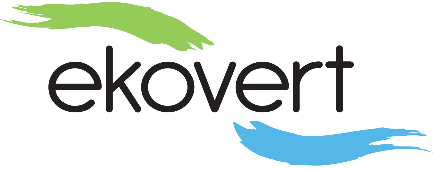 ekovert Łukasz SzkudlarekŚredzka 10/1B54-017 WrocławZagrożeniaOcena ekspozycji na zagrożenieSuszebardzo wysokie narażenieKoncentracja zanieczyszczeń powietrzawysokie narażenieFale upałówśrednie narażenieDni gorącewysokie narażenieBurze i silne wiatrymałe narażeniePowodziebardzo wysokie narażeniePodtopieniawysokie narażenieDeszcze nawalnemałe narażenieDegradacja glebyśrednie narażenieOsuwiskaśrednie narażenieOkresy bezopadowewysokie narażenieZagrożeniaOcena wrażliwościOcena ekspozycji na zagrożenieOcena wpływu zagrożeniaOcena potencjału adaptacyjnego sektoraOcena podatności na zagrożenieOcena konsekwencji wystąpienia zagrożeniaOcena prawdopodobieństwa wystąpienia zagrożeniaOcena ryzyka wpływu zagrożeniaSuszewysokabardzo wysokie narażeniebardzo duży wpływśrednia zdolność do adaptacjibardzo wysoka podatnośćśrednieniemalże pewnewysoki priorytetKoncentracja zanieczyszczeń powietrzawysokawysokie narażenieduży wpływśrednia zdolność do adaptacjiwysoka podatnośćwysokieniemalże pewnebardzo wysoki priorytetFale upałówwysokaśrednie narażenieduży wpływśrednia zdolność do adaptacjiwysoka podatnośćwysokiebardzo prawdopodobnebardzo wysoki priorytetDni gorącewysokawysokie narażenieduży wpływśrednia zdolność do adaptacjiwysoka podatnośćśrednieniemalże pewnewysoki priorytetBurze i silne wiatrywysokamałe narażenieśredni wpływśrednia zdolność do adaptacjiśrednia podatnośćniskietak samo prawdopodobne, jak nieprawdopodobneniski priorytetZagrożeniaOcena wrażliwościOcena ekspozycji na zagrożenieOcena wpływu zagrożeniaOcena potencjału adaptacyjnego sektoraOcena podatności na zagrożenieOcena konsekwencji wystąpienia zagrożeniaOcena prawdopodobieństwa wystąpienia zagrożeniaOcena ryzyka wpływu zagrożeniaSuszewysokabardzo wysokie narażeniebardzo duży wpływśrednia zdolność do adaptacjibardzo wysoka podatnośćśrednieniemalże pewnewysoki priorytetPowodziewysokabardzo wysokie narażeniebardzo duży wpływśrednia zdolność do adaptacjibardzo wysoka podatnośćwysokiebardzo prawdopodobnebardzo wysoki priorytetPodtopieniawysokawysokie narażenieduży wpływśrednia zdolność do adaptacjiwysoka podatnośćśredniebardzo prawdopodobnewysoki priorytetDeszcze nawalnewysokamałe narażenie średni wpływśrednia zdolność do adaptacjiśrednia podatnośćśrednieprawdopodobneśredni priorytetOkresy bezopadowewysokawysokie narażenieduży wpływśrednia zdolność do adaptacjiwysoka podatnośćniskiebardzo prawdopodobneśredni priorytetOsuwiskawysokaśrednie narażenieduży wpływśrednia zdolność do adaptacjiwysoka podatnośćwysokietak samo prawdopodobne, jak nieprawdopodobnewysoki priorytetZagrożeniaOcena wrażliwościOcena ekspozycji na zagrożenieOcena wpływu zagrożeniaOcena potencjału adaptacyjnego sektoraOcena podatności na zagrożenieOcena konsekwencji wystąpienia zagrożeniaOcena prawdopodobieństwa wystąpienia zagrożeniaOcena ryzyka wpływu zagrożeniaSuszewysokabardzo wysokie narażeniebardzo duży wpływniska zdolność do adaptacjibardzo wysoka podatnośćśrednieniemalże pewnewysoki priorytetPowodzieniskabardzo wysokie narażenieśredni wpływniska zdolność do adaptacjiwysoka podatnośćwysokiebardzo prawdopodobnebardzo wysoki priorytetPodtopienianiskawysokie narażenieśredni wpływniska zdolność do adaptacjiwysoka podatnośćśredniebardzo prawdopodobnewysoki priorytetDeszcze nawalneniskamałe narażeniemały wpływniska zdolność do adaptacjiśrednia podatnośćniskieprawdopodobneniski priorytetOkresy bezopadowewysokawysokie narażenieduży wpływniska zdolność do adaptacjibardzo wysoka podatnośćśredniebardzo prawdopodobnewysoki priorytetFale upałówwysokaśrednie narażenieduży wpływniska zdolność do adaptacjibardzo wysoka podatnośćniskiebardzo prawdopodobneśredni priorytetDni gorącewysokawysokie narażenieduży wpływniska zdolność do adaptacjibardzo wysoka podatnośćniskieniemalże pewneśredni priorytetZagrożeniaOcena wrażliwościOcena ekspozycji na zagrożenieOcena wpływu zagrożeniaOcena potencjału adaptacyjnego sektoraOcena podatności na zagrożenieOcena konsekwencji wystąpienia zagrożeniaOcena prawdopodobieństwa wystąpienia zagrożeniaOcena ryzyka wpływu zagrożeniaSuszebardzo wysokabardzo wysokie narażeniebardzo duży wpływwysoka zdolność do adaptacjiwysoka podatnośćniskieniemalże pewneśredni priorytetPowodziebardzo wysokabardzo wysokie narażeniebardzo duży wpływwysoka zdolność do adaptacjiwysoka podatnośćwysokiebardzo prawdopodobnebardzo wysoki priorytetPodtopieniawysokawysokie narażenieduży wpływwysoka zdolność do adaptacjiśrednia podatnośćśredniebardzo prawdopodobnewysoki priorytetDeszcze nawalnewysokamałe narażenie średni wpływwysoka zdolność do adaptacjiśrednia podatnośćśrednieprawdopodobneśredni priorytetZagrożeniaOcena wrażliwościOcena ekspozycji na zagrożenieOcena wpływu zagrożeniaOcena potencjału adaptacyjnego sektoraOcena podatności na zagrożenieOcena konsekwencji wystąpienia zagrożeniaOcena prawdopodobieństwa wystąpienia zagrożeniaOcena ryzyka wpływu zagrożeniaPodtopieniabardzo wysokawysokie narażeniebardzo duży wpływniska zdolność do adaptacjibardzo wysoka podatnośćśredniebardzo prawdopodobnewysoki priorytetPowodziewysokabardzo wysokie narażeniebardzo duży wpływniska zdolność do adaptacjibardzo wysoka podatnośćwysokiebardzo prawdopodobnebardzo wysoki priorytetDeszcze nawalnebardzo wysokamałe narażenieśredni wpływniska zdolność do adaptacjiwysoka podatnośćwysokieprawdopodobnewysoki priorytetBurze i silne wiatrywysokamałe narażenieśredni wpływniska zdolność do adaptacjiwysoka podatnośćwysokietak samo prawdopodobne, jak nieprawdopodobnewysoki priorytetFale upałówbardzo wysokaśrednie narażenieduży wpływniska zdolność do adaptacjibardzo wysoka podatnośćniskiebardzo prawdopodobneśredni priorytetOsuwiskabardzo wysokaśrednie narażenieduży wpływniska zdolność do adaptacjibardzo wysoka podatnośćśrednietak samo prawdopodobne, jak nieprawdopodobneśredni priorytetZagrożeniaOcena wrażliwościOcena ekspozycji na zagrożenieOcena wpływu zagrożeniaOcena potencjału adaptacyjnego sektoraOcena podatności na zagrożenieOcena konsekwencji wystąpienia zagrożeniaOcena prawdopodobieństwa wystąpienia zagrożeniaOcena ryzyka wpływu zagrożeniaPodtopieniabardzo wysokawysokie narażeniebardzo duży wpływśrednia zdolność do adaptacjibardzo wysoka podatnośćwysokiebardzo prawdopodobnebardzo wysoki priorytetPowodziewysokabardzo wysokie narażeniebardzo duży wpływśrednia zdolność do adaptacjibardzo wysoka podatnośćwysokiebardzo prawdopodobnebardzo wysoki priorytetDeszcze nawalnewysokamałe narażenieśredni wpływśrednia zdolność do adaptacjiśrednia podatnośćwysokieprawdopodobnewysoki priorytetBurze i silne wiatrybardzo wysokamałe narażenieśredni wpływśrednia zdolność do adaptacjiśrednia podatnośćwysokietak samo prawdopodobne, jak nieprawdopodobnewysoki priorytetFale upałówwysokaśrednie narażenieduży wpływśrednia zdolność do adaptacjiwysoka podatnośćniskiebardzo prawdopodobneśredni priorytetOsuwiskabardzo wysokaśrednie narażenieduży wpływśrednia zdolność do adaptacjiwysoka podatnośćśrednietak samo prawdopodobne, jak nieprawdopodobneśredni priorytetZagrożeniaOcena wrażliwościOcena ekspozycji na zagrożenieOcena wpływu zagrożeniaOcena podatności na zagrożenieOcena konsekwencji wystąpienia zagrożeniaOcena prawdopodobieństwa wystąpienia zagrożeniaOcena ryzyka wpływu zagrożeniaSuszewysokabardzo wysokie narażeniebardzo duży wpływbardzo wysoka podatnośćwysokieniemalże pewnebardzo wysoki priorytetPodtopieniabardzo wysokawysokie narażeniebardzo duży wpływbardzo wysoka podatnośćśredniebardzo prawdopodobnewysoki priorytetPowodziewysokabardzo wysokie narażeniebardzo duży wpływbardzo wysoka podatnośćśredniebardzo prawdopodobnewysoki priorytetDeszcze nawalnebardzo wysokamałe narażenieśredni wpływśrednia podatnośćniskieprawdopodobneniski priorytetDegradacja glebywysokaśrednie narażenieduży wpływwysoka podatnośćśrednieprawdopodobneśredni priorytetBurze i silne wiatrywysokamałe narażenieśredni wpływśrednia podatnośćwysokietak samo prawdopodobne, jak nieprawdopodobnewysoki priorytetKoncentracja zanieczyszczeń powietrzawysokawysokie narażenieduży wpływwysoka podatnośćśrednieniemalże pewnewysoki priorytetFale upałówwysokaśrednie narażenieduży wpływwysoka podatnośćśredniebardzo prawdopodobnewysoki priorytetDługie okresy bezopadowewysokawysokie narażenieduży wpływwysoka podatnośćniskiebardzo prawdopodobneśredni priorytetZagrożeniaOcena wrażliwościOcena ekspozycji na zagrożenieOcena wpływu zagrożeniaOcena potencjału adaptacyjnego sektoraOcena podatności na zagrożenieOcena konsekwencji wystąpienia zagrożeniaOcena prawdopodobieństwa wystąpienia zagrożeniaOcena ryzyka wpływu zagrożeniaSuszewysokabardzo wysokie narażeniebardzo duży wpływniska zdolność do adaptacjibardzo wysoka podatnośćśrednieniemalże pewnewysoki priorytetPodtopieniawysokawysokie narażenieduży wpływniska zdolność do adaptacjibardzo wysoka podatnośćwysokiebardzo prawdopodobnebardzo wysoki priorytetPowodziewysokabardzo wysokie narażeniebardzo duży wpływniska zdolność do adaptacjibardzo wysoka podatnośćwysokiebardzo prawdopodobnebardzo wysoki priorytetDeszcze nawalnewysokamałe narażenieśredni wpływniska zdolność do adaptacjiwysoka podatnośćniskieprawdopodobneniski priorytetDegradacja glebywysokaśrednie narażeniewysokiniska zdolność do adaptacjibardzo wysoka podatnośćśrednieprawdopodobneśredni priorytetBurze i silne wiatrywysokamałe narażenieśredni wpływniska zdolność do adaptacjiwysoka podatnośćśrednietak samo prawdopodobne, jak nieprawdopodobneśredni priorytetZagrożeniaOcena wrażliwościOcena ekspozycji na zagrożenieOcena wpływu zagrożeniaOcena potencjału adaptacyjnego sektoraOcena podatności na zagrożenieOcena konsekwencji wystąpienia zagrożeniaOcena prawdopodobieństwa wystąpienia zagrożeniaOcena ryzyka wpływu zagrożeniaSuszebardzo wysokabardzo wysokie narażeniebardzo duży wpływśrednia zdolność do adaptacjibardzo wysoka podatnośćwysokieniemalże pewnebardzo wysoki priorytetPodtopieniawysokawysokie narażenieduży wpływśrednia zdolność do adaptacjiwysoka podatnośćśredniebardzo prawdopodobnewysoki priorytetPowodziewysokabardzo wysokie narażeniebardzo duży wpływśrednia zdolność do adaptacjibardzo wysoka podatnośćniskiebardzo prawdopodobneśredni priorytetBurze i silne wiatrybardzo wysokamałe narażenieśredni wpływśrednia zdolność do adaptacjiśrednia podatnośćwysokietak samo prawdopodobne, jak nieprawdopodobnewysoki priorytetDni gorącebardzo wysokawysokie narażeniebardzo duży wpływśrednia zdolność do adaptacjibardzo wysoka podatnośćśrednieniemalże pewnewysoki priorytetKoncentracja zanieczyszczeń powietrzawysokawysokie narażenieduży wpływśrednia zdolność do adaptacjiwysoka podatnośćśrednieniemalże pewnewysoki priorytetDegradacja glebyśredniaśrednie narażenieśredni wpływśrednia zdolność do adaptacjiśrednia podatnośćśrednieprawdopodobneśredni priorytetOsuwiskaśredniaśrednie narażenieśredni wpływśrednia zdolność do adaptacjiśrednia podatnośćniskietak samo prawdopodobne, jak nieprawdopodobneniski priorytetZagrożeniaOcena konsekwencji wystąpienia zagrożeniaOcena prawdopodobieństwa wystąpienia zagrożeniaOcena ryzyka wpływu zagrożeniaSuszewysokieniemalże pewnebardzo wysoki priorytetPowodziewysokiebardzo prawdopodobnebardzo wysoki priorytetBurze i silne wiatruwysokietak samo prawdopodobne, jak nieprawdopodobnewysoki priorytetDni gorąceniskieniemalże pewneśredni priorytetZagrożeniaOcena konsekwencji wystąpienia zagrożeniaOcena prawdopodobieństwa wystąpienia zagrożeniaOcena ryzyka wpływu zagrożeniaSusześrednieniemalże pewnewysoki priorytetPowodzieniskiebardzo prawdopodobneśredni priorytetDeszcze nawalneśrednieprawdopodobneśredni priorytetBurze i silne wiatruwysokietak samo prawdopodobne, jak nieprawdopodobnewysoki priorytetFale upałówśredniebardzo prawdopodobnewysoki priorytetDni gorącewysokieniemalże pewnebardzo wysoki priorytetKoncentracja zanieczyszczeń powietrzaśrednieniemalże pewnewysoki priorytetOsuwiskaniskietak samo prawdopodobne, jak nieprawdopodobneniski priorytetZagrożeniaOcena ekspozycji na zagrożenieSuszewysokie narażenieKoncentracja zanieczyszczeń powietrzawysokie narażenieFale upałówmałe narażenieDni gorąceśrednie narażenieBurze i silne wiatryśrednie narażeniePowodziemałe narażeniePodtopieniabrak występowania zagrożenia na terenie gminy; gmina nie jest dalej oceniana w ramach tego zagrożeniaDeszcze nawalnemałe narażenieDegradacja glebyśrednie narażenieOsuwiskamałe narażenieOkresy bezopadowewysokie narażenieZagrożeniaOcena wrażliwościOcena ekspozycji na zagrożenieOcena wpływu zagrożeniaOcena potencjału adaptacyjnego sektoraOcena podatności na zagrożenieOcena konsekwencji wystąpienia zagrożeniaOcena prawdopodobieństwa wystąpienia zagrożeniaOcena ryzyka wpływu zagrożeniaSusześredniawysokie narażenieduży wpływniska zdolność do adaptacjibardzo wysoka podatnośćśredniebardzo prawdopodobnewysoki priorytetKoncentracja zanieczyszczeń powietrzaśredniawysokie narażenieduży wpływniska zdolność do adaptacjibardzo wysoka podatnośćwysokieniemalże pewnebardzo wysoki priorytetFale upałówśredniamałe narażeniemały wpływniska zdolność do adaptacjiśrednia podatnośćwysokiebardzo prawdopodobnebardzo wysoki priorytetDni gorąceśredniaśrednie narażenieśredni wpływniska zdolność do adaptacjiwysoka podatnośćśrednieniemalże pewnewysoki priorytetBurze i silne wiatryśredniaśrednie narażenieśredni wpływniska zdolność do adaptacjiwysoka podatnośćniskietak samo prawdopodobne, jak nieprawdopodobneniski priorytetZagrożeniaOcena wrażliwościOcena ekspozycji na zagrożenieOcena wpływu zagrożeniaOcena potencjału adaptacyjnego sektoraOcena podatności na zagrożenieOcena konsekwencji wystąpienia zagrożeniaOcena prawdopodobieństwa wystąpienia zagrożeniaOcena ryzyka wpływu zagrożeniaSuszewysokawysokie narażenieduży wpływśrednia zdolność do adaptacjiwysoka podatnośćśredniebardzo prawdopodobnewysoki priorytetPowodziewysokamałe narażenieśredni wpływśrednia zdolność do adaptacjiśrednia podatnośćwysokiebardzo prawdopodobnebardzo wysoki priorytetPodtopieniawysokabrak narażenianie ocenianenie ocenianenie ocenianeśrednieprawdopodobneśredni priorytetDeszcze nawalnewysokamałe narażenieśredni wpływśrednia zdolność do adaptacjiśrednia podatnośćśrednieprawdopodobneśredni priorytetOkresy bezopadowewysokawysokie narażenieduży wpływśrednia zdolność do adaptacjiwysoka podatnośćniskiebardzo prawdopodobneśredni priorytetOsuwiskawysokamałe narażenieśredni wpływśrednia zdolność do adaptacjiśrednia podatnośćwysokietak samo prawdopodobne, jak nieprawdopodobnewysoki priorytetZagrożeniaOcena wrażliwościOcena ekspozycji na zagrożenieOcena wpływu zagrożeniaOcena potencjału adaptacyjnego sektoraOcena podatności na zagrożenieOcena konsekwencji wystąpienia zagrożeniaOcena prawdopodobieństwa wystąpienia zagrożeniaOcena ryzyka wpływu zagrożeniaSusześredniawysokie narażenieduży wpływśrednia zdolność do adaptacjiwysoka podatnośćśredniebardzo prawdopodobnewysoki priorytetPowodziewysokamałe narażenieśredni wpływśrednia zdolność do adaptacjiśrednia podatnośćwysokiebardzo prawdopodobnebardzo wysoki priorytetPodtopieniawysokabrak narażenianie ocenianenie ocenianenie ocenianeśrednieprawdopodobneśredni priorytetDeszcze nawalnewysokamałe narażenieśredni wpływśrednia zdolność do adaptacjiśrednia podatnośćniskieprawdopodobneniski priorytetOkresy bezopadoweśredniawysokie narażenieduży wpływśrednia zdolność do adaptacjiwysoka podatnośćśredniebardzo prawdopodobnewysoki priorytetFale upałówśredniamałe narażeniemały wpływśrednia zdolność do adaptacjiśrednia podatnośćniskiebardzo prawdopodobneśredni priorytetDni gorąceśredniaśrednie narażenieśredni wpływśrednia zdolność do adaptacjiśrednia podatnośćniskieniemalże pewneśredni priorytetZagrożeniaOcena wrażliwościOcena ekspozycji na zagrożenieOcena wpływu zagrożeniaOcena potencjału adaptacyjnego sektoraOcena podatności na zagrożenieOcena konsekwencji wystąpienia zagrożeniaOcena prawdopodobieństwa wystąpienia zagrożeniaOcena ryzyka wpływu zagrożeniaSuszewysokawysokie narażenieduży wpływśrednia zdolność do adaptacjiwysoka podatnośćniskiebardzo prawdopodobneśredni priorytetPowodzieśredniamałe narażeniemały wpływśrednia zdolność do adaptacjiśrednia podatnośćwysokiebardzo prawdopodobnebardzo wysoki priorytetPodtopieniaśredniabrak narażenianie ocenianenie ocenianenie ocenianeśrednieprawdopodobneśredni priorytetDeszcze nawalneśredniamałe narażeniemały wpływśrednia zdolność do adaptacjiśrednia podatnośćśrednieprawdopodobneśredni priorytetZagrożeniaOcena wrażliwościOcena ekspozycji na zagrożenieOcena wpływu zagrożeniaOcena potencjału adaptacyjnego sektoraOcena podatności na zagrożenieOcena konsekwencji wystąpienia zagrożeniaOcena prawdopodobieństwa wystąpienia zagrożeniaOcena ryzyka wpływu zagrożeniaPodtopienianiskabrak narażenianie ocenianenie ocenianenie ocenianewysokieprawdopodobnewysoki priorytetPowodzieniskamałe narażeniemały wpływniska zdolność do adaptacjiśrednia podatnośćwysokiebardzo prawdopodobnebardzo wysoki priorytetDeszcze nawalneśredniamałe narażeniemały wpływniska zdolność do adaptacjiśrednia podatnośćwysokieprawdopodobnewysoki priorytetBurze i silne wiatryniskaśrednie narażeniemały wpływniska zdolność do adaptacjiśrednia podatnośćwysokietak samo prawdopodobne, jak nieprawdopodobnewysoki priorytetFale upałówśredniamałe narażeniemały wpływniska zdolność do adaptacjiśrednia podatnośćniskiebardzo prawdopodobneśredni priorytetOsuwiskaniskamałe narażeniemały wpływniska zdolność do adaptacjiśrednia podatnośćśrednietak samo prawdopodobne, jak nieprawdopodobneśredni priorytetZagrożeniaOcena wrażliwościOcena ekspozycji na zagrożenieOcena wpływu zagrożeniaOcena potencjału adaptacyjnego sektoraOcena podatności na zagrożenieOcena konsekwencji wystąpienia zagrożeniaOcena prawdopodobieństwa wystąpienia zagrożeniaOcena ryzyka wpływu zagrożeniaPodtopienianiskabrak narażenianie ocenianenie ocenianenie ocenianeśrednieprawdopodobneśredni priorytetPowodzieniskamałe narażeniemały wpływniska zdolność do adaptacjiśrednia podatnośćwysokiebardzo prawdopodobnebardzo wysoki priorytetDeszcze nawalneniskamałe narażeniemały wpływniska zdolność do adaptacjiśrednia podatnośćwysokieprawdopodobnewysoki priorytetBurze i silne wiatryniskaśrednie narażeniemały wpływniska zdolność do adaptacjiśrednia podatnośćwysokietak samo prawdopodobne, jak nieprawdopodobnewysoki priorytetFale upałówniskamałe narażeniemały wpływniska zdolność do adaptacjiśrednia podatnośćniskiebardzo prawdopodobneśredni priorytetOsuwiskaniskamałe narażeniemały wpływniska zdolność do adaptacjiśrednia podatnośćśrednietak samo prawdopodobne, jak nieprawdopodobneśredni priorytetZagrożeniaOcena wrażliwościOcena ekspozycji na zagrożenieOcena wpływu zagrożeniaOcena podatności na zagrożenieOcena konsekwencji wystąpienia zagrożeniaOcena prawdopodobieństwa wystąpienia zagrożeniaOcena ryzyka wpływu zagrożeniaSuszebardzo wysokawysokie narażeniebardzo duży wpływbardzo wysoka podatnośćwysokiebardzo prawdopodobnebardzo wysoki priorytetPodtopieniawysokabrak narażenianie ocenianenie ocenianeśrednieprawdopodobneśredni priorytetPowodziewysokamałe narażenieśredni wpływśrednia podatnośćśredniebardzo prawdopodobnewysoki priorytetDeszcze nawalnewysokamałe narażenieśredni wpływśrednia podatnośćniskieprawdopodobneniski priorytetDegradacja glebybardzo wysokaśrednie narażenieduży wpływwysoka podatnośćśrednieprawdopodobneśredni priorytetBurze i silne wiatrybardzo wysokaśrednie narażenieduży wpływwysoka podatnośćwysokietak samo prawdopodobne, jak nieprawdopodobnewysoki priorytetKoncentracja zanieczyszczeń powietrzabardzo wysokawysokie narażeniebardzo duży wpływbardzo wysoka podatnośćśrednieniemalże pewnewysoki priorytetFale upałówbardzo wysokamałe narażenieśredni wpływśrednia podatnośćśredniebardzo prawdopodobnewysoki priorytetDługie okresy bezopadowebardzo wysokawysokie narażeniebardzo duży wpływbardzo wysoka podatnośćniskiebardzo prawdopodobneśredni priorytetZagrożeniaOcena wrażliwościOcena ekspozycji na zagrożenieOcena wpływu zagrożeniaOcena potencjału adaptacyjnego sektoraOcena podatności na zagrożenieOcena konsekwencji wystąpienia zagrożeniaOcena prawdopodobieństwa wystąpienia zagrożeniaOcena ryzyka wpływu zagrożeniaSusześredniawysokie narażenieduży wpływniska zdolność do adaptacjibardzo wysoka podatnośćśredniebardzo prawdopodobnewysoki priorytetPodtopieniaśredniabrak narażenianie ocenianenie ocenianenie ocenianewysokieprawdopodobnewysoki priorytetPowodzieśredniamałe narażeniemały wpływniska zdolność do adaptacjiśrednia podatnośćwysokiebardzo prawdopodobnebardzo wysoki priorytetDeszcze nawalneśredniamałe narażeniemały wpływniska zdolność do adaptacjiśrednia podatnośćniskieprawdopodobneniski priorytetDegradacja glebyśredniaśrednie narażenieśredni wpływniska zdolność do adaptacjiwysoka podatnośćśrednieprawdopodobneśredni priorytetBurze i silne wiatryśredniaśrednie narażenieśredni wpływniska zdolność do adaptacjiwysoka podatnośćśrednietak samo prawdopodobne, jak nieprawdopodobneśredni priorytetZagrożeniaOcena wrażliwościOcena ekspozycji na zagrożenieOcena wpływu zagrożeniaOcena potencjału adaptacyjnego sektoraOcena podatności na zagrożenieOcena konsekwencji wystąpienia zagrożeniaOcena prawdopodobieństwa wystąpienia zagrożeniaOcena ryzyka wpływu zagrożeniaSuszebardzo wysokawysokie narażeniebardzo duży wpływniska zdolność do adaptacjibardzo wysoka podatnośćwysokiebardzo prawdopodobnebardzo wysoki priorytetPodtopieniaśredniabrak narażenianie ocenianenie ocenianenie ocenianeśrednieprawdopodobneśredni priorytetPowodzieśredniamałe narażeniemały wpływniska zdolność do adaptacjiśrednia podatnośćniskiebardzo prawdopodobneśredni priorytetBurze i silne wiatrybardzo wysokaśrednie narażenieduży wpływniska zdolność do adaptacjibardzo wysoka podatnośćwysokietak samo prawdopodobne, jak nieprawdopodobnewysoki priorytetDni gorącebardzo wysokaśrednie narażenieduży wpływniska zdolność do adaptacjibardzo wysoka podatnośćśrednieniemalże pewnewysoki priorytetKoncentracja zanieczyszczeń powietrzaśredniawysokie narażenieduży wpływniska zdolność do adaptacjibardzo wysoka podatnośćśrednieniemalże pewnewysoki priorytetDegradacja glebyśredniaśrednie narażenieśredni wpływniska zdolność do adaptacjiwysoka podatnośćśrednieprawdopodobneśredni priorytetOsuwiskaniskamałe narażeniemały wpływniska zdolność do adaptacjiśrednia podatnośćniskietak samo prawdopodobne, jak nieprawdopodobneniski priorytetZagrożeniaOcena konsekwencji wystąpienia zagrożeniaOcena prawdopodobieństwa wystąpienia zagrożeniaOcena ryzyka wpływu zagrożeniaSuszewysokiebardzo prawdopodobnebardzo wysoki priorytetPowodziewysokiebardzo prawdopodobnebardzo wysoki priorytetBurze i silne wiatruwysokietak samo prawdopodobne, jak nieprawdopodobnewysoki priorytetDni gorąceniskieniemalże pewneśredni priorytetZagrożeniaOcena konsekwencji wystąpienia zagrożeniaOcena prawdopodobieństwa wystąpienia zagrożeniaOcena ryzyka wpływu zagrożeniaSusześredniebardzo prawdopodobnewysoki priorytetPowodzieniskiebardzo prawdopodobneśredni priorytetDeszcze nawalneśrednieprawdopodobneśredni priorytetBurze i silne wiatruwysokietak samo prawdopodobne, jak nieprawdopodobnewysoki priorytetFale upałówśredniebardzo prawdopodobnewysoki priorytetDni gorącewysokieniemalże pewnebardzo wysoki priorytetKoncentracja zanieczyszczeń powietrzaśrednieniemalże pewnewysoki priorytetOsuwiskaniskietak samo prawdopodobne, jak nieprawdopodobneniski priorytetZagrożeniaOcena ekspozycji na zagrożenieSuszebardzo wysokie narażenieKoncentracja zanieczyszczeń powietrzabardzo wysokie narażenieFale upałówśrednie narażenieDni gorącewysokie narażenieBurze i silne wiatrymałe narażeniePowodziebardzo wysokie narażeniePodtopieniawysokie narażenieDeszcze nawalnemałe narażenieDegradacja glebywysokie narażenieOsuwiskamałe narażenieOkresy bezopadoweśrednie narażenieZagrożeniaOcena wrażliwościOcena ekspozycji na zagrożenieOcena wpływu zagrożeniaOcena potencjału adaptacyjnego sektoraOcena podatności na zagrożenieOcena konsekwencji wystąpienia zagrożeniaOcena prawdopodobieństwa wystąpienia zagrożeniaOcena ryzyka wpływu zagrożeniaSusześredniabardzo wysokie narażenieduży wpływśrednia zdolność do adaptacjiwysoka podatnośćśrednieniemalże pewnewysoki priorytetKoncentracja zanieczyszczeń powietrzawysokabardzo wysokie narażeniebardzo duży wpływśrednia zdolność do adaptacjibardzo wysoka podatnośćwysokieniemalże pewnebardzo wysoki priorytetFale upałówwysokaśrednie narażenieduży wpływśrednia zdolność do adaptacjiwysoka podatnośćwysokiebardzo prawdopodobnebardzo wysoki priorytetDni gorącewysokawysokie narażenieduży wpływśrednia zdolność do adaptacjiwysoka podatnośćśrednieniemalże pewnewysoki priorytetBurze i silne wiatryśredniamałe narażeniemały wpływśrednia zdolność do adaptacjiśrednia podatnośćniskietak samo prawdopodobne, jak nieprawdopodobneniski priorytetZagrożeniaOcena wrażliwościOcena ekspozycji na zagrożenieOcena wpływu zagrożeniaOcena potencjału adaptacyjnego sektoraOcena podatności na zagrożenieOcena konsekwencji wystąpienia zagrożeniaOcena prawdopodobieństwa wystąpienia zagrożeniaOcena ryzyka wpływu zagrożeniaSusześredniabardzo wysokie narażenieduży wpływbardzo wysoka zdolność do adaptacjiśrednia podatnośćśrednieniemalże pewnewysoki priorytetPowodzieśredniabardzo wysokie narażenieduży wpływbardzo wysoka zdolność do adaptacjiśrednia podatnośćwysokiebardzo prawdopodobnebardzo wysoki priorytetPodtopieniawysokawysokie narażenieduży wpływbardzo wysoka zdolność do adaptacjiśrednia podatnośćśredniebardzo prawdopodobnewysoki priorytetDeszcze nawalnewysokamałe narażenieśredni wpływbardzo wysoka zdolność do adaptacjiniska podatnośćśrednieprawdopodobneśredni priorytetOkresy bezopadowewysokaśrednie narażenieduży wpływbardzo wysoka zdolność do adaptacjiśrednia podatnośćniskiebardzo prawdopodobneśredni priorytetOsuwiskawysokamałe narażenieśredni wpływbardzo wysoka zdolność do adaptacjiniska podatnośćwysokietak samo prawdopodobne, jak nieprawdopodobnewysoki priorytetZagrożeniaOcena wrażliwościOcena ekspozycji na zagrożenieOcena wpływu zagrożeniaOcena potencjału adaptacyjnego sektoraOcena podatności na zagrożenieOcena konsekwencji wystąpienia zagrożeniaOcena prawdopodobieństwa wystąpienia zagrożeniaOcena ryzyka wpływu zagrożeniaSusześredniabardzo wysokie narażenieduży wpływbardzo wysoka zdolność do adaptacjiśrednia podatnośćśrednieniemalże pewnewysoki priorytetPowodziewysokabardzo wysokie narażeniebardzo duży wpływbardzo wysoka zdolność do adaptacjiśrednia podatnośćwysokiebardzo prawdopodobnebardzo wysoki priorytetPodtopieniawysokawysokie narażenieduży wpływbardzo wysoka zdolność do adaptacjiśrednia podatnośćśredniebardzo prawdopodobnewysoki priorytetDeszcze nawalnewysokamałe narażenieśredni wpływbardzo wysoka zdolność do adaptacjiniska podatnośćniskieprawdopodobneniski priorytetOkresy bezopadoweśredniaśrednie narażenieśredni wpływbardzo wysoka zdolność do adaptacjiniska podatnośćśredniebardzo prawdopodobnewysoki priorytetFale upałówśredniaśrednie narażenieśredni wpływbardzo wysoka zdolność do adaptacjiniska podatnośćniskiebardzo prawdopodobneśredni priorytetDni gorąceśredniawysokie narażenieduży wpływbardzo wysoka zdolność do adaptacjiśrednia podatnośćniskieniemalże pewneśredni priorytetZagrożeniaOcena wrażliwościOcena ekspozycji na zagrożenieOcena wpływu zagrożeniaOcena potencjału adaptacyjnego sektoraOcena podatności na zagrożenieOcena konsekwencji wystąpienia zagrożeniaOcena prawdopodobieństwa wystąpienia zagrożeniaOcena ryzyka wpływu zagrożeniaSuszebardzo wysokabardzo wysokie narażeniebardzo duży wpływwysoka zdolność do adaptacjiwysoka podatnośćniskieniemalże pewneśredni priorytetPowodziebardzo wysokabardzo wysokie narażeniebardzo duży wpływwysoka zdolność do adaptacjiwysoka podatnośćwysokiebardzo prawdopodobnebardzo wysoki priorytetPodtopieniawysokawysokie narażenieduży wpływwysoka zdolność do adaptacjiśrednia podatnośćśredniebardzo prawdopodobnewysoki priorytetDeszcze nawalnewysokamałe narażenieśredni wpływwysoka zdolność do adaptacjiśrednia podatnośćśrednieprawdopodobneśredni priorytetZagrożeniaOcena wrażliwościOcena ekspozycji na zagrożenieOcena wpływu zagrożeniaOcena potencjału adaptacyjnego sektoraOcena podatności na zagrożenieOcena konsekwencji wystąpienia zagrożeniaOcena prawdopodobieństwa wystąpienia zagrożeniaOcena ryzyka wpływu zagrożeniaPodtopieniawysokawysokie narażenieduży wpływwysoka zdolność do adaptacjiśrednia podatnośćwysokiebardzo prawdopodobnebardzo wysoki priorytetPowodzieśredniabardzo wysokie narażenieduży wpływwysoka zdolność do adaptacjiśrednia podatnośćwysokiebardzo prawdopodobnebardzo wysoki priorytetDeszcze nawalnewysokamałe narażenieśredni wpływwysoka zdolność do adaptacjiśrednia podatnośćwysokieprawdopodobnewysoki priorytetBurze i silne wiatryśredniamałe narażeniemały wpływwysoka zdolność do adaptacjiniska podatnośćwysokietak samo prawdopodobne, jak nieprawdopodobnewysoki priorytetFale upałówwysokaśrednie narażenieduży wpływwysoka zdolność do adaptacjiśrednia podatnośćniskiebardzo prawdopodobneśredni priorytetOsuwiskawysokamałe narażenieśredni wpływwysoka zdolność do adaptacjiśrednia podatnośćśrednietak samo prawdopodobne, jak nieprawdopodobneśredni priorytetZagrożeniaOcena wrażliwościOcena ekspozycji na zagrożenieOcena wpływu zagrożeniaOcena potencjału adaptacyjnego sektoraOcena podatności na zagrożenieOcena konsekwencji wystąpienia zagrożeniaOcena prawdopodobieństwa wystąpienia zagrożeniaOcena ryzyka wpływu zagrożeniaPodtopienianiskawysokie narażenieśredni wpływwysoka zdolność do adaptacjiśrednia podatnośćśredniebardzo prawdopodobnewysoki priorytetPowodzieniskabardzo wysokie narażenieśredni wpływwysoka zdolność do adaptacjiśrednia podatnośćwysokiebardzo prawdopodobnebardzo wysoki priorytetDeszcze nawalneniskamałe narażeniemały wpływwysoka zdolność do adaptacjiniska podatnośćwysokieprawdopodobnewysoki priorytetBurze i silne wiatryniskamałe narażeniemały wpływwysoka zdolność do adaptacjiniska podatnośćwysokietak samo prawdopodobne, jak nieprawdopodobnewysoki priorytetFale upałówniskaśrednie narażeniemały wpływwysoka zdolność do adaptacjiniska podatnośćniskiebardzo prawdopodobneśredni priorytetOsuwiskaniskamałe narażeniemały wpływwysoka zdolność do adaptacjiniska podatnośćśrednietak samo prawdopodobne, jak nieprawdopodobneśredni priorytetZagrożeniaOcena wrażliwościOcena ekspozycji na zagrożenieOcena wpływu zagrożeniaOcena podatności na zagrożenieOcena konsekwencji wystąpienia zagrożeniaOcena prawdopodobieństwa wystąpienia zagrożeniaOcena ryzyka wpływu zagrożeniaSuszewysokabardzo wysokie narażeniebardzo duży wpływbardzo wysoka podatnośćwysokieniemalże pewnebardzo wysoki priorytetPodtopieniawysokawysokie narażenieduży wpływwysoka podatnośćśredniebardzo prawdopodobnewysoki priorytetPowodziewysokabardzo wysokie narażeniebardzo duży wpływbardzo wysoka podatnośćśredniebardzo prawdopodobnewysoki priorytetDeszcze nawalnewysokamałe narażenieśredni wpływśrednia podatnośćniskieprawdopodobneniski priorytetDegradacja glebywysokawysokie narażenieduży wpływwysoka podatnośćśrednieprawdopodobneśredni priorytetBurze i silne wiatryśredniamałe narażeniemały wpływniska podatnośćwysokietak samo prawdopodobne, jak nieprawdopodobnewysoki priorytetKoncentracja zanieczyszczeń powietrzawysokabardzo wysokie narażeniebardzo duży wpływbardzo wysoka podatnośćśrednieniemalże pewnewysoki priorytetFale upałówwysokaśrednie narażenieduży wpływwysoka podatnośćśredniebardzo prawdopodobnewysoki priorytetDługie okresy bezopadowewysokaśrednie narażenieduży wpływwysoka podatnośćniskiebardzo prawdopodobneśredni priorytetZagrożeniaOcena wrażliwościOcena ekspozycji na zagrożenieOcena wpływu zagrożeniaOcena potencjału adaptacyjnego sektoraOcena podatności na zagrożenieOcena konsekwencji wystąpienia zagrożeniaOcena prawdopodobieństwa wystąpienia zagrożeniaOcena ryzyka wpływu zagrożeniaSusześredniabardzo wysokie narażenieduży wpływśrednia zdolność do adaptacjiwysoka podatnośćwysokieniemalże pewnebardzo wysoki priorytetPodtopienianiskawysokie narażenieśredni wpływśrednia zdolność do adaptacjiśrednia podatnośćśredniebardzo prawdopodobnewysoki priorytetPowodzieniskabardzo wysokie narażenieśredni wpływśrednia zdolność do adaptacjiśrednia podatnośćniskiebardzo prawdopodobneśredni priorytetBurze i silne wiatryśredniamałe narażenie mały wpływśrednia zdolność do adaptacjiśrednia podatnośćwysokietak samo prawdopodobne, jak nieprawdopodobnewysoki priorytetDni gorąceniskawysokie narażenieśredni wpływśrednia zdolność do adaptacjiśrednia podatnośćśrednieniemalże pewnewysoki priorytetKoncentracja zanieczyszczeń powietrzaniskabardzo wysokie narażenieśredni wpływśrednia zdolność do adaptacjiśrednia podatnośćśrednieniemalże pewnewysoki priorytetDegradacja glebyniskawysokie narażenieśredni wpływśrednia zdolność do adaptacjiśrednia podatnośćśrednieprawdopodobneśredni priorytetOsuwiskaniskamałe narażenie mały wpływśrednia zdolność do adaptacjiśrednia podatnośćniskietak samo prawdopodobne, jak nieprawdopodobneniski priorytetZagrożeniaOcena konsekwencji wystąpienia zagrożeniaOcena prawdopodobieństwa wystąpienia zagrożeniaOcena ryzyka wpływu zagrożeniaSuszewysokieniemalże pewnebardzo wysoki priorytetPowodziewysokiebardzo prawdopodobnebardzo wysoki priorytetBurze i silne wiatruwysokietak samo prawdopodobne, jak nieprawdopodobnewysoki priorytetDni gorąceniskieniemalże pewneśredni priorytetZagrożeniaOcena konsekwencji wystąpienia zagrożeniaOcena prawdopodobieństwa wystąpienia zagrożeniaOcena ryzyka wpływu zagrożeniaSusześrednieniemalże pewnewysoki priorytetPowodzieniskiebardzo prawdopodobneśredni priorytetDeszcze nawalneśrednieprawdopodobneśredni priorytetBurze i silne wiatruwysokietak samo prawdopodobne, jak nieprawdopodobnewysoki priorytetFale upałówśredniebardzo prawdopodobnewysoki priorytetDni gorącewysokieniemalże pewnebardzo wysoki priorytetKoncentracja zanieczyszczeń powietrzaśrednieniemalże pewnewysoki priorytetOsuwiskaniskietak samo prawdopodobne, jak nieprawdopodobneniski priorytetZagrożeniaOcena ekspozycji na zagrożenieSusześrednie narażenieKoncentracja zanieczyszczeń powietrzawysokie narażenieFale upałówmałe narażenieDni gorąceśrednie narażenieBurze i silne wiatrywysokie narażeniePowodziemałe narażeniePodtopieniaśrednie narażenieDeszcze nawalneśrednie narażenieDegradacja glebyśrednie narażenieOsuwiskaśrednie narażenieOkresy bezopadowemałe narażenieZagrożeniaOcena wrażliwościOcena ekspozycji na zagrożenieOcena wpływu zagrożeniaOcena potencjału adaptacyjnego sektoraOcena podatności na zagrożenieOcena konsekwencji wystąpienia zagrożeniaOcena prawdopodobieństwa wystąpienia zagrożeniaOcena ryzyka wpływu zagrożeniaSusześredniaśrednie narażenieśredni wpływśrednia zdolność do adaptacjiśrednia podatnośćśrednieprawdopodobneśredni priorytetKoncentracja zanieczyszczeń powietrzawysokawysokie narażenieduży wpływśrednia zdolność do adaptacjiwysoka podatnośćwysokieniemalże pewnebardzo wysoki priorytetFale upałówwysokamałe narażenieśredni wpływśrednia zdolność do adaptacjiśrednia podatnośćwysokiebardzo prawdopodobnebardzo wysoki priorytetDni gorącewysokaśrednie narażenieduży wpływśrednia zdolność do adaptacjiwysoka podatnośćśrednieniemalże pewnewysoki priorytetBurze i silne wiatrywysokawysokie narażenieduży wpływśrednia zdolność do adaptacjiwysoka podatnośćniskietak samo prawdopodobne, jak nieprawdopodobneniski priorytetZagrożeniaOcena wrażliwościOcena ekspozycji na zagrożenieOcena wpływu zagrożeniaOcena potencjału adaptacyjnego sektoraOcena podatności na zagrożenieOcena konsekwencji wystąpienia zagrożeniaOcena prawdopodobieństwa wystąpienia zagrożeniaOcena ryzyka wpływu zagrożeniaSuszewysokaśrednie narażenieduży wpływwysoka zdolność do adaptacjiśrednia podatnośćśrednieprawdopodobneśredni priorytetPowodzieśredniamałe narażeniemały wpływwysoka zdolność do adaptacjiniska podatnośćwysokiebardzo prawdopodobnebardzo wysoki priorytetPodtopieniawysokaśrednie narażenieduży wpływwysoka zdolność do adaptacjiśrednia podatnośćśrednieprawdopodobneśredni priorytetDeszcze nawalnewysokaśrednie narażenieduży wpływwysoka zdolność do adaptacjiśrednia podatnośćśrednieprawdopodobneśredni priorytetOkresy bezopadowewysokamałe narażenieśredni wpływwysoka zdolność do adaptacjiśrednia podatnośćniskiebardzo prawdopodobneśredni priorytetOsuwiskawysokaśrednie narażenieduży wpływwysoka zdolność do adaptacjiśrednia podatnośćwysokieprawdopodobnewysoki priorytetZagrożeniaOcena wrażliwościOcena ekspozycji na zagrożenieOcena wpływu zagrożeniaOcena potencjału adaptacyjnego sektoraOcena podatności na zagrożenieOcena konsekwencji wystąpienia zagrożeniaOcena prawdopodobieństwa wystąpienia zagrożeniaOcena ryzyka wpływu zagrożeniaSusześredniaśrednie narażenieśredni wpływśrednia zdolność do adaptacjiśrednia podatnośćśrednieprawdopodobneśredni priorytetPowodzieniskamałe narażeniemały wpływśrednia zdolność do adaptacjiśrednia podatnośćwysokiebardzo prawdopodobnebardzo wysoki priorytetPodtopienianiskaśrednie narażeniemały wpływśrednia zdolność do adaptacjiśrednia podatnośćśrednieprawdopodobneśredni priorytetDeszcze nawalneniskaśrednie narażeniemały wpływśrednia zdolność do adaptacjiśrednia podatnośćniskieprawdopodobneniski priorytetOkresy bezopadoweśredniamałe narażeniemały wpływśrednia zdolność do adaptacjiśrednia podatnośćśredniebardzo prawdopodobnewysoki priorytetFale upałówśredniamałe narażeniemały wpływśrednia zdolność do adaptacjiśrednia podatnośćniskiebardzo prawdopodobneśredni priorytetDni gorąceśredniaśrednie narażenieśredni wpływśrednia zdolność do adaptacjiśrednia podatnośćniskieniemalże pewneśredni priorytetZagrożeniaOcena wrażliwościOcena ekspozycji na zagrożenieOcena wpływu zagrożeniaOcena potencjału adaptacyjnego sektoraOcena podatności na zagrożenieOcena konsekwencji wystąpienia zagrożeniaOcena prawdopodobieństwa wystąpienia zagrożeniaOcena ryzyka wpływu zagrożeniaSuszewysokaśrednie narażenieduży wpływniska zdolność do adaptacjibardzo wysoka podatnośćniskieprawdopodobneniski priorytetPowodziewysokamałe narażenieśredni wpływniska zdolność do adaptacjiwysoka podatnośćwysokiebardzo prawdopodobnebardzo wysoki priorytetPodtopieniawysokaśrednie narażenieduży wpływniska zdolność do adaptacjibardzo wysoka podatnośćśrednieprawdopodobneśredni priorytetDeszcze nawalnewysokaśrednie narażenieduży wpływniska zdolność do adaptacjibardzo wysoka podatnośćśrednieprawdopodobneśredni priorytetZagrożeniaOcena wrażliwościOcena ekspozycji na zagrożenieOcena wpływu zagrożeniaOcena potencjału adaptacyjnego sektoraOcena podatności na zagrożenieOcena konsekwencji wystąpienia zagrożeniaOcena prawdopodobieństwa wystąpienia zagrożeniaOcena ryzyka wpływu zagrożeniaPodtopieniaśredniaśrednie narażenieśredni wpływwysoka zdolność do adaptacjiśrednia podatnośćwysokieprawdopodobnewysoki priorytetPowodzieniskamałe narażeniemały wpływwysoka zdolność do adaptacjiniska podatnośćwysokiebardzo prawdopodobnebardzo wysoki priorytetDeszcze nawalneśredniaśrednie narażenieśredni wpływwysoka zdolność do adaptacjiśrednia podatnośćwysokieprawdopodobnewysoki priorytetBurze i silne wiatryśredniawysokie narażenieduży wpływwysoka zdolność do adaptacjiśrednia podatnośćwysokietak samo prawdopodobne, jak nieprawdopodobnewysoki priorytetFale upałówśredniamałe narażeniemały wpływwysoka zdolność do adaptacjiniska podatnośćniskiebardzo prawdopodobneśredni priorytetOsuwiskaśredniaśrednie narażenieśredni wpływwysoka zdolność do adaptacjiśrednia podatnośćśrednieprawdopodobneśredni priorytetZagrożeniaOcena wrażliwościOcena ekspozycji na zagrożenieOcena wpływu zagrożeniaOcena potencjału adaptacyjnego sektoraOcena podatności na zagrożenieOcena konsekwencji wystąpienia zagrożeniaOcena prawdopodobieństwa wystąpienia zagrożeniaOcena ryzyka wpływu zagrożeniaPodtopienianiskaśrednie narażeniemały wpływśrednia zdolność do adaptacjiśrednia podatnośćśrednieprawdopodobneśredni priorytetPowodzieniskamałe narażeniemały wpływśrednia zdolność do adaptacjiśrednia podatnośćwysokiebardzo prawdopodobnebardzo wysoki priorytetDeszcze nawalneniskaśrednie narażeniemały wpływśrednia zdolność do adaptacjiśrednia podatnośćwysokieprawdopodobnewysoki priorytetBurze i silne wiatryniskawysokie narażenieśredni wpływśrednia zdolność do adaptacjiśrednia podatnośćwysokietak samo prawdopodobne, jak nieprawdopodobnewysoki priorytetFale upałówniskamałe narażeniemały wpływśrednia zdolność do adaptacjiśrednia podatnośćniskiebardzo prawdopodobneśredni priorytetOsuwiskaniskaśrednie narażeniemały wpływśrednia zdolność do adaptacjiśrednia podatnośćśrednieprawdopodobneśredni priorytetZagrożeniaOcena wrażliwościOcena ekspozycji na zagrożenieOcena wpływu zagrożeniaOcena podatności na zagrożenieOcena konsekwencji wystąpienia zagrożeniaOcena prawdopodobieństwa wystąpienia zagrożeniaOcena ryzyka wpływu zagrożeniaSuszewysokaśrednie narażenieduży wpływwysoka podatnośćwysokieprawdopodobnewysoki priorytetPodtopieniawysokaśrednie narażenieduży wpływwysoka podatnośćśrednieprawdopodobneśredni priorytetPowodziewysokamałe narażenieśredni wpływśrednia podatnośćśredniebardzo prawdopodobnewysoki priorytetDeszcze nawalnewysokaśrednie narażenieduży wpływwysoka podatnośćniskieprawdopodobneniski priorytetDegradacja glebywysokaśrednie narażenieduży wpływwysoka podatnośćśrednieprawdopodobneśredni priorytetBurze i silne wiatrywysokawysokie narażenieduży wpływwysoka podatnośćwysokietak samo prawdopodobne, jak nieprawdopodobnewysoki priorytetKoncentracja zanieczyszczeń powietrzawysokawysokie narażenieduży wpływwysoka podatnośćśrednieniemalże pewnewysoki priorytetFale upałówwysokamałe narażenieśredni wpływśrednia podatnośćśredniebardzo prawdopodobnewysoki priorytetDługie okresy bezopadowewysokamałe narażenieśredni wpływśrednia podatnośćniskiebardzo prawdopodobneśredni priorytetZagrożeniaOcena wrażliwościOcena ekspozycji na zagrożenieOcena wpływu zagrożeniaOcena potencjału adaptacyjnego sektoraOcena podatności na zagrożenieOcena konsekwencji wystąpienia zagrożeniaOcena prawdopodobieństwa wystąpienia zagrożeniaOcena ryzyka wpływu zagrożeniaSusześredniaśrednie narażenieśredni wpływniska zdolność do adaptacjiwysoka podatnośćśrednieprawdopodobneśredni priorytetPodtopieniaśredniaśrednie narażenieśredni wpływniska zdolność do adaptacjiwysoka podatnośćwysokieprawdopodobnewysoki priorytetPowodzieśredniamałe narażeniemały wpływniska zdolność do adaptacjiśrednia podatnośćwysokiebardzo prawdopodobnebardzo wysoki priorytetDeszcze nawalneśredniaśrednie narażenieśredni wpływniska zdolność do adaptacjiwysoka podatnośćniskieprawdopodobneniski priorytetDegradacja glebyśredniaśrednie narażenieśredni wpływniska zdolność do adaptacjiwysoka podatnośćśrednieprawdopodobneśredni priorytetBurze i silne wiatrywysokawysokie narażenieduży wpływniska zdolność do adaptacjibardzo wysoka podatnośćśrednietak samo prawdopodobne, jak nieprawdopodobneśredni priorytetZagrożeniaOcena wrażliwościOcena ekspozycji na zagrożenieOcena wpływu zagrożeniaOcena potencjału adaptacyjnego sektoraOcena podatności na zagrożenieOcena konsekwencji wystąpienia zagrożeniaOcena prawdopodobieństwa wystąpienia zagrożeniaOcena ryzyka wpływu zagrożeniaSuszebardzo wysokaśrednie narażenieduży wpływśrednia zdolność do adaptacjiwysoka podatnośćwysokieprawdopodobnewysoki priorytetPodtopieniaśredniaśrednie narażenieśredni wpływśrednia zdolność do adaptacjiśrednia podatnośćśrednieprawdopodobneśredni priorytetPowodzieśredniamałe narażeniemały wpływśrednia zdolność do adaptacjiśrednia podatnośćniskiebardzo prawdopodobneśredni priorytetBurze i silne wiatrybardzo wysokawysokie narażeniebardzo duży wpływśrednia zdolność do adaptacjibardzo wysoka podatnośćwysokietak samo prawdopodobne, jak nieprawdopodobnewysoki priorytetDni gorącewysokaśrednie narażenieduży wpływśrednia zdolność do adaptacjiwysoka podatnośćśrednieniemalże pewnewysoki priorytetKoncentracja zanieczyszczeń powietrzaśredniawysokie narażenieduży wpływśrednia zdolność do adaptacjiwysoka podatnośćśrednieniemalże pewnewysoki priorytetDegradacja glebyśredniaśrednie narażenieśredni wpływśrednia zdolność do adaptacjiśrednia podatnośćśrednieprawdopodobneśredni priorytetOsuwiskaniskaśrednie narażeniemały wpływśrednia zdolność do adaptacjiśrednia podatnośćniskieprawdopodobneniski priorytetZagrożeniaOcena konsekwencji wystąpienia zagrożeniaOcena prawdopodobieństwa wystąpienia zagrożeniaOcena ryzyka wpływu zagrożeniaSuszewysokieprawdopodobnewysoki priorytetPowodziewysokiebardzo prawdopodobnebardzo wysoki priorytetBurze i silne wiatruwysokietak samo prawdopodobne, jak nieprawdopodobnewysoki priorytetDni gorąceniskieniemalże pewneśredni priorytetZagrożeniaOcena konsekwencji wystąpienia zagrożeniaOcena prawdopodobieństwa wystąpienia zagrożeniaOcena ryzyka wpływu zagrożeniaSusześrednieprawdopodobneśredni priorytetPowodzieniskiebardzo prawdopodobneśredni priorytetDeszcze nawalneśrednieprawdopodobneśredni priorytetBurze i silne wiatruwysokietak samo prawdopodobne, jak nieprawdopodobnewysoki priorytetFale upałówśredniebardzo prawdopodobnewysoki priorytetDni gorącewysokieniemalże pewnebardzo wysoki priorytetKoncentracja zanieczyszczeń powietrzaśrednieniemalże pewnewysoki priorytetOsuwiskaniskieprawdopodobneniski priorytetZagrożeniaOcena ekspozycji na zagrożenieSuszewysokie narażenieKoncentracja zanieczyszczeń powietrzawysokie narażenieFale upałówmałe narażenieDni gorąceśrednie narażenieBurze i silne wiatryśrednie narażeniePowodziemałe narażeniePodtopieniamałe narażenieDeszcze nawalnemałe narażenieDegradacja glebyśrednie narażenieOsuwiskamałe narażenieOkresy bezopadowewysokie narażenieZagrożeniaOcena wrażliwościOcena ekspozycji na zagrożenieOcena wpływu zagrożeniaOcena potencjału adaptacyjnego sektoraOcena podatności na zagrożenieOcena konsekwencji wystąpienia zagrożeniaOcena prawdopodobieństwa wystąpienia zagrożeniaOcena ryzyka wpływu zagrożeniaSuszewysokawysokie narażenieduży wpływśrednia zdolność do adaptacjiwysoka podatnośćśrednieniemalże pewnewysoki priorytetKoncentracja zanieczyszczeń powietrzawysokawysokie narażenieduży wpływśrednia zdolność do adaptacjiwysoka podatnośćwysokieniemalże pewnebardzo wysoki priorytetFale upałówwysokamałe narażenieśredni wpływśrednia zdolność do adaptacjiśrednia podatnośćwysokiebardzo prawdopodobnebardzo wysoki priorytetDni gorącewysokaśrednie narażenieduży wpływśrednia zdolność do adaptacjiwysoka podatnośćśrednieniemalże pewnewysoki priorytetBurze i silne wiatrywysokaśrednie narażenieduży wpływśrednia zdolność do adaptacjiwysoka podatnośćniskietak samo prawdopodobne, jak nieprawdopodobneniski priorytetZagrożeniaOcena wrażliwościOcena ekspozycji na zagrożenieOcena wpływu zagrożeniaOcena potencjału adaptacyjnego sektoraOcena podatności na zagrożenieOcena konsekwencji wystąpienia zagrożeniaOcena prawdopodobieństwa wystąpienia zagrożeniaOcena ryzyka wpływu zagrożeniaSuszewysokawysokie narażenieduży wpływniska zdolność do adaptacjibardzo wysoka podatnośćśrednieniemalże pewnewysoki priorytetPowodziewysokamałe narażenieśredni wpływniska zdolność do adaptacjiwysoka podatnośćwysokiebardzo prawdopodobnebardzo wysoki priorytetPodtopieniawysokamałe narażenieśredni wpływniska zdolność do adaptacjiwysoka podatnośćśrednieprawdopodobneśredni priorytetDeszcze nawalnewysokamałe narażenieśredni wpływniska zdolność do adaptacjiwysoka podatnośćśrednieprawdopodobneśredni priorytetOkresy bezopadowewysokawysokie narażenieduży wpływniska zdolność do adaptacjibardzo wysoka podatnośćniskiebardzo prawdopodobneśredni priorytetOsuwiskawysokamałe narażenieśredni wpływniska zdolność do adaptacjiwysoka podatnośćwysokietak samo prawdopodobne, jak nieprawdopodobnewysoki priorytetZagrożeniaOcena wrażliwościOcena ekspozycji na zagrożenieOcena wpływu zagrożeniaOcena potencjału adaptacyjnego sektoraOcena podatności na zagrożenieOcena konsekwencji wystąpienia zagrożeniaOcena prawdopodobieństwa wystąpienia zagrożeniaOcena ryzyka wpływu zagrożeniaSuszeniskawysokie narażenieśredni wpływniska zdolność do adaptacjiwysoka podatnośćśrednieniemalże pewnewysoki priorytetPowodzieśredniamałe narażeniemały wpływniska zdolność do adaptacjiśrednia podatnośćwysokiebardzo prawdopodobnebardzo wysoki priorytetPodtopieniaśredniamałe narażeniemały wpływniska zdolność do adaptacjiśrednia podatnośćśrednieprawdopodobneśredni priorytetDeszcze nawalneśredniamałe narażeniemały wpływniska zdolność do adaptacjiśrednia podatnośćniskieprawdopodobneniski priorytetOkresy bezopadoweniskawysokie narażenieśredni wpływniska zdolność do adaptacjiwysoka podatnośćśredniebardzo prawdopodobnewysoki priorytetFale upałówniskamałe narażeniemały wpływniska zdolność do adaptacjiśrednia podatnośćniskiebardzo prawdopodobneśredni priorytetDni gorąceniskaśrednie narażeniemały wpływniska zdolność do adaptacjiśrednia podatnośćniskieniemalże pewneśredni priorytetZagrożeniaOcena wrażliwościOcena ekspozycji na zagrożenieOcena wpływu zagrożeniaOcena potencjału adaptacyjnego sektoraOcena podatności na zagrożenieOcena konsekwencji wystąpienia zagrożeniaOcena prawdopodobieństwa wystąpienia zagrożeniaOcena ryzyka wpływu zagrożeniaSuszewysokawysokie narażenieduży wpływniska zdolność do adaptacjibardzo wysoka podatnośćniskieniemalże pewneśredni priorytetPowodzieśredniamałe narażeniemały wpływniska zdolność do adaptacjiśrednia podatnośćwysokiebardzo prawdopodobnebardzo wysoki priorytetPodtopieniaśredniamałe narażeniemały wpływniska zdolność do adaptacjiśrednia podatnośćśrednieprawdopodobneśredni priorytetDeszcze nawalneśredniamałe narażeniemały wpływniska zdolność do adaptacjiśrednia podatnośćśrednieprawdopodobneśredni priorytetZagrożeniaOcena wrażliwościOcena ekspozycji na zagrożenieOcena wpływu zagrożeniaOcena potencjału adaptacyjnego sektoraOcena podatności na zagrożenieOcena konsekwencji wystąpienia zagrożeniaOcena prawdopodobieństwa wystąpienia zagrożeniaOcena ryzyka wpływu zagrożeniaPodtopieniawysokamałe narażenie średni wpływwysoka zdolność do adaptacjiśrednia podatnośćwysokieprawdopodobnewysoki priorytetPowodzieśredniamałe narażenie mały wpływwysoka zdolność do adaptacjiniska podatnośćwysokiebardzo prawdopodobnebardzo wysoki priorytetDeszcze nawalnewysokamałe narażenie średni wpływwysoka zdolność do adaptacjiśrednia podatnośćwysokieprawdopodobnewysoki priorytetBurze i silne wiatrywysokaśrednie narażenieduży wpływwysoka zdolność do adaptacjiśrednia podatnośćwysokietak samo prawdopodobne, jak nieprawdopodobnewysoki priorytetFale upałówwysokamałe narażenie średni wpływwysoka zdolność do adaptacjiśrednia podatnośćniskiebardzo prawdopodobneśredni priorytetOsuwiskawysokamałe narażenie średni wpływwysoka zdolność do adaptacjiśrednia podatnośćśrednietak samo prawdopodobne, jak nieprawdopodobneśredni priorytetZagrożeniaOcena wrażliwościOcena ekspozycji na zagrożenieOcena wpływu zagrożeniaOcena potencjału adaptacyjnego sektoraOcena podatności na zagrożenieOcena konsekwencji wystąpienia zagrożeniaOcena prawdopodobieństwa wystąpienia zagrożeniaOcena ryzyka wpływu zagrożeniaPodtopieniaśredniamałe narażeniemały wpływniska zdolność do adaptacjiśrednia podatnośćśrednieprawdopodobneśredni priorytetPowodzieśredniamałe narażeniemały wpływniska zdolność do adaptacjiśrednia podatnośćwysokiebardzo prawdopodobnebardzo wysoki priorytetDeszcze nawalneśredniamałe narażeniemały wpływniska zdolność do adaptacjiśrednia podatnośćwysokieprawdopodobnewysoki priorytetBurze i silne wiatryśredniaśrednie narażenieśredni wpływniska zdolność do adaptacjiwysoka podatnośćwysokietak samo prawdopodobne, jak nieprawdopodobnewysoki priorytetFale upałówśredniamałe narażeniemały wpływniska zdolność do adaptacjiśrednia podatnośćniskiebardzo prawdopodobneśredni priorytetOsuwiskaśredniamałe narażeniemały wpływniska zdolność do adaptacjiśrednia podatnośćśrednietak samo prawdopodobne, jak nieprawdopodobneśredni priorytetZagrożeniaOcena wrażliwościOcena ekspozycji na zagrożenieOcena wpływu zagrożeniaOcena podatności na zagrożenieOcena konsekwencji wystąpienia zagrożeniaOcena prawdopodobieństwa wystąpienia zagrożeniaOcena ryzyka wpływu zagrożeniaSuszebardzo wysokawysokie narażeniebardzo duży wpływbardzo wysoka podatnośćwysokieniemalże pewnebardzo wysoki priorytetPodtopieniawysokamałe narażenieśredni wpływśrednia podatnośćśrednieprawdopodobneśredni priorytetPowodziewysokamałe narażenieśredni wpływśrednia podatnośćśredniebardzo prawdopodobnewysoki priorytetDeszcze nawalnewysokamałe narażenieśredni wpływśrednia podatnośćniskieprawdopodobneniski priorytetDegradacja glebybardzo wysokaśrednie narażenieduży wpływwysoka podatnośćśrednieprawdopodobneśredni priorytetBurze i silne wiatrybardzo wysokaśrednie narażenieduży wpływwysoka podatnośćwysokietak samo prawdopodobne, jak nieprawdopodobnewysoki priorytetKoncentracja zanieczyszczeń powietrzabardzo wysokawysokie narażeniebardzo duży wpływbardzo wysoka podatnośćśrednieniemalże pewnewysoki priorytetFale upałówbardzo wysokamałe narażenieśredni wpływśrednia podatnośćśredniebardzo prawdopodobnewysoki priorytetDługie okresy bezopadowebardzo wysokawysokie narażeniebardzo duży wpływbardzo wysoka podatnośćniskiebardzo prawdopodobneśredni priorytetZagrożeniaOcena wrażliwościOcena ekspozycji na zagrożenieOcena wpływu zagrożeniaOcena potencjału adaptacyjnego sektoraOcena podatności na zagrożenieOcena konsekwencji wystąpienia zagrożeniaOcena prawdopodobieństwa wystąpienia zagrożeniaOcena ryzyka wpływu zagrożeniaSuszebardzo wysokawysokie narażeniebardzo duży wpływniska zdolność do adaptacjibardzo wysoka podatnośćśrednieniemalże pewnewysoki priorytetPodtopieniabardzo wysokamałe narażenieśredni wpływniska zdolność do adaptacjiwysoka podatnośćwysokieprawdopodobnewysoki priorytetPowodziebardzo wysokamałe narażenieśredni wpływniska zdolność do adaptacjiwysoka podatnośćwysokiebardzo prawdopodobnebardzo wysoki priorytetDeszcze nawalnebardzo wysokamałe narażenieśredni wpływniska zdolność do adaptacjiwysoka podatnośćniskieprawdopodobneniski priorytetDegradacja glebywysokaśrednie narażenieduży wpływniska zdolność do adaptacjibardzo wysoka podatnośćśrednieprawdopodobneśredni priorytetBurze i silne wiatrywysokaśrednie narażenieduży wpływniska zdolność do adaptacjibardzo wysoka podatnośćśrednietak samo prawdopodobne, jak nieprawdopodobneśredni priorytetZagrożeniaOcena wrażliwościOcena ekspozycji na zagrożenieOcena wpływu zagrożeniaOcena potencjału adaptacyjnego sektoraOcena podatności na zagrożenieOcena konsekwencji wystąpienia zagrożeniaOcena prawdopodobieństwa wystąpienia zagrożeniaOcena ryzyka wpływu zagrożeniaSuszebardzo wysokawysokie narażeniebardzo duży wpływśrednia zdolność do adaptacjibardzo wysoka podatnośćwysokieniemalże pewnebardzo wysoki priorytetPodtopieniawysokamałe narażenie średni wpływśrednia zdolność do adaptacjiśrednia podatnośćśrednieprawdopodobneśredni priorytetPowodzieśredniamałe narażenie mały wpływśrednia zdolność do adaptacjiśrednia podatnośćniskiebardzo prawdopodobneśredni priorytetBurze i silne wiatrybardzo wysokaśrednie narażenieduży wpływśrednia zdolność do adaptacjiwysoka podatnośćwysokietak samo prawdopodobne, jak nieprawdopodobnewysoki priorytetDni gorącebardzo wysokaśrednie narażenieduży wpływśrednia zdolność do adaptacjiwysoka podatnośćśrednieniemalże pewnewysoki priorytetKoncentracja zanieczyszczeń powietrzaśredniawysokie narażenieduży wpływśrednia zdolność do adaptacjiwysoka podatnośćśrednieniemalże pewnewysoki priorytetDegradacja glebyśredniaśrednie narażenieśredni wpływśrednia zdolność do adaptacjiśrednia podatnośćśrednieprawdopodobneśredni priorytetOsuwiskaśredniamałe narażenie mały wpływśrednia zdolność do adaptacjiśrednia podatnośćniskietak samo prawdopodobne, jak nieprawdopodobneniski priorytetZagrożeniaOcena konsekwencji wystąpienia zagrożeniaOcena prawdopodobieństwa wystąpienia zagrożeniaOcena ryzyka wpływu zagrożeniaSuszewysokieniemalże pewnebardzo wysoki priorytetPowodziewysokiebardzo prawdopodobnebardzo wysoki priorytetBurze i silne wiatruwysokietak samo prawdopodobne, jak nieprawdopodobnewysoki priorytetDni gorąceniskieniemalże pewneśredni priorytetZagrożeniaOcena konsekwencji wystąpienia zagrożeniaOcena prawdopodobieństwa wystąpienia zagrożeniaOcena ryzyka wpływu zagrożeniaSusześrednieniemalże pewnewysoki priorytetPowodzieniskiebardzo prawdopodobneśredni priorytetDeszcze nawalneśrednieprawdopodobneśredni priorytetBurze i silne wiatruwysokietak samo prawdopodobne, jak nieprawdopodobnewysoki priorytetFale upałówśredniebardzo prawdopodobnewysoki priorytetDni gorącewysokieniemalże pewnebardzo wysoki priorytetKoncentracja zanieczyszczeń powietrzaśrednieniemalże pewnewysoki priorytetOsuwiskaniskietak samo prawdopodobne, jak nieprawdopodobneniski priorytetZagrożeniaOcena ekspozycji na zagrożenieSuszemałe narażenieKoncentracja zanieczyszczeń powietrzawysokie narażenieFale upałówmałe narażenieDni gorącemałe narażenieBurze i silne wiatrywysokie narażeniePowodziemałe narażeniePodtopieniawysokie narażenieDeszcze nawalnewysokie narażenieDegradacja glebymałe narażenieOsuwiskaśrednie narażenieOkresy bezopadowemałe narażenieZagrożeniaOcena wrażliwościOcena ekspozycji na zagrożenieOcena wpływu zagrożeniaOcena potencjału adaptacyjnego sektoraOcena podatności na zagrożenieOcena konsekwencji wystąpienia zagrożeniaOcena prawdopodobieństwa wystąpienia zagrożeniaOcena ryzyka wpływu zagrożeniaSusześredniamałe narażeniemały wpływśrednia zdolność do adaptacjiśrednia podatnośćśrednieprawdopodobneśredni priorytetKoncentracja zanieczyszczeń powietrzaśredniawysokie narażenieduży wpływśrednia zdolność do adaptacjiwysoka podatnośćwysokieniemalże pewnebardzo wysoki priorytetFale upałówśredniamałe narażeniemały wpływśrednia zdolność do adaptacjiśrednia podatnośćwysokiebardzo prawdopodobnebardzo wysoki priorytetDni gorąceśredniamałe narażeniemały wpływśrednia zdolność do adaptacjiśrednia podatnośćśrednieniemalże pewnewysoki priorytetBurze i silne wiatryśredniawysokie narażenieduży wpływśrednia zdolność do adaptacjiwysoka podatnośćniskietak samo prawdopodobne, jak nieprawdopodobneniski priorytetZagrożeniaOcena wrażliwościOcena ekspozycji na zagrożenieOcena wpływu zagrożeniaOcena potencjału adaptacyjnego sektoraOcena podatności na zagrożenieOcena konsekwencji wystąpienia zagrożeniaOcena prawdopodobieństwa wystąpienia zagrożeniaOcena ryzyka wpływu zagrożeniaSusześredniamałe narażeniemały wpływśrednia zdolność do adaptacjiśrednia podatnośćśrednieprawdopodobneśredni priorytetPowodziewysokamałe narażenieśredni wpływśrednia zdolność do adaptacjiśrednia podatnośćwysokiebardzo prawdopodobnebardzo wysoki priorytetPodtopieniawysokawysokie narażenieduży wpływśrednia zdolność do adaptacjiwysoka podatnośćśredniebardzo prawdopodobnewysoki priorytetDeszcze nawalnewysokawysokie narażenieduży wpływśrednia zdolność do adaptacjiwysoka podatnośćśrednieprawdopodobneśredni priorytetOkresy bezopadoweśredniamałe narażeniemały wpływśrednia zdolność do adaptacjiśrednia podatnośćniskiebardzo prawdopodobneśredni priorytetOsuwiskawysokaśrednie narażenieduży wpływśrednia zdolność do adaptacjiwysoka podatnośćwysokieprawdopodobnewysoki priorytetZagrożeniaOcena wrażliwościOcena ekspozycji na zagrożenieOcena wpływu zagrożeniaOcena potencjału adaptacyjnego sektoraOcena podatności na zagrożenieOcena konsekwencji wystąpienia zagrożeniaOcena prawdopodobieństwa wystąpienia zagrożeniaOcena ryzyka wpływu zagrożeniaSuszewysokamałe narażenie średni wpływniska zdolność do adaptacjiwysoka podatnośćśrednieprawdopodobneśredni priorytetPowodzieśredniamałe narażenie mały wpływniska zdolność do adaptacjiśrednia podatnośćwysokiebardzo prawdopodobnebardzo wysoki priorytetPodtopieniaśredniawysokie narażenieduży wpływniska zdolność do adaptacjibardzo wysoka podatnośćśredniebardzo prawdopodobnewysoki priorytetDeszcze nawalneśredniawysokie narażenieduży wpływniska zdolność do adaptacjibardzo wysoka podatnośćniskieprawdopodobneniski priorytetOkresy bezopadowewysokamałe narażenie średni wpływniska zdolność do adaptacjiwysoka podatnośćśredniebardzo prawdopodobnewysoki priorytetFale upałówwysokamałe narażenie średni wpływniska zdolność do adaptacjiwysoka podatnośćniskiebardzo prawdopodobneśredni priorytetDni gorącewysokamałe narażenie średni wpływniska zdolność do adaptacjiwysoka podatnośćniskieniemalże pewneśredni priorytetZagrożeniaOcena wrażliwościOcena ekspozycji na zagrożenieOcena wpływu zagrożeniaOcena potencjału adaptacyjnego sektoraOcena podatności na zagrożenieOcena konsekwencji wystąpienia zagrożeniaOcena prawdopodobieństwa wystąpienia zagrożeniaOcena ryzyka wpływu zagrożeniaSuszewysokamałe narażenie średni wpływniska zdolność do adaptacjiwysoka podatnośćniskieprawdopodobneniski priorytetPowodzieśredniamałe narażenie mały wpływniska zdolność do adaptacjiśrednia podatnośćwysokiebardzo prawdopodobnebardzo wysoki priorytetPodtopieniawysokawysokie narażenieduży wpływniska zdolność do adaptacjibardzo wysoka podatnośćśredniebardzo prawdopodobnewysoki priorytetDeszcze nawalnewysokawysokie narażenieduży wpływniska zdolność do adaptacjibardzo wysoka podatnośćśrednieprawdopodobneśredni priorytetZagrożeniaOcena wrażliwościOcena ekspozycji na zagrożenieOcena wpływu zagrożeniaOcena potencjału adaptacyjnego sektoraOcena podatności na zagrożenieOcena konsekwencji wystąpienia zagrożeniaOcena prawdopodobieństwa wystąpienia zagrożeniaOcena ryzyka wpływu zagrożeniaPodtopieniawysokawysokie narażenieduży wpływniska zdolność do adaptacjibardzo wysoka podatnośćwysokiebardzo prawdopodobnebardzo wysoki priorytetPowodzieśredniamałe narażeniemały wpływniska zdolność do adaptacjiśrednia podatnośćwysokiebardzo prawdopodobnebardzo wysoki priorytetDeszcze nawalnewysokawysokie narażenieduży wpływniska zdolność do adaptacjibardzo wysoka podatnośćwysokieprawdopodobnewysoki priorytetBurze i silne wiatrywysokawysokie narażenieduży wpływniska zdolność do adaptacjibardzo wysoka podatnośćwysokietak samo prawdopodobne, jak nieprawdopodobnewysoki priorytetFale upałówwysokamałe narażenieśredni wpływniska zdolność do adaptacjiwysoka podatnośćniskiebardzo prawdopodobneśredni priorytetOsuwiskawysokaśrednie narażenieduży wpływniska zdolność do adaptacjibardzo wysoka podatnośćśrednieprawdopodobneśredni priorytetZagrożeniaOcena wrażliwościOcena ekspozycji na zagrożenieOcena wpływu zagrożeniaOcena potencjału adaptacyjnego sektoraOcena podatności na zagrożenieOcena konsekwencji wystąpienia zagrożeniaOcena prawdopodobieństwa wystąpienia zagrożeniaOcena ryzyka wpływu zagrożeniaPodtopieniaśredniawysokie narażenieduży wpływniska zdolność do adaptacjibardzo wysoka podatnośćśredniebardzo prawdopodobnewysoki priorytetPowodzieniskamałe narażeniemały wpływniska zdolność do adaptacjiśrednia podatnośćwysokiebardzo prawdopodobnebardzo wysoki priorytetDeszcze nawalneśredniawysokie narażenieduży wpływniska zdolność do adaptacjibardzo wysoka podatnośćwysokieprawdopodobnewysoki priorytetBurze i silne wiatryśredniawysokie narażenieduży wpływniska zdolność do adaptacjibardzo wysoka podatnośćwysokietak samo prawdopodobne, jak nieprawdopodobnewysoki priorytetFale upałówśredniamałe narażeniemały wpływniska zdolność do adaptacjiśrednia podatnośćniskiebardzo prawdopodobneśredni priorytetOsuwiskaśredniaśrednie narażenieśredni wpływniska zdolność do adaptacjiwysoka podatnośćśrednieprawdopodobneśredni priorytetZagrożeniaOcena wrażliwościOcena ekspozycji na zagrożenieOcena wpływu zagrożeniaOcena podatności na zagrożenieOcena konsekwencji wystąpienia zagrożeniaOcena prawdopodobieństwa wystąpienia zagrożeniaOcena ryzyka wpływu zagrożeniaSuszebardzo wysokamałe narażenieśredni wpływśrednia podatnośćwysokieprawdopodobnewysoki priorytetPodtopieniawysokawysokie narażenieduży wpływwysoka podatnośćśredniebardzo prawdopodobnewysoki priorytetPowodziewysokamałe narażenieśredni wpływśrednia podatnośćśredniebardzo prawdopodobnewysoki priorytetDeszcze nawalnewysokawysokie narażenieduży wpływwysoka podatnośćniskieprawdopodobneniski priorytetDegradacja glebybardzo wysokamałe narażenieśredni wpływśrednia podatnośćśrednieprawdopodobneśredni priorytetBurze i silne wiatrybardzo wysokawysokie narażeniebardzo duży wpływbardzo wysoka podatnośćwysokietak samo prawdopodobne, jak nieprawdopodobnewysoki priorytetKoncentracja zanieczyszczeń powietrzabardzo wysokawysokie narażeniebardzo duży wpływbardzo wysoka podatnośćśrednieniemalże pewnewysoki priorytetFale upałówbardzo wysokamałe narażenieśredni wpływśrednia podatnośćśredniebardzo prawdopodobnewysoki priorytetDługie okresy bezopadowebardzo wysokamałe narażenieśredni wpływśrednia podatnośćniskiebardzo prawdopodobneśredni priorytetZagrożeniaOcena wrażliwościOcena ekspozycji na zagrożenieOcena wpływu zagrożeniaOcena potencjału adaptacyjnego sektoraOcena podatności na zagrożenieOcena konsekwencji wystąpienia zagrożeniaOcena prawdopodobieństwa wystąpienia zagrożeniaOcena ryzyka wpływu zagrożeniaSusześredniamałe narażeniemały wpływniska zdolność do adaptacjiśrednia podatnośćśrednieprawdopodobneśredni priorytetPodtopieniaśredniawysokie narażenieduży wpływniska zdolność do adaptacjibardzo wysoka podatnośćwysokiebardzo prawdopodobnebardzo wysoki priorytetPowodzieśredniamałe narażeniemały wpływniska zdolność do adaptacjiśrednia podatnośćwysokiebardzo prawdopodobnebardzo wysoki priorytetDeszcze nawalneśredniawysokie narażenieduży wpływniska zdolność do adaptacjibardzo wysoka podatnośćniskieprawdopodobneniski priorytetDegradacja glebyśredniamałe narażeniemały wpływniska zdolność do adaptacjiśrednia podatnośćśrednieprawdopodobneśredni priorytetBurze i silne wiatrywysokawysokie narażenieduży wpływniska zdolność do adaptacjibardzo wysoka podatnośćśrednietak samo prawdopodobne, jak nieprawdopodobneśredni priorytetZagrożeniaOcena wrażliwościOcena ekspozycji na zagrożenieOcena wpływu zagrożeniaOcena potencjału adaptacyjnego sektoraOcena podatności na zagrożenieOcena konsekwencji wystąpienia zagrożeniaOcena prawdopodobieństwa wystąpienia zagrożeniaOcena ryzyka wpływu zagrożeniaSuszebardzo wysokamałe narażenie średni wpływśrednia zdolność do adaptacjiśrednia podatnośćwysokieprawdopodobnewysoki priorytetPodtopieniawysokawysokie narażenieduży wpływśrednia zdolność do adaptacjiwysoka podatnośćśredniebardzo prawdopodobnewysoki priorytetPowodziewysokamałe narażenie średni wpływśrednia zdolność do adaptacjiśrednia podatnośćniskiebardzo prawdopodobneśredni priorytetBurze i silne wiatrybardzo wysokawysokie narażeniebardzo duży wpływśrednia zdolność do adaptacjibardzo wysoka podatnośćwysokietak samo prawdopodobne, jak nieprawdopodobnewysoki priorytetDni gorącebardzo wysokamałe narażenie średni wpływśrednia zdolność do adaptacjiśrednia podatnośćśrednieniemalże pewnewysoki priorytetKoncentracja zanieczyszczeń powietrzawysokawysokie narażenieduży wpływśrednia zdolność do adaptacjiwysoka podatnośćśrednieniemalże pewnewysoki priorytetDegradacja glebywysokamałe narażenie średni wpływśrednia zdolność do adaptacjiśrednia podatnośćśrednieprawdopodobneśredni priorytetOsuwiskaśredniaśrednie narażenieśredni wpływśrednia zdolność do adaptacjiśrednia podatnośćniskieprawdopodobneniski priorytetZagrożeniaOcena konsekwencji wystąpienia zagrożeniaOcena prawdopodobieństwa wystąpienia zagrożeniaOcena ryzyka wpływu zagrożeniaSuszewysokieprawdopodobnewysoki priorytetPowodziewysokiebardzo prawdopodobnebardzo wysoki priorytetBurze i silne wiatruwysokietak samo prawdopodobne, jak nieprawdopodobnewysoki priorytetDni gorąceniskieniemalże pewneśredni priorytetZagrożeniaOcena konsekwencji wystąpienia zagrożeniaOcena prawdopodobieństwa wystąpienia zagrożeniaOcena ryzyka wpływu zagrożeniaSusześrednieprawdopodobneśredni priorytetPowodzieniskiebardzo prawdopodobneśredni priorytetDeszcze nawalneśrednieprawdopodobneśredni priorytetBurze i silne wiatruwysokietak samo prawdopodobne, jak nieprawdopodobnewysoki priorytetFale upałówśredniebardzo prawdopodobnewysoki priorytetDni gorącewysokieniemalże pewnebardzo wysoki priorytetKoncentracja zanieczyszczeń powietrzaśrednieniemalże pewnewysoki priorytetOsuwiskaniskieprawdopodobneniski priorytetZagrożeniaOcena ekspozycji na zagrożenieSuszemałe narażenieKoncentracja zanieczyszczeń powietrzaśrednie narażenieFale upałówmałe narażenieDni gorącemałe narażenieBurze i silne wiatrybardzo wysokie narażeniePowodziemałe narażeniePodtopieniabrak występowania zagrożenia na terenie gminy; gmina nie jest dalej oceniana w ramach tego zagrożeniaDeszcze nawalneśrednie narażenieDegradacja glebymałe narażenieOsuwiskaśrednie narażenieOkresy bezopadoweśrednie narażenieZagrożeniaOcena wrażliwościOcena ekspozycji na zagrożenieOcena wpływu zagrożeniaOcena potencjału adaptacyjnego sektoraOcena podatności na zagrożenieOcena konsekwencji wystąpienia zagrożeniaOcena prawdopodobieństwa wystąpienia zagrożeniaOcena ryzyka wpływu zagrożeniaSusześredniamałe narażeniemały wpływśrednia zdolność do adaptacjiśrednia podatnośćśrednieprawdopodobneśredni priorytetKoncentracja zanieczyszczeń powietrzawysokaśrednie narażenieduży wpływśrednia zdolność do adaptacjiwysoka podatnośćwysokieniemalże pewnebardzo wysoki priorytetFale upałówwysokamałe narażenieśredni wpływśrednia zdolność do adaptacjiśrednia podatnośćwysokiebardzo prawdopodobnebardzo wysoki priorytetDni gorącewysokamałe narażenieśredni wpływśrednia zdolność do adaptacjiśrednia podatnośćśrednieniemalże pewnewysoki priorytetBurze i silne wiatryśredniabardzo wysokie narażenieduży wpływśrednia zdolność do adaptacjiwysoka podatnośćniskietak samo prawdopodobne, jak nieprawdopodobneniski priorytetZagrożeniaOcena wrażliwościOcena ekspozycji na zagrożenieOcena wpływu zagrożeniaOcena potencjału adaptacyjnego sektoraOcena podatności na zagrożenieOcena konsekwencji wystąpienia zagrożeniaOcena prawdopodobieństwa wystąpienia zagrożeniaOcena ryzyka wpływu zagrożeniaSusześredniamałe narażeniemały wpływwysoka zdolność do adaptacjiniska podatnośćśrednieprawdopodobneśredni priorytetPowodziewysokamałe narażenieśredni wpływwysoka zdolność do adaptacjiśrednia podatnośćwysokiebardzo prawdopodobnebardzo wysoki priorytetPodtopieniabardzo wysokabrak narażenianie ocenianenie ocenianenie ocenianeśrednieprawdopodobneśredni priorytetDeszcze nawalnebardzo wysokaśrednie narażenieduży wpływwysoka zdolność do adaptacjiśrednia podatnośćśrednieprawdopodobneśredni priorytetOkresy bezopadoweśredniaśrednie narażenieśredni wpływwysoka zdolność do adaptacjiśrednia podatnośćniskiebardzo prawdopodobneśredni priorytetOsuwiskawysokaśrednie narażenieduży wpływwysoka zdolność do adaptacjiśrednia podatnośćwysokieprawdopodobnewysoki priorytetZagrożeniaOcena wrażliwościOcena ekspozycji na zagrożenieOcena wpływu zagrożeniaOcena potencjału adaptacyjnego sektoraOcena podatności na zagrożenieOcena konsekwencji wystąpienia zagrożeniaOcena prawdopodobieństwa wystąpienia zagrożeniaOcena ryzyka wpływu zagrożeniaSuszebardzo wysokamałe narażenieśredni wpływwysoka zdolność do adaptacjiśrednia podatnośćśrednieprawdopodobneśredni priorytetPowodzieśredniamałe narażeniemały wpływwysoka zdolność do adaptacjiniska podatnośćwysokiebardzo prawdopodobnebardzo wysoki priorytetPodtopieniaśredniabrak narażenianie ocenianenie ocenianenie ocenianeśrednieprawdopodobneśredni priorytetDeszcze nawalneśredniaśrednie narażenieśredni wpływwysoka zdolność do adaptacjiśrednia podatnośćniskieprawdopodobneniski priorytetOkresy bezopadowebardzo wysokaśrednie narażenieduży wpływwysoka zdolność do adaptacjiśrednia podatnośćśredniebardzo prawdopodobnewysoki priorytetFale upałówbardzo wysokamałe narażenieśredni wpływwysoka zdolność do adaptacjiśrednia podatnośćniskiebardzo prawdopodobneśredni priorytetDni gorącebardzo wysokamałe narażenieśredni wpływwysoka zdolność do adaptacjiśrednia podatnośćniskieniemalże pewneśredni priorytetZagrożeniaOcena wrażliwościOcena ekspozycji na zagrożenieOcena wpływu zagrożeniaOcena potencjału adaptacyjnego sektoraOcena podatności na zagrożenieOcena konsekwencji wystąpienia zagrożeniaOcena prawdopodobieństwa wystąpienia zagrożeniaOcena ryzyka wpływu zagrożeniaSuszewysokamałe narażenieśredni wpływwysoka zdolność do adaptacjiśrednia podatnośćniskieprawdopodobneniski priorytetPowodzieśredniamałe narażeniemały wpływwysoka zdolność do adaptacjiniska podatnośćwysokiebardzo prawdopodobnebardzo wysoki priorytetPodtopieniaśredniabrak narażenianie ocenianenie ocenianenie ocenianeśrednieprawdopodobneśredni priorytetDeszcze nawalneśredniaśrednie narażenieśredni wpływwysoka zdolność do adaptacjiśrednia podatnośćśrednieprawdopodobneśredni priorytetZagrożeniaOcena wrażliwościOcena ekspozycji na zagrożenieOcena wpływu zagrożeniaOcena potencjału adaptacyjnego sektoraOcena podatności na zagrożenieOcena konsekwencji wystąpienia zagrożeniaOcena prawdopodobieństwa wystąpienia zagrożeniaOcena ryzyka wpływu zagrożeniaPodtopieniawysokabrak narażenianie ocenianenie ocenianenie ocenianewysokieprawdopodobnewysoki priorytetPowodzieśredniamałe narażeniemały wpływśrednia zdolność do adaptacjiśrednia podatnośćwysokiebardzo prawdopodobnebardzo wysoki priorytetDeszcze nawalnewysokaśrednie narażenieduży wpływśrednia zdolność do adaptacjiwysoka podatnośćwysokieprawdopodobnewysoki priorytetBurze i silne wiatryśredniabardzo wysokie narażenieduży wpływśrednia zdolność do adaptacjiwysoka podatnośćwysokietak samo prawdopodobne, jak nieprawdopodobnewysoki priorytetFale upałówwysokamałe narażenieśredni wpływśrednia zdolność do adaptacjiśrednia podatnośćniskiebardzo prawdopodobneśredni priorytetOsuwiskawysokaśrednie narażenieduży wpływśrednia zdolność do adaptacjiwysoka podatnośćśrednieprawdopodobneśredni priorytetZagrożeniaOcena wrażliwościOcena ekspozycji na zagrożenieOcena wpływu zagrożeniaOcena potencjału adaptacyjnego sektoraOcena podatności na zagrożenieOcena konsekwencji wystąpienia zagrożeniaOcena prawdopodobieństwa wystąpienia zagrożeniaOcena ryzyka wpływu zagrożeniaPodtopienianiskabrak narażenianie ocenianenie ocenianenie ocenianeśrednieprawdopodobneśredni priorytetPowodzieniskamałe narażeniemały wpływniska zdolność do adaptacjiśrednia podatnośćwysokiebardzo prawdopodobnebardzo wysoki priorytetDeszcze nawalneniskaśrednie narażeniemały wpływniska zdolność do adaptacjiśrednia podatnośćwysokieprawdopodobnewysoki priorytetBurze i silne wiatryniskabardzo wysokie narażenieśredni wpływniska zdolność do adaptacjiwysoka podatnośćwysokietak samo prawdopodobne, jak nieprawdopodobnewysoki priorytetFale upałówniskamałe narażeniemały wpływniska zdolność do adaptacjiśrednia podatnośćniskiebardzo prawdopodobneśredni priorytetOsuwiskaniskaśrednie narażeniemały wpływniska zdolność do adaptacjiśrednia podatnośćśrednieprawdopodobneśredni priorytetZagrożeniaOcena wrażliwościOcena ekspozycji na zagrożenieOcena wpływu zagrożeniaOcena podatności na zagrożenieOcena konsekwencji wystąpienia zagrożeniaOcena prawdopodobieństwa wystąpienia zagrożeniaOcena ryzyka wpływu zagrożeniaSuszewysokamałe narażenieśredni wpływśrednia podatnośćwysokieprawdopodobnewysoki priorytetPodtopieniawysokabrak narażenianie ocenianenie ocenianeśrednieprawdopodobneśredni priorytetPowodziewysokamałe narażenieśredni wpływśrednia podatnośćśredniebardzo prawdopodobnewysoki priorytetDeszcze nawalnewysokaśrednie narażenieduży wpływwysoka podatnośćniskieprawdopodobneniski priorytetDegradacja glebywysokamałe narażenieśredni wpływśrednia podatnośćśrednieprawdopodobneśredni priorytetBurze i silne wiatrybardzo wysokabardzo wysokie narażeniebardzo duży wpływbardzo wysoka podatnośćwysokietak samo prawdopodobne, jak nieprawdopodobnewysoki priorytetKoncentracja zanieczyszczeń powietrzabardzo wysokaśrednie narażenieduży wpływwysoka podatnośćśrednieniemalże pewnewysoki priorytetFale upałówbardzo wysokamałe narażenieśredni wpływśrednia podatnośćśredniebardzo prawdopodobnewysoki priorytetDługie okresy bezopadowebardzo wysokaśrednie narażenieduży wpływwysoka podatnośćniskiebardzo prawdopodobneśredni priorytetZagrożeniaOcena wrażliwościOcena ekspozycji na zagrożenieOcena wpływu zagrożeniaOcena potencjału adaptacyjnego sektoraOcena podatności na zagrożenieOcena konsekwencji wystąpienia zagrożeniaOcena prawdopodobieństwa wystąpienia zagrożeniaOcena ryzyka wpływu zagrożeniaSuszebardzo wysokamałe narażenieśredni wpływwysoka zdolność do adaptacjiśrednia podatnośćwysokieprawdopodobnewysoki priorytetPodtopieniawysokabrak narażenianie ocenianenie ocenianenie ocenianeśrednieprawdopodobneśredni priorytetPowodziewysokamałe narażenieśredni wpływwysoka zdolność do adaptacjiśrednia podatnośćniskiebardzo prawdopodobneśredni priorytetBurze i silne wiatrybardzo wysokabardzo wysokie narażeniebardzo duży wpływwysoka zdolność do adaptacjiwysoka podatnośćwysokietak samo prawdopodobne, jak nieprawdopodobnewysoki priorytetDni gorącebardzo wysokamałe narażenieśredni wpływwysoka zdolność do adaptacjiśrednia podatnośćśrednieniemalże pewnewysoki priorytetKoncentracja zanieczyszczeń powietrzawysokaśrednie narażenieduży wpływwysoka zdolność do adaptacjiśrednia podatnośćśrednieniemalże pewnewysoki priorytetDegradacja glebywysokamałe narażenieśredni wpływwysoka zdolność do adaptacjiśrednia podatnośćśrednieprawdopodobneśredni priorytetOsuwiskaśredniaśrednie narażenieśredni wpływwysoka zdolność do adaptacjiśrednia podatnośćniskieprawdopodobneniski priorytetZagrożeniaOcena konsekwencji wystąpienia zagrożeniaOcena prawdopodobieństwa wystąpienia zagrożeniaOcena ryzyka wpływu zagrożeniaSuszewysokieprawdopodobnewysoki priorytetPowodziewysokiebardzo prawdopodobnebardzo wysoki priorytetBurze i silne wiatruwysokietak samo prawdopodobne, jak nieprawdopodobnewysoki priorytetDni gorąceniskieniemalże pewneśredni priorytetZagrożeniaOcena konsekwencji wystąpienia zagrożeniaOcena prawdopodobieństwa wystąpienia zagrożeniaOcena ryzyka wpływu zagrożeniaSusześrednieprawdopodobneśredni priorytetPowodzieniskiebardzo prawdopodobneśredni priorytetDeszcze nawalneśrednieprawdopodobneśredni priorytetBurze i silne wiatruwysokietak samo prawdopodobne, jak nieprawdopodobnewysoki priorytetFale upałówśredniebardzo prawdopodobnewysoki priorytetDni gorącewysokieniemalże pewnebardzo wysoki priorytetKoncentracja zanieczyszczeń powietrzaśrednieniemalże pewnewysoki priorytetOsuwiskaniskieprawdopodobneniski priorytetZagrożeniaOcena ekspozycji na zagrożenieSuszewysokie narażenieKoncentracja zanieczyszczeń powietrzawysokie narażenieFale upałówmałe narażenieDni gorąceśrednie narażenieBurze i silne wiatryśrednie narażeniePowodziemałe narażeniePodtopieniawysokie narażenieDeszcze nawalneśrednie narażenieDegradacja glebyśrednie narażenieOsuwiskamałe narażenieOkresy bezopadoweśrednie narażenieZagrożeniaOcena wrażliwościOcena ekspozycji na zagrożenieOcena wpływu zagrożeniaOcena potencjału adaptacyjnego sektoraOcena podatności na zagrożenieOcena konsekwencji wystąpienia zagrożeniaOcena prawdopodobieństwa wystąpienia zagrożeniaOcena ryzyka wpływu zagrożeniaSuszewysokawysokie narażenieduży wpływśrednia zdolność do adaptacjiwysoka podatnośćśredniebardzo prawdopodobnewysoki priorytetKoncentracja zanieczyszczeń powietrzawysokawysokie narażenieduży wpływśrednia zdolność do adaptacjiwysoka podatnośćwysokieniemalże pewnebardzo wysoki priorytetFale upałówwysokamałe narażenieśredni wpływśrednia zdolność do adaptacjiśrednia podatnośćwysokiebardzo prawdopodobnebardzo wysoki priorytetDni gorącewysokaśrednie narażenieduży wpływśrednia zdolność do adaptacjiwysoka podatnośćśrednieniemalże pewnewysoki priorytetBurze i silne wiatrywysokaśrednie narażenieduży wpływśrednia zdolność do adaptacjiwysoka podatnośćniskietak samo prawdopodobne, jak nieprawdopodobneniski priorytetZagrożeniaOcena wrażliwościOcena ekspozycji na zagrożenieOcena wpływu zagrożeniaOcena potencjału adaptacyjnego sektoraOcena podatności na zagrożenieOcena konsekwencji wystąpienia zagrożeniaOcena prawdopodobieństwa wystąpienia zagrożeniaOcena ryzyka wpływu zagrożeniaSuszewysokawysokie narażenieduży wpływwysoka zdolność do adaptacjiśrednia podatnośćśredniebardzo prawdopodobnewysoki priorytetPowodziewysokamałe narażenieśredni wpływwysoka zdolność do adaptacjiśrednia podatnośćwysokiebardzo prawdopodobnebardzo wysoki priorytetPodtopieniaśredniawysokie narażenieduży wpływwysoka zdolność do adaptacjiśrednia podatnośćśredniebardzo prawdopodobnewysoki priorytetDeszcze nawalneśredniaśrednie narażenieśredni wpływwysoka zdolność do adaptacjiśrednia podatnośćśrednieprawdopodobneśredni priorytetOkresy bezopadowewysokaśrednie narażenieduży wpływwysoka zdolność do adaptacjiśrednia podatnośćniskiebardzo prawdopodobneśredni priorytetOsuwiskaśredniamałe narażeniemały wpływwysoka zdolność do adaptacjiniska podatnośćwysokiemało prawdopodobneśredni priorytetZagrożeniaOcena wrażliwościOcena ekspozycji na zagrożenieOcena wpływu zagrożeniaOcena potencjału adaptacyjnego sektoraOcena podatności na zagrożenieOcena konsekwencji wystąpienia zagrożeniaOcena prawdopodobieństwa wystąpienia zagrożeniaOcena ryzyka wpływu zagrożeniaSusześredniawysokie narażenieduży wpływniska zdolność do adaptacjibardzo wysoka podatnośćśredniebardzo prawdopodobnewysoki priorytetPowodzieśredniamałe narażeniemały wpływniska zdolność do adaptacjiśrednia podatnośćwysokiebardzo prawdopodobnebardzo wysoki priorytetPodtopieniaśredniawysokie narażenieduży wpływniska zdolność do adaptacjibardzo wysoka podatnośćśredniebardzo prawdopodobnewysoki priorytetDeszcze nawalneśredniaśrednie narażenieśredni wpływniska zdolność do adaptacjiwysoka podatnośćniskieprawdopodobneniski priorytetOkresy bezopadoweśredniaśrednie narażenieśredni wpływniska zdolność do adaptacjiwysoka podatnośćśredniebardzo prawdopodobnewysoki priorytetFale upałówśredniamałe narażeniemały wpływniska zdolność do adaptacjiśrednia podatnośćniskiebardzo prawdopodobneśredni priorytetDni gorąceśredniaśrednie narażenieśredni wpływniska zdolność do adaptacjiwysoka podatnośćniskieniemalże pewneśredni priorytetZagrożeniaOcena wrażliwościOcena ekspozycji na zagrożenieOcena wpływu zagrożeniaOcena potencjału adaptacyjnego sektoraOcena podatności na zagrożenieOcena konsekwencji wystąpienia zagrożeniaOcena prawdopodobieństwa wystąpienia zagrożeniaOcena ryzyka wpływu zagrożeniaSuszewysokawysokie narażenieduży wpływśrednia zdolność do adaptacjiwysoka podatnośćniskiebardzo prawdopodobneśredni priorytetPowodzieśredniamałe narażenie mały wpływśrednia zdolność do adaptacjiśrednia podatnośćwysokiebardzo prawdopodobnebardzo wysoki priorytetPodtopieniawysokawysokie narażenieduży wpływśrednia zdolność do adaptacjiwysoka podatnośćśredniebardzo prawdopodobnewysokaDeszcze nawalnewysokaśrednie narażenieduży wpływśrednia zdolność do adaptacjiwysoka podatnośćśrednieprawdopodobneśredni priorytetZagrożeniaOcena wrażliwościOcena ekspozycji na zagrożenieOcena wpływu zagrożeniaOcena potencjału adaptacyjnego sektoraOcena podatności na zagrożenieOcena konsekwencji wystąpienia zagrożeniaOcena prawdopodobieństwa wystąpienia zagrożeniaOcena ryzyka wpływu zagrożeniaPodtopieniawysokawysokie narażenieduży wpływśrednia zdolność do adaptacjiwysoka podatnośćwysokiebardzo prawdopodobnebardzo wysoki priorytetPowodzieśredniamałe narażenie mały wpływśrednia zdolność do adaptacjiśrednia podatnośćwysokiebardzo prawdopodobnebardzo wysoki priorytetDeszcze nawalneśredniaśrednie narażenieśredni wpływśrednia zdolność do adaptacjiśrednia podatnośćwysokieprawdopodobnewysoki priorytetBurze i silne wiatrywysokaśrednie narażenieduży wpływśrednia zdolność do adaptacjiwysoka podatnośćwysokietak samo prawdopodobne, jak nieprawdopodobnewysoki priorytetFale upałówśredniamałe narażenie mały wpływśrednia zdolność do adaptacjiśrednia podatnośćniskiebardzo prawdopodobneśredni priorytetOsuwiskawysokamałe narażenie średni wpływśrednia zdolność do adaptacjiśrednia podatnośćśredniemało prawdopodobneśredni priorytetZagrożeniaOcena wrażliwościOcena ekspozycji na zagrożenieOcena wpływu zagrożeniaOcena potencjału adaptacyjnego sektoraOcena podatności na zagrożenieOcena konsekwencji wystąpienia zagrożeniaOcena prawdopodobieństwa wystąpienia zagrożeniaOcena ryzyka wpływu zagrożeniaPodtopieniaśredniawysokie narażenieduży wpływśrednia zdolność do adaptacjiwysoka podatnośćśredniebardzo prawdopodobnewysoki priorytetPowodzieśredniamałe narażeniemały wpływśrednia zdolność do adaptacjiśrednia podatnośćwysokiebardzo prawdopodobnebardzo wysoki priorytetDeszcze nawalneśredniaśrednie narażenieśredni wpływśrednia zdolność do adaptacjiśrednia podatnośćwysokieprawdopodobnewysoki priorytetBurze i silne wiatryśredniaśrednie narażenieśredni wpływśrednia zdolność do adaptacjiśrednia podatnośćwysokietak samo prawdopodobne, jak nieprawdopodobnewysoki priorytetFale upałówśredniamałe narażeniemały wpływśrednia zdolność do adaptacjiśrednia podatnośćniskiebardzo prawdopodobneśredni priorytetOsuwiskaśredniamałe narażeniemały wpływśrednia zdolność do adaptacjiśrednia podatnośćśredniemało prawdopodobneśredni priorytetZagrożeniaOcena wrażliwościOcena ekspozycji na zagrożenieOcena wpływu zagrożeniaOcena podatności na zagrożenieOcena konsekwencji wystąpienia zagrożeniaOcena prawdopodobieństwa wystąpienia zagrożeniaOcena ryzyka wpływu zagrożeniaSuszebardzo wysokawysokie narażeniebardzo duży wpływbardzo wysoka podatnośćwysokiebardzo prawdopodobnebardzo wysoki priorytetPodtopieniabardzo wysokawysokie narażeniebardzo duży wpływbardzo wysoka podatnośćśredniebardzo prawdopodobnewysoki priorytetPowodziebardzo wysokamałe narażenieśredni wpływśrednia podatnośćśredniebardzo prawdopodobnewysoki priorytetDeszcze nawalnebardzo wysokaśrednie narażenieduży wpływwysoka podatnośćniskieprawdopodobneniski priorytetDegradacja glebybardzo wysokaśrednie narażenieduży wpływwysoka podatnośćśrednieprawdopodobneśredni priorytetBurze i silne wiatrybardzo wysokaśrednie narażenieduży wpływwysoka podatnośćwysokietak samo prawdopodobne, jak nieprawdopodobnewysoki priorytetKoncentracja zanieczyszczeń powietrzabardzo wysokawysokie narażeniebardzo duży wpływbardzo wysoka podatnośćśrednieniemalże pewnewysoki priorytetFale upałówbardzo wysokamałe narażenieśredni wpływśrednia podatnośćśredniebardzo prawdopodobnewysoki priorytetDługie okresy bezopadowewysokaśrednie narażenieduży wpływwysoka podatnośćniskiebardzo prawdopodobneśredni priorytetZagrożeniaOcena wrażliwościOcena ekspozycji na zagrożenieOcena wpływu zagrożeniaOcena potencjału adaptacyjnego sektoraOcena podatności na zagrożenieOcena konsekwencji wystąpienia zagrożeniaOcena prawdopodobieństwa wystąpienia zagrożeniaOcena ryzyka wpływu zagrożeniaSuszebardzo wysokawysokie narażeniebardzo duży wpływniska zdolność do adaptacjibardzo wysoka podatnośćśredniebardzo prawdopodobnewysoki priorytetPodtopieniabardzo wysokawysokie narażeniebardzo duży wpływniska zdolność do adaptacjibardzo wysoka podatnośćwysokiebardzo prawdopodobnebardzo wysoki priorytetPowodziebardzo wysokamałe narażenieśredni wpływniska zdolność do adaptacjiwysoka podatnośćwysokiebardzo prawdopodobnebardzo wysoki priorytetDeszcze nawalnebardzo wysokaśrednie narażenieduży wpływniska zdolność do adaptacjibardzo wysoka podatnośćniskieprawdopodobneniski priorytetDegradacja glebywysokaśrednie narażenieduży wpływniska zdolność do adaptacjibardzo wysoka podatnośćśrednieprawdopodobneśredni priorytetBurze i silne wiatrywysokaśrednie narażenieduży wpływniska zdolność do adaptacjibardzo wysoka podatnośćśrednietak samo prawdopodobne, jak nieprawdopodobneśredni priorytetZagrożeniaOcena wrażliwościOcena ekspozycji na zagrożenieOcena wpływu zagrożeniaOcena potencjału adaptacyjnego sektoraOcena podatności na zagrożenieOcena konsekwencji wystąpienia zagrożeniaOcena prawdopodobieństwa wystąpienia zagrożeniaOcena ryzyka wpływu zagrożeniaSuszebardzo wysokawysokie narażeniebardzo duży wpływśrednia zdolność do adaptacjibardzo wysoka podatnośćwysokiebardzo prawdopodobnebardzo wysoki priorytetPodtopieniawysokawysokie narażenieduży wpływśrednia zdolność do adaptacjiwysoka podatnośćśredniebardzo prawdopodobnewysoki priorytetPowodzieśredniamałe narażenie mały wpływśrednia zdolność do adaptacjiśrednia podatnośćniskiebardzo prawdopodobneśredni priorytetBurze i silne wiatrybardzo wysokaśrednie narażenieduży wpływśrednia zdolność do adaptacjiwysoka podatnośćwysokietak samo prawdopodobne, jak nieprawdopodobnewysoki priorytetDni gorącewysokaśrednie narażenieduży wpływśrednia zdolność do adaptacjiwysoka podatnośćśrednieniemalże pewnewysoki priorytetKoncentracja zanieczyszczeń powietrzaśredniawysokie narażenieduży wpływśrednia zdolność do adaptacjiwysoka podatnośćśrednieniemalże pewnewysoki priorytetDegradacja glebyśredniaśrednie narażenieśredni wpływśrednia zdolność do adaptacjiśrednia podatnośćśrednieprawdopodobneśredni priorytetOsuwiskaśredniamałe narażenie mały wpływśrednia zdolność do adaptacjiśrednia podatnośćniskiemało prawdopodobneniski priorytetZagrożeniaOcena konsekwencji wystąpienia zagrożeniaOcena prawdopodobieństwa wystąpienia zagrożeniaOcena ryzyka wpływu zagrożeniaSuszewysokiebardzo prawdopodobnebardzo wysoki priorytetPowodziewysokiebardzo prawdopodobnebardzo wysoki priorytetBurze i silne wiatruwysokietak samo prawdopodobne, jak nieprawdopodobnewysoki priorytetDni gorąceniskieniemalże pewneśredni priorytetZagrożeniaOcena konsekwencji wystąpienia zagrożeniaOcena prawdopodobieństwa wystąpienia zagrożeniaOcena ryzyka wpływu zagrożeniaSusześredniebardzo prawdopodobnewysoki priorytetPowodzieniskiebardzo prawdopodobneśredni priorytetDeszcze nawalneśrednieprawdopodobneśredni priorytetBurze i silne wiatruwysokietak samo prawdopodobne, jak nieprawdopodobnewysoki priorytetFale upałówśredniebardzo prawdopodobnewysoki priorytetDni gorącewysokieniemalże pewnebardzo wysoki priorytetKoncentracja zanieczyszczeń powietrzaśrednieniemalże pewnewysoki priorytetOsuwiskaniskiemało prawdopodobneniski priorytetZagrożeniaOcena ekspozycji na zagrożenieSuszebardzo wysokie narażenieKoncentracja zanieczyszczeń powietrzaśrednie narażenieFale upałówśrednie narażenieDni gorącewysokie narażenieBurze i silne wiatrymałe narażeniePowodziemałe narażeniePodtopieniamałe narażenieDeszcze nawalnemałe narażenieDegradacja glebywysokie narażenieOsuwiskamałe narażenieOkresy bezopadowewysokie narażenieZagrożeniaOcena wrażliwościOcena ekspozycji na zagrożenieOcena wpływu zagrożeniaOcena potencjału adaptacyjnego sektoraOcena podatności na zagrożenieOcena konsekwencji wystąpienia zagrożeniaOcena prawdopodobieństwa wystąpienia zagrożeniaOcena ryzyka wpływu zagrożeniaSusześredniabardzo wysokie narażenieduży wpływśrednia zdolność do adaptacjiwysoka podatnośćśrednieniemalże pewnewysoki priorytetKoncentracja zanieczyszczeń powietrzaśredniaśrednie narażenieśredni wpływśrednia zdolność do adaptacjiśrednia podatnośćwysokieniemalże pewnebardzo wysoki priorytetFale upałówśredniaśrednie narażenieśredni wpływśrednia zdolność do adaptacjiśrednia podatnośćwysokiebardzo prawdopodobnebardzo wysoki priorytetDni gorąceśredniawysokie narażenieduży wpływśrednia zdolność do adaptacjiwysoka podatnośćśrednieniemalże pewnewysoki priorytetBurze i silne wiatryśredniamałe narażeniemały wpływśrednia zdolność do adaptacjiśrednia podatnośćniskietak samo prawdopodobne, jak nieprawdopodobneniski priorytetZagrożeniaOcena wrażliwościOcena ekspozycji na zagrożenieOcena wpływu zagrożeniaOcena potencjału adaptacyjnego sektoraOcena podatności na zagrożenieOcena konsekwencji wystąpienia zagrożeniaOcena prawdopodobieństwa wystąpienia zagrożeniaOcena ryzyka wpływu zagrożeniaSuszewysokabardzo wysokie narażeniebardzo duży wpływwysoka zdolność do adaptacjiwysoka podatnośćśrednieniemalże pewnewysoki priorytetPowodzieśredniamałe narażeniemały wpływwysoka zdolność do adaptacjiniska podatnośćwysokiebardzo prawdopodobnebardzo wysoki priorytetPodtopieniaśredniamałe narażeniemały wpływwysoka zdolność do adaptacjiniska podatnośćśrednieprawdopodobneśredni priorytetDeszcze nawalneśredniamałe narażeniemały wpływwysoka zdolność do adaptacjiniska podatnośćśrednieprawdopodobneśredni priorytetOkresy bezopadoweśredniawysokie narażenieduży wpływwysoka zdolność do adaptacjiśrednia podatnośćniskiebardzo prawdopodobneśredni priorytetOsuwiskaniskamałe narażeniemały wpływwysoka zdolność do adaptacjiniska podatnośćwysokiemało prawdopodobneśredni priorytetZagrożeniaOcena wrażliwościOcena ekspozycji na zagrożenieOcena wpływu zagrożeniaOcena potencjału adaptacyjnego sektoraOcena podatności na zagrożenieOcena konsekwencji wystąpienia zagrożeniaOcena prawdopodobieństwa wystąpienia zagrożeniaOcena ryzyka wpływu zagrożeniaSuszeniskabardzo wysokie narażenieśredni wpływśrednia zdolność do adaptacjiśrednia podatnośćśrednieniemalże pewnewysoki priorytetPowodzieniskamałe narażeniemały wpływśrednia zdolność do adaptacjiśrednia podatnośćwysokiebardzo prawdopodobnebardzo wysoki priorytetPodtopienianiskamałe narażeniemały wpływśrednia zdolność do adaptacjiśrednia podatnośćśrednieprawdopodobneśredni priorytetDeszcze nawalneniskamałe narażeniemały wpływśrednia zdolność do adaptacjiśrednia podatnośćniskieprawdopodobneniski priorytetOkresy bezopadoweniskawysokie narażenieśredni wpływśrednia zdolność do adaptacjiśrednia podatnośćśredniebardzo prawdopodobnewysoki priorytetFale upałówniskaśrednie narażeniemały wpływśrednia zdolność do adaptacjiśrednia podatnośćniskiebardzo prawdopodobneśredni priorytetDni gorąceniskawysokie narażenieśredni wpływśrednia zdolność do adaptacjiśrednia podatnośćniskieniemalże pewneśredni priorytetZagrożeniaOcena wrażliwościOcena ekspozycji na zagrożenieOcena wpływu zagrożeniaOcena potencjału adaptacyjnego sektoraOcena podatności na zagrożenieOcena konsekwencji wystąpienia zagrożeniaOcena prawdopodobieństwa wystąpienia zagrożeniaOcena ryzyka wpływu zagrożeniaSuszebardzo wysokabardzo wysokie narażeniebardzo duży wpływniska zdolność do adaptacjibardzo wysoka podatnośćniskieniemalże pewneśredni priorytetPowodziewysokamałe narażenieśredni wpływniska zdolność do adaptacjiwysoka podatnośćwysokiebardzo prawdopodobnebardzo wysoki priorytetPodtopieniaśredniamałe narażeniemały wpływniska zdolność do adaptacjiśrednia podatnośćśrednieprawdopodobneśredniaDeszcze nawalneśredniamałe narażeniemały wpływniska zdolność do adaptacjiśrednia podatnośćśrednieprawdopodobneśredni priorytetZagrożeniaOcena wrażliwościOcena ekspozycji na zagrożenieOcena wpływu zagrożeniaOcena potencjału adaptacyjnego sektoraOcena podatności na zagrożenieOcena konsekwencji wystąpienia zagrożeniaOcena prawdopodobieństwa wystąpienia zagrożeniaOcena ryzyka wpływu zagrożeniaPodtopieniaśredniamałe narażenie mały wpływwysoka zdolność do adaptacjiniska podatnośćwysokieprawdopodobnewysoki priorytetPowodzieniskamałe narażenie mały wpływwysoka zdolność do adaptacjiniska podatnośćwysokiebardzo prawdopodobnebardzo wysoki priorytetDeszcze nawalneśredniamałe narażenie mały wpływwysoka zdolność do adaptacjiniska podatnośćwysokieprawdopodobnewysoki priorytetBurze i silne wiatrywysokamałe narażenie średni wpływwysoka zdolność do adaptacjiśrednia podatnośćwysokietak samo prawdopodobne, jak nieprawdopodobnewysoki priorytetFale upałówśredniaśrednie narażenieśredni wpływwysoka zdolność do adaptacjiśrednia podatnośćniskiebardzo prawdopodobneśredni priorytetOsuwiskaśredniamałe narażenie mały wpływwysoka zdolność do adaptacjiniska podatnośćśredniemało prawdopodobneśredni priorytetZagrożeniaOcena wrażliwościOcena ekspozycji na zagrożenieOcena wpływu zagrożeniaOcena potencjału adaptacyjnego sektoraOcena podatności na zagrożenieOcena konsekwencji wystąpienia zagrożeniaOcena prawdopodobieństwa wystąpienia zagrożeniaOcena ryzyka wpływu zagrożeniaPodtopieniaśredniamałe narażeniemały wpływśrednia zdolność do adaptacjiśrednia podatnośćśrednieprawdopodobneśredni priorytetPowodzieniskamałe narażeniemały wpływśrednia zdolność do adaptacjiśrednia podatnośćwysokiebardzo prawdopodobnebardzo wysoki priorytetDeszcze nawalneśredniamałe narażeniemały wpływśrednia zdolność do adaptacjiśrednia podatnośćwysokieprawdopodobnewysoki priorytetBurze i silne wiatryśredniamałe narażeniemały wpływśrednia zdolność do adaptacjiśrednia podatnośćwysokietak samo prawdopodobne, jak nieprawdopodobnewysoki priorytetFale upałówśredniaśrednie narażenieśredni wpływśrednia zdolność do adaptacjiśrednia podatnośćniskiebardzo prawdopodobneśredni priorytetOsuwiskaśredniamałe narażeniemały wpływśrednia zdolność do adaptacjiśrednia podatnośćśredniemało prawdopodobneśredni priorytetZagrożeniaOcena wrażliwościOcena ekspozycji na zagrożenieOcena wpływu zagrożeniaOcena podatności na zagrożenieOcena konsekwencji wystąpienia zagrożeniaOcena prawdopodobieństwa wystąpienia zagrożeniaOcena ryzyka wpływu zagrożeniaSuszewysokabardzo wysokie narażeniebardzo duży wpływbardzo wysoka podatnośćwysokieniemalże pewnebardzo wysoki priorytetPodtopieniabardzo wysokamałe narażenieśredni wpływśrednia podatnośćśrednieprawdopodobneśredni priorytetPowodziebardzo wysokamałe narażenieśredni wpływśrednia podatnośćśredniebardzo prawdopodobnewysoki priorytetDeszcze nawalnebardzo wysokamałe narażenieśredni wpływśrednia podatnośćniskieprawdopodobneniski priorytetDegradacja glebywysokawysokie narażenieduży wpływwysoka podatnośćśrednieprawdopodobneśredni priorytetBurze i silne wiatrywysokamałe narażenieśredni wpływśrednia podatnośćwysokietak samo prawdopodobne, jak nieprawdopodobnewysoki priorytetKoncentracja zanieczyszczeń powietrzawysokaśrednie narażenieduży wpływwysoka podatnośćśrednieniemalże pewnewysoki priorytetFale upałówwysokaśrednie narażenieduży wpływwysoka podatnośćśredniebardzo prawdopodobnewysoki priorytetDługie okresy bezopadoweśredniawysokie narażenieduży wpływwysoka podatnośćniskiebardzo prawdopodobneśredni priorytetZagrożeniaOcena wrażliwościOcena ekspozycji na zagrożenieOcena wpływu zagrożeniaOcena potencjału adaptacyjnego sektoraOcena podatności na zagrożenieOcena konsekwencji wystąpienia zagrożeniaOcena prawdopodobieństwa wystąpienia zagrożeniaOcena ryzyka wpływu zagrożeniaSuszewysokabardzo wysokie narażeniebardzo duży wpływniska zdolność do adaptacjibardzo wysoka podatnośćśrednieniemalże pewnewysoki priorytetPodtopieniawysokamałe narażenieśredni wpływśrednia zdolność do adaptacjiśrednia podatnośćwysokieprawdopodobnewysoki priorytetPowodziewysokamałe narażenieśredni wpływniska zdolność do adaptacjiwysoka podatnośćwysokiebardzo prawdopodobnebardzo wysoki priorytetDeszcze nawalnewysokamałe narażenieśredni wpływniska zdolność do adaptacjiwysoka podatnośćniskieprawdopodobneniski priorytetDegradacja glebywysokawysokie narażenieduży wpływniska zdolność do adaptacjibardzo wysoka podatnośćśrednieprawdopodobneśredni priorytetBurze i silne wiatrywysokamałe narażenieśredni wpływniska zdolność do adaptacjiwysoka podatnośćśrednietak samo prawdopodobne, jak nieprawdopodobneśredni priorytetZagrożeniaOcena wrażliwościOcena ekspozycji na zagrożenieOcena wpływu zagrożeniaOcena potencjału adaptacyjnego sektoraOcena podatności na zagrożenieOcena konsekwencji wystąpienia zagrożeniaOcena prawdopodobieństwa wystąpienia zagrożeniaOcena ryzyka wpływu zagrożeniaSuszewysokabardzo wysokie narażeniebardzo duży wpływwysoka zdolność do adaptacjiwysoka podatnośćwysokieniemalże pewnebardzo wysoki priorytetPodtopieniaśredniamałe narażenie mały wpływwysoka zdolność do adaptacjiniska podatnośćśrednieprawdopodobneśredni priorytetPowodzieśredniamałe narażenie mały wpływwysoka zdolność do adaptacjiniska podatnośćniskiebardzo prawdopodobneśredni priorytetBurze i silne wiatrybardzo wysokamałe narażenie średni wpływwysoka zdolność do adaptacjiśrednia podatnośćwysokietak samo prawdopodobne, jak nieprawdopodobnewysoki priorytetDni gorąceśredniawysokie narażenieduży wpływwysoka zdolność do adaptacjiśrednia podatnośćśrednieniemalże pewnewysoki priorytetKoncentracja zanieczyszczeń powietrzaśredniaśrednie narażenieśredni wpływwysoka zdolność do adaptacjiśrednia podatnośćśrednieniemalże pewnewysoki priorytetDegradacja glebyniskawysokie narażenieśredni wpływwysoka zdolność do adaptacjiśrednia podatnośćśrednieprawdopodobneśredni priorytetOsuwiskaniskamałe narażenie mały wpływwysoka zdolność do adaptacjiniskieniskiemało prawdopodobneniski priorytetZagrożeniaOcena konsekwencji wystąpienia zagrożeniaOcena prawdopodobieństwa wystąpienia zagrożeniaOcena ryzyka wpływu zagrożeniaSuszewysokieniemalże pewnebardzo wysoki priorytetPowodziewysokiebardzo prawdopodobnebardzo wysoki priorytetBurze i silne wiatruwysokietak samo prawdopodobne, jak nieprawdopodobnewysoki priorytetDni gorąceniskieniemalże pewneśredni priorytetZagrożeniaOcena konsekwencji wystąpienia zagrożeniaOcena prawdopodobieństwa wystąpienia zagrożeniaOcena ryzyka wpływu zagrożeniaSusześrednieniemalże pewnewysoki priorytetPowodzieniskiebardzo prawdopodobneśredni priorytetDeszcze nawalneśrednieprawdopodobneśredni priorytetBurze i silne wiatruwysokietak samo prawdopodobne, jak nieprawdopodobnewysoki priorytetFale upałówśredniebardzo prawdopodobnewysoki priorytetDni gorącewysokieniemalże pewnebardzo wysoki priorytetKoncentracja zanieczyszczeń powietrzaśrednieniemalże pewnewysoki priorytetOsuwiskaniskiemało prawdopodobneniski priorytetZagrożeniaOcena ekspozycji na zagrożenieSuszebardzo wysokie narażenieKoncentracja zanieczyszczeń powietrzawysokie narażenieFale upałówśrednie narażenieDni gorącewysokie narażenieBurze i silne wiatryśrednie narażeniePowodziewysokie narażeniePodtopieniaśrednie narażenieDeszcze nawalnemałe narażenieDegradacja glebyśrednie narażenieOsuwiskamałe narażenieFale chłodumałe narażenieOkresy bezopadowewysokie narażenieStagnacja powietrzamałe narażenieZagrożeniaOcena wrażliwościOcena ekspozycji na zagrożenieOcena wpływu zagrożeniaOcena potencjału adaptacyjnego sektoraOcena podatności na zagrożenieOcena konsekwencji wystąpienia zagrożeniaOcena prawdopodobieństwa wystąpienia zagrożeniaOcena ryzyka wpływu zagrożeniaSusześredniabardzo wysokie narażenieduży wpływwysoka zdolność do adaptacjiśrednia podatnośćśrednieniemalże pewnewysoki priorytetKoncentracja zanieczyszczeń powietrzaśredniawysokie narażenieduży wpływwysoka zdolność do adaptacjiśrednia podatnośćwysokieniemalże pewnebardzo wysoki priorytetFale upałówśredniaśrednie narażenieśredni wpływwysoka zdolność do adaptacjiśrednia podatnośćwysokiebardzo prawdopodobnebardzo wysoki priorytetDni gorąceśredniawysokie narażenieduży wpływwysoka zdolność do adaptacjiśrednia podatnośćśrednieniemalże pewnewysoki priorytetBurze i silne wiatryśredniaśrednie narażenieśredni wpływwysoka zdolność do adaptacjiśrednia podatnośćniskietak samo prawdopodobne, jak nieprawdopodobneniski priorytetZagrożeniaOcena wrażliwościOcena ekspozycji na zagrożenieOcena wpływu zagrożeniaOcena potencjału adaptacyjnego sektoraOcena podatności na zagrożenieOcena konsekwencji wystąpienia zagrożeniaOcena prawdopodobieństwa wystąpienia zagrożeniaOcena ryzyka wpływu zagrożeniaSuszewysokabardzo wysokie narażeniebardzo duży wpływwysoka zdolność do adaptacjiwysoka podatnośćśrednieniemalże pewnewysoki priorytetPowodzieśredniawysokie narażenieduży wpływwysoka zdolność do adaptacjiśrednia podatnośćwysokiebardzo prawdopodobnebardzo wysoki priorytetPodtopieniaśredniaśrednie narażenieśredni wpływwysoka zdolność do adaptacjiśrednia podatnośćśrednieprawdopodobneśredni priorytetDeszcze nawalneśredniamałe narażeniemały wpływwysoka zdolność do adaptacjiniska podatnośćśrednieprawdopodobneśredni priorytetOkresy bezopadowewysokawysokie narażenieduży wpływwysoka zdolność do adaptacjiśrednia podatnośćniskiebardzo prawdopodobneśredni priorytetOsuwiskaśredniamałe narażeniemały wpływwysoka zdolność do adaptacjiniska podatnośćwysokiemało prawdopodobneśredni priorytetZagrożeniaOcena wrażliwościOcena ekspozycji na zagrożenieOcena wpływu zagrożeniaOcena potencjału adaptacyjnego sektoraOcena podatności na zagrożenieOcena konsekwencji wystąpienia zagrożeniaOcena prawdopodobieństwa wystąpienia zagrożeniaOcena ryzyka wpływu zagrożeniaSusześredniabardzo wysokie narażenieduży wpływwysoka zdolność do adaptacjiśrednia podatnośćśrednieniemalże pewnewysoki priorytetPowodzieniskawysokie narażenieśredni wpływwysoka zdolność do adaptacjiśrednia podatnośćwysokiebardzo prawdopodobnebardzo wysoki priorytetPodtopienianiskaśrednie narażeniemały wpływwysoka zdolność do adaptacjiniska podatnośćśrednieprawdopodobneśredni priorytetDeszcze nawalneniskamałe narażeniemały wpływwysoka zdolność do adaptacjiniska podatnośćniskieprawdopodobneniski priorytetOkresy bezopadoweśredniawysokie narażenieduży wpływwysoka zdolność do adaptacjiśrednia podatnośćśredniebardzo prawdopodobnewysoki priorytetFale upałówśredniaśrednie narażenieśredni wpływwysoka zdolność do adaptacjiśrednia podatnośćniskiebardzo prawdopodobneśredni priorytetDni gorąceśredniawysokie narażenieduży wpływwysoka zdolność do adaptacjiśrednia podatnośćniskieniemalże pewneśredni priorytetZagrożeniaOcena wrażliwościOcena ekspozycji na zagrożenieOcena wpływu zagrożeniaOcena potencjału adaptacyjnego sektoraOcena podatności na zagrożenieOcena konsekwencji wystąpienia zagrożeniaOcena prawdopodobieństwa wystąpienia zagrożeniaOcena ryzyka wpływu zagrożeniaSuszebardzo wysokabardzo wysokie narażeniebardzo duży wpływwysoka zdolność do adaptacjiwysoka podatnośćniskieniemalże pewneśredni priorytetPowodziewysokawysokie narażenieduży wpływwysoka zdolność do adaptacjiśrednia podatnośćwysokiebardzo prawdopodobnebardzo wysoki priorytetPodtopieniaśredniaśrednie narażenieśredni wpływwysoka zdolność do adaptacjiśrednia podatnośćśrednieprawdopodobneśredniaDeszcze nawalneśredniamałe narażeniemały wpływwysoka zdolność do adaptacjiniska podatnośćśrednieprawdopodobneśredni priorytetZagrożeniaOcena wrażliwościOcena ekspozycji na zagrożenieOcena wpływu zagrożeniaOcena potencjału adaptacyjnego sektoraOcena podatności na zagrożenieOcena konsekwencji wystąpienia zagrożeniaOcena prawdopodobieństwa wystąpienia zagrożeniaOcena ryzyka wpływu zagrożeniaPodtopieniawysokaśrednie narażenieduży wpływśrednia zdolność do adaptacjiwysoka podatnośćwysokieprawdopodobnewysoki priorytetPowodzieśredniawysokie narażenieduży wpływśrednia zdolność do adaptacjiwysoka podatnośćwysokiebardzo prawdopodobnebardzo wysoki priorytetDeszcze nawalneśredniamałe narażenie mały wpływśrednia zdolność do adaptacjiśrednia podatnośćwysokieprawdopodobnewysoki priorytetBurze i silne wiatrywysokaśrednie narażenieduży wpływśrednia zdolność do adaptacjiwysoka podatnośćwysokietak samo prawdopodobne, jak nieprawdopodobnewysoki priorytetFale upałówśredniaśrednie narażenieśredni wpływśrednia zdolność do adaptacjiśrednia podatnośćniskiebardzo prawdopodobneśredni priorytetOsuwiskawysokamałe narażenie średni wpływśrednia zdolność do adaptacjiśrednia podatnośćśredniemało prawdopodobneśredni priorytetZagrożeniaOcena wrażliwościOcena ekspozycji na zagrożenieOcena wpływu zagrożeniaOcena potencjału adaptacyjnego sektoraOcena podatności na zagrożenieOcena konsekwencji wystąpienia zagrożeniaOcena prawdopodobieństwa wystąpienia zagrożeniaOcena ryzyka wpływu zagrożeniaPodtopieniaśredniaśrednie narażenieśredni wpływniska zdolność do adaptacjiwysoka podatnośćśrednieprawdopodobneśredni priorytetPowodziewysokawysokie narażenieduży wpływniska zdolność do adaptacjibardzo wysoka podatnośćwysokiebardzo prawdopodobnebardzo wysoki priorytetDeszcze nawalneśredniamałe narażeniemały wpływniska zdolność do adaptacjiśrednia podatnośćwysokieprawdopodobnewysoki priorytetBurze i silne wiatryśredniaśrednie narażenieśredni wpływniska zdolność do adaptacjiwysoka podatnośćwysokietak samo prawdopodobne, jak nieprawdopodobnewysoki priorytetFale upałówśredniaśrednie narażenieśredni wpływniska zdolność do adaptacjiwysoka podatnośćniskiebardzo prawdopodobneśredni priorytetOsuwiskaśredniamałe narażeniemały wpływniska zdolność do adaptacjiśrednia podatnośćśredniemało prawdopodobneśredni priorytetZagrożeniaOcena wrażliwościOcena ekspozycji na zagrożenieOcena wpływu zagrożeniaOcena podatności na zagrożenieOcena konsekwencji wystąpienia zagrożeniaOcena prawdopodobieństwa wystąpienia zagrożeniaOcena ryzyka wpływu zagrożeniaSuszebardzo wysokabardzo wysokie narażeniebardzo duży wpływbardzo wysoka podatnośćwysokieniemalże pewnebardzo wysoki priorytetPodtopieniawysokaśrednie narażenieduży wpływwysoka podatnośćśrednieprawdopodobneśredni priorytetPowodziewysokawysokie narażenieduży wpływwysoka podatnośćśredniebardzo prawdopodobnewysoki priorytetDeszcze nawalnewysokamałe narażenieśredni wpływśrednia podatnośćniskieprawdopodobneniski priorytetDegradacja glebybardzo wysokaśrednie narażenieduży wpływwysoka podatnośćśrednieprawdopodobneśredni priorytetBurze i silne wiatrybardzo wysokaśrednie narażenieduży wpływwysoka podatnośćwysokietak samo prawdopodobne, jak nieprawdopodobnewysoki priorytetKoncentracja zanieczyszczeń powietrzabardzo wysokawysokie narażeniebardzo duży wpływbardzo wysoka podatnośćśrednieniemalże pewnewysoki priorytetFale upałówbardzo wysokaśrednie narażenieduży wpływwysoka podatnośćśredniebardzo prawdopodobnewysoki priorytetDługie okresy bezopadowebardzo wysokawysokie narażeniebardzo duży wpływbardzo wysoka podatnośćniskiebardzo prawdopodobneśredni priorytetZagrożeniaOcena wrażliwościOcena ekspozycji na zagrożenieOcena wpływu zagrożeniaOcena potencjału adaptacyjnego sektoraOcena podatności na zagrożenieOcena konsekwencji wystąpienia zagrożeniaOcena prawdopodobieństwa wystąpienia zagrożeniaOcena ryzyka wpływu zagrożeniaSuszewysokabardzo wysokie narażeniebardzo duży wpływśrednia zdolność do adaptacjibardzo wysoka podatnośćśrednieniemalże pewnewysoki priorytetPodtopieniawysokaśrednie narażenieduży wpływśrednia zdolność do adaptacjiwysoka podatnośćwysokieprawdopodobnewysoki priorytetPowodziewysokawysokie narażenieduży wpływśrednia zdolność do adaptacjiwysoka podatnośćwysokiebardzo prawdopodobnebardzo wysoki priorytetDeszcze nawalnewysokamałe narażenieśredni wpływśrednia zdolność do adaptacjiśrednia podatnośćniskieprawdopodobneniski priorytetDegradacja glebywysokaśrednie narażenieduży wpływśrednia zdolność do adaptacjiwysoka podatnośćśrednieprawdopodobneśredni priorytetBurze i silne wiatrywysokaśrednie narażenieduży wpływśrednia zdolność do adaptacjiwysoka podatnośćśrednietak samo prawdopodobne, jak nieprawdopodobneśredni priorytetZagrożeniaOcena wrażliwościOcena ekspozycji na zagrożenieOcena wpływu zagrożeniaOcena potencjału adaptacyjnego sektoraOcena podatności na zagrożenieOcena konsekwencji wystąpienia zagrożeniaOcena prawdopodobieństwa wystąpienia zagrożeniaOcena ryzyka wpływu zagrożeniaSuszebardzo wysokabardzo wysokie narażeniebardzo duży wpływśrednia zdolność do adaptacjibardzo wysoka podatnośćwysokieniemalże pewnebardzo wysoki priorytetPodtopieniawysokaśrednie narażenieduży wpływśrednia zdolność do adaptacjiwysoka podatnośćśrednieprawdopodobneśredni priorytetPowodzieśredniawysokie narażenieduży wpływśrednia zdolność do adaptacjiwysoka podatnośćniskiebardzo prawdopodobneśredni priorytetBurze i silne wiatrybardzo wysokaśrednie narażenieduży wpływśrednia zdolność do adaptacjiwysoka podatnośćwysokietak samo prawdopodobne, jak nieprawdopodobnewysoki priorytetDni gorącewysokawysokie narażenieduży wpływśrednia zdolność do adaptacjiwysoka podatnośćśrednieniemalże pewnewysoki priorytetKoncentracja zanieczyszczeń powietrzaśredniawysokie narażenieduży wpływśrednia zdolność do adaptacjiwysoka podatnośćśrednieniemalże pewnewysoki priorytetDegradacja glebyśredniaśrednie narażenieśredni wpływśrednia zdolność do adaptacjiśrednia podatnośćśrednieprawdopodobneśredni priorytetOsuwiskaśredniamałe narażenie mały wpływśrednia zdolność do adaptacjiśrednia podatnośćniskiemało prawdopodobneniski priorytetZagrożeniaOcena konsekwencji wystąpienia zagrożeniaOcena prawdopodobieństwa wystąpienia zagrożeniaOcena ryzyka wpływu zagrożeniaSuszewysokieniemalże pewnebardzo wysoki priorytetPowodziewysokiebardzo prawdopodobnebardzo wysoki priorytetBurze i silne wiatruwysokietak samo prawdopodobne, jak nieprawdopodobnewysoki priorytetDni gorąceniskieniemalże pewneśredni priorytetZagrożeniaOcena konsekwencji wystąpienia zagrożeniaOcena prawdopodobieństwa wystąpienia zagrożeniaOcena ryzyka wpływu zagrożeniaSusześrednieniemalże pewnewysoki priorytetPowodzieniskiebardzo prawdopodobneśredni priorytetDeszcze nawalneśrednieprawdopodobneśredni priorytetBurze i silne wiatruwysokietak samo prawdopodobne, jak nieprawdopodobnewysoki priorytetFale upałówśredniebardzo prawdopodobnewysoki priorytetDni gorącewysokieniemalże pewnebardzo wysoki priorytetKoncentracja zanieczyszczeń powietrzaśrednieniemalże pewnewysoki priorytetOsuwiskaniskiemało prawdopodobneniski priorytetZagrożeniaOcena ekspozycji na zagrożenieSuszebardzo wysokie narażenieKoncentracja zanieczyszczeń powietrzamałe narażenieFale upałówśrednie narażenieDni gorącewysokie narażenieBurze i silne wiatrymałe narażeniePowodziewysokie narażeniePodtopieniaśrednie narażenieDeszcze nawalnemałe narażenieDegradacja glebywysokie narażenieOsuwiskamałe narażenieOkresy bezopadoweśrednie narażenieZagrożeniaOcena wrażliwościOcena ekspozycji na zagrożenieOcena wpływu zagrożeniaOcena potencjału adaptacyjnego sektoraOcena podatności na zagrożenieOcena konsekwencji wystąpienia zagrożeniaOcena prawdopodobieństwa wystąpienia zagrożeniaOcena ryzyka wpływu zagrożeniaSusześredniabardzo wysokie narażenieduży wpływniska zdolność do adaptacjibardzo wysoka podatnośćśrednieniemalże pewnewysoki priorytetKoncentracja zanieczyszczeń powietrzaśredniamałe narażeniemały wpływniska zdolność do adaptacjiśrednia podatnośćwysokieprawdopodobnewysoki priorytetFale upałówśredniaśrednie narażenieśredni wpływniska zdolność do adaptacjiwysoka podatnośćwysokiebardzo prawdopodobnebardzo wysoki priorytetDni gorąceśredniawysokie narażenieduży wpływniska zdolność do adaptacjibardzo wysoka podatnośćśrednieniemalże pewnewysoki priorytetBurze i silne wiatryśredniamałe narażeniemały wpływniska zdolność do adaptacjiśrednia podatnośćniskietak samo prawdopodobne, jak nieprawdopodobneniski priorytetZagrożeniaOcena wrażliwościOcena ekspozycji na zagrożenieOcena wpływu zagrożeniaOcena potencjału adaptacyjnego sektoraOcena podatności na zagrożenieOcena konsekwencji wystąpienia zagrożeniaOcena prawdopodobieństwa wystąpienia zagrożeniaOcena ryzyka wpływu zagrożeniaSusześredniabardzo wysokie narażenieduży wpływbardzo wysoka zdolność do adaptacjiśrednia podatnośćśrednieniemalże pewnewysoki priorytetPowodziebardzo wysokawysokie narażeniebardzo duży wpływbardzo wysoka zdolność do adaptacjiśrednia podatnośćwysokiebardzo prawdopodobnebardzo wysoki priorytetPodtopieniabardzo wysokaśrednie narażenieduży wpływbardzo wysoka zdolność do adaptacjiśrednia podatnośćśrednieprawdopodobneśredni priorytetDeszcze nawalnebardzo wysokamałe narażenieśredni wpływbardzo wysoka zdolność do adaptacjiniska podatnośćśrednieprawdopodobneśredni priorytetOkresy bezopadowewysokaśrednie narażenieduży wpływbardzo wysoka zdolność do adaptacjiśrednia podatnośćniskiebardzo prawdopodobneśredni priorytetOsuwiskabardzo wysokamałe narażenieśredni wpływbardzo wysoka zdolność do adaptacjiniska podatnośćwysokietak samo prawdopodobne, jak nieprawdopodobnewysoki priorytetZagrożeniaOcena wrażliwościOcena ekspozycji na zagrożenieOcena wpływu zagrożeniaOcena potencjału adaptacyjnego sektoraOcena podatności na zagrożenieOcena konsekwencji wystąpienia zagrożeniaOcena prawdopodobieństwa wystąpienia zagrożeniaOcena ryzyka wpływu zagrożeniaSuszewysokabardzo wysokie narażeniebardzo duży wpływniska zdolność do adaptacjibardzo wysoka podatnośćśrednieniemalże pewnewysoki priorytetPowodziewysokawysokie narażenieduży wpływniska zdolność do adaptacjibardzo wysoka podatnośćwysokiebardzo prawdopodobnebardzo wysoki priorytetPodtopieniawysokaśrednie narażenieduży wpływniska zdolność do adaptacjibardzo wysoka podatnośćśrednieprawdopodobneśredni priorytetDeszcze nawalnewysokamałe narażenieśredni wpływniska zdolność do adaptacjiwysoka podatnośćniskieprawdopodobneniski priorytetOkresy bezopadowewysokaśrednie narażenieduży wpływniska zdolność do adaptacjibardzo wysoka podatnośćśredniebardzo prawdopodobnewysoki priorytetFale upałówwysokaśrednie narażenieduży wpływniska zdolność do adaptacjibardzo wysoka podatnośćniskiebardzo prawdopodobneśredni priorytetDni gorącewysokawysokie narażenieduży wpływniska zdolność do adaptacjibardzo wysoka podatnośćniskieniemalże pewneśredni priorytetZagrożeniaOcena wrażliwościOcena ekspozycji na zagrożenieOcena wpływu zagrożeniaOcena potencjału adaptacyjnego sektoraOcena podatności na zagrożenieOcena konsekwencji wystąpienia zagrożeniaOcena prawdopodobieństwa wystąpienia zagrożeniaOcena ryzyka wpływu zagrożeniaSuszebardzo wysokabardzo wysokie narażeniebardzo duży wpływniska zdolność do adaptacjibardzo wysoka podatnośćniskieniemalże pewneśredni priorytetPowodziewysokawysokie narażenieduży wpływniska zdolność do adaptacjibardzo wysoka podatnośćwysokiebardzo prawdopodobnebardzo wysoki priorytetPodtopieniawysokaśrednie narażenieduży wpływniska zdolność do adaptacjibardzo wysoka podatnośćśrednieprawdopodobneśredni priorytetDeszcze nawalnewysokamałe narażenieśredni wpływniska zdolność do adaptacjiwysoka podatnośćśrednieprawdopodobneśredni priorytetZagrożeniaOcena wrażliwościOcena ekspozycji na zagrożenieOcena wpływu zagrożeniaOcena potencjału adaptacyjnego sektoraOcena podatności na zagrożenieOcena konsekwencji wystąpienia zagrożeniaOcena prawdopodobieństwa wystąpienia zagrożeniaOcena ryzyka wpływu zagrożeniaPodtopieniawysokaśrednie narażenieduży wpływśrednia zdolność do adaptacjiwysoka podatnośćwysokieprawdopodobnewysoki priorytetPowodzieśredniawysokie narażenieduży wpływśrednia zdolność do adaptacjiwysoka podatnośćwysokiebardzo prawdopodobnebardzo wysoki priorytetDeszcze nawalnewysokamałe narażenie średni wpływśrednia zdolność do adaptacjiśrednia podatnośćwysokieprawdopodobnewysoki priorytetBurze i silne wiatrywysokamałe narażenie średni wpływśrednia zdolność do adaptacjiśrednia podatnośćwysokietak samo prawdopodobne, jak nieprawdopodobnewysoki priorytetFale upałówwysokaśrednie narażenieduży wpływśrednia zdolność do adaptacjiwysoka podatnośćniskiebardzo prawdopodobneśredni priorytetOsuwiskawysokamałe narażenie średni wpływśrednia zdolność do adaptacjiśrednia podatnośćśrednietak samo prawdopodobne, jak nieprawdopodobneśredni priorytetZagrożeniaOcena wrażliwościOcena ekspozycji na zagrożenieOcena wpływu zagrożeniaOcena potencjału adaptacyjnego sektoraOcena podatności na zagrożenieOcena konsekwencji wystąpienia zagrożeniaOcena prawdopodobieństwa wystąpienia zagrożeniaOcena ryzyka wpływu zagrożeniaPodtopieniawysokaśrednie narażenieduży wpływniska zdolność do adaptacjibardzo wysoka podatnośćśrednieprawdopodobneśredni priorytetPowodzieśredniawysokie narażenieduży wpływniska zdolność do adaptacjibardzo wysoka podatnośćwysokiebardzo prawdopodobnebardzo wysoki priorytetDeszcze nawalnewysokamałe narażenieśredni wpływniska zdolność do adaptacjiwysoka podatnośćwysokieprawdopodobnewysoki priorytetBurze i silne wiatrywysokamałe narażenieśredni wpływniska zdolność do adaptacjiwysoka podatnośćwysokietak samo prawdopodobne, jak nieprawdopodobnewysoki priorytetFale upałówwysokaśrednie narażenieduży wpływniska zdolność do adaptacjibardzo wysoka podatnośćniskiebardzo prawdopodobneśredni priorytetOsuwiskawysokamałe narażenieśredni wpływniska zdolność do adaptacjiwysoka podatnośćśrednietak samo prawdopodobne, jak nieprawdopodobneśredni priorytetZagrożeniaOcena wrażliwościOcena ekspozycji na zagrożenieOcena wpływu zagrożeniaOcena podatności na zagrożenieOcena konsekwencji wystąpienia zagrożeniaOcena prawdopodobieństwa wystąpienia zagrożeniaOcena ryzyka wpływu zagrożeniaSuszewysokabardzo wysokie narażeniebardzo duży wpływbardzo wysoka podatnośćwysokieniemalże pewnebardzo wysoki priorytetPodtopieniawysokaśrednie narażenieduży wpływwysoka podatnośćśrednieprawdopodobneśredni priorytetPowodziewysokawysokie narażenieduży wpływwysoka podatnośćśredniebardzo prawdopodobnewysoki priorytetDeszcze nawalnewysokamałe narażenieśredni wpływśrednia podatnośćniskieprawdopodobneniski priorytetDegradacja glebybardzo wysokawysokie narażeniebardzo duży wpływbardzo wysoka podatnośćśrednieprawdopodobneśredni priorytetBurze i silne wiatrywysokamałe narażenieśredni wpływśrednia podatnośćwysokietak samo prawdopodobne, jak nieprawdopodobnewysoki priorytetKoncentracja zanieczyszczeń powietrzabardzo wysokamałe narażenieśredni wpływśrednia podatnośćśrednieprawdopodobneśredni priorytetFale upałówwysokaśrednie narażenieduży wpływwysoka podatnośćśredniebardzo prawdopodobnewysoki priorytetDługie okresy bezopadowewysokaśrednie narażenieduży wpływwysoka podatnośćniskiebardzo prawdopodobneśredni priorytetZagrożeniaOcena wrażliwościOcena ekspozycji na zagrożenieOcena wpływu zagrożeniaOcena potencjału adaptacyjnego sektoraOcena podatności na zagrożenieOcena konsekwencji wystąpienia zagrożeniaOcena prawdopodobieństwa wystąpienia zagrożeniaOcena ryzyka wpływu zagrożeniaSuszebardzo wysokabardzo wysokie narażeniebardzo duży wpływśrednia zdolność do adaptacjibardzo wysoka podatnośćśrednieniemalże pewnewysoki priorytetPodtopieniabardzo wysokaśrednie narażenieduży wpływśrednia zdolność do adaptacjiwysoka podatnośćwysokieprawdopodobnewysoki priorytetPowodziebardzo wysokawysokie narażeniebardzo duży wpływśrednia zdolność do adaptacjibardzo wysoka podatnośćwysokiebardzo prawdopodobnebardzo wysoki priorytetDeszcze nawalnebardzo wysokamałe narażenieśredni wpływśrednia zdolność do adaptacjiśrednia podatnośćniskieprawdopodobneniski priorytetDegradacja glebywysokawysokie narażenieduży wpływśrednia zdolność do adaptacjiwysoka podatnośćśrednieprawdopodobneśredni priorytetBurze i silne wiatrywysokamałe narażenieśredni wpływśrednia zdolność do adaptacjiśrednia podatnośćśrednietak samo prawdopodobne, jak nieprawdopodobneśredni priorytetZagrożeniaOcena wrażliwościOcena ekspozycji na zagrożenieOcena wpływu zagrożeniaOcena potencjału adaptacyjnego sektoraOcena podatności na zagrożenieOcena konsekwencji wystąpienia zagrożeniaOcena prawdopodobieństwa wystąpienia zagrożeniaOcena ryzyka wpływu zagrożeniaSuszebardzo wysokabardzo wysokie narażeniebardzo duży wpływśrednia zdolność do adaptacjibardzo wysoka podatnośćwysokieniemalże pewnebardzo wysoki priorytetPodtopieniaśredniaśrednie narażenieśredni wpływśrednia zdolność do adaptacjiśrednia podatnośćśrednieprawdopodobneśredni priorytetPowodzieśredniawysokie narażenieduży wpływśrednia zdolność do adaptacjiwysoka podatnośćniskiebardzo prawdopodobneśredni priorytetBurze i silne wiatrybardzo wysokamałe narażenieśredni wpływśrednia zdolność do adaptacjiśrednia podatnośćwysokietak samo prawdopodobne, jak nieprawdopodobnewysoki priorytetDni gorąceśredniawysokie narażenieduży wpływśrednia zdolność do adaptacjiwysoka podatnośćśrednieniemalże pewnewysoki priorytetKoncentracja zanieczyszczeń powietrzaśredniamałe narażeniemały wpływśrednia zdolność do adaptacjiśrednia podatnośćśrednieprawdopodobneśredni priorytetDegradacja glebyniskawysokie narażenieśredni wpływśrednia zdolność do adaptacjiśrednia podatnośćśrednieprawdopodobneśredni priorytetOsuwiskaśredniamałe narażeniemały wpływśrednia zdolność do adaptacjiśrednia podatnośćniskietak samo prawdopodobne, jak nieprawdopodobneniski priorytetZagrożeniaOcena konsekwencji wystąpienia zagrożeniaOcena prawdopodobieństwa wystąpienia zagrożeniaOcena ryzyka wpływu zagrożeniaSuszewysokieniemalże pewnebardzo wysoki priorytetPowodziewysokiebardzo prawdopodobnebardzo wysoki priorytetBurze i silne wiatruwysokietak samo prawdopodobne, jak nieprawdopodobnewysoki priorytetDni gorąceniskieniemalże pewneśredni priorytetZagrożeniaOcena konsekwencji wystąpienia zagrożeniaOcena prawdopodobieństwa wystąpienia zagrożeniaOcena ryzyka wpływu zagrożeniaSusześrednieniemalże pewnewysoki priorytetPowodzieniskiebardzo prawdopodobneśredni priorytetDeszcze nawalneśrednieprawdopodobneśredni priorytetBurze i silne wiatruwysokietak samo prawdopodobne, jak nieprawdopodobnewysoki priorytetFale upałówśredniebardzo prawdopodobnewysoki priorytetDni gorącewysokieniemalże pewnebardzo wysoki priorytetKoncentracja zanieczyszczeń powietrzaśrednieprawdopodobneśredni priorytetOsuwiskaniskietak samo prawdopodobne, jak nieprawdopodobneniski priorytetZagrożeniaOcena ekspozycji na zagrożenieSuszewysokie narażenieKoncentracja zanieczyszczeń powietrzabardzo wysokie narażenieFale upałówmałe narażenieDni gorącemałe narażenieBurze i silne wiatrybardzo wysokie narażeniePowodziemałe narażeniePodtopieniawysokie narażenieDeszcze nawalneśrednie narażenieDegradacja glebymałe narażenieOsuwiskamałe narażenieOkresy bezopadowemałe narażenieZagrożeniaOcena wrażliwościOcena ekspozycji na zagrożenieOcena wpływu zagrożeniaOcena potencjału adaptacyjnego sektoraOcena podatności na zagrożenieOcena konsekwencji wystąpienia zagrożeniaOcena prawdopodobieństwa wystąpienia zagrożeniaOcena ryzyka wpływu zagrożeniaSuszewysokawysokie narażenieduży wpływśrednia zdolność do adaptacjiwysoka podatnośćśredniebardzo prawdopodobnewysoki priorytetKoncentracja zanieczyszczeń powietrzawysokabardzo wysokie narażeniebardzo duży wpływśrednia zdolność do adaptacjibardzo wysoka podatnośćwysokieniemalże pewnebardzo wysoki priorytetFale upałówwysokamałe narażenieśredni wpływśrednia zdolność do adaptacjiśrednia podatnośćwysokiebardzo prawdopodobnebardzo wysoki priorytetDni gorącewysokamałe narażenieśredni wpływśrednia zdolność do adaptacjiśrednia podatnośćśrednieniemalże pewnewysoki priorytetBurze i silne wiatryśredniabardzo wysokie narażenieduży wpływśrednia zdolność do adaptacjiwysoka podatnośćniskietak samo prawdopodobne, jak nieprawdopodobneniski priorytetZagrożeniaOcena wrażliwościOcena ekspozycji na zagrożenieOcena wpływu zagrożeniaOcena potencjału adaptacyjnego sektoraOcena podatności na zagrożenieOcena konsekwencji wystąpienia zagrożeniaOcena prawdopodobieństwa wystąpienia zagrożeniaOcena ryzyka wpływu zagrożeniaSuszewysokawysokie narażenieduży wpływśrednia zdolność do adaptacjiwysoka podatnośćśredniebardzo prawdopodobnewysoki priorytetPowodziewysokamałe narażenieśredni wpływśrednia zdolność do adaptacjiśrednia podatnośćwysokiebardzo prawdopodobnebardzo wysoki priorytetPodtopieniawysokawysokie narażenieduży wpływśrednia zdolność do adaptacjiwysoka podatnośćśredniebardzo prawdopodobnewysoki priorytetDeszcze nawalnewysokaśrednie narażenieduży wpływśrednia zdolność do adaptacjiwysoka podatnośćśrednieprawdopodobneśredni priorytetOkresy bezopadowewysokamałe narażenieśredni wpływśrednia zdolność do adaptacjiśrednia podatnośćniskiebardzo prawdopodobneśredni priorytetOsuwiskawysokamałe narażenie średni wpływśrednia zdolność do adaptacjiśrednia podatnośćwysokietak samo prawdopodobne, jak nieprawdopodobnewysoki priorytetZagrożeniaOcena wrażliwościOcena ekspozycji na zagrożenieOcena wpływu zagrożeniaOcena potencjału adaptacyjnego sektoraOcena podatności na zagrożenieOcena konsekwencji wystąpienia zagrożeniaOcena prawdopodobieństwa wystąpienia zagrożeniaOcena ryzyka wpływu zagrożeniaSuszebardzo wysokawysokie narażeniebardzo duży wpływśrednia zdolność do adaptacjibardzo wysoka podatnośćśredniebardzo prawdopodobnewysoki priorytetPowodzieśredniamałe narażeniemały wpływśrednia zdolność do adaptacjiśrednia podatnośćwysokiebardzo prawdopodobnebardzo wysoki priorytetPodtopieniaśredniawysokie narażenieduży wpływśrednia zdolność do adaptacjiwysoka podatnośćśredniebardzo prawdopodobnewysoki priorytetDeszcze nawalneśredniaśrednie narażenieśredni wpływśrednia zdolność do adaptacjiśrednia podatnośćniskieprawdopodobneniski priorytetOkresy bezopadowebardzo wysokamałe narażenieśredni wpływśrednia zdolność do adaptacjiśrednia podatnośćśredniebardzo prawdopodobnewysoki priorytetFale upałówbardzo wysokamałe narażenieśredni wpływśrednia zdolność do adaptacjiśrednia podatnośćniskiebardzo prawdopodobneśredni priorytetDni gorącebardzo wysokamałe narażenie średni wpływśrednia zdolność do adaptacjiśrednia podatnośćniskieniemalże pewneśredni priorytetZagrożeniaOcena wrażliwościOcena ekspozycji na zagrożenieOcena wpływu zagrożeniaOcena potencjału adaptacyjnego sektoraOcena podatności na zagrożenieOcena konsekwencji wystąpienia zagrożeniaOcena prawdopodobieństwa wystąpienia zagrożeniaOcena ryzyka wpływu zagrożeniaSuszebardzo wysokawysokie narażeniebardzo duży wpływwysoka zdolność do adaptacjiwysoka podatnośćniskiebardzo prawdopodobneśredni priorytetPowodziewysokamałe narażenieśredni wpływwysoka zdolność do adaptacjiśrednia podatnośćwysokiebardzo prawdopodobnebardzo wysoki priorytetPodtopieniawysokawysokie narażenieduży wpływwysoka zdolność do adaptacjiśrednia podatnośćśredniebardzo prawdopodobnewysokaDeszcze nawalnewysokaśrednie narażenieduży wpływwysoka zdolność do adaptacjiśrednia podatnośćśrednieprawdopodobneśredni priorytetZagrożeniaOcena wrażliwościOcena ekspozycji na zagrożenieOcena wpływu zagrożeniaOcena potencjału adaptacyjnego sektoraOcena podatności na zagrożenieOcena konsekwencji wystąpienia zagrożeniaOcena prawdopodobieństwa wystąpienia zagrożeniaOcena ryzyka wpływu zagrożeniaPodtopieniawysokawysokie narażenieduży wpływniska zdolność do adaptacjibardzo wysoka podatnośćwysokiebardzo prawdopodobnebardzo wysoki priorytetPowodzieśredniamałe narażenie mały wpływniska zdolność do adaptacjiśrednia podatnośćwysokiebardzo prawdopodobnebardzo wysoki priorytetDeszcze nawalnewysokaśrednie narażenieduży wpływniska zdolność do adaptacjibardzo wysoka podatnośćwysokieprawdopodobnewysoki priorytetBurze i silne wiatryśredniabardzo wysokie narażenieduży wpływniska zdolność do adaptacjibardzo wysoka podatnośćwysokietak samo prawdopodobne, jak nieprawdopodobnewysoki priorytetFale upałówwysokamałe narażenie średni wpływniska zdolność do adaptacjiwysoka podatnośćniskiebardzo prawdopodobneśredni priorytetOsuwiskawysokamałe narażenie średni wpływniska zdolność do adaptacjiwysoka podatnośćśrednietak samo prawdopodobne, jak nieprawdopodobneśredni priorytetZagrożeniaOcena wrażliwościOcena ekspozycji na zagrożenieOcena wpływu zagrożeniaOcena potencjału adaptacyjnego sektoraOcena podatności na zagrożenieOcena konsekwencji wystąpienia zagrożeniaOcena prawdopodobieństwa wystąpienia zagrożeniaOcena ryzyka wpływu zagrożeniaPodtopieniaśredniawysokie narażenieduży wpływśrednia zdolność do adaptacjiwysoka podatnośćśredniebardzo prawdopodobnewysoki priorytetPowodzieniskamałe narażeniemały wpływśrednia zdolność do adaptacjiśrednia podatnośćwysokiebardzo prawdopodobnebardzo wysoki priorytetDeszcze nawalneśredniaśrednie narażenieśredni wpływśrednia zdolność do adaptacjiśrednia podatnośćwysokieprawdopodobnewysoki priorytetBurze i silne wiatryśredniabardzo wysokie narażenieduży wpływśrednia zdolność do adaptacjiwysoka podatnośćwysokietak samo prawdopodobne, jak nieprawdopodobnewysoki priorytetFale upałówśredniamałe narażeniemały wpływśrednia zdolność do adaptacjiśrednia podatnośćniskiebardzo prawdopodobneśredni priorytetOsuwiskaśredniamałe narażeniemały wpływśrednia zdolność do adaptacjiśrednia podatnośćśrednietak samo prawdopodobne, jak nieprawdopodobneśredni priorytetZagrożeniaOcena wrażliwościOcena ekspozycji na zagrożenieOcena wpływu zagrożeniaOcena podatności na zagrożenieOcena konsekwencji wystąpienia zagrożeniaOcena prawdopodobieństwa wystąpienia zagrożeniaOcena ryzyka wpływu zagrożeniaSuszebardzo wysokawysokie narażeniebardzo duży wpływbardzo wysoka podatnośćwysokiebardzo prawdopodobnebardzo wysoki priorytetPodtopieniabardzo wysokawysokie narażeniebardzo duży wpływbardzo wysoka podatnośćśredniebardzo prawdopodobnewysoki priorytetPowodziewysokamałe narażenieśredni wpływśrednia podatnośćśredniebardzo prawdopodobnewysoki priorytetDeszcze nawalnebardzo wysokaśrednie narażenieduży wpływwysoka podatnośćniskieprawdopodobneniski priorytetDegradacja glebybardzo wysokamałe narażenieśredni wpływśrednia podatnośćśrednieprawdopodobneśredni priorytetBurze i silne wiatrybardzo wysokabardzo wysokie narażeniebardzo duży wpływbardzo wysoka podatnośćwysokietak samo prawdopodobne, jak nieprawdopodobnewysoki priorytetKoncentracja zanieczyszczeń powietrzabardzo wysokabardzo wysokie narażeniebardzo duży wpływbardzo wysoka podatnośćśrednieniemalże pewnewysoki priorytetFale upałówbardzo wysokamałe narażenieśredni wpływśrednia podatnośćśredniebardzo prawdopodobnewysoki priorytetDługie okresy bezopadowebardzo wysokamałe narażenieśredni wpływśrednia podatnośćniskiebardzo prawdopodobneśredni priorytetZagrożeniaOcena wrażliwościOcena ekspozycji na zagrożenieOcena wpływu zagrożeniaOcena potencjału adaptacyjnego sektoraOcena podatności na zagrożenieOcena konsekwencji wystąpienia zagrożeniaOcena prawdopodobieństwa wystąpienia zagrożeniaOcena ryzyka wpływu zagrożeniaSusześredniawysokie narażenieduży wpływniska zdolność do adaptacjibardzo wysoka podatnośćśredniebardzo prawdopodobnewysoki priorytetPodtopieniaśredniawysokie narażenieduży wpływniska zdolność do adaptacjibardzo wysoka podatnośćwysokiebardzo prawdopodobnebardzo wysoki priorytetPowodzieśredniamałe narażeniemały wpływniska zdolność do adaptacjiśrednia podatnośćwysokiebardzo prawdopodobnebardzo wysoki priorytetDeszcze nawalneśredniaśrednie narażenieśredni wpływniska zdolność do adaptacjiwysoka podatnośćniskieprawdopodobneniski priorytetDegradacja glebyśredniamałe narażeniemały wpływniska zdolność do adaptacjiśrednia podatnośćśrednieprawdopodobneśredni priorytetBurze i silne wiatrywysokabardzo wysokie narażeniebardzo duży wpływniska zdolność do adaptacjibardzo wysoka podatnośćśrednietak samo prawdopodobne, jak nieprawdopodobneśredni priorytetZagrożeniaOcena wrażliwościOcena ekspozycji na zagrożenieOcena wpływu zagrożeniaOcena potencjału adaptacyjnego sektoraOcena podatności na zagrożenieOcena konsekwencji wystąpienia zagrożeniaOcena prawdopodobieństwa wystąpienia zagrożeniaOcena ryzyka wpływu zagrożeniaSuszebardzo wysokawysokie narażeniebardzo duży wpływśrednia zdolność do adaptacjibardzo wysoka podatnośćwysokiebardzo prawdopodobnebardzo wysoki priorytetPodtopieniawysokawysokie narażenieduży wpływśrednia zdolność do adaptacjiwysoka podatnośćśredniebardzo prawdopodobnewysoki priorytetPowodzieśredniamałe narażenie mały wpływśrednia zdolność do adaptacjiśrednia podatnośćniskiebardzo prawdopodobneśredni priorytetBurze i silne wiatrybardzo wysokabardzo wysokie narażeniebardzo duży wpływśrednia zdolność do adaptacjibardzo wysoka podatnośćwysokietak samo prawdopodobne, jak nieprawdopodobnewysoki priorytetDni gorącebardzo wysokamałe narażenie średni wpływśrednia zdolność do adaptacjiśrednia podatnośćśrednieniemalże pewnewysoki priorytetKoncentracja zanieczyszczeń powietrzaśredniabardzo wysokie narażenieduży wpływśrednia zdolność do adaptacjiwysoka podatnośćśrednieniemalże pewnewysoki priorytetDegradacja glebyśredniamałe narażenie mały wpływśrednia zdolność do adaptacjiśrednia podatnośćśrednieprawdopodobneśredni priorytetOsuwiskaśredniamałe narażenie mały wpływśrednia zdolność do adaptacjiśrednia podatnośćniskietak samo prawdopodobne, jak nieprawdopodobneniski priorytetZagrożeniaOcena konsekwencji wystąpienia zagrożeniaOcena prawdopodobieństwa wystąpienia zagrożeniaOcena ryzyka wpływu zagrożeniaSuszewysokiebardzo prawdopodobnebardzo wysoki priorytetPowodziewysokiebardzo prawdopodobnebardzo wysoki priorytetBurze i silne wiatruwysokietak samo prawdopodobne, jak nieprawdopodobnewysoki priorytetDni gorąceniskieniemalże pewneśredni priorytetZagrożeniaOcena konsekwencji wystąpienia zagrożeniaOcena prawdopodobieństwa wystąpienia zagrożeniaOcena ryzyka wpływu zagrożeniaSusześredniebardzo prawdopodobnewysoki priorytetPowodzieniskiebardzo prawdopodobneśredni priorytetDeszcze nawalneśrednieprawdopodobneśredni priorytetBurze i silne wiatruwysokietak samo prawdopodobne, jak nieprawdopodobnewysoki priorytetFale upałówśredniebardzo prawdopodobnewysoki priorytetDni gorącewysokieniemalże pewnebardzo wysoki priorytetKoncentracja zanieczyszczeń powietrzaśrednieniemalże pewnewysoki priorytetOsuwiskaniskietak samo prawdopodobne, jak nieprawdopodobneniski priorytetZagrożeniaOcena ekspozycji na zagrożenieSuszewysokie narażenieKoncentracja zanieczyszczeń powietrzabardzo wysokie narażenieFale upałówmałe narażenieDni gorąceśrednie narażenieBurze i silne wiatrywysokie narażeniePowodziemałe narażeniePodtopieniaśrednie narażenieDeszcze nawalneśrednie narażenieDegradacja glebyśrednie narażenieOsuwiskaśrednie narażenieOkresy bezopadoweśrednie narażenieZagrożeniaOcena wrażliwościOcena ekspozycji na zagrożenieOcena wpływu zagrożeniaOcena potencjału adaptacyjnego sektoraOcena podatności na zagrożenieOcena konsekwencji wystąpienia zagrożeniaOcena prawdopodobieństwa wystąpienia zagrożeniaOcena ryzyka wpływu zagrożeniaSusześredniawysokie narażenieduży wpływniska zdolność do adaptacjibardzo wysoka podatnośćśredniebardzo prawdopodobnewysoki priorytetKoncentracja zanieczyszczeń powietrzaśredniabardzo wysokie narażenieduży wpływniska zdolność do adaptacjibardzo wysoka podatnośćwysokieniemalże pewnebardzo wysoki priorytetFale upałówśredniamałe narażeniemały wpływniska zdolność do adaptacjiśrednia podatnośćwysokiebardzo prawdopodobnebardzo wysoki priorytetDni gorąceśredniaśrednie narażenieśredni wpływniska zdolność do adaptacjiwysoka podatnośćśrednieniemalże pewnewysoki priorytetBurze i silne wiatryśredniawysokie narażenieduży wpływniska zdolność do adaptacjibardzo wysoka podatnośćniskietak samo prawdopodobne, jak nieprawdopodobneniski priorytetZagrożeniaOcena wrażliwościOcena ekspozycji na zagrożenieOcena wpływu zagrożeniaOcena potencjału adaptacyjnego sektoraOcena podatności na zagrożenieOcena konsekwencji wystąpienia zagrożeniaOcena prawdopodobieństwa wystąpienia zagrożeniaOcena ryzyka wpływu zagrożeniaSuszebardzo wysokawysokie narażeniebardzo duży wpływśrednia zdolność do adaptacjibardzo wysoka podatnośćśredniebardzo prawdopodobnewysoki priorytetPowodziewysokamałe narażenieśredni wpływśrednia zdolność do adaptacjiśrednia podatnośćwysokiebardzo prawdopodobnebardzo wysoki priorytetPodtopieniawysokaśrednie narażenieduży wpływśrednia zdolność do adaptacjiwysoka podatnośćśrednieprawdopodobneśredni priorytetDeszcze nawalnewysokaśrednie narażenieduży wpływśrednia zdolność do adaptacjiwysoka podatnośćśrednieprawdopodobneśredni priorytetOkresy bezopadowewysokaśrednie narażenieduży wpływśrednia zdolność do adaptacjiwysoka podatnośćniskiebardzo prawdopodobneśredni priorytetOsuwiskawysokaśrednie narażenieduży wpływśrednia zdolność do adaptacjiwysoka podatnośćwysokieprawdopodobnewysoki priorytetZagrożeniaOcena wrażliwościOcena ekspozycji na zagrożenieOcena wpływu zagrożeniaOcena potencjału adaptacyjnego sektoraOcena podatności na zagrożenieOcena konsekwencji wystąpienia zagrożeniaOcena prawdopodobieństwa wystąpienia zagrożeniaOcena ryzyka wpływu zagrożeniaSuszewysokawysokie narażenieduży wpływśrednia zdolność do adaptacjiwysoka podatnośćśredniebardzo prawdopodobnewysoki priorytetPowodzieśredniamałe narażeniemały wpływśrednia zdolność do adaptacjiśrednia podatnośćwysokiebardzo prawdopodobnebardzo wysoki priorytetPodtopieniaśredniaśrednie narażenieśredni wpływśrednia zdolność do adaptacjiśrednia podatnośćśrednieprawdopodobneśredni priorytetDeszcze nawalneśredniaśrednie narażenieśredni wpływśrednia zdolność do adaptacjiśrednia podatnośćniskieprawdopodobneniski priorytetOkresy bezopadowewysokaśrednie narażenieduży wpływśrednia zdolność do adaptacjiwysoka podatnośćśredniebardzo prawdopodobnewysoki priorytetFale upałówwysokamałe narażenieśredni wpływśrednia zdolność do adaptacjiśrednia podatnośćniskiebardzo prawdopodobneśredni priorytetDni gorącewysokaśrednie narażenieduży wpływśrednia zdolność do adaptacjiwysoka podatnośćniskieniemalże pewneśredni priorytetZagrożeniaOcena wrażliwościOcena ekspozycji na zagrożenieOcena wpływu zagrożeniaOcena potencjału adaptacyjnego sektoraOcena podatności na zagrożenieOcena konsekwencji wystąpienia zagrożeniaOcena prawdopodobieństwa wystąpienia zagrożeniaOcena ryzyka wpływu zagrożeniaSuszewysokawysokie narażenieduży wpływniska zdolność do adaptacjibardzo wysoka podatnośćniskiebardzo prawdopodobneśredni priorytetPowodziewysokamałe narażenieśredni wpływniska zdolność do adaptacjiwysoka podatnośćwysokiebardzo prawdopodobnebardzo wysoki priorytetPodtopieniaśredniaśrednie narażenieśredni wpływniska zdolność do adaptacjiwysoka podatnośćśrednieprawdopodobneśredniaDeszcze nawalneśredniaśrednie narażenieśredni wpływniska zdolność do adaptacjiwysoka podatnośćśrednieprawdopodobneśredni priorytetZagrożeniaOcena wrażliwościOcena ekspozycji na zagrożenieOcena wpływu zagrożeniaOcena potencjału adaptacyjnego sektoraOcena podatności na zagrożenieOcena konsekwencji wystąpienia zagrożeniaOcena prawdopodobieństwa wystąpienia zagrożeniaOcena ryzyka wpływu zagrożeniaPodtopieniawysokaśrednie narażenieduży wpływśrednia zdolność do adaptacjiwysoka podatnośćwysokieprawdopodobnewysoki priorytetPowodzieśredniamałe narażenie mały wpływśrednia zdolność do adaptacjiśrednia podatnośćwysokiebardzo prawdopodobnebardzo wysoki priorytetDeszcze nawalnewysokaśrednie narażenieduży wpływśrednia zdolność do adaptacjiwysoka podatnośćwysokieprawdopodobnewysoki priorytetBurze i silne wiatrywysokawysokie narażenieduży wpływśrednia zdolność do adaptacjiwysoka podatnośćwysokietak samo prawdopodobne, jak nieprawdopodobnewysoki priorytetFale upałówwysokamałe narażenie średni wpływśrednia zdolność do adaptacjiśrednia podatnośćniskiebardzo prawdopodobneśredni priorytetOsuwiskawysokaśrednie narażenieduży wpływśrednia zdolność do adaptacjiwysoka podatnośćśrednieprawdopodobneśredni priorytetZagrożeniaOcena wrażliwościOcena ekspozycji na zagrożenieOcena wpływu zagrożeniaOcena potencjału adaptacyjnego sektoraOcena podatności na zagrożenieOcena konsekwencji wystąpienia zagrożeniaOcena prawdopodobieństwa wystąpienia zagrożeniaOcena ryzyka wpływu zagrożeniaPodtopieniaśredniaśrednie narażenieśredni wpływniska zdolność do adaptacjiwysoka podatnośćśrednieprawdopodobneśredni priorytetPowodzieśredniamałe narażeniemały wpływniska zdolność do adaptacjiśrednia podatnośćwysokiebardzo prawdopodobnebardzo wysoki priorytetDeszcze nawalneśredniaśrednie narażenieśredni wpływniska zdolność do adaptacjiwysoka podatnośćwysokieprawdopodobnewysoki priorytetBurze i silne wiatryśredniawysokie narażenieduży wpływniska zdolność do adaptacjibardzo wysoka podatnośćwysokietak samo prawdopodobne, jak nieprawdopodobnewysoki priorytetFale upałówśredniamałe narażeniemały wpływniska zdolność do adaptacjiśrednia podatnośćniskiebardzo prawdopodobneśredni priorytetOsuwiskaśredniaśrednie narażenieśredni wpływniska zdolność do adaptacjiwysoka podatnośćśrednieprawdopodobneśredni priorytetZagrożeniaOcena wrażliwościOcena ekspozycji na zagrożenieOcena wpływu zagrożeniaOcena podatności na zagrożenieOcena konsekwencji wystąpienia zagrożeniaOcena prawdopodobieństwa wystąpienia zagrożeniaOcena ryzyka wpływu zagrożeniaSuszebardzo wysokawysokie narażeniebardzo duży wpływbardzo wysoka podatnośćwysokiebardzo prawdopodobnebardzo wysoki priorytetPodtopieniawysokaśrednie narażenieduży wpływwysoka podatnośćśrednieprawdopodobneśredni priorytetPowodziebardzo wysokamałe narażenieśredni wpływśrednia podatnośćśredniebardzo prawdopodobnewysoki priorytetDeszcze nawalnewysokaśrednie narażenieduży wpływwysoka podatnośćniskieprawdopodobneniski priorytetDegradacja glebybardzo wysokaśrednie narażenieduży wpływwysoka podatnośćśrednieprawdopodobneśredni priorytetBurze i silne wiatrybardzo wysokawysokie narażeniebardzo duży wpływbardzo wysoka podatnośćwysokietak samo prawdopodobne, jak nieprawdopodobnewysoki priorytetKoncentracja zanieczyszczeń powietrzabardzo wysokabardzo wysokie narażeniebardzo duży wpływbardzo wysoka podatnośćśrednieniemalże pewnewysoki priorytetFale upałówbardzo wysokamałe narażenieśredni wpływśrednia podatnośćśredniebardzo prawdopodobnewysoki priorytetDługie okresy bezopadowebardzo wysokaśrednie narażenieduży wpływwysoka podatnośćniskiebardzo prawdopodobneśredni priorytetZagrożeniaOcena wrażliwościOcena ekspozycji na zagrożenieOcena wpływu zagrożeniaOcena potencjału adaptacyjnego sektoraOcena podatności na zagrożenieOcena konsekwencji wystąpienia zagrożeniaOcena prawdopodobieństwa wystąpienia zagrożeniaOcena ryzyka wpływu zagrożeniaSuszewysokawysokie narażenieduży wpływśrednia zdolność do adaptacjiwysoka podatnośćśredniebardzo prawdopodobnewysoki priorytetPodtopieniawysokaśrednie narażenieduży wpływśrednia zdolność do adaptacjiwysoka podatnośćwysokieprawdopodobnewysoki priorytetPowodziewysokamałe narażenieśredni wpływśrednia zdolność do adaptacjiśrednia podatnośćwysokiebardzo prawdopodobnebardzo wysoki priorytetDeszcze nawalnewysokaśrednie narażenieduży wpływśrednia zdolność do adaptacjiwysoka podatnośćniskieprawdopodobneniski priorytetDegradacja glebywysokaśrednie narażenieduży wpływśrednia zdolność do adaptacjiwysoka podatnośćśrednieprawdopodobneśredni priorytetBurze i silne wiatrywysokawysokie narażenieduży wpływśrednia zdolność do adaptacjiwysoka podatnośćśrednietak samo prawdopodobne, jak nieprawdopodobneśredni priorytetZagrożeniaOcena wrażliwościOcena ekspozycji na zagrożenieOcena wpływu zagrożeniaOcena potencjału adaptacyjnego sektoraOcena podatności na zagrożenieOcena konsekwencji wystąpienia zagrożeniaOcena prawdopodobieństwa wystąpienia zagrożeniaOcena ryzyka wpływu zagrożeniaSuszebardzo wysokawysokie narażeniebardzo duży wpływśrednia zdolność do adaptacjibardzo wysoka podatnośćwysokiebardzo prawdopodobnebardzo wysoki priorytetPodtopieniawysokaśrednie narażenieduży wpływśrednia zdolność do adaptacjiwysoka podatnośćśrednieprawdopodobneśredni priorytetPowodzieśredniamałe narażenie mały wpływśrednia zdolność do adaptacjiśrednia podatnośćniskiebardzo prawdopodobneśredni priorytetBurze i silne wiatrybardzo wysokawysokie narażeniebardzo duży wpływśrednia zdolność do adaptacjibardzo wysoka podatnośćwysokietak samo prawdopodobne, jak nieprawdopodobnewysoki priorytetDni gorącewysokaśrednie narażenieduży wpływśrednia zdolność do adaptacjiwysoka podatnośćśrednieniemalże pewnewysoki priorytetKoncentracja zanieczyszczeń powietrzaśredniabardzo wysokie narażenieduży wpływśrednia zdolność do adaptacjiwysoka podatnośćśrednieniemalże pewnewysoki priorytetDegradacja glebyśredniaśrednie narażenieśredni wpływśrednia zdolność do adaptacjiśrednia podatnośćśrednieprawdopodobneśredni priorytetOsuwiskaśredniaśrednie narażenieśredni wpływśrednia zdolność do adaptacjiśrednia podatnośćniskieprawdopodobneniski priorytetZagrożeniaOcena konsekwencji wystąpienia zagrożeniaOcena prawdopodobieństwa wystąpienia zagrożeniaOcena ryzyka wpływu zagrożeniaSuszewysokiebardzo prawdopodobnebardzo wysoki priorytetPowodziewysokiebardzo prawdopodobnebardzo wysoki priorytetBurze i silne wiatruwysokietak samo prawdopodobne, jak nieprawdopodobnewysoki priorytetDni gorąceniskieniemalże pewneśredni priorytetZagrożeniaOcena konsekwencji wystąpienia zagrożeniaOcena prawdopodobieństwa wystąpienia zagrożeniaOcena ryzyka wpływu zagrożeniaSusześredniebardzo prawdopodobnewysoki priorytetPowodzieniskiebardzo prawdopodobneśredni priorytetDeszcze nawalneśrednieprawdopodobneśredni priorytetBurze i silne wiatruwysokietak samo prawdopodobne, jak nieprawdopodobnewysoki priorytetFale upałówśredniebardzo prawdopodobnewysoki priorytetDni gorącewysokieniemalże pewnebardzo wysoki priorytetKoncentracja zanieczyszczeń powietrzaśrednieniemalże pewnewysoki priorytetOsuwiskaniskieprawdopodobneniski priorytetZagrożeniaOcena ekspozycji na zagrożenieSuszewysokie narażenieKoncentracja zanieczyszczeń powietrzawysokie narażenieFale upałówmałe narażenieDni gorąceśrednie narażenieBurze i silne wiatryśrednie narażeniePowodzieśrednie narażeniePodtopieniabardzo wysokie narażenieDeszcze nawalneśrednie narażenieDegradacja glebyśrednie narażenieOsuwiskamałe narażenieOkresy bezopadoweśrednie narażenieZagrożeniaOcena wrażliwościOcena ekspozycji na zagrożenieOcena wpływu zagrożeniaOcena potencjału adaptacyjnego sektoraOcena podatności na zagrożenieOcena konsekwencji wystąpienia zagrożeniaOcena prawdopodobieństwa wystąpienia zagrożeniaOcena ryzyka wpływu zagrożeniaSusześredniawysokie narażenieduży wpływśrednia zdolność do adaptacjiwysoka podatnośćśrednieniemalże pewnewysoki priorytetKoncentracja zanieczyszczeń powietrzaśredniawysokie narażenieduży wpływśrednia zdolność do adaptacjiwysoka podatnośćwysokieniemalże pewnebardzo wysoki priorytetFale upałówśredniamałe narażeniemały wpływśrednia zdolność do adaptacjiśrednia podatnośćwysokiebardzo prawdopodobnebardzo wysoki priorytetDni gorąceśredniaśrednie narażenieśredni wpływśrednia zdolność do adaptacjiśrednia podatnośćśrednieniemalże pewnewysoki priorytetBurze i silne wiatrywysokaśrednie narażenieduży wpływśrednia zdolność do adaptacjiwysoka podatnośćniskietak samo prawdopodobne, jak nieprawdopodobneniski priorytetZagrożeniaOcena wrażliwościOcena ekspozycji na zagrożenieOcena wpływu zagrożeniaOcena potencjału adaptacyjnego sektoraOcena podatności na zagrożenieOcena konsekwencji wystąpienia zagrożeniaOcena prawdopodobieństwa wystąpienia zagrożeniaOcena ryzyka wpływu zagrożeniaSuszewysokawysokie narażenieduży wpływśrednia zdolność do adaptacjiwysoka podatnośćśrednieniemalże pewnewysoki priorytetPowodziewysokaśrednie narażenieduży wpływśrednia zdolność do adaptacjiwysoka podatnośćśredniebardzo prawdopodobnebardzo wysoki priorytetPodtopieniawysokabardzo wysokie narażeniebardzo duży wpływśrednia zdolność do adaptacjibardzo wysoka podatnośćśredniebardzo prawdopodobnewysoki priorytetDeszcze nawalnewysokaśrednie narażenieduży wpływśrednia zdolność do adaptacjiwysoka podatnośćśrednieprawdopodobneśredni priorytetOkresy bezopadowewysokaśrednie narażenieduży wpływśrednia zdolność do adaptacjiwysoka podatnośćniskiebardzo prawdopodobneśredni priorytetOsuwiskawysokamałe narażenieśredni wpływśrednia zdolność do adaptacjiśrednia podatnośćwysokiemało prawdopodobneśredni priorytetZagrożeniaOcena wrażliwościOcena ekspozycji na zagrożenieOcena wpływu zagrożeniaOcena potencjału adaptacyjnego sektoraOcena podatności na zagrożenieOcena konsekwencji wystąpienia zagrożeniaOcena prawdopodobieństwa wystąpienia zagrożeniaOcena ryzyka wpływu zagrożeniaSusześredniawysokie narażenieduży wpływśrednia zdolność do adaptacjiwysoka podatnośćśrednieniemalże pewnewysoki priorytetPowodzieniskaśrednie narażeniemały wpływśrednia zdolność do adaptacjiśrednia podatnośćwysokiebardzo prawdopodobnebardzo wysoki priorytetPodtopienianiskabardzo wysokie narażenieśredni wpływśrednia zdolność do adaptacjiśrednia podatnośćśredniebardzo prawdopodobnewysoki priorytetDeszcze nawalneniskaśrednie narażeniemały wpływśrednia zdolność do adaptacjiśrednia podatnośćniskieprawdopodobneniski priorytetOkresy bezopadoweśredniaśrednie narażenieśredni wpływśrednia zdolność do adaptacjiśrednia podatnośćśredniebardzo prawdopodobnewysoki priorytetFale upałówśredniamałe narażeniemały wpływśrednia zdolność do adaptacjiśrednia podatnośćniskiebardzo prawdopodobneśredni priorytetDni gorąceśredniaśrednie narażenieśredni wpływśrednia zdolność do adaptacjiśrednia podatnośćniskieniemalże pewneśredni priorytetZagrożeniaOcena wrażliwościOcena ekspozycji na zagrożenieOcena wpływu zagrożeniaOcena potencjału adaptacyjnego sektoraOcena podatności na zagrożenieOcena konsekwencji wystąpienia zagrożeniaOcena prawdopodobieństwa wystąpienia zagrożeniaOcena ryzyka wpływu zagrożeniaSuszebardzo wysokawysokie narażeniebardzo duży wpływśrednia zdolność do adaptacjibardzo wysoka podatnośćniskieniemalże pewneśredni priorytetPowodziewysokaśrednie narażenieduży wpływśrednia zdolność do adaptacjiwysoka podatnośćśredniebardzo prawdopodobnebardzo wysoki priorytetPodtopieniabardzo wysokabardzo wysokie narażeniebardzo duży wpływśrednia zdolność do adaptacjibardzo wysoka podatnośćśredniebardzo prawdopodobnewysoki priorytetDeszcze nawalnebardzo wysokaśrednie narażenieduży wpływśrednia zdolność do adaptacjiwysoka podatnośćśrednieprawdopodobneśredni priorytetZagrożeniaOcena wrażliwościOcena ekspozycji na zagrożenieOcena wpływu zagrożeniaOcena potencjału adaptacyjnego sektoraOcena podatności na zagrożenieOcena konsekwencji wystąpienia zagrożeniaOcena prawdopodobieństwa wystąpienia zagrożeniaOcena ryzyka wpływu zagrożeniaPowodzieśredniaŚrednie narażenieŚredni wpływśrednia zdolność do adaptacjiśrednia podatnośćwysokiebardzo prawdopodobnebardzo wysoki priorytetPodtopieniaśredniabardzo wysokie narażenieduży wpływśrednia zdolność do adaptacjiwysoka podatnośćwysokiebardzo prawdopodobnebardzo wysoki priorytetDeszcze nawalneśredniaśrednie narażenieśredni wpływśrednia zdolność do adaptacjiśrednia podatnośćwysokieprawdopodobnewysoki priorytetBurze i silne wiatryśredniaśrednie narażenieśredni wpływśrednia zdolność do adaptacjiśrednia podatnośćwysokietak samo prawdopodobne, jak nieprawdopodobnewysoki priorytetFale upałówśredniamałe narażenie mały wpływśrednia zdolność do adaptacjiśrednia podatnośćniskiebardzo prawdopodobneśredni priorytetOsuwiskaśredniamałe narażenie mały wpływśrednia zdolność do adaptacjiśrednia podatnośćśredniemało prawdopodobneśredni priorytetZagrożeniaOcena wrażliwościOcena ekspozycji na zagrożenieOcena wpływu zagrożeniaOcena potencjału adaptacyjnego sektoraOcena podatności na zagrożenieOcena konsekwencji wystąpienia zagrożeniaOcena prawdopodobieństwa wystąpienia zagrożeniaOcena ryzyka wpływu zagrożeniaPowodzieniskaśrednie narażeniemały wpływniska zdolność do adaptacjiśrednia podatnośćwysokiebardzo prawdopodobnebardzo wysoki priorytetPodtopieniaśredniabardzo wysokie narażenieduży wpływniska zdolność do adaptacjibardzo wysoka podatnośćśredniebardzo prawdopodobnewysoki priorytetDeszcze nawalneśredniaśrednie narażenieśredni wpływniska zdolność do adaptacjiwysoka podatnośćwysokieprawdopodobnewysoki priorytetBurze i silne wiatryśredniaśrednie narażenieśredni wpływniska zdolność do adaptacjiwysoka podatnośćwysokietak samo prawdopodobne, jak nieprawdopodobnewysoki priorytetFale upałówśredniamałe narażeniemały wpływniska zdolność do adaptacjiśrednia podatnośćniskiebardzo prawdopodobneśredni priorytetOsuwiskaśredniamałe narażeniemały wpływniska zdolność do adaptacjiśrednia podatnośćśredniemało prawdopodobneśredni priorytetZagrożeniaOcena wrażliwościOcena ekspozycji na zagrożenieOcena wpływu zagrożeniaOcena podatności na zagrożenieOcena konsekwencji wystąpienia zagrożeniaOcena prawdopodobieństwa wystąpienia zagrożeniaOcena ryzyka wpływu zagrożeniaSuszewysokawysokie narażenieduży wpływwysoka podatnośćwysokieniemalże pewnebardzo wysoki priorytetPodtopieniawysokabardzo wysokie narażeniebardzo duży wpływbardzo wysoka podatnośćśredniebardzo prawdopodobnewysoki priorytetDeszcze nawalnewysokaśrednie narażenieduży wpływwysoka podatnośćniskieprawdopodobneniski priorytetDegradacja glebywysokaśrednie narażenieduży wpływwysoka podatnośćśrednieprawdopodobneśredni priorytetBurze i silne wiatrywysokaśrednie narażenieduży wpływwysoka podatnośćwysokietak samo prawdopodobne, jak nieprawdopodobnewysoki priorytetKoncentracja zanieczyszczeń powietrzawysokawysokie narażenieduży wpływwysoka podatnośćśrednieniemalże pewnewysoki priorytetFale upałówwysokamałe narażenieśredni wpływśrednia podatnośćśredniebardzo prawdopodobnewysoki priorytetDługie okresy bezopadowewysokaśrednie narażenieduży wpływwysoka podatnośćniskiebardzo prawdopodobneśredni priorytetZagrożeniaOcena wrażliwościOcena ekspozycji na zagrożenieOcena wpływu zagrożeniaOcena potencjału adaptacyjnego sektoraOcena podatności na zagrożenieOcena konsekwencji wystąpienia zagrożeniaOcena prawdopodobieństwa wystąpienia zagrożeniaOcena ryzyka wpływu zagrożeniaSuszewysokawysokie narażenieduży wpływśrednia zdolność do adaptacjiwysoka podatnośćśrednieniemalże pewnewysoki priorytetPodtopieniawysokabardzo wysokie narażeniebardzo duży wpływśrednia zdolność do adaptacjibardzo wysoka podatnośćwysokiebardzo prawdopodobnebardzo wysoki priorytetPowodziewysokaśrednie narażenieduży wpływśrednia zdolność do adaptacjiśrednia podatnośćwysokiebardzo prawdopodobnebardzo wysoki priorytetDeszcze nawalnewysokaśrednie narażenieduży wpływśrednia zdolność do adaptacjiwysoka podatnośćniskieprawdopodobneniski priorytetDegradacja glebywysokaśrednie narażenieduży wpływśrednia zdolność do adaptacjiwysoka podatnośćśrednieprawdopodobneśredni priorytetBurze i silne wiatrywysokaśrednie narażenieduży wpływśrednia zdolność do adaptacjiwysoka podatnośćśrednietak samo prawdopodobne, jak nieprawdopodobneśredni priorytetZagrożeniaOcena wrażliwościOcena ekspozycji na zagrożenieOcena wpływu zagrożeniaOcena potencjału adaptacyjnego sektoraOcena podatności na zagrożenieOcena konsekwencji wystąpienia zagrożeniaOcena prawdopodobieństwa wystąpienia zagrożeniaOcena ryzyka wpływu zagrożeniaSuszewysokawysokie narażenieduży wpływśrednia zdolność do adaptacjiwysoka podatnośćwysokieniemalże pewnebardzo wysoki priorytetPowodzieśredniaśrednie narażenieśredni wpływśrednia zdolność do adaptacjiśrednia podatnośćniskiebardzo prawdopodobneśredni priorytetPodtopieniaśredniabardzo wysokie narażenieduży wpływśrednia zdolność do adaptacjiwysoka podatnośćśredniebardzo prawdopodobnewysoki priorytetBurze i silne wiatrybardzo wysokaśrednie narażenieduży wpływśrednia zdolność do adaptacjiwysoka podatnośćwysokietak samo prawdopodobne, jak nieprawdopodobnewysoki priorytetDni gorąceśredniaśrednie narażenieśredni wpływśrednia zdolność do adaptacjiśrednia podatnośćśrednieniemalże pewnewysoki priorytetKoncentracja zanieczyszczeń powietrzaniskawysokie narażenieśredni wpływśrednia zdolność do adaptacjiśrednia podatnośćśrednieniemalże pewnewysoki priorytetDegradacja glebyniskaśrednie narażeniemały wpływśrednia zdolność do adaptacjiśrednia podatnośćśrednieprawdopodobneśredni priorytetOsuwiskaniskamałe narażenie mały wpływśrednia zdolność do adaptacjiśrednia podatnośćniskiemało prawdopodobneniski priorytetZagrożeniaOcena konsekwencji wystąpienia zagrożeniaOcena prawdopodobieństwa wystąpienia zagrożeniaOcena ryzyka wpływu zagrożeniaSuszewysokieniemalże pewnebardzo wysoki priorytetBurze i silne wiatruwysokietak samo prawdopodobne, jak nieprawdopodobnewysoki priorytetDni gorąceniskieniemalże pewneśredni priorytetZagrożeniaOcena konsekwencji wystąpienia zagrożeniaOcena prawdopodobieństwa wystąpienia zagrożeniaOcena ryzyka wpływu zagrożeniaSusześrednieniemalże pewnewysoki priorytetDeszcze nawalneśrednieprawdopodobneśredni priorytetBurze i silne wiatruwysokietak samo prawdopodobne, jak nieprawdopodobnewysoki priorytetFale upałówśredniebardzo prawdopodobnewysoki priorytetDni gorącewysokieniemalże pewnebardzo wysoki priorytetKoncentracja zanieczyszczeń powietrzaśrednieniemalże pewnewysoki priorytetOsuwiskaniskiemało prawdopodobneniski priorytetZagrożeniaOcena ekspozycji na zagrożenieSusześrednie narażenieKoncentracja zanieczyszczeń powietrzawysokie narażenieFale upałówmałe narażenieDni gorącemałe narażenieBurze i silne wiatrywysokie narażeniePowodziewysokie narażeniePodtopieniabardzo wysokie narażenieDeszcze nawalnewysokie narażenieDegradacja glebymałe narażenieOsuwiskamałe narażenieOkresy bezopadowemałe narażenieZagrożeniaOcena wrażliwościOcena ekspozycji na zagrożenieOcena wpływu zagrożeniaOcena potencjału adaptacyjnego sektoraOcena podatności na zagrożenieOcena konsekwencji wystąpienia zagrożeniaOcena prawdopodobieństwa wystąpienia zagrożeniaOcena ryzyka wpływu zagrożeniaSuszewysokaśrednie narażenieduży wpływśrednia zdolność do adaptacjiwysoka podatnośćśrednieprawdopodobneśredni priorytetKoncentracja zanieczyszczeń powietrzawysokawysokie narażenieduży wpływśrednia zdolność do adaptacjiwysoka podatnośćwysokieniemalże pewnebardzo wysoki priorytetFale upałówwysokamałe narażenieśredni wpływśrednia zdolność do adaptacjiśrednia podatnośćwysokiebardzo prawdopodobnebardzo wysoki priorytetDni gorącewysokamałe narażenieśredni wpływśrednia zdolność do adaptacjiśrednia podatnośćśrednieniemalże pewnewysoki priorytetBurze i silne wiatrywysokawysokie narażenieduży wpływśrednia zdolność do adaptacjiwysoka podatnośćniskietak samo prawdopodobne, jak nieprawdopodobneniski priorytetZagrożeniaOcena wrażliwościOcena ekspozycji na zagrożenieOcena wpływu zagrożeniaOcena potencjału adaptacyjnego sektoraOcena podatności na zagrożenieOcena konsekwencji wystąpienia zagrożeniaOcena prawdopodobieństwa wystąpienia zagrożeniaOcena ryzyka wpływu zagrożeniaSuszewysokaśrednie narażenieduży wpływwysoka zdolność do adaptacjiśrednia podatnośćśrednieprawdopodobneśredni priorytetPowodziewysokawysokie narażenieduży wpływwysoka zdolność do adaptacjiśrednia podatnośćwysokiebardzo prawdopodobnebardzo wysoki priorytetPodtopieniawysokabardzo wysokie narażeniebardzo duży wpływwysoka zdolność do adaptacjiwysoka podatnośćśredniebardzo prawdopodobnewysoki priorytetDeszcze nawalnewysokawysokie narażenieduży wpływwysoka zdolność do adaptacjiśrednia podatnośćśrednieprawdopodobneśredni priorytetOkresy bezopadowewysokamałe narażenieśredni wpływwysoka zdolność do adaptacjiśrednia podatnośćniskiebardzo prawdopodobneśredni priorytetOsuwiskawysokamałe narażenieśredni wpływwysoka zdolność do adaptacjiśrednia podatnośćwysokiemało prawdopodobneśredni priorytetZagrożeniaOcena wrażliwościOcena ekspozycji na zagrożenieOcena wpływu zagrożeniaOcena potencjału adaptacyjnego sektoraOcena podatności na zagrożenieOcena konsekwencji wystąpienia zagrożeniaOcena prawdopodobieństwa wystąpienia zagrożeniaOcena ryzyka wpływu zagrożeniaSusześredniaśrednie narażenieśredni wpływniska zdolność do adaptacjiwysoka podatnośćśrednieprawdopodobneśredni priorytetPowodzieśredniawysokie narażenieduży wpływniska zdolność do adaptacjibardzo wysoka podatnośćwysokiebardzo prawdopodobnebardzo wysoki priorytetPodtopieniaśredniabardzo wysokie narażenieduży wpływniska zdolność do adaptacjibardzo wysoka podatnośćśredniebardzo prawdopodobnewysoki priorytetDeszcze nawalneśredniawysokie narażenieduży wpływniska zdolność do adaptacjibardzo wysoka podatnośćniskieprawdopodobneniski priorytetOkresy bezopadoweśredniamałe narażeniemały wpływniska zdolność do adaptacjiśrednia podatnośćśredniebardzo prawdopodobnewysoki priorytetFale upałówśredniamałe narażeniemały wpływniska zdolność do adaptacjiśrednia podatnośćniskiebardzo prawdopodobneśredni priorytetDni gorąceśredniamałe narażeniemały wpływniska zdolność do adaptacjiśrednia podatnośćniskieniemalże pewneśredni priorytetZagrożeniaOcena wrażliwościOcena ekspozycji na zagrożenieOcena wpływu zagrożeniaOcena potencjału adaptacyjnego sektoraOcena podatności na zagrożenieOcena konsekwencji wystąpienia zagrożeniaOcena prawdopodobieństwa wystąpienia zagrożeniaOcena ryzyka wpływu zagrożeniaSusześredniaśrednie narażenieśredni wpływbardzo wysoka zdolność do adaptacjiniska podatnośćniskieprawdopodobneniski priorytetPowodziewysokawysokie narażenieduży wpływbardzo wysoka zdolność do adaptacjiśrednia podatnośćwysokiebardzo prawdopodobnebardzo wysoki priorytetPodtopieniawysokabardzo wysokie narażeniebardzo duży wpływbardzo wysoka zdolność do adaptacjiśrednia podatnośćśredniebardzo prawdopodobnewysoki priorytetDeszcze nawalnewysokawysokie narażenieduży wpływbardzo wysoka zdolność do adaptacjiśrednia podatnośćśrednieprawdopodobneśredni priorytetZagrożeniaOcena wrażliwościOcena ekspozycji na zagrożenieOcena wpływu zagrożeniaOcena potencjału adaptacyjnego sektoraOcena podatności na zagrożenieOcena konsekwencji wystąpienia zagrożeniaOcena prawdopodobieństwa wystąpienia zagrożeniaOcena ryzyka wpływu zagrożeniaPodtopieniawysokabardzo wysokie narażeniebardzo duży wpływśrednia zdolność do adaptacjibardzo wysoka podatnośćwysokiebardzo prawdopodobnebardzo wysoki priorytetPowodzieśredniawysokie narażenieduży wpływśrednia zdolność do adaptacjiwysoka podatnośćwysokiebardzo prawdopodobnebardzo wysoki priorytetDeszcze nawalneśredniawysokie narażenieduży wpływśrednia zdolność do adaptacjiwysoka podatnośćwysokieprawdopodobnewysoki priorytetBurze i silne wiatrywysokawysokie narażenieduży wpływśrednia zdolność do adaptacjiwysoka podatnośćwysokietak samo prawdopodobne, jak nieprawdopodobnewysoki priorytetFale upałówśredniamałe narażenie mały wpływśrednia zdolność do adaptacjiśrednia podatnośćniskiebardzo prawdopodobneśredni priorytetOsuwiskawysokamałe narażenie średni wpływśrednia zdolność do adaptacjiśrednia podatnośćśredniemało prawdopodobneśredni priorytetZagrożeniaOcena wrażliwościOcena ekspozycji na zagrożenieOcena wpływu zagrożeniaOcena potencjału adaptacyjnego sektoraOcena podatności na zagrożenieOcena konsekwencji wystąpienia zagrożeniaOcena prawdopodobieństwa wystąpienia zagrożeniaOcena ryzyka wpływu zagrożeniaPodtopieniawysokabardzo wysokie narażeniebardzo duży wpływniska zdolność do adaptacjibardzo wysoka podatnośćśredniebardzo prawdopodobnewysoki priorytetPowodzieśredniawysokie narażenieduży wpływniska zdolność do adaptacjibardzo wysoka podatnośćwysokiebardzo prawdopodobnebardzo wysoki priorytetDeszcze nawalnewysokawysokie narażenieduży wpływniska zdolność do adaptacjibardzo wysoka podatnośćwysokieprawdopodobnewysoki priorytetBurze i silne wiatrywysokawysokie narażenieduży wpływniska zdolność do adaptacjibardzo wysoka podatnośćwysokietak samo prawdopodobne, jak nieprawdopodobnewysoki priorytetFale upałówwysokamałe narażenieśredni wpływniska zdolność do adaptacjiwysoka podatnośćniskiebardzo prawdopodobneśredni priorytetOsuwiskawysokamałe narażenieśredni wpływniska zdolność do adaptacjiwysoka podatnośćśredniemało prawdopodobneśredni priorytetZagrożeniaOcena wrażliwościOcena ekspozycji na zagrożenieOcena wpływu zagrożeniaOcena podatności na zagrożenieOcena konsekwencji wystąpienia zagrożeniaOcena prawdopodobieństwa wystąpienia zagrożeniaOcena ryzyka wpływu zagrożeniaSuszebardzo wysokaśrednie narażenieduży wpływwysoka podatnośćwysokieprawdopodobnewysoki priorytetPodtopieniawysokabardzo wysokie narażeniebardzo duży wpływbardzo wysoka podatnośćśredniebardzo prawdopodobnewysoki priorytetPowodziewysokawysokie narażenieduży wpływwysoka podatnośćśredniebardzo prawdopodobnewysoki priorytetDeszcze nawalnewysokawysokie narażenieduży wpływwysoka podatnośćniskieprawdopodobneniski priorytetDegradacja glebybardzo wysokamałe narażenieśredni wpływśrednia podatnośćśrednieprawdopodobneśredni priorytetBurze i silne wiatrybardzo wysokawysokie narażeniebardzo duży wpływbardzo wysoka podatnośćwysokietak samo prawdopodobne, jak nieprawdopodobnewysoki priorytetKoncentracja zanieczyszczeń powietrzabardzo wysokawysokie narażeniebardzo duży wpływbardzo wysoka podatnośćśrednieniemalże pewnewysoki priorytetFale upałówbardzo wysokamałe narażenieśredni wpływśrednia podatnośćśredniebardzo prawdopodobnewysoki priorytetDługie okresy bezopadowewysokamałe narażenieśredni wpływśrednia podatnośćniskiebardzo prawdopodobneśredni priorytetZagrożeniaOcena wrażliwościOcena ekspozycji na zagrożenieOcena wpływu zagrożeniaOcena potencjału adaptacyjnego sektoraOcena podatności na zagrożenieOcena konsekwencji wystąpienia zagrożeniaOcena prawdopodobieństwa wystąpienia zagrożeniaOcena ryzyka wpływu zagrożeniaSusześredniaśrednie narażenieśredni wpływśrednia zdolność do adaptacjiśrednia podatnośćśrednieprawdopodobneśredni priorytetPodtopieniaśredniabardzo wysokie narażenieduży wpływśrednia zdolność do adaptacjiwysoka podatnośćwysokiebardzo prawdopodobnebardzo wysoki priorytetPowodzieśredniawysokie narażenieduży wpływśrednia zdolność do adaptacjiwysoka podatnośćwysokiebardzo prawdopodobnebardzo wysoki priorytetDeszcze nawalneśredniawysokie narażenieduży wpływśrednia zdolność do adaptacjiwysoka podatnośćniskieprawdopodobneniski priorytetDegradacja glebyśredniamałe narażeniemały wpływśrednia zdolność do adaptacjiśrednia podatnośćśrednieprawdopodobneśredni priorytetBurze i silne wiatryśredniawysokie narażenieduży wpływśrednia zdolność do adaptacjiwysoka podatnośćśrednietak samo prawdopodobne, jak nieprawdopodobneśredni priorytetZagrożeniaOcena wrażliwościOcena ekspozycji na zagrożenieOcena wpływu zagrożeniaOcena potencjału adaptacyjnego sektoraOcena podatności na zagrożenieOcena konsekwencji wystąpienia zagrożeniaOcena prawdopodobieństwa wystąpienia zagrożeniaOcena ryzyka wpływu zagrożeniaSuszebardzo wysokaśrednie narażenieduży wpływśrednia zdolność do adaptacjiwysoka podatnośćwysokieprawdopodobnewysoki priorytetPodtopieniawysokabardzo wysokie narażeniebardzo duży wpływśrednia zdolność do adaptacjibardzo wysoka podatnośćśredniebardzo prawdopodobnewysoki priorytetPowodziewysokawysokie narażenieduży wpływśrednia zdolność do adaptacjiwysoka podatnośćniskiebardzo prawdopodobneśredni priorytetBurze i silne wiatrybardzo wysokawysokie narażeniebardzo duży wpływśrednia zdolność do adaptacjibardzo wysoka podatnośćwysokietak samo prawdopodobne, jak nieprawdopodobnewysoki priorytetDni gorącewysokamałe narażenie średni wpływśrednia zdolność do adaptacjiśrednia podatnośćśrednieniemalże pewnewysoki priorytetKoncentracja zanieczyszczeń powietrzawysokawysokie narażenieduży wpływśrednia zdolność do adaptacjiwysoka podatnośćśrednieniemalże pewnewysoki priorytetDegradacja glebyśredniamałe narażenie mały wpływśrednia zdolność do adaptacjiśrednia podatnośćśrednieprawdopodobneśredni priorytetOsuwiskawysokamałe narażenie średni wpływśrednia zdolność do adaptacjiśrednia podatnośćniskiemało prawdopodobneniski priorytetZagrożeniaOcena konsekwencji wystąpienia zagrożeniaOcena prawdopodobieństwa wystąpienia zagrożeniaOcena ryzyka wpływu zagrożeniaSuszewysokieprawdopodobnewysoki priorytetPowodziewysokiebardzo prawdopodobnebardzo wysoki priorytetBurze i silne wiatruwysokietak samo prawdopodobne, jak nieprawdopodobnewysoki priorytetDni gorąceniskieniemalże pewneśredni priorytetZagrożeniaOcena konsekwencji wystąpienia zagrożeniaOcena prawdopodobieństwa wystąpienia zagrożeniaOcena ryzyka wpływu zagrożeniaSusześrednieprawdopodobneśredni priorytetPowodzieniskiebardzo prawdopodobneśredni priorytetDeszcze nawalneśrednieprawdopodobneśredni priorytetBurze i silne wiatruwysokietak samo prawdopodobne, jak nieprawdopodobnewysoki priorytetFale upałówśredniebardzo prawdopodobnewysoki priorytetDni gorącewysokieniemalże pewnebardzo wysoki priorytetKoncentracja zanieczyszczeń powietrzaśrednieniemalże pewnewysoki priorytetOsuwiskaniskiemało prawdopodobneniski priorytetZagrożeniaOcena ekspozycji na zagrożenieSuszewysokie narażenieKoncentracja zanieczyszczeń powietrzawysokie narażenieFale upałówmałe narażenieDni gorąceśrednie narażenieBurze i silne wiatrywysokie narażeniePowodziewysokie narażeniePodtopieniabardzo wysokie narażenieDeszcze nawalneśrednie narażenieDegradacja glebyśrednie narażenieOsuwiskamałe narażenieOkresy bezopadoweśrednie narażenieZagrożeniaOcena wrażliwościOcena ekspozycji na zagrożenieOcena wpływu zagrożeniaOcena potencjału adaptacyjnego sektoraOcena podatności na zagrożenieOcena konsekwencji wystąpienia zagrożeniaOcena prawdopodobieństwa wystąpienia zagrożeniaOcena ryzyka wpływu zagrożeniaSusześredniawysokie narażenieduży wpływśrednia zdolność do adaptacjiwysoka podatnośćśredniebardzo prawdopodobnewysoki priorytetKoncentracja zanieczyszczeń powietrzaśredniawysokie narażenieduży wpływśrednia zdolność do adaptacjiwysoka podatnośćwysokieniemalże pewnebardzo wysoki priorytetFale upałówśredniamałe narażeniemały wpływśrednia zdolność do adaptacjiśrednia podatnośćwysokiebardzo prawdopodobnebardzo wysoki priorytetDni gorąceśredniaśrednie narażenieśredni wpływśrednia zdolność do adaptacjiśrednia podatnośćśrednieniemalże pewnewysoki priorytetBurze i silne wiatrywysokawysokie narażenieduży wpływśrednia zdolność do adaptacjiwysoka podatnośćniskietak samo prawdopodobne, jak nieprawdopodobneniski priorytetZagrożeniaOcena wrażliwościOcena ekspozycji na zagrożenieOcena wpływu zagrożeniaOcena potencjału adaptacyjnego sektoraOcena podatności na zagrożenieOcena konsekwencji wystąpienia zagrożeniaOcena prawdopodobieństwa wystąpienia zagrożeniaOcena ryzyka wpływu zagrożeniaSuszebardzo wysokawysokie narażeniebardzo duży wpływwysoka zdolność do adaptacjiwysoka podatnośćśredniebardzo prawdopodobnewysoki priorytetPowodziewysokawysokie narażenieduży wpływwysoka zdolność do adaptacjiśrednia podatnośćwysokiebardzo prawdopodobnebardzo wysoki priorytetPodtopieniawysokabardzo wysokie narażeniebardzo duży wpływwysoka zdolność do adaptacjiwysoka podatnośćśredniebardzo prawdopodobnewysoki priorytetDeszcze nawalnewysokaśrednie narażenieduży wpływwysoka zdolność do adaptacjiśrednia podatnośćśrednieprawdopodobneśredni priorytetOkresy bezopadowewysokaśrednie narażenieduży wpływwysoka zdolność do adaptacjiśrednia podatnośćniskiebardzo prawdopodobneśredni priorytetOsuwiskaśredniamałe narażeniemały wpływwysoka zdolność do adaptacjiniska podatnośćwysokiemało prawdopodobneśredni priorytetZagrożeniaOcena wrażliwościOcena ekspozycji na zagrożenieOcena wpływu zagrożeniaOcena potencjału adaptacyjnego sektoraOcena podatności na zagrożenieOcena konsekwencji wystąpienia zagrożeniaOcena prawdopodobieństwa wystąpienia zagrożeniaOcena ryzyka wpływu zagrożeniaSusześredniawysokie narażenieduży wpływśrednia zdolność do adaptacjiwysoka podatnośćśredniebardzo prawdopodobnewysoki priorytetPowodzieśredniawysokie narażenieduży wpływśrednia zdolność do adaptacjiwysoka podatnośćwysokiebardzo prawdopodobnebardzo wysoki priorytetPodtopieniaśredniabardzo wysokie narażenieduży wpływśrednia zdolność do adaptacjiwysoka podatnośćśredniebardzo prawdopodobnewysoki priorytetDeszcze nawalneśredniaśrednie narażenieśredni wpływśrednia zdolność do adaptacjiśrednia podatnośćniskieprawdopodobneniski priorytetOkresy bezopadoweśredniaśrednie narażenieśredni wpływśrednia zdolność do adaptacjiśrednia podatnośćśredniebardzo prawdopodobnewysoki priorytetFale upałówśredniamałe narażeniemały wpływśrednia zdolność do adaptacjiśrednia podatnośćniskiebardzo prawdopodobneśredni priorytetDni gorąceśredniaśrednie narażenieśredni wpływśrednia zdolność do adaptacjiśrednia podatnośćniskieniemalże pewneśredni priorytetZagrożeniaOcena wrażliwościOcena ekspozycji na zagrożenieOcena wpływu zagrożeniaOcena potencjału adaptacyjnego sektoraOcena podatności na zagrożenieOcena konsekwencji wystąpienia zagrożeniaOcena prawdopodobieństwa wystąpienia zagrożeniaOcena ryzyka wpływu zagrożeniaSuszewysokawysokie narażenieduży wpływśrednia zdolność do adaptacjiwysoka podatnośćniskiebardzo prawdopodobneśredni priorytetPowodziebardzo wysokawysokie narażeniebardzo duży wpływśrednia zdolność do adaptacjibardzo wysoka podatnośćwysokiebardzo prawdopodobnebardzo wysoki priorytetPodtopieniawysokabardzo wysokie narażeniebardzo duży wpływśrednia zdolność do adaptacjibardzo wysoka podatnośćśredniebardzo prawdopodobneWysoki priorytetDeszcze nawalnewysokaśrednie narażenieduży wpływśrednia zdolność do adaptacjiwysoka podatnośćśrednieprawdopodobneśredni priorytetZagrożeniaOcena wrażliwościOcena ekspozycji na zagrożenieOcena wpływu zagrożeniaOcena potencjału adaptacyjnego sektoraOcena podatności na zagrożenieOcena konsekwencji wystąpienia zagrożeniaOcena prawdopodobieństwa wystąpienia zagrożeniaOcena ryzyka wpływu zagrożeniaPodtopieniawysokabardzo wysokie narażeniebardzo duży wpływśrednia zdolność do adaptacjibardzo wysoka podatnośćwysokiebardzo prawdopodobnebardzo wysoki priorytetPowodziewysokawysokie narażenieduży wpływśrednia zdolność do adaptacjiwysoka podatnośćwysokiebardzo prawdopodobnebardzo wysoki priorytetDeszcze nawalneśredniaśrednie narażenieśredni wpływśrednia zdolność do adaptacjiśrednia podatnośćwysokieprawdopodobnewysoki priorytetBurze i silne wiatrywysokawysokie narażenieduży wpływśrednia zdolność do adaptacjiwysoka podatnośćwysokietak samo prawdopodobne, jak nieprawdopodobnewysoki priorytetFale upałówśredniamałe narażeniemały wpływśrednia zdolność do adaptacjiśrednia podatnośćniskiebardzo prawdopodobneśredni priorytetOsuwiskawysokamałe narażenieśredni wpływśrednia zdolność do adaptacjiśrednia podatnośćśredniemało prawdopodobneśredni priorytetZagrożeniaOcena wrażliwościOcena ekspozycji na zagrożenieOcena wpływu zagrożeniaOcena potencjału adaptacyjnego sektoraOcena podatności na zagrożenieOcena konsekwencji wystąpienia zagrożeniaOcena prawdopodobieństwa wystąpienia zagrożeniaOcena ryzyka wpływu zagrożeniaPodtopieniaśredniabardzo wysokie narażenieduży wpływśrednia zdolność do adaptacjiwysoka podatnośćśredniebardzo prawdopodobnewysoki priorytetPowodzieśredniawysokie narażenieduży wpływśrednia zdolność do adaptacjiwysoka podatnośćwysokiebardzo prawdopodobnebardzo wysoki priorytetDeszcze nawalneśredniaśrednie narażenieśredni wpływśrednia zdolność do adaptacjiśrednia podatnośćwysokieprawdopodobnewysoki priorytetBurze i silne wiatryśredniawysokie narażenieduży wpływśrednia zdolność do adaptacjiwysoka podatnośćwysokietak samo prawdopodobne, jak nieprawdopodobnewysoki priorytetFale upałówśredniamałe narażeniemały wpływśrednia zdolność do adaptacjiśrednia podatnośćniskiebardzo prawdopodobneśredni priorytetOsuwiskaśredniamałe narażeniemały wpływśrednia zdolność do adaptacjiśrednia podatnośćśredniemało prawdopodobneśredni priorytetZagrożeniaOcena wrażliwościOcena ekspozycji na zagrożenieOcena wpływu zagrożeniaOcena podatności na zagrożenieOcena konsekwencji wystąpienia zagrożeniaOcena prawdopodobieństwa wystąpienia zagrożeniaOcena ryzyka wpływu zagrożeniaSuszewysokawysokie narażenieduży wpływwysoka podatnośćwysokiebardzo prawdopodobnebardzo wysoki priorytetPodtopieniawysokabardzo wysokie narażeniebardzo duży wpływbardzo wysoka podatnośćśredniebardzo prawdopodobnewysoki priorytetPowodziebardzo wysokawysokie narażeniebardzo duży wpływbardzo wysoka podatnośćśredniebardzo prawdopodobnewysoki priorytetDeszcze nawalnewysokaśrednie narażenieduży wpływwysoka podatnośćniskieprawdopodobneniski priorytetDegradacja glebywysokaśrednie narażenieduży wpływwysoka podatnośćśrednieprawdopodobneśredni priorytetBurze i silne wiatrywysokawysokie narażenieduży wpływwysoka podatnośćwysokietak samo prawdopodobne, jak nieprawdopodobnewysoki priorytetKoncentracja zanieczyszczeń powietrzawysokawysokie narażenieduży wpływwysoka podatnośćśrednieniemalże pewnewysoki priorytetFale upałówwysokamałe narażenieśredni wpływśrednia podatnośćśredniebardzo prawdopodobnewysoki priorytetDługie okresy bezopadowewysokaśrednie narażenieduży wpływwysoka podatnośćniskiebardzo prawdopodobneśredni priorytetZagrożeniaOcena wrażliwościOcena ekspozycji na zagrożenieOcena wpływu zagrożeniaOcena potencjału adaptacyjnego sektoraOcena podatności na zagrożenieOcena konsekwencji wystąpienia zagrożeniaOcena prawdopodobieństwa wystąpienia zagrożeniaOcena ryzyka wpływu zagrożeniaSuszewysokawysokie narażenieduży wpływśrednia zdolność do adaptacjiwysoka podatnośćśredniebardzo prawdopodobnewysoki priorytetPodtopieniawysokabardzo wysokie narażeniebardzo duży wpływśrednia zdolność do adaptacjibardzo wysoka podatnośćwysokiebardzo prawdopodobnebardzo wysoki priorytetPowodziewysokawysokie narażenieduży wpływśrednia zdolność do adaptacjiwysoka podatnośćwysokiebardzo prawdopodobnebardzo wysoki priorytetDeszcze nawalnewysokaśrednie narażenieduży wpływśrednia zdolność do adaptacjiwysoka podatnośćniskieprawdopodobneniski priorytetDegradacja glebywysokaśrednie narażenieduży wpływśrednia zdolność do adaptacjiwysoka podatnośćśrednieprawdopodobneśredni priorytetBurze i silne wiatrywysokawysokie narażenieduży wpływśrednia zdolność do adaptacjiwysoka podatnośćśrednietak samo prawdopodobne, jak nieprawdopodobneśredni priorytetZagrożeniaOcena wrażliwościOcena ekspozycji na zagrożenieOcena wpływu zagrożeniaOcena potencjału adaptacyjnego sektoraOcena podatności na zagrożenieOcena konsekwencji wystąpienia zagrożeniaOcena prawdopodobieństwa wystąpienia zagrożeniaOcena ryzyka wpływu zagrożeniaSuszebardzo wysokawysokie narażeniebardzo duży wpływśrednia zdolność do adaptacjibardzo wysoka podatnośćwysokiebardzo prawdopodobnebardzo wysoki priorytetPodtopieniawysokabardzo wysokie narażeniebardzo duży wpływśrednia zdolność do adaptacjibardzo wysoka podatnośćśredniebardzo prawdopodobnewysoki priorytetPowodziewysokawysokie narażenieduży wpływśrednia zdolność do adaptacjiwysoka podatnośćniskiebardzo prawdopodobneśredni priorytetBurze i silne wiatrybardzo wysokawysokie narażeniebardzo duży wpływśrednia zdolność do adaptacjibardzo wysoka podatnośćwysokietak samo prawdopodobne, jak nieprawdopodobnewysoki priorytetDni gorącewysokaśrednie narażenieduży wpływśrednia zdolność do adaptacjiwysoka podatnośćśrednieniemalże pewnewysoki priorytetKoncentracja zanieczyszczeń powietrzaśredniawysokie narażenieduży wpływśrednia zdolność do adaptacjiwysoka podatnośćśrednieniemalże pewnewysoki priorytetDegradacja glebyśredniaśrednie narażenieśredni wpływśrednia zdolność do adaptacjiśrednia podatnośćśrednieprawdopodobneśredni priorytetOsuwiskaśredniamałe narażenie mały wpływśrednia zdolność do adaptacjiśrednia podatnośćniskiemało prawdopodobneniski priorytetZagrożeniaOcena konsekwencji wystąpienia zagrożeniaOcena prawdopodobieństwa wystąpienia zagrożeniaOcena ryzyka wpływu zagrożeniaSuszewysokiebardzo prawdopodobnebardzo wysoki priorytetPowodziewysokiebardzo prawdopodobnebardzo wysoki priorytetBurze i silne wiatruwysokietak samo prawdopodobne, jak nieprawdopodobnewysoki priorytetDni gorąceniskieniemalże pewneśredni priorytetZagrożeniaOcena konsekwencji wystąpienia zagrożeniaOcena prawdopodobieństwa wystąpienia zagrożeniaOcena ryzyka wpływu zagrożeniaSusześredniebardzo prawdopodobnewysoki priorytetPowodzieniskiebardzo prawdopodobneśredni priorytetDeszcze nawalneśrednieprawdopodobneśredni priorytetBurze i silne wiatruwysokietak samo prawdopodobne, jak nieprawdopodobnewysoki priorytetFale upałówśredniebardzo prawdopodobnewysoki priorytetDni gorącewysokieniemalże pewnebardzo wysoki priorytetKoncentracja zanieczyszczeń powietrzaśrednieniemalże pewnewysoki priorytetOsuwiskaniskiemało prawdopodobneniski priorytetZagrożeniaOcena ekspozycji na zagrożenieSuszewysokie narażenieKoncentracja zanieczyszczeń powietrzawysokie narażenieFale upałówmałe narażenieDni gorąceśrednie narażenieBurze i silne wiatryśrednie narażeniePowodzieśrednie narażeniePodtopieniabardzo wysokie narażenieDeszcze nawalneśrednie narażenieDegradacja glebyśrednie narażenieOsuwiskamałe narażenieOkresy bezopadoweśrednie narażenieZagrożeniaOcena wrażliwościOcena ekspozycji na zagrożenieOcena wpływu zagrożeniaOcena potencjału adaptacyjnego sektoraOcena podatności na zagrożenieOcena konsekwencji wystąpienia zagrożeniaOcena prawdopodobieństwa wystąpienia zagrożeniaOcena ryzyka wpływu zagrożeniaSuszewysokawysokie narażenieduży wpływbardzo wysoka zdolność do adaptacjiśrednia podatnośćśredniebardzo prawdopodobnewysoki priorytetKoncentracja zanieczyszczeń powietrzawysokawysokie narażenieduży wpływbardzo wysoka zdolność do adaptacjiśrednia podatnośćwysokieniemalże pewnebardzo wysoki priorytetFale upałówwysokamałe narażenieśredni wpływbardzo wysoka zdolność do adaptacjiniska podatnośćwysokiebardzo prawdopodobnebardzo wysoki priorytetDni gorącewysokaśrednie narażenieduży wpływbardzo wysoka zdolność do adaptacjiśrednia podatnośćśrednieniemalże pewnewysoki priorytetBurze i silne wiatrywysokaśrednie narażenieduży wpływbardzo wysoka zdolność do adaptacjiśrednia podatnośćniskietak samo prawdopodobne, jak nieprawdopodobneniski priorytetZagrożeniaOcena wrażliwościOcena ekspozycji na zagrożenieOcena wpływu zagrożeniaOcena potencjału adaptacyjnego sektoraOcena podatności na zagrożenieOcena konsekwencji wystąpienia zagrożeniaOcena prawdopodobieństwa wystąpienia zagrożeniaOcena ryzyka wpływu zagrożeniaSuszewysokawysokie narażenieduży wpływśrednia zdolność do adaptacjiwysoka podatnośćśredniebardzo prawdopodobnewysoki priorytetPowodzieniskaśrednie narażeniemały wpływśrednia zdolność do adaptacjiśrednia podatnośćwysokiebardzo prawdopodobnebardzo wysoki priorytetPodtopieniaśredniabardzo wysokie narażenieduży wpływśrednia zdolność do adaptacjiwysoka podatnośćśredniebardzo prawdopodobnewysoki priorytetDeszcze nawalneśredniaśrednie narażenieśredni wpływśrednia zdolność do adaptacjiśrednia podatnośćśrednieprawdopodobneśredni priorytetOkresy bezopadowewysokaśrednie narażenieduży wpływśrednia zdolność do adaptacjiwysoka podatnośćniskiebardzo prawdopodobneśredni priorytetOsuwiskaśredniamałe narażeniemały wpływśrednia zdolność do adaptacjiśrednia podatnośćwysokiemało prawdopodobneśredni priorytetZagrożeniaOcena wrażliwościOcena ekspozycji na zagrożenieOcena wpływu zagrożeniaOcena potencjału adaptacyjnego sektoraOcena podatności na zagrożenieOcena konsekwencji wystąpienia zagrożeniaOcena prawdopodobieństwa wystąpienia zagrożeniaOcena ryzyka wpływu zagrożeniaSuszewysokawysokie narażenieduży wpływniska zdolność do adaptacjibardzo wysoka podatnośćśredniebardzo prawdopodobnewysoki priorytetPowodzieniskaśrednie narażeniemały wpływniska zdolność do adaptacjiśrednia podatnośćwysokiebardzo prawdopodobnebardzo wysoki priorytetPodtopienianiskabardzo wysokie narażenieśredni wpływniska zdolność do adaptacjiwysoka podatnośćśredniebardzo prawdopodobnewysoki priorytetDeszcze nawalneniskaśrednie narażeniemały wpływniska zdolność do adaptacjiśrednia podatnośćniskieprawdopodobneniski priorytetOkresy bezopadowewysokaśrednie narażenieduży wpływniska zdolność do adaptacjibardzo wysoka podatnośćśredniebardzo prawdopodobnewysoki priorytetFale upałówwysokamałe narażenieśredni wpływniska zdolność do adaptacjiwysoka podatnośćniskiebardzo prawdopodobneśredni priorytetDni gorącewysokaśrednie narażenieduży wpływniska zdolność do adaptacjibardzo wysoka podatnośćniskieniemalże pewneśredni priorytetZagrożeniaOcena wrażliwościOcena ekspozycji na zagrożenieOcena wpływu zagrożeniaOcena potencjału adaptacyjnego sektoraOcena podatności na zagrożenieOcena konsekwencji wystąpienia zagrożeniaOcena prawdopodobieństwa wystąpienia zagrożeniaOcena ryzyka wpływu zagrożeniaSuszebardzo wysokawysokie narażeniebardzo duży wpływśrednia zdolność do adaptacjibardzo wysoka podatnośćniskiebardzo prawdopodobneśredni priorytetPowodziebardzo wysokaśrednie narażenieduży wpływśrednia zdolność do adaptacjiwysoka podatnośćwysokiebardzo prawdopodobnebardzo wysoki priorytetPodtopieniabardzo wysokabardzo wysokie narażeniebardzo duży wpływśrednia zdolność do adaptacjibardzo wysoka podatnośćśredniebardzo prawdopodobnewysoki priorytetDeszcze nawalnebardzo wysokaśrednie narażenieduży wpływśrednia zdolność do adaptacjiwysoka podatnośćśrednieprawdopodobneśredni priorytetZagrożeniaOcena wrażliwościOcena ekspozycji na zagrożenieOcena wpływu zagrożeniaOcena potencjału adaptacyjnego sektoraOcena podatności na zagrożenieOcena konsekwencji wystąpienia zagrożeniaOcena prawdopodobieństwa wystąpienia zagrożeniaOcena ryzyka wpływu zagrożeniaPodtopieniawysokabardzo wysokie narażeniebardzo duży wpływśrednia zdolność do adaptacjibardzo wysoka podatnośćwysokiebardzo prawdopodobnebardzo wysoki priorytetPowodzieśredniaśrednie narażenieśredni wpływśrednia zdolność do adaptacjiśrednia podatnośćwysokiebardzo prawdopodobnebardzo wysoki priorytetDeszcze nawalnewysokaśrednie narażenieduży wpływśrednia zdolność do adaptacjiwysoka podatnośćwysokieprawdopodobnewysoki priorytetBurze i silne wiatrywysokaśrednie narażenieduży wpływśrednia zdolność do adaptacjiwysoka podatnośćwysokietak samo prawdopodobne, jak nieprawdopodobnewysoki priorytetFale upałówwysokamałe narażenie średni wpływśrednia zdolność do adaptacjiśrednia podatnośćniskiebardzo prawdopodobneśredni priorytetOsuwiskawysokamałe narażenie średni wpływśrednia zdolność do adaptacjiśrednia podatnośćśredniemało prawdopodobneśredni priorytetZagrożeniaOcena wrażliwościOcena ekspozycji na zagrożenieOcena wpływu zagrożeniaOcena potencjału adaptacyjnego sektoraOcena podatności na zagrożenieOcena konsekwencji wystąpienia zagrożeniaOcena prawdopodobieństwa wystąpienia zagrożeniaOcena ryzyka wpływu zagrożeniaPodtopieniawysokabardzo wysokie narażeniebardzo duży wpływniska zdolność do adaptacjibardzo wysoka podatnośćśredniebardzo prawdopodobnewysoki priorytetPowodzieśredniaśrednie narażenieśredni wpływniska zdolność do adaptacjiwysoka podatnośćwysokiebardzo prawdopodobnebardzo wysoki priorytetDeszcze nawalnewysokaśrednie narażenieduży wpływniska zdolność do adaptacjibardzo wysoka podatnośćwysokieprawdopodobnewysoki priorytetBurze i silne wiatrywysokaśrednie narażenieduży wpływniska zdolność do adaptacjibardzo wysoka podatnośćwysokietak samo prawdopodobne, jak nieprawdopodobnewysoki priorytetFale upałówwysokamałe narażenieśredni wpływniska zdolność do adaptacjiwysoka podatnośćniskiebardzo prawdopodobneśredni priorytetOsuwiskawysokamałe narażenieśredni wpływniska zdolność do adaptacjiwysoka podatnośćśredniemało prawdopodobneśredni priorytetZagrożeniaOcena wrażliwościOcena ekspozycji na zagrożenieOcena wpływu zagrożeniaOcena podatności na zagrożenieOcena konsekwencji wystąpienia zagrożeniaOcena prawdopodobieństwa wystąpienia zagrożeniaOcena ryzyka wpływu zagrożeniaSuszewysokawysokie narażenieduży wpływwysoka podatnośćwysokiebardzo prawdopodobnebardzo wysoki priorytetPodtopieniawysokabardzo wysokie narażeniebardzo duży wpływbardzo wysoka podatnośćśredniebardzo prawdopodobnewysoki priorytetPowodziebardzo wysokaśrednie narażenieduży wpływwysoka podatnośćśredniebardzo prawdopodobnewysoki priorytetDeszcze nawalnewysokaśrednie narażenieduży wpływwysoka podatnośćniskieprawdopodobneniski priorytetDegradacja glebywysokaśrednie narażenieduży wpływwysoka podatnośćśrednieprawdopodobneśredni priorytetBurze i silne wiatrywysokaśrednie narażenieduży wpływwysoka podatnośćwysokietak samo prawdopodobne, jak nieprawdopodobnewysoki priorytetKoncentracja zanieczyszczeń powietrzawysokawysokie narażenieduży wpływwysoka podatnośćśrednieniemalże pewnewysoki priorytetFale upałówwysokamałe narażenieśredni wpływśrednia podatnośćśredniebardzo prawdopodobnewysoki priorytetDługie okresy bezopadowewysokaśrednie narażenieduży wpływwysoka podatnośćniskiebardzo prawdopodobneśredni priorytetZagrożeniaOcena wrażliwościOcena ekspozycji na zagrożenieOcena wpływu zagrożeniaOcena potencjału adaptacyjnego sektoraOcena podatności na zagrożenieOcena konsekwencji wystąpienia zagrożeniaOcena prawdopodobieństwa wystąpienia zagrożeniaOcena ryzyka wpływu zagrożeniaSuszewysokawysokie narażenieduży wpływniska zdolność do adaptacjibardzo wysoka podatnośćśredniebardzo prawdopodobnewysoki priorytetPodtopieniawysokabardzo wysokie narażeniebardzo duży wpływniska zdolność do adaptacjibardzo wysoka podatnośćwysokiebardzo prawdopodobnebardzo wysoki priorytetPowodziewysokaśrednie narażenieduży wpływniska zdolność do adaptacjibardzo wysoka podatnośćwysokiebardzo prawdopodobnebardzo wysoki priorytetDeszcze nawalnewysokaśrednie narażenieduży wpływniska zdolność do adaptacjibardzo wysoka podatnośćniskieprawdopodobneniski priorytetDegradacja glebywysokaśrednie narażenieduży wpływniska zdolność do adaptacjibardzo wysoka podatnośćśrednieprawdopodobneśredni priorytetBurze i silne wiatrywysokaśrednie narażenieduży wpływniska zdolność do adaptacjibardzo wysoka podatnośćśrednietak samo prawdopodobne, jak nieprawdopodobneśredni priorytetZagrożeniaOcena wrażliwościOcena ekspozycji na zagrożenieOcena wpływu zagrożeniaOcena potencjału adaptacyjnego sektoraOcena podatności na zagrożenieOcena konsekwencji wystąpienia zagrożeniaOcena prawdopodobieństwa wystąpienia zagrożeniaOcena ryzyka wpływu zagrożeniaSuszebardzo wysokawysokie narażeniebardzo duży wpływśrednia zdolność do adaptacjibardzo wysoka podatnośćwysokiebardzo prawdopodobnebardzo wysoki priorytetPodtopieniaśredniabardzo wysokie narażenieduży wpływśrednia zdolność do adaptacjiwysoka podatnośćśredniebardzo prawdopodobnewysoki priorytetPowodzieśredniaśrednie narażenieśredni wpływśrednia zdolność do adaptacjiśrednia podatnośćniskiebardzo prawdopodobneśredni priorytetBurze i silne wiatrybardzo wysokaśrednie narażenieduży wpływśrednia zdolność do adaptacjiwysoka podatnośćwysokietak samo prawdopodobne, jak nieprawdopodobnewysoki priorytetDni gorącewysokaśrednie narażenieduży wpływśrednia zdolność do adaptacjiwysoka podatnośćśrednieniemalże pewnewysoki priorytetKoncentracja zanieczyszczeń powietrzaśredniawysokie narażenieduży wpływśrednia zdolność do adaptacjiwysoka podatnośćśrednieniemalże pewnewysoki priorytetDegradacja glebyśredniaśrednie narażenieśredni wpływśrednia zdolność do adaptacjiśrednia podatnośćśrednieprawdopodobneśredni priorytetOsuwiskaśredniamałe narażenie mały wpływśrednia zdolność do adaptacjiśrednia podatnośćniskiemało prawdopodobneniski priorytetZagrożeniaOcena konsekwencji wystąpienia zagrożeniaOcena prawdopodobieństwa wystąpienia zagrożeniaOcena ryzyka wpływu zagrożeniaSuszewysokiebardzo prawdopodobnebardzo wysoki priorytetPowodziewysokiebardzo prawdopodobnebardzo wysoki priorytetBurze i silne wiatruwysokietak samo prawdopodobne, jak nieprawdopodobnewysoki priorytetDni gorąceniskieniemalże pewneśredni priorytetZagrożeniaOcena konsekwencji wystąpienia zagrożeniaOcena prawdopodobieństwa wystąpienia zagrożeniaOcena ryzyka wpływu zagrożeniaSusześredniebardzo prawdopodobnewysoki priorytetPowodzieniskiebardzo prawdopodobneśredni priorytetDeszcze nawalneśrednieprawdopodobneśredni priorytetBurze i silne wiatruwysokietak samo prawdopodobne, jak nieprawdopodobnewysoki priorytetFale upałówśredniebardzo prawdopodobnewysoki priorytetDni gorącewysokieniemalże pewnebardzo wysoki priorytetKoncentracja zanieczyszczeń powietrzaśrednieniemalże pewnewysoki priorytetOsuwiskaniskiemało prawdopodobneniski priorytetZagrożeniaOcena ekspozycji na zagrożenieSuszebardzo wysokie narażenieKoncentracja zanieczyszczeń powietrzaśrednie narażenieFale upałówśrednie narażenieDni gorącewysokie narażenieBurze i silne wiatrymałe narażeniePowodzieśrednie narażeniePodtopieniaśrednie narażenieDeszcze nawalnemałe narażenieDegradacja glebywysokie narażenieOsuwiskamałe narażenieOkresy bezopadowewysokie narażenieZagrożeniaOcena wrażliwościOcena ekspozycji na zagrożenieOcena wpływu zagrożeniaOcena potencjału adaptacyjnego sektoraOcena podatności na zagrożenieOcena konsekwencji wystąpienia zagrożeniaOcena prawdopodobieństwa wystąpienia zagrożeniaOcena ryzyka wpływu zagrożeniaSusześredniabardzo wysokie narażenieduży wpływniska zdolność do adaptacjibardzo wysoka podatnośćśrednieniemalże pewnewysoki priorytetKoncentracja zanieczyszczeń powietrzaśredniaśrednie narażenieśredni wpływniska zdolność do adaptacjiwysoka podatnośćwysokieniemalże pewnebardzo wysoki priorytetFale upałówśredniaśrednie narażenieśredni wpływniska zdolność do adaptacjiwysoka podatnośćwysokiebardzo prawdopodobnebardzo wysoki priorytetDni gorąceśredniawysokie narażenieduży wpływniska zdolność do adaptacjibardzo wysoka podatnośćśrednieniemalże pewnewysoki priorytetBurze i silne wiatryśredniamałe narażeniemały wpływniska zdolność do adaptacjiśrednia podatnośćniskietak samo prawdopodobne, jak nieprawdopodobneniski priorytetZagrożeniaOcena wrażliwościOcena ekspozycji na zagrożenieOcena wpływu zagrożeniaOcena potencjału adaptacyjnego sektoraOcena podatności na zagrożenieOcena konsekwencji wystąpienia zagrożeniaOcena prawdopodobieństwa wystąpienia zagrożeniaOcena ryzyka wpływu zagrożeniaSuszebardzo wysokabardzo wysokie narażeniebardzo duży wpływśrednia zdolność do adaptacjibardzo wysoka podatnośćśrednieniemalże pewnewysoki priorytetPowodzieśredniaśrednie narażenieśredni wpływśrednia zdolność do adaptacjiśrednia podatnośćwysokiebardzo prawdopodobnebardzo wysoki priorytetPodtopieniaśredniaśrednie narażenieśredni wpływśrednia zdolność do adaptacjiśrednia podatnośćśrednieprawdopodobneśredni priorytetDeszcze nawalneśredniamałe narażeniemały wpływśrednia zdolność do adaptacjiśrednia podatnośćśrednieprawdopodobneśredni priorytetOkresy bezopadowewysokawysokie narażenieduży wpływśrednia zdolność do adaptacjiwysoka podatnośćniskiebardzo prawdopodobneśredni priorytetOsuwiskaśredniamałe narażeniemały wpływśrednia zdolność do adaptacjiśrednia podatnośćwysokiemało prawdopodobneśredni priorytetZagrożeniaOcena wrażliwościOcena ekspozycji na zagrożenieOcena wpływu zagrożeniaOcena potencjału adaptacyjnego sektoraOcena podatności na zagrożenieOcena konsekwencji wystąpienia zagrożeniaOcena prawdopodobieństwa wystąpienia zagrożeniaOcena ryzyka wpływu zagrożeniaSusześredniabardzo wysokie narażenieduży wpływśrednia zdolność do adaptacjiwysoka podatnośćśrednieniemalże pewnewysoki priorytetPowodziewysokaśrednie narażenieduży wpływśrednia zdolność do adaptacjiwysoka podatnośćwysokiebardzo prawdopodobnebardzo wysoki priorytetPodtopieniawysokaśrednie narażenieduży wpływśrednia zdolność do adaptacjiwysoka podatnośćśrednieprawdopodobneśredni priorytetDeszcze nawalnewysokamałe narażenieśredni wpływśrednia zdolność do adaptacjiśrednia podatnośćniskieprawdopodobneniski priorytetOkresy bezopadoweśredniawysokie narażenieduży wpływśrednia zdolność do adaptacjiwysoka podatnośćśredniebardzo prawdopodobnewysoki priorytetFale upałówśredniaśrednie narażenieśredni wpływśrednia zdolność do adaptacjiśrednia podatnośćniskiebardzo prawdopodobneśredni priorytetDni gorąceśredniawysokie narażenieduży wpływśrednia zdolność do adaptacjiwysoka podatnośćniskieniemalże pewneśredni priorytetZagrożeniaOcena wrażliwościOcena ekspozycji na zagrożenieOcena wpływu zagrożeniaOcena potencjału adaptacyjnego sektoraOcena podatności na zagrożenieOcena konsekwencji wystąpienia zagrożeniaOcena prawdopodobieństwa wystąpienia zagrożeniaOcena ryzyka wpływu zagrożeniaSuszebardzo wysokabardzo wysokie narażeniebardzo duży wpływniska zdolność do adaptacjibardzo wysoka podatnośćniskieniemalże pewneśredni priorytetPowodziewysokaśrednie narażenieduży wpływniska zdolność do adaptacjibardzo wysoka podatnośćwysokiebardzo prawdopodobnebardzo wysoki priorytetPodtopieniawysokaśrednie narażenieduży wpływniska zdolność do adaptacjibardzo wysoka podatnośćśrednieprawdopodobneśredni priorytetDeszcze nawalnewysokamałe narażenieśredni wpływniska zdolność do adaptacjiwysoka podatnośćśrednieprawdopodobneśredni priorytetZagrożeniaOcena wrażliwościOcena ekspozycji na zagrożenieOcena wpływu zagrożeniaOcena potencjału adaptacyjnego sektoraOcena podatności na zagrożenieOcena konsekwencji wystąpienia zagrożeniaOcena prawdopodobieństwa wystąpienia zagrożeniaOcena ryzyka wpływu zagrożeniaPodtopieniawysokaśrednie narażenieduży wpływśrednia zdolność do adaptacjiwysoka podatnośćwysokieprawdopodobnewysoki priorytetPowodzieśredniaśrednie narażenieśredni wpływśrednia zdolność do adaptacjiśrednia podatnośćwysokiebardzo prawdopodobnebardzo wysoki priorytetDeszcze nawalnewysokamałe narażenie średni wpływśrednia zdolność do adaptacjiśrednia podatnośćwysokieprawdopodobnewysoki priorytetBurze i silne wiatrywysokamałe narażenie średni wpływśrednia zdolność do adaptacjiśrednia podatnośćwysokietak samo prawdopodobne, jak nieprawdopodobnewysoki priorytetFale upałówwysokaśrednie narażenieduży wpływśrednia zdolność do adaptacjiwysoka podatnośćniskiebardzo prawdopodobneśredni priorytetOsuwiskawysokamałe narażenie średni wpływśrednia zdolność do adaptacjiśrednia podatnośćśredniemało prawdopodobneśredni priorytetZagrożeniaOcena wrażliwościOcena ekspozycji na zagrożenieOcena wpływu zagrożeniaOcena potencjału adaptacyjnego sektoraOcena podatności na zagrożenieOcena konsekwencji wystąpienia zagrożeniaOcena prawdopodobieństwa wystąpienia zagrożeniaOcena ryzyka wpływu zagrożeniaPodtopieniaśredniaśrednie narażenieśredni wpływniska zdolność do adaptacjiwysoka podatnośćśrednieprawdopodobneśredni priorytetPowodzieniskaśrednie narażeniemały wpływniska zdolność do adaptacjiśrednia podatnośćwysokiebardzo prawdopodobnebardzo wysoki priorytetDeszcze nawalneśredniamałe narażeniemały wpływniska zdolność do adaptacjiśrednia podatnośćwysokieprawdopodobnewysoki priorytetBurze i silne wiatryśredniamałe narażeniemały wpływniska zdolność do adaptacjiśrednia podatnośćwysokietak samo prawdopodobne, jak nieprawdopodobnewysoki priorytetFale upałówśredniaśrednie narażenieśredni wpływniska zdolność do adaptacjiwysoka podatnośćniskiebardzo prawdopodobneśredni priorytetOsuwiskaśredniamałe narażeniemały wpływniska zdolność do adaptacjiśrednia podatnośćśredniemało prawdopodobneśredni priorytetZagrożeniaOcena wrażliwościOcena ekspozycji na zagrożenieOcena wpływu zagrożeniaOcena podatności na zagrożenieOcena konsekwencji wystąpienia zagrożeniaOcena prawdopodobieństwa wystąpienia zagrożeniaOcena ryzyka wpływu zagrożeniaSuszewysokabardzo wysokie narażeniebardzo duży wpływbardzo wysoka podatnośćwysokieniemalże pewnebardzo wysoki priorytetPodtopieniawysokaśrednie narażenieduży wpływwysoka podatnośćśrednieprawdopodobneśredni priorytetPowodziewysokaśrednie narażenieduży wpływwysoka podatnośćśredniebardzo prawdopodobnewysoki priorytetDeszcze nawalnewysokamałe narażenieśredni wpływśrednia podatnośćniskieprawdopodobneniski priorytetDegradacja glebywysokawysokie narażenieduży wpływwysoka podatnośćśrednieprawdopodobneśredni priorytetBurze i silne wiatryśredniamałe narażeniemały wpływniska podatnośćwysokietak samo prawdopodobne, jak nieprawdopodobnewysoki priorytetKoncentracja zanieczyszczeń powietrzawysokaśrednie narażenieduży wpływwysoka podatnośćśrednieniemalże pewnewysoki priorytetFale upałówśredniaśrednie narażenieśredni wpływśrednia podatnośćśredniebardzo prawdopodobnewysoki priorytetDługie okresy bezopadoweśredniawysokie narażenieduży wpływwysoka podatnośćniskiebardzo prawdopodobneśredni priorytetZagrożeniaOcena wrażliwościOcena ekspozycji na zagrożenieOcena wpływu zagrożeniaOcena potencjału adaptacyjnego sektoraOcena podatności na zagrożenieOcena konsekwencji wystąpienia zagrożeniaOcena prawdopodobieństwa wystąpienia zagrożeniaOcena ryzyka wpływu zagrożeniaSuszewysokabardzo wysokie narażeniebardzo duży wpływśrednia zdolność do adaptacjibardzo wysoka podatnośćśrednieniemalże pewnewysoki priorytetPodtopieniawysokaśrednie narażenieduży wpływśrednia zdolność do adaptacjiwysoka podatnośćwysokieprawdopodobnewysoki priorytetPowodziewysokaśrednie narażenieduży wpływśrednia zdolność do adaptacjiwysoka podatnośćwysokiebardzo prawdopodobnebardzo wysoki priorytetDeszcze nawalnewysokamałe narażenieśredni wpływśrednia zdolność do adaptacjiśrednia podatnośćniskieprawdopodobneniski priorytetDegradacja glebywysokawysokie narażenieduży wpływśrednia zdolność do adaptacjiwysoka podatnośćśrednieprawdopodobneśredni priorytetBurze i silne wiatrywysokamałe narażenieśredni wpływśrednia zdolność do adaptacjiśrednia podatnośćśrednietak samo prawdopodobne, jak nieprawdopodobneśredni priorytetZagrożeniaOcena wrażliwościOcena ekspozycji na zagrożenieOcena wpływu zagrożeniaOcena potencjału adaptacyjnego sektoraOcena podatności na zagrożenieOcena konsekwencji wystąpienia zagrożeniaOcena prawdopodobieństwa wystąpienia zagrożeniaOcena ryzyka wpływu zagrożeniaSuszewysokabardzo wysokie narażeniebardzo duży wpływśrednia zdolność do adaptacjibardzo wysoka podatnośćwysokieniemalże pewnebardzo wysoki priorytetPodtopieniaśredniaśrednie narażenieśredni wpływśrednia zdolność do adaptacjiśrednia podatnośćśrednieprawdopodobneśredni priorytetPowodzieśredniaśrednie narażenieśredni wpływśrednia zdolność do adaptacjiśrednia podatnośćniskiebardzo prawdopodobneśredni priorytetBurze i silne wiatrybardzo wysokamałe narażenie średni wpływśrednia zdolność do adaptacjiśrednia podatnośćwysokietak samo prawdopodobne, jak nieprawdopodobnewysoki priorytetDni gorąceśredniawysokie narażenieduży wpływśrednia zdolność do adaptacjiwysoka podatnośćśrednieniemalże pewnewysoki priorytetKoncentracja zanieczyszczeń powietrzaśredniaśrednie narażenieśredni wpływśrednia zdolność do adaptacjiśrednia podatnośćśrednieniemalże pewnewysoki priorytetDegradacja glebyniskawysokie narażenieśredni wpływśrednia zdolność do adaptacjiśrednia podatnośćśrednieprawdopodobneśredni priorytetOsuwiskaśredniamałe narażenie mały wpływśrednia zdolność do adaptacjiśrednia podatnośćniskiemało prawdopodobneniski priorytetZagrożeniaOcena konsekwencji wystąpienia zagrożeniaOcena prawdopodobieństwa wystąpienia zagrożeniaOcena ryzyka wpływu zagrożeniaSuszewysokieniemalże pewnebardzo wysoki priorytetPowodziewysokiebardzo prawdopodobnebardzo wysoki priorytetBurze i silne wiatruwysokietak samo prawdopodobne, jak nieprawdopodobnewysoki priorytetDni gorąceniskieniemalże pewneśredni priorytetZagrożeniaOcena konsekwencji wystąpienia zagrożeniaOcena prawdopodobieństwa wystąpienia zagrożeniaOcena ryzyka wpływu zagrożeniaSusześrednieniemalże pewnewysoki priorytetPowodzieniskiebardzo prawdopodobneśredni priorytetDeszcze nawalneśrednieprawdopodobneśredni priorytetBurze i silne wiatruwysokietak samo prawdopodobne, jak nieprawdopodobnewysoki priorytetFale upałówśredniebardzo prawdopodobnewysoki priorytetDni gorącewysokieniemalże pewnebardzo wysoki priorytetKoncentracja zanieczyszczeń powietrzaśrednieniemalże pewnewysoki priorytetOsuwiskaniskiemało prawdopodobneniski priorytetZagrożeniaOcena ekspozycji na zagrożenieSuszewysokie narażenieKoncentracja zanieczyszczeń powietrzawysokie narażenieFale upałówmałe narażenieDni gorąceśrednie narażenieBurze i silne wiatrywysokie narażeniePowodzieśrednie narażeniePodtopieniawysokie narażenieDeszcze nawalnemałe narażenieDegradacja glebyśrednie narażenieOsuwiskaśrednie narażenieOkresy bezopadoweśrednie narażenieZagrożeniaOcena wrażliwościOcena ekspozycji na zagrożenieOcena wpływu zagrożeniaOcena potencjału adaptacyjnego sektoraOcena podatności na zagrożenieOcena konsekwencji wystąpienia zagrożeniaOcena prawdopodobieństwa wystąpienia zagrożeniaOcena ryzyka wpływu zagrożeniaSusześredniawysokie narażenieduży wpływniska zdolność do adaptacjibardzo wysoka podatnośćśredniebardzo prawdopodobnewysoki priorytetKoncentracja zanieczyszczeń powietrzaśredniawysokie narażenieduży wpływniska zdolność do adaptacjibardzo wysoka podatnośćwysokieniemalże pewnebardzo wysoki priorytetFale upałówśredniamałe narażeniemały wpływniska zdolność do adaptacjiśrednia podatnośćwysokiebardzo prawdopodobnebardzo wysoki priorytetDni gorąceśredniaśrednie narażenieśredni wpływniska zdolność do adaptacjiwysoka podatnośćśrednieniemalże pewnewysoki priorytetBurze i silne wiatryśredniawysokie narażenieduży wpływniska zdolność do adaptacjibardzo wysoka podatnośćniskietak samo prawdopodobne, jak nieprawdopodobneniski priorytetZagrożeniaOcena wrażliwościOcena ekspozycji na zagrożenieOcena wpływu zagrożeniaOcena potencjału adaptacyjnego sektoraOcena podatności na zagrożenieOcena konsekwencji wystąpienia zagrożeniaOcena prawdopodobieństwa wystąpienia zagrożeniaOcena ryzyka wpływu zagrożeniaSuszewysokawysokie narażenieduży wpływśrednia zdolność do adaptacjiwysoka podatnośćśredniebardzo prawdopodobnewysoki priorytetPowodziewysokaśrednie narażenieduży wpływśrednia zdolność do adaptacjiwysoka podatnośćwysokiebardzo prawdopodobnebardzo wysoki priorytetPodtopieniawysokawysokie narażenieduży wpływśrednia zdolność do adaptacjiwysoka podatnośćśredniebardzo prawdopodobnewysoki priorytetDeszcze nawalnewysokamałe narażenieśredni wpływśrednia zdolność do adaptacjiśrednia podatnośćśrednieprawdopodobneśredni priorytetOkresy bezopadowewysokaśrednie narażenieduży wpływśrednia zdolność do adaptacjiwysoka podatnośćniskiebardzo prawdopodobneśredni priorytetOsuwiskawysokaśrednie narażenieduży wpływśrednia zdolność do adaptacjiwysoka podatnośćwysokieprawdopodobnewysoki priorytetZagrożeniaOcena wrażliwościOcena ekspozycji na zagrożenieOcena wpływu zagrożeniaOcena potencjału adaptacyjnego sektoraOcena podatności na zagrożenieOcena konsekwencji wystąpienia zagrożeniaOcena prawdopodobieństwa wystąpienia zagrożeniaOcena ryzyka wpływu zagrożeniaSuszewysokawysokie narażenieduży wpływśrednia zdolność do adaptacjiwysoka podatnośćśredniebardzo prawdopodobnewysoki priorytetPowodziewysokaśrednie narażenieduży wpływśrednia zdolność do adaptacjiwysoka podatnośćwysokiebardzo prawdopodobnebardzo wysoki priorytetPodtopieniawysokawysokie narażenieduży wpływśrednia zdolność do adaptacjiwysoka podatnośćśredniebardzo prawdopodobnewysoki priorytetDeszcze nawalnewysokamałe narażenieśredni wpływśrednia zdolność do adaptacjiśrednia podatnośćniskieprawdopodobneniski priorytetOkresy bezopadowewysokaśrednie narażenieduży wpływśrednia zdolność do adaptacjiwysoka podatnośćśredniebardzo prawdopodobnewysoki priorytetFale upałówwysokamałe narażenieśredni wpływśrednia zdolność do adaptacjiśrednia podatnośćniskiebardzo prawdopodobneśredni priorytetDni gorącewysokaśrednie narażenieduży wpływśrednia zdolność do adaptacjiwysoka podatnośćniskieniemalże pewneśredni priorytetZagrożeniaOcena wrażliwościOcena ekspozycji na zagrożenieOcena wpływu zagrożeniaOcena potencjału adaptacyjnego sektoraOcena podatności na zagrożenieOcena konsekwencji wystąpienia zagrożeniaOcena prawdopodobieństwa wystąpienia zagrożeniaOcena ryzyka wpływu zagrożeniaSusześredniawysokie narażenieduży wpływniska zdolność do adaptacjibardzo wysoka podatnośćniskiebardzo prawdopodobneśredni priorytetPowodziewysokaśrednie narażenieduży wpływniska zdolność do adaptacjibardzo wysoka podatnośćwysokiebardzo prawdopodobnebardzo wysoki priorytetPodtopieniaśredniawysokie narażenieduży wpływniska zdolność do adaptacjibardzo wysoka podatnośćśredniebardzo prawdopodobnewysoki priorytetDeszcze nawalneśredniamałe narażeniemały wpływniska zdolność do adaptacjiśrednia podatnośćśrednieprawdopodobneśredni priorytetZagrożeniaOcena wrażliwościOcena ekspozycji na zagrożenieOcena wpływu zagrożeniaOcena potencjału adaptacyjnego sektoraOcena podatności na zagrożenieOcena konsekwencji wystąpienia zagrożeniaOcena prawdopodobieństwa wystąpienia zagrożeniaOcena ryzyka wpływu zagrożeniaPodtopieniaśredniawysokie narażenieduży wpływniska zdolność do adaptacjibardzo wysoka podatnośćwysokiebardzo prawdopodobnebardzo wysoki priorytetPowodzieśredniaśrednie narażenieśredni wpływniska zdolność do adaptacjiwysoka podatnośćwysokiebardzo prawdopodobnebardzo wysoki priorytetDeszcze nawalneśredniamałe narażenie mały wpływniska zdolność do adaptacjiśrednia podatnośćwysokieprawdopodobnewysoki priorytetBurze i silne wiatryśredniawysokie narażenieduży wpływniska zdolność do adaptacjibardzo wysoka podatnośćwysokietak samo prawdopodobne, jak nieprawdopodobnewysoki priorytetFale upałówśredniamałe narażenie mały wpływniska zdolność do adaptacjiśrednia podatnośćniskiebardzo prawdopodobneśredni priorytetOsuwiskaśredniaśrednie narażenieśredni wpływniska zdolność do adaptacjiwysoka podatnośćśrednieprawdopodobneśredni priorytetZagrożeniaOcena wrażliwościOcena ekspozycji na zagrożenieOcena wpływu zagrożeniaOcena potencjału adaptacyjnego sektoraOcena podatności na zagrożenieOcena konsekwencji wystąpienia zagrożeniaOcena prawdopodobieństwa wystąpienia zagrożeniaOcena ryzyka wpływu zagrożeniaPodtopienianiskawysokie narażenieśredni wpływśrednia zdolność do adaptacjiśrednia podatnośćśredniebardzo prawdopodobnewysoki priorytetPowodzieniskaśrednie narażeniemały wpływśrednia zdolność do adaptacjiśrednia podatnośćwysokiebardzo prawdopodobnebardzo wysoki priorytetDeszcze nawalneniskamałe narażeniemały wpływśrednia zdolność do adaptacjiśrednia podatnośćwysokieprawdopodobnewysoki priorytetBurze i silne wiatryniskawysokie narażenieśredni wpływśrednia zdolność do adaptacjiśrednia podatnośćwysokietak samo prawdopodobne, jak nieprawdopodobnewysoki priorytetFale upałówniskamałe narażeniemały wpływśrednia zdolność do adaptacjiśrednia podatnośćniskiebardzo prawdopodobneśredni priorytetOsuwiskaniskaśrednie narażeniemały wpływśrednia zdolność do adaptacjiśrednia podatnośćśrednieprawdopodobneśredni priorytetZagrożeniaOcena wrażliwościOcena ekspozycji na zagrożenieOcena wpływu zagrożeniaOcena podatności na zagrożenieOcena konsekwencji wystąpienia zagrożeniaOcena prawdopodobieństwa wystąpienia zagrożeniaOcena ryzyka wpływu zagrożeniaSuszebardzo wysokawysokie narażeniebardzo duży wpływbardzo wysoka podatnośćwysokiebardzo prawdopodobnebardzo wysoki priorytetPodtopieniawysokawysokie narażenieduży wpływwysoka podatnośćśredniebardzo prawdopodobnewysoki priorytetPowodziewysokaśrednie narażenieduży wpływwysoka podatnośćśredniebardzo prawdopodobnewysoki priorytetDeszcze nawalnewysokamałe narażenieśredni wpływśrednia podatnośćniskieprawdopodobneniski priorytetDegradacja glebybardzo wysokaśrednie narażenieduży wpływwysoka podatnośćśrednieprawdopodobneśredni priorytetBurze i silne wiatrybardzo wysokawysokie narażeniebardzo duży wpływbardzo wysoka podatnośćwysokietak samo prawdopodobne, jak nieprawdopodobnewysoki priorytetKoncentracja zanieczyszczeń powietrzabardzo wysokawysokie narażeniebardzo duży wpływbardzo wysoka podatnośćśrednieniemalże pewnewysoki priorytetFale upałówbardzo wysokamałe narażenieśredni wpływśrednia podatnośćśredniebardzo prawdopodobnewysoki priorytetDługie okresy bezopadowebardzo wysokaśrednie narażenieduży wpływwysoka podatnośćniskiebardzo prawdopodobneśredni priorytetZagrożeniaOcena wrażliwościOcena ekspozycji na zagrożenieOcena wpływu zagrożeniaOcena potencjału adaptacyjnego sektoraOcena podatności na zagrożenieOcena konsekwencji wystąpienia zagrożeniaOcena prawdopodobieństwa wystąpienia zagrożeniaOcena ryzyka wpływu zagrożeniaSuszewysokawysokie narażenieduży wpływniska zdolność do adaptacjibardzo wysoka podatnośćśredniebardzo prawdopodobnewysoki priorytetPodtopieniawysokawysokie narażenieduży wpływniska zdolność do adaptacjibardzo wysoka podatnośćwysokiebardzo prawdopodobnebardzo wysoki priorytetPowodziewysokaśrednie narażenieduży wpływniska zdolność do adaptacjibardzo wysoka podatnośćwysokiebardzo prawdopodobnebardzo wysoki priorytetDeszcze nawalnewysokamałe narażenieśredni wpływniska zdolność do adaptacjiwysoka podatnośćniskieprawdopodobneniski priorytetDegradacja glebywysokaśrednie narażenieduży wpływniska zdolność do adaptacjibardzo wysoka podatnośćśrednieprawdopodobneśredni priorytetBurze i silne wiatrywysokawysokie narażenieduży wpływniska zdolność do adaptacjibardzo wysoka podatnośćśrednietak samo prawdopodobne, jak nieprawdopodobneśredni priorytetZagrożeniaOcena wrażliwościOcena ekspozycji na zagrożenieOcena wpływu zagrożeniaOcena potencjału adaptacyjnego sektoraOcena podatności na zagrożenieOcena konsekwencji wystąpienia zagrożeniaOcena prawdopodobieństwa wystąpienia zagrożeniaOcena ryzyka wpływu zagrożeniaSuszebardzo wysokawysokie narażeniebardzo duży wpływniska zdolność do adaptacjibardzo wysoka podatnośćwysokiebardzo prawdopodobnebardzo wysoki priorytetPodtopieniaśredniawysokie narażenieduży wpływniska zdolność do adaptacjibardzo wysoka podatnośćśredniebardzo prawdopodobnewysoki priorytetPowodzieśredniaśrednie narażenieśredni wpływniska zdolność do adaptacjiwysoka podatnośćniskiebardzo prawdopodobneśredni priorytetBurze i silne wiatrybardzo wysokawysokie narażeniebardzo duży wpływniska zdolność do adaptacjibardzo wysoka podatnośćwysokietak samo prawdopodobne, jak nieprawdopodobnewysoki priorytetDni gorącewysokaśrednie narażenieduży wpływniska zdolność do adaptacjibardzo wysoka podatnośćśrednieniemalże pewnewysoki priorytetKoncentracja zanieczyszczeń powietrzaśredniawysokie narażenieduży wpływniska zdolność do adaptacjibardzo wysoka podatnośćśrednieniemalże pewnewysoki priorytetDegradacja glebyśredniaśrednie narażenieśredni wpływniska zdolność do adaptacjiwysoka podatnośćśrednieprawdopodobneśredni priorytetOsuwiskaniskaśrednie narażeniemały wpływniska zdolność do adaptacjiśrednia podatnośćniskieprawdopodobneniski priorytetZagrożeniaOcena konsekwencji wystąpienia zagrożeniaOcena prawdopodobieństwa wystąpienia zagrożeniaOcena ryzyka wpływu zagrożeniaSuszewysokiebardzo prawdopodobnebardzo wysoki priorytetPowodziewysokiebardzo prawdopodobnebardzo wysoki priorytetBurze i silne wiatruwysokietak samo prawdopodobne, jak nieprawdopodobnewysoki priorytetDni gorąceniskieniemalże pewneśredni priorytetZagrożeniaOcena konsekwencji wystąpienia zagrożeniaOcena prawdopodobieństwa wystąpienia zagrożeniaOcena ryzyka wpływu zagrożeniaSusześredniebardzo prawdopodobnewysoki priorytetPowodzieniskiebardzo prawdopodobneśredni priorytetDeszcze nawalneśrednieprawdopodobneśredni priorytetBurze i silne wiatruwysokietak samo prawdopodobne, jak nieprawdopodobnewysoki priorytetFale upałówśredniebardzo prawdopodobnewysoki priorytetDni gorącewysokieniemalże pewnebardzo wysoki priorytetKoncentracja zanieczyszczeń powietrzaśrednieniemalże pewnewysoki priorytetOsuwiskaniskieprawdopodobneniski priorytetZagrożeniaOcena ekspozycji na zagrożenieSusześrednie narażenieKoncentracja zanieczyszczeń powietrzawysokie narażenieFale upałówmałe narażenieDni gorąceśrednie narażenieBurze i silne wiatrywysokie narażeniePowodziemałe narażeniePodtopieniawysokie narażenieDeszcze nawalneśrednie narażenieDegradacja glebyśrednie narażenieOsuwiskamałe narażenieOkresy bezopadowemałe narażenieZagrożeniaOcena wrażliwościOcena ekspozycji na zagrożenieOcena wpływu zagrożeniaOcena potencjału adaptacyjnego sektoraOcena podatności na zagrożenieOcena konsekwencji wystąpienia zagrożeniaOcena prawdopodobieństwa wystąpienia zagrożeniaOcena ryzyka wpływu zagrożeniaSusześredniaśrednie narażenieśredni wpływśrednia zdolność do adaptacjiśrednia podatnośćśrednieprawdopodobneśredni priorytetKoncentracja zanieczyszczeń powietrzaśredniawysokie narażenieduży wpływśrednia zdolność do adaptacjiwysoka podatnośćwysokieniemalże pewnebardzo wysoki priorytetFale upałówśredniamałe narażeniemały wpływśrednia zdolność do adaptacjiśrednia podatnośćwysokiebardzo prawdopodobnebardzo wysoki priorytetDni gorąceśredniaśrednie narażenieśredni wpływśrednia zdolność do adaptacjiśrednia podatnośćśrednieniemalże pewnewysoki priorytetBurze i silne wiatryśredniawysokie narażenieduży wpływśrednia zdolność do adaptacjiwysoka podatnośćniskietak samo prawdopodobne, jak nieprawdopodobneniski priorytetZagrożeniaOcena wrażliwościOcena ekspozycji na zagrożenieOcena wpływu zagrożeniaOcena potencjału adaptacyjnego sektoraOcena podatności na zagrożenieOcena konsekwencji wystąpienia zagrożeniaOcena prawdopodobieństwa wystąpienia zagrożeniaOcena ryzyka wpływu zagrożeniaSuszebardzo wysokaśrednie narażenieduży wpływwysoka zdolność do adaptacjiśrednia podatnośćśrednieprawdopodobneśredni priorytetPowodziewysokamałe narażenieśredni wpływwysoka zdolność do adaptacjiśrednia podatnośćwysokiebardzo prawdopodobnebardzo wysoki priorytetPodtopieniawysokawysokie narażenieduży wpływwysoka zdolność do adaptacjiśrednia podatnośćśredniebardzo prawdopodobnewysoki priorytetDeszcze nawalnewysokaśrednie narażenieduży wpływwysoka zdolność do adaptacjiśrednia podatnośćśrednieprawdopodobneśredni priorytetOkresy bezopadowewysokamałe narażenieśredni wpływwysoka zdolność do adaptacjiśrednia podatnośćniskiebardzo prawdopodobneśredni priorytetOsuwiskaśredniamałe narażeniemały wpływwysoka zdolność do adaptacjiniska podatnośćwysokietak samo prawdopodobne, jak nieprawdopodobnewysoki priorytetZagrożeniaOcena wrażliwościOcena ekspozycji na zagrożenieOcena wpływu zagrożeniaOcena potencjału adaptacyjnego sektoraOcena podatności na zagrożenieOcena konsekwencji wystąpienia zagrożeniaOcena prawdopodobieństwa wystąpienia zagrożeniaOcena ryzyka wpływu zagrożeniaSuszeniskaśrednie narażeniemały wpływśrednia zdolność do adaptacjiśrednia podatnośćśrednieprawdopodobneśredni priorytetPowodzieniskamałe narażeniemały wpływśrednia zdolność do adaptacjiśrednia podatnośćwysokiebardzo prawdopodobnebardzo wysoki priorytetPodtopienianiskawysokie narażenieśredni wpływśrednia zdolność do adaptacjiśrednia podatnośćśredniebardzo prawdopodobnewysoki priorytetDeszcze nawalneniskaśrednie narażeniemały wpływśrednia zdolność do adaptacjiśrednia podatnośćniskieprawdopodobneniski priorytetOkresy bezopadoweniskamałe narażeniemały wpływśrednia zdolność do adaptacjiśrednia podatnośćśredniebardzo prawdopodobnewysoki priorytetFale upałówniskamałe narażeniemały wpływśrednia zdolność do adaptacjiśrednia podatnośćniskiebardzo prawdopodobneśredni priorytetDni gorąceniskaśrednie narażeniemały wpływśrednia zdolność do adaptacjiśrednia podatnośćniskieniemalże pewneśredni priorytetZagrożeniaOcena wrażliwościOcena ekspozycji na zagrożenieOcena wpływu zagrożeniaOcena potencjału adaptacyjnego sektoraOcena podatności na zagrożenieOcena konsekwencji wystąpienia zagrożeniaOcena prawdopodobieństwa wystąpienia zagrożeniaOcena ryzyka wpływu zagrożeniaSuszewysokaśrednie narażenieduży wpływśrednia zdolność do adaptacjiwysoka podatnośćniskieprawdopodobneniski priorytetPowodzieśredniamałe narażeniemały wpływśrednia zdolność do adaptacjiśrednia podatnośćwysokiebardzo prawdopodobnebardzo wysoki priorytetPodtopieniawysokawysokie narażenieduży wpływśrednia zdolność do adaptacjiwysoka podatnośćśredniebardzo prawdopodobnewysoki priorytetDeszcze nawalnewysokaśrednie narażenieduży wpływśrednia zdolność do adaptacjiwysoka podatnośćśrednieprawdopodobneśredni priorytetZagrożeniaOcena wrażliwościOcena ekspozycji na zagrożenieOcena wpływu zagrożeniaOcena potencjału adaptacyjnego sektoraOcena podatności na zagrożenieOcena konsekwencji wystąpienia zagrożeniaOcena prawdopodobieństwa wystąpienia zagrożeniaOcena ryzyka wpływu zagrożeniaPodtopieniawysokawysokie narażenieduży wpływśrednia zdolność do adaptacjiwysoka podatnośćwysokiebardzo prawdopodobnebardzo wysoki priorytetPowodzieśredniamałe narażenie mały wpływśrednia zdolność do adaptacjiśrednia podatnośćwysokiebardzo prawdopodobnebardzo wysoki priorytetDeszcze nawalneśredniaśrednie narażenieśredni wpływśrednia zdolność do adaptacjiśrednia podatnośćwysokieprawdopodobnewysoki priorytetBurze i silne wiatrywysokawysokie narażenieduży wpływśrednia zdolność do adaptacjiwysoka podatnośćwysokietak samo prawdopodobne, jak nieprawdopodobnewysoki priorytetFale upałówśredniamałe narażenie mały wpływśrednia zdolność do adaptacjiśrednia podatnośćniskiebardzo prawdopodobneśredni priorytetOsuwiskawysokamałe narażenie średni wpływśrednia zdolność do adaptacjiśrednia podatnośćśrednietak samo prawdopodobne, jak nieprawdopodobneśredni priorytetZagrożeniaOcena wrażliwościOcena ekspozycji na zagrożenieOcena wpływu zagrożeniaOcena potencjału adaptacyjnego sektoraOcena podatności na zagrożenieOcena konsekwencji wystąpienia zagrożeniaOcena prawdopodobieństwa wystąpienia zagrożeniaOcena ryzyka wpływu zagrożeniaPodtopieniaśredniawysokie narażenieduży wpływśrednia zdolność do adaptacjiwysoka podatnośćśredniebardzo prawdopodobnewysoki priorytetPowodzieniskamałe narażeniemały wpływśrednia zdolność do adaptacjiśrednia podatnośćwysokiebardzo prawdopodobnebardzo wysoki priorytetDeszcze nawalneśredniaśrednie narażenieśredni wpływśrednia zdolność do adaptacjiśrednia podatnośćwysokieprawdopodobnewysoki priorytetBurze i silne wiatryśredniawysokie narażenieduży wpływśrednia zdolność do adaptacjiwysoka podatnośćwysokietak samo prawdopodobne, jak nieprawdopodobnewysoki priorytetFale upałówśredniamałe narażeniemały wpływśrednia zdolność do adaptacjiśrednia podatnośćniskiebardzo prawdopodobneśredni priorytetOsuwiskaśredniamałe narażeniemały wpływśrednia zdolność do adaptacjiśrednia podatnośćśrednietak samo prawdopodobne, jak nieprawdopodobneśredni priorytetZagrożeniaOcena wrażliwościOcena ekspozycji na zagrożenieOcena wpływu zagrożeniaOcena podatności na zagrożenieOcena konsekwencji wystąpienia zagrożeniaOcena prawdopodobieństwa wystąpienia zagrożeniaOcena ryzyka wpływu zagrożeniaSuszebardzo wysokaśrednie narażenieduży wpływwysoka podatnośćwysokieprawdopodobnewysoki priorytetPodtopieniawysokawysokie narażenieduży wpływwysoka podatnośćśredniebardzo prawdopodobnewysoki priorytetPowodziebardzo wysokamałe narażenieśredni wpływśrednia podatnośćśredniebardzo prawdopodobnewysoki priorytetDeszcze nawalnewysokaśrednie narażenieduży wpływwysoka podatnośćniskieprawdopodobneniski priorytetDegradacja glebybardzo wysokaśrednie narażenieduży wpływwysoka podatnośćśrednieprawdopodobneśredni priorytetBurze i silne wiatrybardzo wysokawysokie narażeniebardzo duży wpływbardzo wysoka podatnośćwysokietak samo prawdopodobne, jak nieprawdopodobnewysoki priorytetKoncentracja zanieczyszczeń powietrzabardzo wysokawysokie narażeniebardzo duży wpływbardzo wysoka podatnośćśrednieniemalże pewnewysoki priorytetFale upałówbardzo wysokamałe narażenieśredni wpływśrednia podatnośćśredniebardzo prawdopodobnewysoki priorytetDługie okresy bezopadowewysokamałe narażenieśredni wpływśrednia podatnośćniskiebardzo prawdopodobneśredni priorytetZagrożeniaOcena wrażliwościOcena ekspozycji na zagrożenieOcena wpływu zagrożeniaOcena potencjału adaptacyjnego sektoraOcena podatności na zagrożenieOcena konsekwencji wystąpienia zagrożeniaOcena prawdopodobieństwa wystąpienia zagrożeniaOcena ryzyka wpływu zagrożeniaSuszewysokaśrednie narażenieduży wpływniska zdolność do adaptacjibardzo wysoka podatnośćśrednieprawdopodobneśredni priorytetPodtopieniawysokawysokie narażenieduży wpływśrednia zdolność do adaptacjiwysoka podatnośćwysokiebardzo prawdopodobnebardzo wysoki priorytetPowodziewysokamałe narażenieśredni wpływniska zdolność do adaptacjiwysoka podatnośćwysokiebardzo prawdopodobnebardzo wysoki priorytetDeszcze nawalnewysokaśrednie narażenieduży wpływniska zdolność do adaptacjibardzo wysoka podatnośćniskieprawdopodobneniski priorytetDegradacja glebywysokaśrednie narażenieduży wpływniska zdolność do adaptacjibardzo wysoka podatnośćśrednieprawdopodobneśredni priorytetBurze i silne wiatrywysokawysokie narażenieduży wpływniska zdolność do adaptacjibardzo wysoka podatnośćśrednietak samo prawdopodobne, jak nieprawdopodobneśredni priorytetZagrożeniaOcena wrażliwościOcena ekspozycji na zagrożenieOcena wpływu zagrożeniaOcena potencjału adaptacyjnego sektoraOcena podatności na zagrożenieOcena konsekwencji wystąpienia zagrożeniaOcena prawdopodobieństwa wystąpienia zagrożeniaOcena ryzyka wpływu zagrożeniaSuszebardzo wysokaśrednie narażenieduży wpływśrednia zdolność do adaptacjiwysoka podatnośćwysokieprawdopodobnewysoki priorytetPodtopieniawysokawysokie narażenieduży wpływśrednia zdolność do adaptacjiwysoka podatnośćśredniebardzo prawdopodobnewysoki priorytetPowodziewysokamałe narażenie średni wpływśrednia zdolność do adaptacjiśrednia podatnośćniskiebardzo prawdopodobneśredni priorytetBurze i silne wiatrybardzo wysokawysokie narażeniebardzo duży wpływśrednia zdolność do adaptacjibardzo wysoka podatnośćwysokietak samo prawdopodobne, jak nieprawdopodobnewysoki priorytetDni gorącewysokaśrednie narażenieduży wpływśrednia zdolność do adaptacjiwysoka podatnośćśrednieniemalże pewnewysoki priorytetKoncentracja zanieczyszczeń powietrzaśredniawysokie narażenieduży wpływśrednia zdolność do adaptacjiwysoka podatnośćśrednieniemalże pewnewysoki priorytetDegradacja glebyśredniaśrednie narażenieśredni wpływśrednia zdolność do adaptacjiśrednia podatnośćśrednieprawdopodobneśredni priorytetOsuwiskawysokamałe narażenie średni wpływśrednia zdolność do adaptacjiśrednia podatnośćniskietak samo prawdopodobne, jak nieprawdopodobneniski priorytetZagrożeniaOcena konsekwencji wystąpienia zagrożeniaOcena prawdopodobieństwa wystąpienia zagrożeniaOcena ryzyka wpływu zagrożeniaSuszewysokieprawdopodobnewysoki priorytetPowodziewysokiebardzo prawdopodobnebardzo wysoki priorytetBurze i silne wiatruwysokietak samo prawdopodobne, jak nieprawdopodobnewysoki priorytetDni gorąceniskieniemalże pewneśredni priorytetZagrożeniaOcena konsekwencji wystąpienia zagrożeniaOcena prawdopodobieństwa wystąpienia zagrożeniaOcena ryzyka wpływu zagrożeniaSusześrednieprawdopodobneśredni priorytetPowodzieniskiebardzo prawdopodobneśredni priorytetDeszcze nawalneśrednieprawdopodobneśredni priorytetBurze i silne wiatruwysokietak samo prawdopodobne, jak nieprawdopodobnewysoki priorytetFale upałówśredniebardzo prawdopodobnewysoki priorytetDni gorącewysokieniemalże pewnebardzo wysoki priorytetKoncentracja zanieczyszczeń powietrzaśrednieniemalże pewnewysoki priorytetOsuwiskaniskietak samo prawdopodobne, jak nieprawdopodobneniski priorytetZagrożeniaOcena ekspozycji na zagrożenieSuszewysokie narażenieKoncentracja zanieczyszczeń powietrzabardzo wysokie narażenieFale upałówmałe narażenieDni gorąceśrednie narażenieBurze i silne wiatrybardzo wysokie narażeniePowodziebardzo wysokie narażeniePodtopieniabardzo wysokie narażenieDeszcze nawalneśrednie narażenieDegradacja glebyśrednie narażenieOsuwiskamałe narażenieOkresy bezopadoweśrednie narażenieZagrożeniaOcena wrażliwościOcena ekspozycji na zagrożenieOcena wpływu zagrożeniaOcena potencjału adaptacyjnego sektoraOcena podatności na zagrożenieOcena konsekwencji wystąpienia zagrożeniaOcena prawdopodobieństwa wystąpienia zagrożeniaOcena ryzyka wpływu zagrożeniaSusześredniawysokie narażenieduży wpływwysoka zdolność do adaptacjiśrednia podatnośćśrednieniemalże pewnewysoki priorytetKoncentracja zanieczyszczeń powietrzawysokabardzo wysokie narażeniebardzo duży wpływwysoka zdolność do adaptacjiwysoka podatnośćwysokieniemalże pewnebardzo wysoki priorytetFale upałówwysokamałe narażenieśredni wpływwysoka zdolność do adaptacjiśrednia podatnośćwysokiebardzo prawdopodobnebardzo wysoki priorytetDni gorącewysokaśrednie narażenieduży wpływwysoka zdolność do adaptacjiśrednia podatnośćśrednieniemalże pewnewysoki priorytetBurze i silne wiatryśredniabardzo wysokie narażenieduży wpływwysoka zdolność do adaptacjiśrednia podatnośćniskietak samo prawdopodobne, jak nieprawdopodobneniski priorytetZagrożeniaOcena wrażliwościOcena ekspozycji na zagrożenieOcena wpływu zagrożeniaOcena potencjału adaptacyjnego sektoraOcena podatności na zagrożenieOcena konsekwencji wystąpienia zagrożeniaOcena prawdopodobieństwa wystąpienia zagrożeniaOcena ryzyka wpływu zagrożeniaSusześredniawysokie narażenieduży wpływśrednia zdolność do adaptacjiwysoka podatnośćśrednieniemalże pewnewysoki priorytetPowodziebardzo wysokabardzo wysokie narażeniebardzo duży wpływśrednia zdolność do adaptacjibardzo wysoka podatnośćwysokiebardzo prawdopodobnebardzo wysoki priorytetPodtopieniabardzo wysokabardzo wysokie narażeniebardzo duży wpływśrednia zdolność do adaptacjibardzo wysoka podatnośćśredniebardzo prawdopodobnewysoki priorytetDeszcze nawalnebardzo wysokaśrednie narażenieduży wpływśrednia zdolność do adaptacjiwysoka podatnośćśrednieprawdopodobneśredni priorytetOkresy bezopadowewysokaśrednie narażenieduży wpływśrednia zdolność do adaptacjiwysoka podatnośćniskiebardzo prawdopodobneśredni priorytetOsuwiskawysokamałe narażenieśredni wpływśrednia zdolność do adaptacjiśrednia podatnośćwysokietak samo prawdopodobne, jak nieprawdopodobnewysoki priorytetZagrożeniaOcena wrażliwościOcena ekspozycji na zagrożenieOcena wpływu zagrożeniaOcena potencjału adaptacyjnego sektoraOcena podatności na zagrożenieOcena konsekwencji wystąpienia zagrożeniaOcena prawdopodobieństwa wystąpienia zagrożeniaOcena ryzyka wpływu zagrożeniaSuszewysokawysokie narażenieduży wpływwysoka zdolność do adaptacjiśrednia podatnośćśrednieniemalże pewnewysoki priorytetPowodziewysokabardzo wysokie narażeniebardzo duży wpływwysoka zdolność do adaptacjiwysoka podatnośćwysokiebardzo prawdopodobnebardzo wysoki priorytetPodtopieniawysokabardzo wysokie narażeniebardzo duży wpływwysoka zdolność do adaptacjiwysoka podatnośćśredniebardzo prawdopodobnewysoki priorytetDeszcze nawalnewysokaśrednie narażenieduży wpływwysoka zdolność do adaptacjiśrednia podatnośćniskieprawdopodobneniski priorytetOkresy bezopadowewysokaśrednie narażenieduży wpływwysoka zdolność do adaptacjiśrednia podatnośćśredniebardzo prawdopodobnewysoki priorytetFale upałówwysokamałe narażenieśredni wpływwysoka zdolność do adaptacjiśrednia podatnośćniskiebardzo prawdopodobneśredni priorytetDni gorącewysokaśrednie narażenieduży wpływwysoka zdolność do adaptacjiśrednia podatnośćniskieniemalże pewneśredni priorytetZagrożeniaOcena wrażliwościOcena ekspozycji na zagrożenieOcena wpływu zagrożeniaOcena potencjału adaptacyjnego sektoraOcena podatności na zagrożenieOcena konsekwencji wystąpienia zagrożeniaOcena prawdopodobieństwa wystąpienia zagrożeniaOcena ryzyka wpływu zagrożeniaSuszewysokawysokie narażenieduży wpływśrednia zdolność do adaptacjiwysoka podatnośćniskieniemalże pewneśredni priorytetPowodziewysokabardzo wysokie narażeniebardzo duży wpływśrednia zdolność do adaptacjibardzo wysoka podatnośćwysokiebardzo prawdopodobnebardzo wysoki priorytetPodtopieniawysokabardzo wysokie narażeniebardzo duży wpływśrednia zdolność do adaptacjibardzo wysoka podatnośćśredniebardzo prawdopodobnewysoki priorytetDeszcze nawalnewysokaśrednie narażenieduży wpływśrednia zdolność do adaptacjiwysoka podatnośćśrednieprawdopodobneśredni priorytetZagrożeniaOcena wrażliwościOcena ekspozycji na zagrożenieOcena wpływu zagrożeniaOcena potencjału adaptacyjnego sektoraOcena podatności na zagrożenieOcena konsekwencji wystąpienia zagrożeniaOcena prawdopodobieństwa wystąpienia zagrożeniaOcena ryzyka wpływu zagrożeniaPodtopieniabardzo wysokabardzo wysokie narażeniebardzo duży wpływśrednia zdolność do adaptacjibardzo wysoka podatnośćwysokiebardzo prawdopodobnebardzo wysoki priorytetPowodziebardzo wysokabardzo wysokie narażeniebardzo duży wpływśrednia zdolność do adaptacjibardzo wysoka podatnośćwysokiebardzo prawdopodobnebardzo wysoki priorytetDeszcze nawalnebardzo wysokaśrednie narażenieduży wpływśrednia zdolność do adaptacjiwysoka podatnośćwysokieprawdopodobnewysoki priorytetBurze i silne wiatrywysokabardzo wysokie narażeniebardzo duży wpływśrednia zdolność do adaptacjibardzo wysoka podatnośćwysokietak samo prawdopodobne, jak nieprawdopodobnewysoki priorytetFale upałówbardzo wysokamałe narażenieśredni wpływśrednia zdolność do adaptacjiśrednia podatnośćniskiebardzo prawdopodobneśredni priorytetOsuwiskabardzo wysokamałe narażenieśredni wpływśrednia zdolność do adaptacjiśrednia podatnośćśrednietak samo prawdopodobne, jak nieprawdopodobneśredni priorytetZagrożeniaOcena wrażliwościOcena ekspozycji na zagrożenieOcena wpływu zagrożeniaOcena potencjału adaptacyjnego sektoraOcena podatności na zagrożenieOcena konsekwencji wystąpienia zagrożeniaOcena prawdopodobieństwa wystąpienia zagrożeniaOcena ryzyka wpływu zagrożeniaPodtopieniabardzo wysokabardzo wysokie narażeniebardzo duży wpływwysoka zdolność do adaptacjiwysoka podatnośćśredniebardzo prawdopodobnewysoki priorytetPowodziewysokabardzo wysokie narażeniebardzo duży wpływwysoka zdolność do adaptacjiwysoka podatnośćwysokiebardzo prawdopodobnebardzo wysoki priorytetDeszcze nawalnebardzo wysokaśrednie narażenieduży wpływwysoka zdolność do adaptacjiśrednia podatnośćwysokieprawdopodobnewysoki priorytetBurze i silne wiatrybardzo wysokabardzo wysokie narażeniebardzo duży wpływwysoka zdolność do adaptacjiwysoka podatnośćwysokietak samo prawdopodobne, jak nieprawdopodobnewysoki priorytetFale upałówbardzo wysokamałe narażenieśredni wpływwysoka zdolność do adaptacjiśrednia podatnośćniskiebardzo prawdopodobneśredni priorytetOsuwiskabardzo wysokamałe narażenieśredni wpływwysoka zdolność do adaptacjiśrednia podatnośćśrednietak samo prawdopodobne, jak nieprawdopodobneśredni priorytetZagrożeniaOcena wrażliwościOcena ekspozycji na zagrożenieOcena wpływu zagrożeniaOcena podatności na zagrożenieOcena konsekwencji wystąpienia zagrożeniaOcena prawdopodobieństwa wystąpienia zagrożeniaOcena ryzyka wpływu zagrożeniaSuszebardzo wysokawysokie narażeniebardzo duży wpływbardzo wysoka podatnośćwysokieniemalże pewnebardzo wysoki priorytetPodtopieniawysokabardzo wysokie narażeniebardzo duży wpływbardzo wysoka podatnośćśredniebardzo prawdopodobnewysoki priorytetPowodziewysokabardzo wysokie narażeniebardzo duży wpływbardzo wysoka podatnośćśredniebardzo prawdopodobnewysoki priorytetDeszcze nawalnewysokaśrednie narażenieduży wpływwysoka podatnośćniskieprawdopodobneniski priorytetDegradacja glebywysokaśrednie narażenieduży wpływwysoka podatnośćśrednieprawdopodobneśredni priorytetBurze i silne wiatrybardzo wysokabardzo wysokie narażeniebardzo duży wpływbardzo wysoka podatnośćwysokietak samo prawdopodobne, jak nieprawdopodobnewysoki priorytetKoncentracja zanieczyszczeń powietrzabardzo wysokabardzo wysokie narażeniebardzo duży wpływbardzo wysoka podatnośćśrednieniemalże pewnewysoki priorytetFale upałówbardzo wysokamałe narażenieśredni wpływśrednia podatnośćśredniebardzo prawdopodobnewysoki priorytetDługie okresy bezopadowewysokaśrednie narażenieduży wpływwysoka podatnośćniskiebardzo prawdopodobneśredni priorytetZagrożeniaOcena wrażliwościOcena ekspozycji na zagrożenieOcena wpływu zagrożeniaOcena potencjału adaptacyjnego sektoraOcena podatności na zagrożenieOcena konsekwencji wystąpienia zagrożeniaOcena prawdopodobieństwa wystąpienia zagrożeniaOcena ryzyka wpływu zagrożeniaSusześredniawysokie narażenieduży wpływśrednia zdolność do adaptacjiwysoka podatnośćśrednieniemalże pewnewysoki priorytetPodtopieniaśredniabardzo wysokie narażenieduży wpływniska zdolność do adaptacjibardzo wysoka podatnośćwysokiebardzo prawdopodobnebardzo wysoki priorytetPowodzieśredniabardzo wysokie narażenieduży wpływśrednia zdolność do adaptacjiwysoka podatnośćwysokiebardzo prawdopodobnebardzo wysoki priorytetDeszcze nawalneśredniaśrednie narażenieśredni wpływśrednia zdolność do adaptacjiśrednia podatnośćniskieprawdopodobneniski priorytetDegradacja glebyśredniaśrednie narażenieśredni wpływśrednia zdolność do adaptacjiśrednia podatnośćśrednieprawdopodobneśredni priorytetBurze i silne wiatryśredniabardzo wysokie narażenieduży wpływśrednia zdolność do adaptacjiwysoka podatnośćśrednietak samo prawdopodobne, jak nieprawdopodobneśredni priorytetZagrożeniaOcena wrażliwościOcena ekspozycji na zagrożenieOcena wpływu zagrożeniaOcena potencjału adaptacyjnego sektoraOcena podatności na zagrożenieOcena konsekwencji wystąpienia zagrożeniaOcena prawdopodobieństwa wystąpienia zagrożeniaOcena ryzyka wpływu zagrożeniaSuszebardzo wysokawysokie narażeniebardzo duży wpływwysoka zdolność do adaptacjiwysoka podatnośćwysokieniemalże pewnebardzo wysoki priorytetPodtopieniawysokabardzo wysokie narażeniebardzo duży wpływwysoka zdolność do adaptacjiwysoka podatnośćśredniebardzo prawdopodobnewysoki priorytetPowodzieśredniabardzo wysokie narażenieduży wpływwysoka zdolność do adaptacjiśrednia podatnośćniskiebardzo prawdopodobneśredni priorytetBurze i silne wiatrybardzo wysokabardzo wysokie narażeniebardzo duży wpływwysoka zdolność do adaptacjiwysoka podatnośćwysokietak samo prawdopodobne, jak nieprawdopodobnewysoki priorytetDni gorącebardzo wysokaśrednie narażenieduży wpływwysoka zdolność do adaptacjiśrednia podatnośćśrednieniemalże pewnewysoki priorytetKoncentracja zanieczyszczeń powietrzawysokabardzo wysokie narażeniebardzo duży wpływwysoka zdolność do adaptacjiwysoka podatnośćśrednieniemalże pewnewysoki priorytetDegradacja glebywysokaśrednie narażenieduży wpływwysoka zdolność do adaptacjiśrednia podatnośćśrednieprawdopodobneśredni priorytetOsuwiskaśredniamałe narażeniemały wpływwysoka zdolność do adaptacjiniska podatnośćniskietak samo prawdopodobne, jak nieprawdopodobneniski priorytetZagrożeniaOcena konsekwencji wystąpienia zagrożeniaOcena prawdopodobieństwa wystąpienia zagrożeniaOcena ryzyka wpływu zagrożeniaSuszewysokieniemalże pewnebardzo wysoki priorytetPowodziewysokiebardzo prawdopodobnebardzo wysoki priorytetBurze i silne wiatruwysokietak samo prawdopodobne, jak nieprawdopodobnewysoki priorytetDni gorąceniskieniemalże pewneśredni priorytetZagrożeniaOcena konsekwencji wystąpienia zagrożeniaOcena prawdopodobieństwa wystąpienia zagrożeniaOcena ryzyka wpływu zagrożeniaSusześrednieniemalże pewnewysoki priorytetPowodzieniskiebardzo prawdopodobneśredni priorytetDeszcze nawalneśrednieprawdopodobneśredni priorytetBurze i silne wiatruwysokietak samo prawdopodobne, jak nieprawdopodobnewysoki priorytetFale upałówśredniebardzo prawdopodobnewysoki priorytetDni gorącewysokieniemalże pewnebardzo wysoki priorytetKoncentracja zanieczyszczeń powietrzaśrednieniemalże pewnewysoki priorytetOsuwiskaniskietak samo prawdopodobne, jak nieprawdopodobneniski priorytetZagrożeniaOcena ekspozycji na zagrożenieSuszewysokie narażenieKoncentracja zanieczyszczeń powietrzawysokie narażenieFale upałówmałe narażenieDni gorąceśrednie narażenieBurze i silne wiatrybardzo wysokie narażeniePowodziebardzo wysokie narażeniePodtopieniabardzo wysokie narażenieDeszcze nawalneśrednie narażenieDegradacja glebyśrednie narażenieOsuwiskamałe narażenieOkresy bezopadoweśrednie narażenieZagrożeniaOcena wrażliwościOcena ekspozycji na zagrożenieOcena wpływu zagrożeniaOcena potencjału adaptacyjnego sektoraOcena podatności na zagrożenieOcena konsekwencji wystąpienia zagrożeniaOcena prawdopodobieństwa wystąpienia zagrożeniaOcena ryzyka wpływu zagrożeniaSusześredniawysokie narażenieduży wpływśrednia zdolność do adaptacjiwysoka podatnośćśrednieniemalże pewnewysoki priorytetKoncentracja zanieczyszczeń powietrzaśredniawysokie narażenieduży wpływśrednia zdolność do adaptacjiwysoka podatnośćwysokieniemalże pewnebardzo wysoki priorytetFale upałówśredniamałe narażeniemały wpływśrednia zdolność do adaptacjiśrednia podatnośćwysokiebardzo prawdopodobnebardzo wysoki priorytetDni gorąceśredniaśrednie narażenieśredni wpływśrednia zdolność do adaptacjiśrednia podatnośćśrednieniemalże pewnewysoki priorytetBurze i silne wiatryśredniabardzo wysokie narażenieduży wpływśrednia zdolność do adaptacjiwysoka podatnośćniskietak samo prawdopodobne, jak nieprawdopodobneniski priorytetZagrożeniaOcena wrażliwościOcena ekspozycji na zagrożenieOcena wpływu zagrożeniaOcena potencjału adaptacyjnego sektoraOcena podatności na zagrożenieOcena konsekwencji wystąpienia zagrożeniaOcena prawdopodobieństwa wystąpienia zagrożeniaOcena ryzyka wpływu zagrożeniaSuszewysokawysokie narażenieduży wpływśrednia zdolność do adaptacjiwysoka podatnośćśrednieniemalże pewnewysoki priorytetPowodziebardzo wysokabardzo wysokie narażeniebardzo duży wpływśrednia zdolność do adaptacjibardzo wysoka podatnośćwysokiebardzo prawdopodobnebardzo wysoki priorytetPodtopieniabardzo wysokabardzo wysokie narażeniebardzo duży wpływśrednia zdolność do adaptacjibardzo wysoka podatnośćśredniebardzo prawdopodobnewysoki priorytetDeszcze nawalnebardzo wysokaśrednie narażenieduży wpływśrednia zdolność do adaptacjiwysoka podatnośćśrednieprawdopodobneśredni priorytetOkresy bezopadowewysokaśrednie narażenieduży wpływśrednia zdolność do adaptacjiwysoka podatnośćniskiebardzo prawdopodobneśredni priorytetOsuwiskabardzo wysokamałe narażenieśredni wpływśrednia zdolność do adaptacjiśrednia podatnośćwysokiemało prawdopodobneśredni priorytetZagrożeniaOcena wrażliwościOcena ekspozycji na zagrożenieOcena wpływu zagrożeniaOcena potencjału adaptacyjnego sektoraOcena podatności na zagrożenieOcena konsekwencji wystąpienia zagrożeniaOcena prawdopodobieństwa wystąpienia zagrożeniaOcena ryzyka wpływu zagrożeniaSusześredniawysokie narażenieduży wpływniska zdolność do adaptacjibardzo wysoka podatnośćśrednieniemalże pewnewysoki priorytetPowodzieśredniabardzo wysokie narażenieduży wpływniska zdolność do adaptacjibardzo wysoka podatnośćwysokiebardzo prawdopodobnebardzo wysoki priorytetPodtopieniaśredniabardzo wysokie narażenieduży wpływniska zdolność do adaptacjibardzo wysoka podatnośćśredniebardzo prawdopodobnewysoki priorytetDeszcze nawalneśredniaśrednie narażenieśredni wpływniska zdolność do adaptacjiwysoka podatnośćniskieprawdopodobneniski priorytetOkresy bezopadoweśredniaśrednie narażenieśredni wpływniska zdolność do adaptacjiwysoka podatnośćśredniebardzo prawdopodobnewysoki priorytetFale upałówśredniamałe narażeniemały wpływniska zdolność do adaptacjiśrednia podatnośćniskiebardzo prawdopodobneśredni priorytetDni gorąceśredniaśrednie narażenieśredni wpływniska zdolność do adaptacjiwysoka podatnośćniskieniemalże pewneśredni priorytetZagrożeniaOcena wrażliwościOcena ekspozycji na zagrożenieOcena wpływu zagrożeniaOcena potencjału adaptacyjnego sektoraOcena podatności na zagrożenieOcena konsekwencji wystąpienia zagrożeniaOcena prawdopodobieństwa wystąpienia zagrożeniaOcena ryzyka wpływu zagrożeniaSuszewysokawysokie narażenieduży wpływśrednia zdolność do adaptacjiwysoka podatnośćniskieniemalże pewneśredni priorytetPowodziebardzo wysokabardzo wysokie narażeniebardzo duży wpływśrednia zdolność do adaptacjibardzo wysoka podatnośćwysokiebardzo prawdopodobnebardzo wysoki priorytetPodtopieniabardzo wysokabardzo wysokie narażeniebardzo duży wpływśrednia zdolność do adaptacjibardzo wysoka podatnośćśredniebardzo prawdopodobnewysoki priorytetDeszcze nawalnebardzo wysokaśrednie narażenieduży wpływśrednia zdolność do adaptacjiwysoka podatnośćśrednieprawdopodobneśredni priorytetZagrożeniaOcena wrażliwościOcena ekspozycji na zagrożenieOcena wpływu zagrożeniaOcena potencjału adaptacyjnego sektoraOcena podatności na zagrożenieOcena konsekwencji wystąpienia zagrożeniaOcena prawdopodobieństwa wystąpienia zagrożeniaOcena ryzyka wpływu zagrożeniaPodtopieniawysokabardzo wysokie narażeniebardzo duży wpływśrednia zdolność do adaptacjibardzo wysoka podatnośćwysokiebardzo prawdopodobnebardzo wysoki priorytetPowodziewysokabardzo wysokie narażeniebardzo duży wpływśrednia zdolność do adaptacjibardzo wysoka podatnośćwysokiebardzo prawdopodobnebardzo wysoki priorytetDeszcze nawalnewysokaśrednie narażenieduży wpływśrednia zdolność do adaptacjiwysoka podatnośćwysokieprawdopodobnewysoki priorytetBurze i silne wiatryśredniabardzo wysokie narażenieduży wpływśrednia zdolność do adaptacjiwysoka podatnośćwysokietak samo prawdopodobne, jak nieprawdopodobnewysoki priorytetFale upałówwysokamałe narażenie średni wpływśrednia zdolność do adaptacjiśrednia podatnośćniskiebardzo prawdopodobneśredni priorytetOsuwiskawysokamałe narażenie średni wpływśrednia zdolność do adaptacjiśrednia podatnośćśredniemało prawdopodobneśredni priorytetZagrożeniaOcena wrażliwościOcena ekspozycji na zagrożenieOcena wpływu zagrożeniaOcena potencjału adaptacyjnego sektoraOcena podatności na zagrożenieOcena konsekwencji wystąpienia zagrożeniaOcena prawdopodobieństwa wystąpienia zagrożeniaOcena ryzyka wpływu zagrożeniaPodtopieniaśredniabardzo wysokie narażenieduży wpływśrednia zdolność do adaptacjiwysoka podatnośćśredniebardzo prawdopodobnewysoki priorytetPowodziewysokabardzo wysokie narażeniebardzo duży wpływśrednia zdolność do adaptacjibardzo wysoka podatnośćwysokiebardzo prawdopodobnebardzo wysoki priorytetDeszcze nawalneśredniaśrednie narażenieśredni wpływśrednia zdolność do adaptacjiśrednia podatnośćwysokieprawdopodobnewysoki priorytetBurze i silne wiatryśredniabardzo wysokie narażenieduży wpływśrednia zdolność do adaptacjiwysoka podatnośćwysokietak samo prawdopodobne, jak nieprawdopodobnewysoki priorytetFale upałówśredniamałe narażeniemały wpływśrednia zdolność do adaptacjiśrednia podatnośćniskiebardzo prawdopodobneśredni priorytetOsuwiskaśredniamałe narażeniemały wpływśrednia zdolność do adaptacjiśrednia podatnośćśredniemało prawdopodobneśredni priorytetZagrożeniaOcena wrażliwościOcena ekspozycji na zagrożenieOcena wpływu zagrożeniaOcena podatności na zagrożenieOcena konsekwencji wystąpienia zagrożeniaOcena prawdopodobieństwa wystąpienia zagrożeniaOcena ryzyka wpływu zagrożeniaSuszebardzo wysokawysokie narażeniebardzo duży wpływbardzo wysoka podatnośćwysokieniemalże pewnebardzo wysoki priorytetPodtopieniawysokabardzo wysokie narażeniebardzo duży wpływbardzo wysoka podatnośćśredniebardzo prawdopodobnewysoki priorytetPowodziewysokabardzo wysokie narażeniebardzo duży wpływbardzo wysoka podatnośćśredniebardzo prawdopodobnewysoki priorytetDeszcze nawalnewysokaśrednie narażenieduży wpływwysoka podatnośćniskieprawdopodobneniski priorytetDegradacja glebywysokaśrednie narażenieduży wpływwysoka podatnośćśrednieprawdopodobneśredni priorytetBurze i silne wiatrybardzo wysokabardzo wysokie narażeniebardzo duży wpływbardzo wysoka podatnośćwysokietak samo prawdopodobne, jak nieprawdopodobnewysoki priorytetKoncentracja zanieczyszczeń powietrzabardzo wysokawysokie narażeniebardzo duży wpływbardzo wysoka podatnośćśrednieniemalże pewnewysoki priorytetFale upałówbardzo wysokamałe narażenieśredni wpływśrednia podatnośćśredniebardzo prawdopodobnewysoki priorytetDługie okresy bezopadowewysokaśrednie narażenieduży wpływwysoka podatnośćniskiebardzo prawdopodobneśredni priorytetZagrożeniaOcena wrażliwościOcena ekspozycji na zagrożenieOcena wpływu zagrożeniaOcena potencjału adaptacyjnego sektoraOcena podatności na zagrożenieOcena konsekwencji wystąpienia zagrożeniaOcena prawdopodobieństwa wystąpienia zagrożeniaOcena ryzyka wpływu zagrożeniaSuszewysokawysokie narażenieduży wpływniska zdolność do adaptacjibardzo wysoka podatnośćśrednieniemalże pewnewysoki priorytetPodtopieniawysokabardzo wysokie narażeniebardzo duży wpływśrednia zdolność do adaptacjibardzo wysoka podatnośćwysokiebardzo prawdopodobnebardzo wysoki priorytetPowodziewysokabardzo wysokie narażeniebardzo duży wpływniska zdolność do adaptacjibardzo wysoka podatnośćwysokiebardzo prawdopodobnebardzo wysoki priorytetDeszcze nawalnewysokaśrednie narażenieduży wpływniska zdolność do adaptacjibardzo wysoka podatnośćniskieprawdopodobneniski priorytetDegradacja glebywysokaśrednie narażenieduży wpływniska zdolność do adaptacjibardzo wysoka podatnośćśrednieprawdopodobneśredni priorytetBurze i silne wiatrywysokabardzo wysokie narażeniebardzo duży wpływniska zdolność do adaptacjibardzo wysoka podatnośćśrednietak samo prawdopodobne, jak nieprawdopodobneśredni priorytetZagrożeniaOcena wrażliwościOcena ekspozycji na zagrożenieOcena wpływu zagrożeniaOcena potencjału adaptacyjnego sektoraOcena podatności na zagrożenieOcena konsekwencji wystąpienia zagrożeniaOcena prawdopodobieństwa wystąpienia zagrożeniaOcena ryzyka wpływu zagrożeniaSuszebardzo wysokawysokie narażeniebardzo duży wpływśrednia zdolność do adaptacjibardzo wysoka podatnośćwysokieniemalże pewnebardzo wysoki priorytetPodtopieniaśredniabardzo wysokie narażenieduży wpływśrednia zdolność do adaptacjiwysoka podatnośćśredniebardzo prawdopodobnewysoki priorytetPowodzieśredniabardzo wysokie narażenieduży wpływśrednia zdolność do adaptacjiwysoka podatnośćniskiebardzo prawdopodobneśredni priorytetBurze i silne wiatrybardzo wysokabardzo wysokie narażeniebardzo duży wpływśrednia zdolność do adaptacjibardzo wysoka podatnośćwysokietak samo prawdopodobne, jak nieprawdopodobnewysoki priorytetDni gorącewysokaśrednie narażenieduży wpływśrednia zdolność do adaptacjiwysoka podatnośćśrednieniemalże pewnewysoki priorytetKoncentracja zanieczyszczeń powietrzaśredniawysokie narażenieduży wpływśrednia zdolność do adaptacjiwysoka podatnośćśrednieniemalże pewnewysoki priorytetDegradacja glebyśredniaśrednie narażenieśredni wpływśrednia zdolność do adaptacjiśrednia podatnośćśrednieprawdopodobneśredni priorytetOsuwiskaśredniamałe narażenie mały wpływśrednia zdolność do adaptacjiśrednia podatnośćniskiemało prawdopodobneniski priorytetZagrożeniaOcena konsekwencji wystąpienia zagrożeniaOcena prawdopodobieństwa wystąpienia zagrożeniaOcena ryzyka wpływu zagrożeniaSuszewysokieniemalże pewnebardzo wysoki priorytetPowodziewysokiebardzo prawdopodobnebardzo wysoki priorytetBurze i silne wiatruwysokietak samo prawdopodobne, jak nieprawdopodobnewysoki priorytetDni gorąceniskieniemalże pewneśredni priorytetZagrożeniaOcena konsekwencji wystąpienia zagrożeniaOcena prawdopodobieństwa wystąpienia zagrożeniaOcena ryzyka wpływu zagrożeniaSusześrednieniemalże pewnewysoki priorytetPowodzieniskiebardzo prawdopodobneśredni priorytetDeszcze nawalneśrednieprawdopodobneśredni priorytetBurze i silne wiatruwysokietak samo prawdopodobne, jak nieprawdopodobnewysoki priorytetFale upałówśredniebardzo prawdopodobnewysoki priorytetDni gorącewysokieniemalże pewnebardzo wysoki priorytetKoncentracja zanieczyszczeń powietrzaśrednieniemalże pewnewysoki priorytetOsuwiskaniskiemało prawdopodobneniski priorytetZagrożeniaOcena ekspozycji na zagrożenieSuszebardzo wysokie narażenieKoncentracja zanieczyszczeń powietrzawysokie narażenieFale upałówmałe narażenieDni gorąceśrednie narażenieBurze i silne wiatryśrednie narażeniePowodziebardzo wysokie narażeniePodtopieniaśrednie narażenieDeszcze nawalneśrednie narażenieDegradacja glebyśrednie narażenieOsuwiskaśrednie narażenieOkresy bezopadoweśrednie narażenieZagrożeniaOcena wrażliwościOcena ekspozycji na zagrożenieOcena wpływu zagrożeniaOcena potencjału adaptacyjnego sektoraOcena podatności na zagrożenieOcena konsekwencji wystąpienia zagrożeniaOcena prawdopodobieństwa wystąpienia zagrożeniaOcena ryzyka wpływu zagrożeniaSuszewysokabardzo wysokie narażeniebardzo duży wpływniska zdolność do adaptacjibardzo wysoka podatnośćśrednieniemalże pewnewysoki priorytetKoncentracja zanieczyszczeń powietrzawysokawysokie narażenieduży wpływniska zdolność do adaptacjibardzo wysoka podatnośćwysokieniemalże pewnebardzo wysoki priorytetFale upałówwysokamałe narażenieśredni wpływniska zdolność do adaptacjiwysoka podatnośćwysokiebardzo prawdopodobnebardzo wysoki priorytetDni gorącewysokaśrednie narażenieduży wpływniska zdolność do adaptacjibardzo wysoka podatnośćśrednieniemalże pewnewysoki priorytetBurze i silne wiatrywysokaśrednie narażenieduży wpływniska zdolność do adaptacjibardzo wysoka podatnośćniskietak samo prawdopodobne, jak nieprawdopodobneniski priorytetZagrożeniaOcena wrażliwościOcena ekspozycji na zagrożenieOcena wpływu zagrożeniaOcena potencjału adaptacyjnego sektoraOcena podatności na zagrożenieOcena konsekwencji wystąpienia zagrożeniaOcena prawdopodobieństwa wystąpienia zagrożeniaOcena ryzyka wpływu zagrożeniaSuszewysokabardzo wysokie narażeniebardzo duży wpływbardzo wysoka zdolność do adaptacjiśrednia podatnośćśrednieniemalże pewnewysoki priorytetPowodzieśredniabardzo wysokie narażenieduży wpływbardzo wysoka zdolność do adaptacjiśrednia podatnośćwysokiebardzo prawdopodobnebardzo wysoki priorytetPodtopieniaśredniaśrednie narażenieśredni wpływbardzo wysoka zdolność do adaptacjiniska podatnośćśrednieprawdopodobneśredni priorytetDeszcze nawalneśredniaśrednie narażenieśredni wpływbardzo wysoka zdolność do adaptacjiniska podatnośćśrednieprawdopodobneśredni priorytetOkresy bezopadoweśredniaśrednie narażenieśredni wpływbardzo wysoka zdolność do adaptacjiniska podatnośćniskiebardzo prawdopodobneśredni priorytetOsuwiskaśredniaśrednie narażenieśredni wpływbardzo wysoka zdolność do adaptacjiniska podatnośćwysokieprawdopodobnewysoki priorytetZagrożeniaOcena wrażliwościOcena ekspozycji na zagrożenieOcena wpływu zagrożeniaOcena potencjału adaptacyjnego sektoraOcena podatności na zagrożenieOcena konsekwencji wystąpienia zagrożeniaOcena prawdopodobieństwa wystąpienia zagrożeniaOcena ryzyka wpływu zagrożeniaSusześredniabardzo wysokie narażenieduży wpływwysoka zdolność do adaptacjiśrednia podatnośćśrednieniemalże pewnewysoki priorytetPowodzieśredniabardzo wysokie narażenieduży wpływwysoka zdolność do adaptacjiśrednia podatnośćwysokiebardzo prawdopodobnebardzo wysoki priorytetPodtopieniaśredniaśrednie narażenieśredni wpływwysoka zdolność do adaptacjiśrednia podatnośćśrednieprawdopodobneśredni priorytetDeszcze nawalneśredniaśrednie narażenieśredni wpływwysoka zdolność do adaptacjiśrednia podatnośćniskieprawdopodobneniski priorytetOkresy bezopadoweśredniaśrednie narażenieśredni wpływwysoka zdolność do adaptacjiśrednia podatnośćśredniebardzo prawdopodobnewysoki priorytetFale upałówśredniamałe narażeniemały wpływwysoka zdolność do adaptacjiniska podatnośćniskiebardzo prawdopodobneśredni priorytetDni gorąceśredniaśrednie narażenieśredni wpływwysoka zdolność do adaptacjiśrednia podatnośćniskieniemalże pewneśredni priorytetZagrożeniaOcena wrażliwościOcena ekspozycji na zagrożenieOcena wpływu zagrożeniaOcena potencjału adaptacyjnego sektoraOcena podatności na zagrożenieOcena konsekwencji wystąpienia zagrożeniaOcena prawdopodobieństwa wystąpienia zagrożeniaOcena ryzyka wpływu zagrożeniaSuszebardzo wysokabardzo wysokie narażeniebardzo duży wpływwysoka zdolność do adaptacjiwysoka podatnośćniskieniemalże pewneśredni priorytetPowodziebardzo wysokabardzo wysokie narażeniebardzo duży wpływwysoka zdolność do adaptacjiwysoka podatnośćwysokiebardzo prawdopodobnebardzo wysoki priorytetPodtopieniawysokaśrednie narażenieduży wpływwysoka zdolność do adaptacjiśrednia podatnośćśrednieprawdopodobneśredni priorytetDeszcze nawalnewysokaśrednie narażenieduży wpływwysoka zdolność do adaptacjiśrednia podatnośćśrednieprawdopodobneśredni priorytetZagrożeniaOcena wrażliwościOcena ekspozycji na zagrożenieOcena wpływu zagrożeniaOcena potencjału adaptacyjnego sektoraOcena podatności na zagrożenieOcena konsekwencji wystąpienia zagrożeniaOcena prawdopodobieństwa wystąpienia zagrożeniaOcena ryzyka wpływu zagrożeniaPodtopieniaśredniaśrednie narażenieśredni wpływśrednia zdolność do adaptacjiśrednia podatnośćwysokieprawdopodobnewysoki priorytetPowodzieśredniabardzo wysokie narażenieduży wpływśrednia zdolność do adaptacjiwysoka podatnośćwysokiebardzo prawdopodobnebardzo wysoki priorytetDeszcze nawalneśredniaśrednie narażenieśredni wpływśrednia zdolność do adaptacjiśrednia podatnośćwysokieprawdopodobnewysoki priorytetBurze i silne wiatrywysokaśrednie narażenieduży wpływśrednia zdolność do adaptacjiwysoka podatnośćwysokietak samo prawdopodobne, jak nieprawdopodobnewysoki priorytetFale upałówśredniamałe narażeniemały wpływśrednia zdolność do adaptacjiśrednia podatnośćniskiebardzo prawdopodobneśredni priorytetOsuwiskaśredniaśrednie narażenieśredni wpływśrednia zdolność do adaptacjiśrednia podatnośćśrednieprawdopodobneśredni priorytetZagrożeniaOcena wrażliwościOcena ekspozycji na zagrożenieOcena wpływu zagrożeniaOcena potencjału adaptacyjnego sektoraOcena podatności na zagrożenieOcena konsekwencji wystąpienia zagrożeniaOcena prawdopodobieństwa wystąpienia zagrożeniaOcena ryzyka wpływu zagrożeniaPodtopieniaśredniaśrednie narażenieśredni wpływśrednia zdolność do adaptacjiśrednia podatnośćśrednieprawdopodobneśredni priorytetPowodzieśredniabardzo wysokie narażenieduży wpływśrednia zdolność do adaptacjiwysoka podatnośćwysokiebardzo prawdopodobnebardzo wysoki priorytetDeszcze nawalneśredniaśrednie narażenieśredni wpływśrednia zdolność do adaptacjiśrednia podatnośćwysokieprawdopodobnewysoki priorytetBurze i silne wiatryśredniaśrednie narażenieśredni wpływśrednia zdolność do adaptacjiśrednia podatnośćwysokietak samo prawdopodobne, jak nieprawdopodobnewysoki priorytetFale upałówśredniamałe narażeniemały wpływśrednia zdolność do adaptacjiśrednia podatnośćniskiebardzo prawdopodobneśredni priorytetOsuwiskaśredniaśrednie narażenieśredni wpływśrednia zdolność do adaptacjiśrednia podatnośćśrednieprawdopodobneśredni priorytetZagrożeniaOcena wrażliwościOcena ekspozycji na zagrożenieOcena wpływu zagrożeniaOcena podatności na zagrożenieOcena konsekwencji wystąpienia zagrożeniaOcena prawdopodobieństwa wystąpienia zagrożeniaOcena ryzyka wpływu zagrożeniaSuszebardzo wysokabardzo wysokie narażeniebardzo duży wpływbardzo wysoka podatnośćwysokieniemalże pewnebardzo wysoki priorytetPodtopieniabardzo wysokaśrednie narażenieduży wpływwysoka podatnośćśrednieprawdopodobneśredni priorytetPowodziebardzo wysokabardzo wysokie narażeniebardzo duży wpływbardzo wysoka podatnośćśredniebardzo prawdopodobnewysoki priorytetDeszcze nawalnebardzo wysokaśrednie narażenieduży wpływwysoka podatnośćniskieprawdopodobneniski priorytetDegradacja glebybardzo wysokaśrednie narażenieduży wpływwysoka podatnośćśrednieprawdopodobneśredni priorytetBurze i silne wiatrybardzo wysokaśrednie narażenieduży wpływwysoka podatnośćwysokietak samo prawdopodobne, jak nieprawdopodobnewysoki priorytetKoncentracja zanieczyszczeń powietrzabardzo wysokawysokie narażeniebardzo duży wpływbardzo wysoka podatnośćśrednieniemalże pewnewysoki priorytetFale upałówbardzo wysokamałe narażenieśredni wpływśrednia podatnośćśredniebardzo prawdopodobnewysoki priorytetDługie okresy bezopadowebardzo wysokaśrednie narażenieduży wpływwysoka podatnośćniskiebardzo prawdopodobneśredni priorytetZagrożeniaOcena wrażliwościOcena ekspozycji na zagrożenieOcena wpływu zagrożeniaOcena potencjału adaptacyjnego sektoraOcena podatności na zagrożenieOcena konsekwencji wystąpienia zagrożeniaOcena prawdopodobieństwa wystąpienia zagrożeniaOcena ryzyka wpływu zagrożeniaSuszewysokabardzo wysokie narażeniebardzo duży wpływśrednia zdolność do adaptacjibardzo wysoka podatnośćśrednieniemalże pewnewysoki priorytetPodtopieniawysokaśrednie narażenieduży wpływniska zdolność do adaptacjibardzo wysoka podatnośćwysokieprawdopodobnewysoki priorytetPowodziewysokabardzo wysokie narażeniebardzo duży wpływśrednia zdolność do adaptacjibardzo wysoka podatnośćwysokiebardzo prawdopodobnebardzo wysoki priorytetDeszcze nawalnewysokaśrednie narażenieduży wpływśrednia zdolność do adaptacjiwysoka podatnośćniskieprawdopodobneniski priorytetDegradacja glebywysokaśrednie narażenieduży wpływśrednia zdolność do adaptacjiwysoka podatnośćśrednieprawdopodobneśredni priorytetBurze i silne wiatrywysokaśrednie narażenieduży wpływśrednia zdolność do adaptacjiwysoka podatnośćśrednietak samo prawdopodobne, jak nieprawdopodobneśredni priorytetZagrożeniaOcena wrażliwościOcena ekspozycji na zagrożenieOcena wpływu zagrożeniaOcena potencjału adaptacyjnego sektoraOcena podatności na zagrożenieOcena konsekwencji wystąpienia zagrożeniaOcena prawdopodobieństwa wystąpienia zagrożeniaOcena ryzyka wpływu zagrożeniaSuszebardzo wysokabardzo wysokie narażeniebardzo duży wpływwysoka zdolność do adaptacjiwysoka podatnośćwysokieniemalże pewnebardzo wysoki priorytetPodtopieniawysokaśrednie narażenieduży wpływwysoka zdolność do adaptacjiśrednia podatnośćśrednieprawdopodobneśredni priorytetPowodziewysokabardzo wysokie narażeniebardzo duży wpływwysoka zdolność do adaptacjiwysoka podatnośćniskiebardzo prawdopodobneśredni priorytetBurze i silne wiatrybardzo wysokaśrednie narażenieduży wpływwysoka zdolność do adaptacjiśrednia podatnośćwysokietak samo prawdopodobne, jak nieprawdopodobnewysoki priorytetDni gorącebardzo wysokaśrednie narażenieduży wpływwysoka zdolność do adaptacjiśrednia podatnośćśrednieniemalże pewnewysoki priorytetKoncentracja zanieczyszczeń powietrzawysokawysokie narażenieduży wpływwysoka zdolność do adaptacjiśrednia podatnośćśrednieniemalże pewnewysoki priorytetDegradacja glebyśredniaśrednie narażenieśredni wpływwysoka zdolność do adaptacjiśrednia podatnośćśrednieprawdopodobneśredni priorytetOsuwiskaśredniaśrednie narażenieśredni wpływwysoka zdolność do adaptacjiśrednia podatnośćniskieprawdopodobneniski priorytetZagrożeniaOcena konsekwencji wystąpienia zagrożeniaOcena prawdopodobieństwa wystąpienia zagrożeniaOcena ryzyka wpływu zagrożeniaSuszewysokieniemalże pewnebardzo wysoki priorytetPowodziewysokiebardzo prawdopodobnebardzo wysoki priorytetBurze i silne wiatruwysokietak samo prawdopodobne, jak nieprawdopodobnewysoki priorytetDni gorąceniskieniemalże pewneśredni priorytetZagrożeniaOcena konsekwencji wystąpienia zagrożeniaOcena prawdopodobieństwa wystąpienia zagrożeniaOcena ryzyka wpływu zagrożeniaSusześrednieniemalże pewnewysoki priorytetPowodzieniskiebardzo prawdopodobneśredni priorytetDeszcze nawalneśrednieprawdopodobneśredni priorytetBurze i silne wiatruwysokietak samo prawdopodobne, jak nieprawdopodobnewysoki priorytetFale upałówśredniebardzo prawdopodobnewysoki priorytetDni gorącewysokieniemalże pewnebardzo wysoki priorytetKoncentracja zanieczyszczeń powietrzaśrednieniemalże pewnewysoki priorytetOsuwiskaniskieprawdopodobneniski priorytetZagrożeniaOcena ekspozycji na zagrożenieSuszemałe narażenieKoncentracja zanieczyszczeń powietrzawysokie narażenieFale upałówmałe narażenieDni gorącemałe narażenieBurze i silne wiatrybardzo wysokie narażeniePowodziemałe narażeniePodtopieniabrak występowania zagrożenia na terenie gminy; gmina nie jest dalej oceniana w ramach tego zagrożeniaDeszcze nawalneśrednie narażenieDegradacja glebymałe narażenieOsuwiskamałe narażenieOkresy bezopadoweśrednie narażenieZagrożeniaOcena wrażliwościOcena ekspozycji na zagrożenieOcena wpływu zagrożeniaOcena potencjału adaptacyjnego sektoraOcena podatności na zagrożenieOcena konsekwencji wystąpienia zagrożeniaOcena prawdopodobieństwa wystąpienia zagrożeniaOcena ryzyka wpływu zagrożeniaSusześredniamałe narażeniemały wpływśrednia zdolność do adaptacjiśrednia podatnośćśrednieprawdopodobneśredni priorytetKoncentracja zanieczyszczeń powietrzawysokawysokie narażenieduży wpływśrednia zdolność do adaptacjiwysoka podatnośćwysokieniemalże pewnebardzo wysoki priorytetFale upałówwysokamałe narażenieśredni wpływśrednia zdolność do adaptacjiśrednia podatnośćwysokiebardzo prawdopodobnebardzo wysoki priorytetDni gorącewysokamałe narażenieśredni wpływśrednia zdolność do adaptacjiśrednia podatnośćśrednieniemalże pewnewysoki priorytetBurze i silne wiatryśredniabardzo wysokie narażenieduży wpływśrednia zdolność do adaptacjiwysoka podatnośćniskietak samo prawdopodobne, jak nieprawdopodobneniski priorytetZagrożeniaOcena wrażliwościOcena ekspozycji na zagrożenieOcena wpływu zagrożeniaOcena potencjału adaptacyjnego sektoraOcena podatności na zagrożenieOcena konsekwencji wystąpienia zagrożeniaOcena prawdopodobieństwa wystąpienia zagrożeniaOcena ryzyka wpływu zagrożeniaSusześredniamałe narażeniemały wpływśrednia zdolność do adaptacjiśrednia podatnośćśrednieprawdopodobneśredni priorytetPowodziewysokamałe narażenieśredni wpływśrednia zdolność do adaptacjiśrednia podatnośćwysokiebardzo prawdopodobnebardzo wysoki priorytetPodtopieniawysokabrak narażenianie ocenianenie ocenianenie ocenianeśrednieprawdopodobneśredni priorytetDeszcze nawalnewysokaśrednie narażenieduży wpływśrednia zdolność do adaptacjiwysoka podatnośćśrednieprawdopodobneśredni priorytetOkresy bezopadoweśredniaśrednie narażenieśredni wpływśrednia zdolność do adaptacjiśrednia podatnośćniskiebardzo prawdopodobneśredni priorytetOsuwiskawysokamałe narażenieśredni wpływśrednia zdolność do adaptacjiśrednia podatnośćwysokietak samo prawdopodobne, jak nieprawdopodobnewysoki priorytetZagrożeniaOcena wrażliwościOcena ekspozycji na zagrożenieOcena wpływu zagrożeniaOcena potencjału adaptacyjnego sektoraOcena podatności na zagrożenieOcena konsekwencji wystąpienia zagrożeniaOcena prawdopodobieństwa wystąpienia zagrożeniaOcena ryzyka wpływu zagrożeniaSuszewysokamałe narażenieśredni wpływśrednia zdolność do adaptacjiśrednia podatnośćśrednieprawdopodobneśredni priorytetPowodzieśredniamałe narażeniemały wpływśrednia zdolność do adaptacjiśrednia podatnośćwysokiebardzo prawdopodobnebardzo wysoki priorytetPodtopieniaśredniabrak narażenianie ocenianenie ocenianenie ocenianeśrednieprawdopodobneśredni priorytetDeszcze nawalneśredniaśrednie narażenieśredni wpływśrednia zdolność do adaptacjiśrednia podatnośćniskieprawdopodobneniski priorytetOkresy bezopadowewysokaśrednie narażenieduży wpływśrednia zdolność do adaptacjiwysoka podatnośćśredniebardzo prawdopodobnewysoki priorytetFale upałówwysokamałe narażenieśredni wpływśrednia zdolność do adaptacjiśrednia podatnośćniskiebardzo prawdopodobneśredni priorytetDni gorącewysokamałe narażenieśredni wpływśrednia zdolność do adaptacjiśrednia podatnośćniskieniemalże pewneśredni priorytetZagrożeniaOcena wrażliwościOcena ekspozycji na zagrożenieOcena wpływu zagrożeniaOcena potencjału adaptacyjnego sektoraOcena podatności na zagrożenieOcena konsekwencji wystąpienia zagrożeniaOcena prawdopodobieństwa wystąpienia zagrożeniaOcena ryzyka wpływu zagrożeniaSusześredniamałe narażeniemały wpływśrednia zdolność do adaptacjiśrednia podatnośćniskieprawdopodobneniski priorytetPowodzieśredniamałe narażeniemały wpływśrednia zdolność do adaptacjiśrednia podatnośćwysokiebardzo prawdopodobnebardzo wysoki priorytetPodtopieniaśredniabrak narażenianie ocenianenie ocenianenie ocenianeśrednieprawdopodobneśredni priorytetDeszcze nawalneśredniaśrednie narażenieśredni wpływśrednia zdolność do adaptacjiśrednia podatnośćśrednieprawdopodobneśredni priorytetZagrożeniaOcena wrażliwościOcena ekspozycji na zagrożenieOcena wpływu zagrożeniaOcena potencjału adaptacyjnego sektoraOcena podatności na zagrożenieOcena konsekwencji wystąpienia zagrożeniaOcena prawdopodobieństwa wystąpienia zagrożeniaOcena ryzyka wpływu zagrożeniaPodtopieniawysokabrak narażenianie ocenianenie ocenianenie ocenianewysokieprawdopodobnewysoki priorytetPowodzieśredniamałe narażeniemały wpływśrednia zdolność do adaptacjiśrednia podatnośćwysokiebardzo prawdopodobnebardzo wysoki priorytetDeszcze nawalnewysokaśrednie narażenieduży wpływśrednia zdolność do adaptacjiwysoka podatnośćwysokieprawdopodobnewysoki priorytetBurze i silne wiatryśredniabardzo wysokie narażenieduży wpływśrednia zdolność do adaptacjiwysoka podatnośćwysokietak samo prawdopodobne, jak nieprawdopodobnewysoki priorytetFale upałówwysokamałe narażenieśredni wpływśrednia zdolność do adaptacjiśrednia podatnośćniskiebardzo prawdopodobneśredni priorytetOsuwiskawysokamałe narażenieśredni wpływśrednia zdolność do adaptacjiśrednia podatnośćśrednietak samo prawdopodobne, jak nieprawdopodobneśredni priorytetZagrożeniaOcena wrażliwościOcena ekspozycji na zagrożenieOcena wpływu zagrożeniaOcena potencjału adaptacyjnego sektoraOcena podatności na zagrożenieOcena konsekwencji wystąpienia zagrożeniaOcena prawdopodobieństwa wystąpienia zagrożeniaOcena ryzyka wpływu zagrożeniaPodtopienianiskabrak narażenianie ocenianenie ocenianenie ocenianeśrednieprawdopodobneśredni priorytetPowodzieniskamałe narażeniemały wpływśrednia zdolność do adaptacjiśrednia podatnośćwysokiebardzo prawdopodobnebardzo wysoki priorytetDeszcze nawalneniskaśrednie narażeniemały wpływśrednia zdolność do adaptacjiśrednia podatnośćwysokieprawdopodobnewysoki priorytetBurze i silne wiatryniskabardzo wysokie narażenieśredni wpływśrednia zdolność do adaptacjiśrednia podatnośćwysokietak samo prawdopodobne, jak nieprawdopodobnewysoki priorytetFale upałówniskamałe narażeniemały wpływśrednia zdolność do adaptacjiśrednia podatnośćniskiebardzo prawdopodobneśredni priorytetOsuwiskaniskamałe narażeniemały wpływśrednia zdolność do adaptacjiśrednia podatnośćśrednietak samo prawdopodobne, jak nieprawdopodobneśredni priorytetZagrożeniaOcena wrażliwościOcena ekspozycji na zagrożenieOcena wpływu zagrożeniaOcena podatności na zagrożenieOcena konsekwencji wystąpienia zagrożeniaOcena prawdopodobieństwa wystąpienia zagrożeniaOcena ryzyka wpływu zagrożeniaSuszewysokamałe narażenieśredni wpływśrednia podatnośćwysokieprawdopodobnewysoki priorytetPodtopieniawysokabrak narażenianie ocenianenie ocenianeśrednieprawdopodobneśredni priorytetPowodziewysokamałe narażenieśredni wpływśrednia podatnośćśredniebardzo prawdopodobnewysoki priorytetDeszcze nawalnewysokaśrednie narażenieduży wpływwysoka podatnośćniskieprawdopodobneniski priorytetDegradacja glebywysokamałe narażenieśredni wpływśrednia podatnośćśrednieprawdopodobneśredni priorytetBurze i silne wiatrywysokabardzo wysokie narażeniebardzo duży wpływbardzo wysoka podatnośćwysokietak samo prawdopodobne, jak nieprawdopodobnewysoki priorytetKoncentracja zanieczyszczeń powietrzabardzo wysokawysokie narażeniebardzo duży wpływbardzo wysoka podatnośćśrednieniemalże pewnewysoki priorytetFale upałówbardzo wysokamałe narażenieśredni wpływśrednia podatnośćśredniebardzo prawdopodobnewysoki priorytetDługie okresy bezopadowewysokaśrednie narażenieduży wpływwysoka podatnośćniskiebardzo prawdopodobneśredni priorytetZagrożeniaOcena wrażliwościOcena ekspozycji na zagrożenieOcena wpływu zagrożeniaOcena potencjału adaptacyjnego sektoraOcena podatności na zagrożenieOcena konsekwencji wystąpienia zagrożeniaOcena prawdopodobieństwa wystąpienia zagrożeniaOcena ryzyka wpływu zagrożeniaSuszeniskamałe narażeniemały wpływśrednia zdolność do adaptacjiśrednia podatnośćśrednieprawdopodobneśredni priorytetPodtopienianiskabrak narażenianie ocenianenie ocenianenie ocenianewysokieprawdopodobnewysoki priorytetPowodzieniskamałe narażeniemały wpływśrednia zdolność do adaptacjiśrednia podatnośćwysokiebardzo prawdopodobnebardzo wysoki priorytetDeszcze nawalneniskaśrednie narażeniemały wpływśrednia zdolność do adaptacjiśrednia podatnośćniskieprawdopodobneniski priorytetDegradacja glebyśredniamałe narażeniemały wpływśrednia zdolność do adaptacjiśrednia podatnośćśrednieprawdopodobneśredni priorytetBurze i silne wiatryśredniabardzo wysokie narażenieduży wpływśrednia zdolność do adaptacjiwysoka podatnośćśrednietak samo prawdopodobne, jak nieprawdopodobneśredni priorytetZagrożeniaOcena wrażliwościOcena ekspozycji na zagrożenieOcena wpływu zagrożeniaOcena potencjału adaptacyjnego sektoraOcena podatności na zagrożenieOcena konsekwencji wystąpienia zagrożeniaOcena prawdopodobieństwa wystąpienia zagrożeniaOcena ryzyka wpływu zagrożeniaSuszebardzo wysokamałe narażenie średni wpływśrednia zdolność do adaptacjiśrednia podatnośćwysokieprawdopodobnewysoki priorytetPodtopieniawysokabrak narażenianie ocenianenie ocenianenie ocenianeśrednieprawdopodobneśredni priorytetPowodzieśredniamałe narażenie mały wpływśrednia zdolność do adaptacjiśrednia podatnośćniskiebardzo prawdopodobneśredni priorytetBurze i silne wiatrybardzo wysokabardzo wysokie narażeniebardzo duży wpływśrednia zdolność do adaptacjibardzo wysoka podatnośćwysokietak samo prawdopodobne, jak nieprawdopodobnewysoki priorytetDni gorącebardzo wysokamałe narażenie średni wpływśrednia zdolność do adaptacjiśrednia podatnośćśrednieniemalże pewnewysoki priorytetKoncentracja zanieczyszczeń powietrzaśredniawysokie narażenieduży wpływśrednia zdolność do adaptacjiwysoka podatnośćśrednieniemalże pewnewysoki priorytetDegradacja glebyśredniamałe narażenie mały wpływśrednia zdolność do adaptacjiśrednia podatnośćśrednieprawdopodobneśredni priorytetOsuwiskaśredniamałe narażenie mały wpływśrednia zdolność do adaptacjiśrednia podatnośćniskietak samo prawdopodobne, jak nieprawdopodobneniski priorytetZagrożeniaOcena konsekwencji wystąpienia zagrożeniaOcena prawdopodobieństwa wystąpienia zagrożeniaOcena ryzyka wpływu zagrożeniaSuszewysokieprawdopodobnewysoki priorytetPowodziewysokiebardzo prawdopodobnebardzo wysoki priorytetBurze i silne wiatruwysokietak samo prawdopodobne, jak nieprawdopodobnewysoki priorytetDni gorąceniskieniemalże pewneśredni priorytetZagrożeniaOcena konsekwencji wystąpienia zagrożeniaOcena prawdopodobieństwa wystąpienia zagrożeniaOcena ryzyka wpływu zagrożeniaSusześrednieprawdopodobneśredni priorytetPowodzieniskiebardzo prawdopodobneśredni priorytetDeszcze nawalneśrednieprawdopodobneśredni priorytetBurze i silne wiatruwysokietak samo prawdopodobne, jak nieprawdopodobnewysoki priorytetFale upałówśredniebardzo prawdopodobnewysoki priorytetDni gorącewysokieniemalże pewnebardzo wysoki priorytetKoncentracja zanieczyszczeń powietrzaśrednieniemalże pewnewysoki priorytetOsuwiskaniskietak samo prawdopodobne, jak nieprawdopodobneniski priorytetZagrożeniaOcena ekspozycji na zagrożenieSusześrednie narażenieKoncentracja zanieczyszczeń powietrzawysokie narażenieFale upałówmałe narażenieDni gorąceśrednie narażenieBurze i silne wiatrywysokie narażeniePowodziewysokie narażeniePodtopieniawysokie narażenieDeszcze nawalnemałe narażenieDegradacja glebyśrednie narażenieOsuwiskaśrednie narażenieOkresy bezopadoweśrednie narażenieZagrożeniaOcena wrażliwościOcena ekspozycji na zagrożenieOcena wpływu zagrożeniaOcena potencjału adaptacyjnego sektoraOcena podatności na zagrożenieOcena konsekwencji wystąpienia zagrożeniaOcena prawdopodobieństwa wystąpienia zagrożeniaOcena ryzyka wpływu zagrożeniaSusześredniaśrednie narażenieśredni wpływśrednia zdolność do adaptacjiśrednia podatnośćśrednieprawdopodobneśredni priorytetKoncentracja zanieczyszczeń powietrzaśredniawysokie narażenieduży wpływśrednia zdolność do adaptacjiwysoka podatnośćwysokieniemalże pewnebardzo wysoki priorytetFale upałówśredniamałe narażeniemały wpływśrednia zdolność do adaptacjiśrednia podatnośćwysokiebardzo prawdopodobnebardzo wysoki priorytetDni gorąceśredniaśrednie narażenieśredni wpływśrednia zdolność do adaptacjiśrednia podatnośćśrednieniemalże pewnewysoki priorytetBurze i silne wiatrywysokawysokie narażenieduży wpływśrednia zdolność do adaptacjiwysoka podatnośćniskietak samo prawdopodobne, jak nieprawdopodobneniski priorytetZagrożeniaOcena wrażliwościOcena ekspozycji na zagrożenieOcena wpływu zagrożeniaOcena potencjału adaptacyjnego sektoraOcena podatności na zagrożenieOcena konsekwencji wystąpienia zagrożeniaOcena prawdopodobieństwa wystąpienia zagrożeniaOcena ryzyka wpływu zagrożeniaSuszebardzo wysokaśrednie narażenieduży wpływwysoka zdolność do adaptacjiśrednia podatnośćśrednieprawdopodobneśredni priorytetPowodziewysokawysokie narażenieduży wpływwysoka zdolność do adaptacjiśrednia podatnośćwysokiebardzo prawdopodobnebardzo wysoki priorytetPodtopieniawysokawysokie narażenieduży wpływwysoka zdolność do adaptacjiśrednia podatnośćśredniebardzo prawdopodobnewysoki priorytetDeszcze nawalnewysokamałe narażenieśredni wpływwysoka zdolność do adaptacjiśrednia podatnośćśrednieprawdopodobneśredni priorytetOkresy bezopadowewysokaśrednie narażenieduży wpływwysoka zdolność do adaptacjiśrednia podatnośćniskiebardzo prawdopodobneśredni priorytetOsuwiskaśredniaśrednie narażenieśredni wpływwysoka zdolność do adaptacjiśrednia podatnośćwysokieprawdopodobnewysoki priorytetZagrożeniaOcena wrażliwościOcena ekspozycji na zagrożenieOcena wpływu zagrożeniaOcena potencjału adaptacyjnego sektoraOcena podatności na zagrożenieOcena konsekwencji wystąpienia zagrożeniaOcena prawdopodobieństwa wystąpienia zagrożeniaOcena ryzyka wpływu zagrożeniaSusześredniaśrednie narażenieśredni wpływniska zdolność do adaptacjiwysoka podatnośćśrednieprawdopodobneśredni priorytetPowodziewysokawysokie narażenieduży wpływniska zdolność do adaptacjibardzo wysoka podatnośćwysokiebardzo prawdopodobnebardzo wysoki priorytetPodtopieniawysokawysokie narażenieduży wpływniska zdolność do adaptacjibardzo wysoka podatnośćśredniebardzo prawdopodobnewysoki priorytetDeszcze nawalnewysokamałe narażenieśredni wpływniska zdolność do adaptacjiwysoka podatnośćniskieprawdopodobneniski priorytetOkresy bezopadoweśredniaśrednie narażenieśredni wpływniska zdolność do adaptacjiwysoka podatnośćśredniebardzo prawdopodobnewysoki priorytetFale upałówśredniamałe narażeniemały wpływniska zdolność do adaptacjiśrednia podatnośćniskiebardzo prawdopodobneśredni priorytetDni gorąceśredniaśrednie narażenieśredni wpływniska zdolność do adaptacjiwysoka podatnośćniskieniemalże pewneśredni priorytetZagrożeniaOcena wrażliwościOcena ekspozycji na zagrożenieOcena wpływu zagrożeniaOcena potencjału adaptacyjnego sektoraOcena podatności na zagrożenieOcena konsekwencji wystąpienia zagrożeniaOcena prawdopodobieństwa wystąpienia zagrożeniaOcena ryzyka wpływu zagrożeniaSusześredniaśrednie narażenieśredni wpływniska zdolność do adaptacjiwysoka podatnośćniskieprawdopodobneniski priorytetPowodziewysokawysokie narażenieduży wpływniska zdolność do adaptacjibardzo wysoka podatnośćwysokiebardzo prawdopodobnebardzo wysoki priorytetPodtopieniawysokawysokie narażenieduży wpływniska zdolność do adaptacjibardzo wysoka podatnośćśredniebardzo prawdopodobnewysoki priorytetDeszcze nawalnewysokamałe narażenieśredni wpływniska zdolność do adaptacjiwysoka podatnośćśrednieprawdopodobneśredni priorytetZagrożeniaOcena wrażliwościOcena ekspozycji na zagrożenieOcena wpływu zagrożeniaOcena potencjału adaptacyjnego sektoraOcena podatności na zagrożenieOcena konsekwencji wystąpienia zagrożeniaOcena prawdopodobieństwa wystąpienia zagrożeniaOcena ryzyka wpływu zagrożeniaPodtopieniaśredniawysokie narażenieduży wpływśrednia zdolność do adaptacjiwysoka podatnośćwysokiebardzo prawdopodobnebardzo wysoki priorytetPowodzieśredniawysokie narażenieduży wpływśrednia zdolność do adaptacjiwysoka podatnośćwysokiebardzo prawdopodobnebardzo wysoki priorytetDeszcze nawalneniskamałe narażenie mały wpływśrednia zdolność do adaptacjiśrednia podatnośćwysokieprawdopodobnewysoki priorytetBurze i silne wiatryśredniawysokie narażenieduży wpływśrednia zdolność do adaptacjiwysoka podatnośćwysokietak samo prawdopodobne, jak nieprawdopodobnewysoki priorytetFale upałówniskamałe narażenie mały wpływśrednia zdolność do adaptacjiśrednia podatnośćniskiebardzo prawdopodobneśredni priorytetOsuwiskaśredniaśrednie narażenieśredni wpływśrednia zdolność do adaptacjiśrednia podatnośćśrednieprawdopodobneśredni priorytetZagrożeniaOcena wrażliwościOcena ekspozycji na zagrożenieOcena wpływu zagrożeniaOcena potencjału adaptacyjnego sektoraOcena podatności na zagrożenieOcena konsekwencji wystąpienia zagrożeniaOcena prawdopodobieństwa wystąpienia zagrożeniaOcena ryzyka wpływu zagrożeniaPodtopieniaśredniawysokie narażenieduży wpływśrednia zdolność do adaptacjiwysoka podatnośćśredniebardzo prawdopodobnewysoki priorytetPowodziewysokawysokie narażenieduży wpływśrednia zdolność do adaptacjiwysoka podatnośćwysokiebardzo prawdopodobnebardzo wysoki priorytetDeszcze nawalneśredniamałe narażeniemały wpływśrednia zdolność do adaptacjiśrednia podatnośćwysokieprawdopodobnewysoki priorytetBurze i silne wiatryśredniawysokie narażenieduży wpływśrednia zdolność do adaptacjiwysoka podatnośćwysokietak samo prawdopodobne, jak nieprawdopodobnewysoki priorytetFale upałówśredniamałe narażeniemały wpływśrednia zdolność do adaptacjiśrednia podatnośćniskiebardzo prawdopodobneśredni priorytetOsuwiskaśredniaśrednie narażenieśredni wpływśrednia zdolność do adaptacjiśrednia podatnośćśrednieprawdopodobneśredni priorytetZagrożeniaOcena wrażliwościOcena ekspozycji na zagrożenieOcena wpływu zagrożeniaOcena podatności na zagrożenieOcena konsekwencji wystąpienia zagrożeniaOcena prawdopodobieństwa wystąpienia zagrożeniaOcena ryzyka wpływu zagrożeniaSuszebardzo wysokaśrednie narażenieduży wpływwysoka podatnośćwysokieprawdopodobnewysoki priorytetPodtopieniawysokawysokie narażenieduży wpływwysoka podatnośćśredniebardzo prawdopodobnewysoki priorytetPowodziewysokawysokie narażenieduży wpływwysoka podatnośćśredniebardzo prawdopodobnewysoki priorytetDeszcze nawalnewysokamałe narażenieśredni wpływśrednia podatnośćniskieprawdopodobneniski priorytetDegradacja glebybardzo wysokaśrednie narażenieduży wpływwysoka podatnośćśrednieprawdopodobneśredni priorytetBurze i silne wiatrybardzo wysokawysokie narażeniebardzo duży wpływbardzo wysoka podatnośćwysokietak samo prawdopodobne, jak nieprawdopodobnewysoki priorytetKoncentracja zanieczyszczeń powietrzabardzo wysokawysokie narażeniebardzo duży wpływbardzo wysoka podatnośćśrednieniemalże pewnewysoki priorytetFale upałówbardzo wysokamałe narażenieśredni wpływśrednia podatnośćśredniebardzo prawdopodobnewysoki priorytetDługie okresy bezopadowebardzo wysokaśrednie narażenieduży wpływwysoka podatnośćniskiebardzo prawdopodobneśredni priorytetZagrożeniaOcena wrażliwościOcena ekspozycji na zagrożenieOcena wpływu zagrożeniaOcena potencjału adaptacyjnego sektoraOcena podatności na zagrożenieOcena konsekwencji wystąpienia zagrożeniaOcena prawdopodobieństwa wystąpienia zagrożeniaOcena ryzyka wpływu zagrożeniaSusześredniaśrednie narażenieśredni wpływniska zdolność do adaptacjiwysoka podatnośćśrednieprawdopodobneśredni priorytetPodtopieniaśredniawysokie narażenieduży wpływniska zdolność do adaptacjibardzo wysoka podatnośćwysokiebardzo prawdopodobnebardzo wysoki priorytetPowodzieśredniawysokie narażenieduży wpływniska zdolność do adaptacjibardzo wysoka podatnośćwysokiebardzo prawdopodobnebardzo wysoki priorytetDeszcze nawalneśredniamałe narażeniemały wpływniska zdolność do adaptacjiśrednia podatnośćniskieprawdopodobneniski priorytetDegradacja glebywysokaśrednie narażenieduży wpływniska zdolność do adaptacjibardzo wysoka podatnośćśrednieprawdopodobneśredni priorytetBurze i silne wiatrywysokawysokie narażenieduży wpływniska zdolność do adaptacjibardzo wysoka podatnośćśrednietak samo prawdopodobne, jak nieprawdopodobneśredni priorytetZagrożeniaOcena wrażliwościOcena ekspozycji na zagrożenieOcena wpływu zagrożeniaOcena potencjału adaptacyjnego sektoraOcena podatności na zagrożenieOcena konsekwencji wystąpienia zagrożeniaOcena prawdopodobieństwa wystąpienia zagrożeniaOcena ryzyka wpływu zagrożeniaSuszebardzo wysokaśrednie narażenieduży wpływniska zdolność do adaptacjibardzo wysoka podatnośćwysokieprawdopodobnewysoki priorytetPodtopieniawysokawysokie narażenieduży wpływniska zdolność do adaptacjibardzo wysoka podatnośćśredniebardzo prawdopodobnewysoki priorytetPowodziewysokawysokie narażenieduży wpływniska zdolność do adaptacjibardzo wysoka podatnośćniskiebardzo prawdopodobneśredni priorytetBurze i silne wiatrybardzo wysokawysokie narażeniebardzo duży wpływniska zdolność do adaptacjibardzo wysoka podatnośćwysokietak samo prawdopodobne, jak nieprawdopodobnewysoki priorytetDni gorącebardzo wysokaśrednie narażenieduży wpływniska zdolność do adaptacjibardzo wysoka podatnośćśrednieniemalże pewnewysoki priorytetKoncentracja zanieczyszczeń powietrzaśredniawysokie narażenieduży wpływniska zdolność do adaptacjibardzo wysoka podatnośćśrednieniemalże pewnewysoki priorytetDegradacja glebyśredniaśrednie narażenieśredni wpływniska zdolność do adaptacjiwysoka podatnośćśrednieprawdopodobneśredni priorytetOsuwiskaśredniaśrednie narażenieśredni wpływniska zdolność do adaptacjiwysoka podatnośćniskieprawdopodobneniski priorytetZagrożeniaOcena konsekwencji wystąpienia zagrożeniaOcena prawdopodobieństwa wystąpienia zagrożeniaOcena ryzyka wpływu zagrożeniaSuszewysokieprawdopodobnewysoki priorytetPowodziewysokiebardzo prawdopodobnebardzo wysoki priorytetBurze i silne wiatruwysokietak samo prawdopodobne, jak nieprawdopodobnewysoki priorytetDni gorąceniskieniemalże pewneśredni priorytetZagrożeniaOcena konsekwencji wystąpienia zagrożeniaOcena prawdopodobieństwa wystąpienia zagrożeniaOcena ryzyka wpływu zagrożeniaSusześrednieprawdopodobneśredni priorytetPowodzieniskiebardzo prawdopodobneśredni priorytetDeszcze nawalneśrednieprawdopodobneśredni priorytetBurze i silne wiatruwysokietak samo prawdopodobne, jak nieprawdopodobnewysoki priorytetFale upałówśredniebardzo prawdopodobnewysoki priorytetDni gorącewysokieniemalże pewnebardzo wysoki priorytetKoncentracja zanieczyszczeń powietrzaśrednieniemalże pewnewysoki priorytetOsuwiskaniskieprawdopodobneniski priorytetZagrożeniaOcena ekspozycji na zagrożenieSusześrednie narażenieKoncentracja zanieczyszczeń powietrzawysokie narażenieFale upałówmałe narażenieDni gorącemałe narażenieBurze i silne wiatrywysokie narażeniePowodziemałe narażeniePodtopieniaśrednie narażenieDeszcze nawalnemałe narażenieDegradacja glebymałe narażenieOsuwiskamałe narażenieOkresy bezopadowemałe narażenieZagrożeniaOcena wrażliwościOcena ekspozycji na zagrożenieOcena wpływu zagrożeniaOcena potencjału adaptacyjnego sektoraOcena podatności na zagrożenieOcena konsekwencji wystąpienia zagrożeniaOcena prawdopodobieństwa wystąpienia zagrożeniaOcena ryzyka wpływu zagrożeniaSusześredniaśrednie narażenieśredni wpływniska zdolność do adaptacjiwysoka podatnośćśrednieprawdopodobneśredni priorytetKoncentracja zanieczyszczeń powietrzaśredniawysokie narażenieduży wpływniska zdolność do adaptacjibardzo wysoka podatnośćwysokieniemalże pewnebardzo wysoki priorytetFale upałówśredniamałe narażenie mały wpływniska zdolność do adaptacjiśrednia podatnośćwysokiebardzo prawdopodobnebardzo wysoki priorytetDni gorąceśredniamałe narażenie mały wpływniska zdolność do adaptacjiśrednia podatnośćśrednieniemalże pewnewysoki priorytetBurze i silne wiatryśredniawysokie narażenieduży wpływniska zdolność do adaptacjibardzo wysoka podatnośćniskietak samo prawdopodobne, jak nieprawdopodobneniski priorytetZagrożeniaOcena wrażliwościOcena ekspozycji na zagrożenieOcena wpływu zagrożeniaOcena potencjału adaptacyjnego sektoraOcena podatności na zagrożenieOcena konsekwencji wystąpienia zagrożeniaOcena prawdopodobieństwa wystąpienia zagrożeniaOcena ryzyka wpływu zagrożeniaSusześredniaśrednie narażenieśredni wpływśrednia zdolność do adaptacjiśrednia podatnośćśrednieprawdopodobneśredni priorytetPowodziewysokamałe narażenie średni wpływśrednia zdolność do adaptacjiśrednia podatnośćwysokiebardzo prawdopodobnebardzo wysoki priorytetPodtopieniawysokaśrednie narażenieduży wpływniska zdolność do adaptacjibardzo wysoka podatnośćśrednieprawdopodobneśredni priorytetDeszcze nawalnewysokaśrednie narażenieduży wpływśrednia zdolność do adaptacjiwysoka podatnośćśrednieprawdopodobneśredni priorytetOkresy bezopadoweśredniamałe narażenie mały wpływśrednia zdolność do adaptacjiśrednia podatnośćniskiebardzo prawdopodobneśredni priorytetOsuwiskawysokamałe narażenie średni wpływśrednia zdolność do adaptacjiśrednia podatnośćwysokietak samo prawdopodobne, jak nieprawdopodobnewysoki priorytetZagrożeniaOcena wrażliwościOcena ekspozycji na zagrożenieOcena wpływu zagrożeniaOcena potencjału adaptacyjnego sektoraOcena podatności na zagrożenieOcena konsekwencji wystąpienia zagrożeniaOcena prawdopodobieństwa wystąpienia zagrożeniaOcena ryzyka wpływu zagrożeniaSusześredniaśrednie narażenieśredni wpływniska zdolność do adaptacjiwysoka podatnośćśrednieprawdopodobneśredni priorytetPowodzieśredniamałe narażenie mały wpływniska zdolność do adaptacjiśrednia podatnośćwysokiebardzo prawdopodobnebardzo wysoki priorytetPodtopieniaśredniaśrednie narażenieśredni wpływniska zdolność do adaptacjiwysoka podatnośćśrednieprawdopodobneśredni priorytetDeszcze nawalneśredniaśrednie narażenieśredni wpływniska zdolność do adaptacjiwysoka podatnośćniskieprawdopodobneniski priorytetOkresy bezopadoweśredniamałe narażenie mały wpływniska zdolność do adaptacjiśrednia podatnośćśredniebardzo prawdopodobnewysoki priorytetFale upałówśredniamałe narażenie mały wpływniska zdolność do adaptacjiśrednia podatnośćniskiebardzo prawdopodobneśredni priorytetDni gorąceśredniamałe narażenie mały wpływniska zdolność do adaptacjiśrednia podatnośćniskieniemalże pewneśredni priorytetZagrożeniaOcena wrażliwościOcena ekspozycji na zagrożenieOcena wpływu zagrożeniaOcena potencjału adaptacyjnego sektoraOcena podatności na zagrożenieOcena konsekwencji wystąpienia zagrożeniaOcena prawdopodobieństwa wystąpienia zagrożeniaOcena ryzyka wpływu zagrożeniaSusześredniaśrednie narażenieśredni wpływniska zdolność do adaptacjiwysoka podatnośćniskieprawdopodobneniski priorytetPowodzieśredniamałe narażenie mały wpływniska zdolność do adaptacjiśrednia podatnośćwysokiebardzo prawdopodobnebardzo wysoki priorytetPodtopieniaśredniaśrednie narażenieśredni wpływniska zdolność do adaptacjiwysoka podatnośćśrednieprawdopodobneśredni priorytetDeszcze nawalneśredniaśrednie narażenieśredni wpływniska zdolność do adaptacjiwysoka podatnośćśrednieprawdopodobneśredni priorytetZagrożeniaOcena wrażliwościOcena ekspozycji na zagrożenieOcena wpływu zagrożeniaOcena potencjału adaptacyjnego sektoraOcena podatności na zagrożenieOcena konsekwencji wystąpienia zagrożeniaOcena prawdopodobieństwa wystąpienia zagrożeniaOcena ryzyka wpływu zagrożeniaPodtopieniaśredniaśrednie narażenieśredni wpływniska zdolność do adaptacjiwysoka podatnośćwysokieprawdopodobnewysoki priorytetPowodzieśredniamałe narażenie mały wpływniska zdolność do adaptacjiśrednia podatnośćwysokiebardzo prawdopodobnebardzo wysoki priorytetDeszcze nawalneśredniaśrednie narażenieśredni wpływniska zdolność do adaptacjiwysoka podatnośćwysokieprawdopodobnewysoki priorytetBurze i silne wiatryśredniawysokie narażenieduży wpływniska zdolność do adaptacjibardzo wysoka podatnośćwysokietak samo prawdopodobne, jak nieprawdopodobnewysoki priorytetFale upałówśredniamałe narażenie mały wpływniska zdolność do adaptacjiśrednia podatnośćniskiebardzo prawdopodobneśredni priorytetOsuwiskaśredniamałe narażenie mały wpływniska zdolność do adaptacjiśrednia podatnośćśrednietak samo prawdopodobne, jak nieprawdopodobneśredni priorytetZagrożeniaOcena wrażliwościOcena ekspozycji na zagrożenieOcena wpływu zagrożeniaOcena potencjału adaptacyjnego sektoraOcena podatności na zagrożenieOcena konsekwencji wystąpienia zagrożeniaOcena prawdopodobieństwa wystąpienia zagrożeniaOcena ryzyka wpływu zagrożeniaPodtopienianiskaśrednie narażeniemały wpływniska zdolność do adaptacjiśrednia podatnośćśrednieprawdopodobneśredni priorytetPowodzieniskamałe narażenie mały wpływniska zdolność do adaptacjiśrednia podatnośćwysokiebardzo prawdopodobnebardzo wysoki priorytetDeszcze nawalneniskaśrednie narażeniemały wpływniska zdolność do adaptacjiśrednia podatnośćwysokieprawdopodobnewysoki priorytetBurze i silne wiatryniskawysokie narażenieśredni wpływniska zdolność do adaptacjiwysoka podatnośćwysokietak samo prawdopodobne, jak nieprawdopodobnewysoki priorytetFale upałówniskamałe narażenie mały wpływniska zdolność do adaptacjiśrednia podatnośćniskiebardzo prawdopodobneśredni priorytetOsuwiskaniskamałe narażenie mały wpływniska zdolność do adaptacjiśrednia podatnośćśrednietak samo prawdopodobne, jak nieprawdopodobneśredni priorytetZagrożeniaOcena wrażliwościOcena ekspozycji na zagrożenieOcena wpływu zagrożeniaOcena podatności na zagrożenieOcena konsekwencji wystąpienia zagrożeniaOcena prawdopodobieństwa wystąpienia zagrożeniaOcena ryzyka wpływu zagrożeniaSuszewysokaśrednie narażenieduży wpływwysoka podatnośćwysokieprawdopodobnewysoki priorytetPodtopieniawysokaśrednie narażenieduży wpływśrednia podatnośćśrednieprawdopodobneśredni priorytetPowodziewysokamałe narażenie średni wpływśrednia podatnośćśredniebardzo prawdopodobnewysoki priorytetDeszcze nawalnewysokaśrednie narażenieduży wpływśrednia podatnośćniskieprawdopodobneniski priorytetDegradacja glebywysokamałe narażenie średni wpływśrednia podatnośćśrednieprawdopodobneśredni priorytetBurze i silne wiatrybardzo wysokawysokie narażeniebardzo duży wpływbardzo wysoka podatnośćwysokietak samo prawdopodobne, jak nieprawdopodobnewysoki priorytetKoncentracja zanieczyszczeń powietrzabardzo wysokawysokie narażeniebardzo duży wpływwysoka podatnośćśrednieniemalże pewnewysoki priorytetFale upałówbardzo wysokamałe narażenie średni wpływśrednia podatnośćśredniebardzo prawdopodobnewysoki priorytetDługie okresy bezopadowewysokamałe narażenie średni wpływśrednia podatnośćniskiebardzo prawdopodobneśredni priorytetZagrożeniaOcena wrażliwościOcena ekspozycji na zagrożenieOcena wpływu zagrożeniaOcena potencjału adaptacyjnego sektoraOcena podatności na zagrożenieOcena konsekwencji wystąpienia zagrożeniaOcena prawdopodobieństwa wystąpienia zagrożeniaOcena ryzyka wpływu zagrożeniaSusześredniaśrednie narażenieśredni wpływniska zdolność do adaptacjiwysoka podatnośćśrednieprawdopodobneśredni priorytetPodtopieniaśredniaśrednie narażenieśredni wpływniska zdolność do adaptacjiwysoka podatnośćwysokieprawdopodobnewysoki priorytetPowodzieśredniamałe narażenie mały wpływniska zdolność do adaptacjiśrednia podatnośćwysokiebardzo prawdopodobnebardzo wysoki priorytetDeszcze nawalneśredniamałe narażenie mały wpływniska zdolność do adaptacjiśrednia podatnośćniskieprawdopodobneniski priorytetDegradacja glebyśredniamałe narażenie mały wpływniska zdolność do adaptacjiśrednia podatnośćśrednieprawdopodobneśredni priorytetBurze i silne wiatryśredniawysokie narażenieduży wpływniska zdolność do adaptacjibardzo wysoka podatnośćśrednietak samo prawdopodobne, jak nieprawdopodobneśredni priorytetZagrożeniaOcena wrażliwościOcena ekspozycji na zagrożenieOcena wpływu zagrożeniaOcena potencjału adaptacyjnego sektoraOcena podatności na zagrożenieOcena konsekwencji wystąpienia zagrożeniaOcena prawdopodobieństwa wystąpienia zagrożeniaOcena ryzyka wpływu zagrożeniaSuszebardzo wysokaśrednie narażenieduży wpływniska zdolność do adaptacjiwysoka podatnośćwysokieprawdopodobnewysoki priorytetPodtopieniaśredniaśrednie narażenieśredni wpływniska zdolność do adaptacjiwysoka podatnośćśrednieprawdopodobneśredni priorytetPowodzieśredniamałe narażenie mały wpływniska zdolność do adaptacjiśrednia podatnośćniskiebardzo prawdopodobneśredni priorytetBurze i silne wiatrybardzo wysokawysokie narażeniebardzo duży wpływniska zdolność do adaptacjibardzo wysoka podatnośćwysokietak samo prawdopodobne, jak nieprawdopodobnewysoki priorytetDni gorącewysokamałe narażenie średni wpływniska zdolność do adaptacjiśrednia podatnośćśrednieniemalże pewnewysoki priorytetKoncentracja zanieczyszczeń powietrzaśredniawysokie narażenieduży wpływniska zdolność do adaptacjiwysoka podatnośćśrednieniemalże pewnewysoki priorytetDegradacja glebyśredniamałe narażenie mały wpływniska zdolność do adaptacjiśrednia podatnośćśrednieprawdopodobneśredni priorytetOsuwiskaśredniamałe narażenie mały wpływniska zdolność do adaptacjiśrednia podatnośćniskietak samo prawdopodobne, jak nieprawdopodobneniski priorytetZagrożeniaOcena konsekwencji wystąpienia zagrożeniaOcena prawdopodobieństwa wystąpienia zagrożeniaOcena ryzyka wpływu zagrożeniaSuszewysokieprawdopodobnewysoki priorytetPowodziewysokiebardzo prawdopodobnebardzo wysoki priorytetBurze i silne wiatruwysokietak samo prawdopodobne, jak nieprawdopodobnewysoki priorytetDni gorąceniskieniemalże pewneśredni priorytetZagrożeniaOcena konsekwencji wystąpienia zagrożeniaOcena prawdopodobieństwa wystąpienia zagrożeniaOcena ryzyka wpływu zagrożeniaSusześrednieprawdopodobneśredni priorytetPowodzieniskiebardzo prawdopodobneśredni priorytetDeszcze nawalneśrednieprawdopodobneśredni priorytetBurze i silne wiatruwysokietak samo prawdopodobne, jak nieprawdopodobnewysoki priorytetFale upałówśredniebardzo prawdopodobnewysoki priorytetDni gorącewysokieniemalże pewnebardzo wysoki priorytetKoncentracja zanieczyszczeń powietrzaśrednieniemalże pewnewysoki priorytetOsuwiskaniskietak samo prawdopodobne, jak nieprawdopodobneniski priorytetZagrożeniaOcena ekspozycji na zagrożenieSuszewysokie narażenieKoncentracja zanieczyszczeń powietrzawysokie narażenieFale upałówmałe narażenieDni gorąceśrednie narażenieBurze i silne wiatryśrednie narażeniePowodzieśrednie narażeniePodtopieniawysokie narażenieDeszcze nawalneśrednie narażenieDegradacja glebymałe narażenieOsuwiskamałe narażenieOkresy bezopadoweśrednie narażenieZagrożeniaOcena wrażliwościOcena ekspozycji na zagrożenieOcena wpływu zagrożeniaOcena potencjału adaptacyjnego sektoraOcena podatności na zagrożenieOcena konsekwencji wystąpienia zagrożeniaOcena prawdopodobieństwa wystąpienia zagrożeniaOcena ryzyka wpływu zagrożeniaSuszewysokawysokie narażenieduży wpływśrednia zdolność do adaptacjiwysoka podatnośćśredniebardzo prawdopodobnewysoki priorytetKoncentracja zanieczyszczeń powietrzawysokawysokie narażenieduży wpływśrednia zdolność do adaptacjiwysoka podatnośćwysokieniemalże pewnebardzo wysoki priorytetFale upałówwysokamałe narażenie średni wpływśrednia zdolność do adaptacjiśrednia podatnośćwysokiebardzo prawdopodobnebardzo wysoki priorytetDni gorącewysokaśrednie narażenieduży wpływśrednia zdolność do adaptacjiwysoka podatnośćśrednieniemalże pewnewysoki priorytetBurze i silne wiatrywysokaśrednie narażenieduży wpływśrednia zdolność do adaptacjiwysoka podatnośćniskietak samo prawdopodobne, jak nieprawdopodobneniski priorytetZagrożeniaOcena wrażliwościOcena ekspozycji na zagrożenieOcena wpływu zagrożeniaOcena potencjału adaptacyjnego sektoraOcena podatności na zagrożenieOcena konsekwencji wystąpienia zagrożeniaOcena prawdopodobieństwa wystąpienia zagrożeniaOcena ryzyka wpływu zagrożeniaSuszewysokawysokie narażenieduży wpływśrednia zdolność do adaptacjiwysoka podatnośćśredniebardzo prawdopodobnewysoki priorytetPowodzieśredniaśrednie narażenieśredni wpływśrednia zdolność do adaptacjiśrednia podatnośćwysokiebardzo prawdopodobnebardzo wysoki priorytetPodtopieniaśredniawysokie narażenieduży wpływśrednia zdolność do adaptacjiwysoka podatnośćśrednieprawdopodobneśredni priorytetDeszcze nawalneśredniaśrednie narażenieśredni wpływśrednia zdolność do adaptacjiśrednia podatnośćśrednieprawdopodobneśredni priorytetOkresy bezopadoweśredniaśrednie narażenieśredni wpływśrednia zdolność do adaptacjiśrednia podatnośćniskiebardzo prawdopodobneśredni priorytetOsuwiskaśredniamałe narażenie mały wpływśrednia zdolność do adaptacjiśrednia podatnośćwysokiemało prawdopodobneśredni priorytetZagrożeniaOcena wrażliwościOcena ekspozycji na zagrożenieOcena wpływu zagrożeniaOcena potencjału adaptacyjnego sektoraOcena podatności na zagrożenieOcena konsekwencji wystąpienia zagrożeniaOcena prawdopodobieństwa wystąpienia zagrożeniaOcena ryzyka wpływu zagrożeniaSusześredniawysokie narażenieduży wpływniska zdolność do adaptacjibardzo wysoka podatnośćśredniebardzo prawdopodobnewysoki priorytetPowodzieniskaśrednie narażeniemały wpływniska zdolność do adaptacjiśrednia podatnośćwysokiebardzo prawdopodobnebardzo wysoki priorytetPodtopienianiskawysokie narażenieśredni wpływniska zdolność do adaptacjiwysoka podatnośćśrednieprawdopodobneśredni priorytetDeszcze nawalneniskaśrednie narażeniemały wpływniska zdolność do adaptacjiśrednia podatnośćniskieprawdopodobneniski priorytetOkresy bezopadoweśredniaśrednie narażenieśredni wpływniska zdolność do adaptacjiwysoka podatnośćśredniebardzo prawdopodobnewysoki priorytetFale upałówśredniamałe narażenie mały wpływniska zdolność do adaptacjiśrednia podatnośćniskiebardzo prawdopodobneśredni priorytetDni gorąceśredniaśrednie narażenieśredni wpływniska zdolność do adaptacjiwysoka podatnośćniskieniemalże pewneśredni priorytetZagrożeniaOcena wrażliwościOcena ekspozycji na zagrożenieOcena wpływu zagrożeniaOcena potencjału adaptacyjnego sektoraOcena podatności na zagrożenieOcena konsekwencji wystąpienia zagrożeniaOcena prawdopodobieństwa wystąpienia zagrożeniaOcena ryzyka wpływu zagrożeniaSuszewysokawysokie narażenieduży wpływniska zdolność do adaptacjiwysoka podatnośćniskiebardzo prawdopodobneśredni priorytetPowodziewysokaśrednie narażenieduży wpływniska zdolność do adaptacjiwysoka podatnośćwysokiebardzo prawdopodobnebardzo wysoki priorytetPodtopieniawysokawysokie narażenieduży wpływniska zdolność do adaptacjiwysoka podatnośćśrednieprawdopodobneśredni priorytetDeszcze nawalnewysokaśrednie narażenieduży wpływniska zdolność do adaptacjiwysoka podatnośćśrednieprawdopodobneśredni priorytetZagrożeniaOcena wrażliwościOcena ekspozycji na zagrożenieOcena wpływu zagrożeniaOcena potencjału adaptacyjnego sektoraOcena podatności na zagrożenieOcena konsekwencji wystąpienia zagrożeniaOcena prawdopodobieństwa wystąpienia zagrożeniaOcena ryzyka wpływu zagrożeniaPodtopieniawysokawysokie narażenieduży wpływniska zdolność do adaptacjiwysoka podatnośćwysokieprawdopodobnewysoki priorytetPowodzieśredniaśrednie narażenieśredni wpływniska zdolność do adaptacjiśrednia podatnośćwysokiebardzo prawdopodobnebardzo wysoki priorytetDeszcze nawalneśredniaśrednie narażenieśredni wpływniska zdolność do adaptacjiśrednia podatnośćwysokieprawdopodobnewysoki priorytetBurze i silne wiatrywysokaśrednie narażenieduży wpływniska zdolność do adaptacjiwysoka podatnośćwysokietak samo prawdopodobne, jak nieprawdopodobnewysoki priorytetFale upałówśredniamałe narażenie mały wpływniska zdolność do adaptacjiśrednia podatnośćniskiebardzo prawdopodobneśredni priorytetOsuwiskawysokamałe narażenie średni wpływniska zdolność do adaptacjiśrednia podatnośćśredniemało prawdopodobneśredni priorytetZagrożeniaOcena wrażliwościOcena ekspozycji na zagrożenieOcena wpływu zagrożeniaOcena potencjału adaptacyjnego sektoraOcena podatności na zagrożenieOcena konsekwencji wystąpienia zagrożeniaOcena prawdopodobieństwa wystąpienia zagrożeniaOcena ryzyka wpływu zagrożeniaPodtopieniaśredniawysokie narażenieduży wpływniska zdolność do adaptacjibardzo wysoka podatnośćśrednieprawdopodobneśredni priorytetPowodzieśredniaśrednie narażenieśredni wpływniska zdolność do adaptacjiwysoka podatnośćwysokiebardzo prawdopodobnebardzo wysoki priorytetDeszcze nawalneśredniaśrednie narażenieśredni wpływniska zdolność do adaptacjiwysoka podatnośćwysokieprawdopodobnewysoki priorytetBurze i silne wiatryśredniaśrednie narażenieśredni wpływniska zdolność do adaptacjiwysoka podatnośćwysokietak samo prawdopodobne, jak nieprawdopodobnewysoki priorytetFale upałówśredniamałe narażenie mały wpływniska zdolność do adaptacjiśrednia podatnośćniskiebardzo prawdopodobneśredni priorytetOsuwiskabardzo wysokaśrednie narażenieduży wpływniska zdolność do adaptacjibardzo wysoka podatnośćśrednietak samo prawdopodobne, jak nieprawdopodobneśredni priorytetZagrożeniaOcena wrażliwościOcena ekspozycji na zagrożenieOcena wpływu zagrożeniaOcena podatności na zagrożenieOcena konsekwencji wystąpienia zagrożeniaOcena prawdopodobieństwa wystąpienia zagrożeniaOcena ryzyka wpływu zagrożeniaSuszewysokawysokie narażenieduży wpływwysoka podatnośćwysokiebardzo prawdopodobnebardzo wysoki priorytetPodtopieniawysokawysokie narażenieduży wpływwysoka podatnośćśrednieprawdopodobneśredni priorytetPowodziewysokaśrednie narażenieduży wpływwysoka podatnośćśredniebardzo prawdopodobnewysoki priorytetDeszcze nawalnewysokaśrednie narażenieduży wpływśrednia podatnośćniskieprawdopodobneniski priorytetDegradacja glebywysokamałe narażenie średni wpływśrednia podatnośćśrednieprawdopodobneśredni priorytetBurze i silne wiatrywysokaśrednie narażenieduży wpływwysoka podatnośćwysokietak samo prawdopodobne, jak nieprawdopodobnewysoki priorytetKoncentracja zanieczyszczeń powietrzawysokawysokie narażenieduży wpływwysoka podatnośćśrednieniemalże pewnewysoki priorytetFale upałówwysokamałe narażenie średni wpływśrednia podatnośćśredniebardzo prawdopodobnewysoki priorytetDługie okresy bezopadowewysokaśrednie narażenieduży wpływśrednia podatnośćniskiebardzo prawdopodobneśredni priorytetZagrożeniaOcena wrażliwościOcena ekspozycji na zagrożenieOcena wpływu zagrożeniaOcena potencjału adaptacyjnego sektoraOcena podatności na zagrożenieOcena konsekwencji wystąpienia zagrożeniaOcena prawdopodobieństwa wystąpienia zagrożeniaOcena ryzyka wpływu zagrożeniaSuszewysokawysokie narażenieduży wpływniska zdolność do adaptacjibardzo wysoka podatnośćśredniebardzo prawdopodobnewysoki priorytetPodtopieniawysokawysokie narażenieduży wpływniska zdolność do adaptacjibardzo wysoka podatnośćwysokieprawdopodobnewysoki priorytetPowodziewysokaśrednie narażenieduży wpływniska zdolność do adaptacjibardzo wysoka podatnośćwysokiebardzo prawdopodobnebardzo wysoki priorytetDeszcze nawalnewysokaśrednie narażenieduży wpływniska zdolność do adaptacjibardzo wysoka podatnośćniskieprawdopodobneniski priorytetDegradacja glebyśredniamałe narażenie mały wpływniska zdolność do adaptacjiśrednia podatnośćśrednieprawdopodobneśredni priorytetBurze i silne wiatryśredniaśrednie narażenieśredni wpływniska zdolność do adaptacjiwysoka podatnośćśrednietak samo prawdopodobne, jak nieprawdopodobneśredni priorytetZagrożeniaOcena wrażliwościOcena ekspozycji na zagrożenieOcena wpływu zagrożeniaOcena potencjału adaptacyjnego sektoraOcena podatności na zagrożenieOcena konsekwencji wystąpienia zagrożeniaOcena prawdopodobieństwa wystąpienia zagrożeniaOcena ryzyka wpływu zagrożeniaSuszebardzo wysokawysokie narażeniebardzo duży wpływniska zdolność do adaptacjibardzo wysoka podatnośćwysokiebardzo prawdopodobnebardzo wysoki priorytetPodtopieniaśredniawysokie narażenieduży wpływniska zdolność do adaptacjiwysoka podatnośćśrednieprawdopodobneśredni priorytetPowodzieśredniaśrednie narażenieśredni wpływniska zdolność do adaptacjiśrednia podatnośćniskiebardzo prawdopodobneśredni priorytetBurze i silne wiatrybardzo wysokaśrednie narażenieduży wpływniska zdolność do adaptacjiwysoka podatnośćwysokietak samo prawdopodobne, jak nieprawdopodobnewysoki priorytetDni gorącewysokaśrednie narażenieduży wpływniska zdolność do adaptacjiwysoka podatnośćśrednieniemalże pewnewysoki priorytetKoncentracja zanieczyszczeń powietrzaśredniawysokie narażenieduży wpływniska zdolność do adaptacjiwysoka podatnośćśrednieniemalże pewnewysoki priorytetDegradacja glebyśredniamałe narażenie mały wpływniska zdolność do adaptacjiśrednia podatnośćśrednieprawdopodobneśredni priorytetOsuwiskaśredniamałe narażenie mały wpływniska zdolność do adaptacjiśrednia podatnośćniskiemało prawdopodobneniski priorytetZagrożeniaOcena konsekwencji wystąpienia zagrożeniaOcena prawdopodobieństwa wystąpienia zagrożeniaOcena ryzyka wpływu zagrożeniaSuszewysokiebardzo prawdopodobnebardzo wysoki priorytetPowodziewysokiebardzo prawdopodobnebardzo wysoki priorytetBurze i silne wiatruwysokietak samo prawdopodobne, jak nieprawdopodobnewysoki priorytetDni gorąceniskieniemalże pewneśredni priorytetZagrożeniaOcena konsekwencji wystąpienia zagrożeniaOcena prawdopodobieństwa wystąpienia zagrożeniaOcena ryzyka wpływu zagrożeniaSusześredniebardzo prawdopodobnewysoki priorytetPowodzieniskiebardzo prawdopodobneśredni priorytetDeszcze nawalneśrednieprawdopodobneśredni priorytetBurze i silne wiatruwysokietak samo prawdopodobne, jak nieprawdopodobnewysoki priorytetFale upałówśredniebardzo prawdopodobnewysoki priorytetDni gorącewysokieniemalże pewnebardzo wysoki priorytetKoncentracja zanieczyszczeń powietrzaśrednieniemalże pewnewysoki priorytetOsuwiskaniskiemało prawdopodobneniski priorytetZagrożeniaOcena ekspozycji na zagrożenieSuszewysokie narażenieKoncentracja zanieczyszczeń powietrzaśrednie narażenieFale upałówmałe narażenieDni gorąceśrednie narażenieBurze i silne wiatrymałe narażeniePowodzieśrednie narażeniePodtopieniamałe narażenieDeszcze nawalnemałe narażenieDegradacja glebyśrednie narażenieOsuwiskamałe narażenieOkresy bezopadoweśrednie narażenieZagrożeniaOcena wrażliwościOcena ekspozycji na zagrożenieOcena wpływu zagrożeniaOcena potencjału adaptacyjnego sektoraOcena podatności na zagrożenieOcena konsekwencji wystąpienia zagrożeniaOcena prawdopodobieństwa wystąpienia zagrożeniaOcena ryzyka wpływu zagrożeniaSusześredniawysokie narażenieduży wpływniska zdolność do adaptacjibardzo wysoka podatnośćśredniebardzo prawdopodobnewysoki priorytetKoncentracja zanieczyszczeń powietrzaśredniaśrednie narażenieśredni wpływniska zdolność do adaptacjiwysoka podatnośćwysokiebardzo prawdopodobnebardzo wysoki priorytetFale upałówśredniamałe narażenie mały wpływniska zdolność do adaptacjiśrednia podatnośćwysokiebardzo prawdopodobnebardzo wysoki priorytetDni gorąceśredniaśrednie narażenieśredni wpływniska zdolność do adaptacjiwysoka podatnośćwysokieniemalże pewnewysoki priorytetBurze i silne wiatryśredniamałe narażenie mały wpływniska zdolność do adaptacjiśrednia podatnośćniskietak samo prawdopodobne, jak nieprawdopodobneniski priorytetZagrożeniaOcena wrażliwościOcena ekspozycji na zagrożenieOcena wpływu zagrożeniaOcena potencjału adaptacyjnego sektoraOcena podatności na zagrożenieOcena konsekwencji wystąpienia zagrożeniaOcena prawdopodobieństwa wystąpienia zagrożeniaOcena ryzyka wpływu zagrożeniaSusześredniawysokie narażenieduży wpływwysoka zdolność do adaptacjiśrednia podatnośćśredniebardzo prawdopodobnewysoki priorytetPowodzieśredniaśrednie narażenieśredni wpływwysoka zdolność do adaptacjiśrednia podatnośćwysokiebardzo prawdopodobnebardzo wysoki priorytetPodtopieniaśredniamałe narażenie mały wpływśrednia zdolność do adaptacjiśrednia podatnośćśrednieprawdopodobneśredni priorytetDeszcze nawalneśredniamałe narażenie mały wpływwysoka zdolność do adaptacjiniska podatnośćśrednieprawdopodobneśredni priorytetOkresy bezopadoweśredniaśrednie narażenieśredni wpływwysoka zdolność do adaptacjiśrednia podatnośćniskiebardzo prawdopodobneśredni priorytetOsuwiskaśredniamałe narażenie mały wpływwysoka zdolność do adaptacjiniska podatnośćwysokiemało prawdopodobneśredni priorytetZagrożeniaOcena wrażliwościOcena ekspozycji na zagrożenieOcena wpływu zagrożeniaOcena potencjału adaptacyjnego sektoraOcena podatności na zagrożenieOcena konsekwencji wystąpienia zagrożeniaOcena prawdopodobieństwa wystąpienia zagrożeniaOcena ryzyka wpływu zagrożeniaSusześredniawysokie narażenieduży wpływśrednia zdolność do adaptacjiwysoka podatnośćśredniebardzo prawdopodobnewysoki priorytetPowodzieśredniaśrednie narażenieśredni wpływśrednia zdolność do adaptacjiśrednia podatnośćwysokiebardzo prawdopodobnebardzo wysoki priorytetPodtopieniaśredniamałe narażenie mały wpływśrednia zdolność do adaptacjiśrednia podatnośćśrednieprawdopodobneśredni priorytetDeszcze nawalneśredniamałe narażenie mały wpływśrednia zdolność do adaptacjiśrednia podatnośćniskieprawdopodobneniski priorytetOkresy bezopadoweśredniaśrednie narażenieśredni wpływśrednia zdolność do adaptacjiśrednia podatnośćśredniebardzo prawdopodobnewysoki priorytetFale upałówśredniamałe narażenie mały wpływśrednia zdolność do adaptacjiśrednia podatnośćniskiebardzo prawdopodobneśredni priorytetDni gorąceśredniaśrednie narażenieśredni wpływniska zdolność do adaptacjiśrednia podatnośćniskieniemalże pewneśredni priorytetZagrożeniaOcena wrażliwościOcena ekspozycji na zagrożenieOcena wpływu zagrożeniaOcena potencjału adaptacyjnego sektoraOcena podatności na zagrożenieOcena konsekwencji wystąpienia zagrożeniaOcena prawdopodobieństwa wystąpienia zagrożeniaOcena ryzyka wpływu zagrożeniaSuszewysokawysokie narażenieduży wpływniska zdolność do adaptacjibardzo wysoka podatnośćniskiebardzo prawdopodobneśredni priorytetPowodziewysokaśrednie narażenieduży wpływniska zdolność do adaptacjibardzo wysoka podatnośćwysokiebardzo prawdopodobnebardzo wysoki priorytetPodtopieniaśredniamałe narażenie mały wpływniska zdolność do adaptacjiśrednia podatnośćśrednieprawdopodobneśredni priorytetDeszcze nawalneśredniamałe narażenie mały wpływniska zdolność do adaptacjiśrednia podatnośćśrednieprawdopodobneśredni priorytetZagrożeniaOcena wrażliwościOcena ekspozycji na zagrożenieOcena wpływu zagrożeniaOcena potencjału adaptacyjnego sektoraOcena podatności na zagrożenieOcena konsekwencji wystąpienia zagrożeniaOcena prawdopodobieństwa wystąpienia zagrożeniaOcena ryzyka wpływu zagrożeniaPodtopieniaśredniamałe narażenie mały wpływniska zdolność do adaptacjiśrednia podatnośćwysokieprawdopodobnewysoki priorytetPowodzieniskaśrednie narażeniemały wpływniska zdolność do adaptacjiśrednia podatnośćwysokiebardzo prawdopodobnebardzo wysoki priorytetDeszcze nawalneśredniamałe narażenie mały wpływniska zdolność do adaptacjiśrednia podatnośćwysokieprawdopodobnewysoki priorytetBurze i silne wiatryśredniamałe narażenie mały wpływniska zdolność do adaptacjiśrednia podatnośćwysokietak samo prawdopodobne, jak nieprawdopodobnewysoki priorytetFale upałówśredniamałe narażenie mały wpływniska zdolność do adaptacjiśrednia podatnośćniskiebardzo prawdopodobneśredni priorytetOsuwiskaśredniamałe narażenie mały wpływniska zdolność do adaptacjiśrednia podatnośćśredniemało prawdopodobneśredni priorytetZagrożeniaOcena wrażliwościOcena ekspozycji na zagrożenieOcena wpływu zagrożeniaOcena potencjału adaptacyjnego sektoraOcena podatności na zagrożenieOcena konsekwencji wystąpienia zagrożeniaOcena prawdopodobieństwa wystąpienia zagrożeniaOcena ryzyka wpływu zagrożeniaPodtopienianiskamałe narażenie mały wpływniska zdolność do adaptacjiśrednia podatnośćśrednieprawdopodobneśredni priorytetPowodzieniskaśrednie narażeniemały wpływniska zdolność do adaptacjiśrednia podatnośćwysokiebardzo prawdopodobnebardzo wysoki priorytetDeszcze nawalneniskamałe narażenie mały wpływniska zdolność do adaptacjiśrednia podatnośćwysokieprawdopodobnewysoki priorytetBurze i silne wiatryniskamałe narażenie mały wpływniska zdolność do adaptacjiśrednia podatnośćwysokietak samo prawdopodobne, jak nieprawdopodobnewysoki priorytetFale upałówniskamałe narażenie mały wpływniska zdolność do adaptacjiśrednia podatnośćniskiebardzo prawdopodobneśredni priorytetOsuwiskaniskamałe narażenie mały wpływniska zdolność do adaptacjiśrednia podatnośćśredniemało prawdopodobneśredni priorytetZagrożeniaOcena wrażliwościOcena ekspozycji na zagrożenieOcena wpływu zagrożeniaOcena podatności na zagrożenieOcena konsekwencji wystąpienia zagrożeniaOcena prawdopodobieństwa wystąpienia zagrożeniaOcena ryzyka wpływu zagrożeniaSuszewysokawysokie narażenieduży wpływbardzo wysoka podatnośćwysokiebardzo prawdopodobnebardzo wysoki priorytetPodtopieniawysokamałe narażenie średni wpływśrednia podatnośćśrednieprawdopodobneśredni priorytetPowodziewysokaśrednie narażenieduży wpływśrednia podatnośćśredniebardzo prawdopodobnewysoki priorytetDeszcze nawalnewysokamałe narażenie średni wpływśrednia podatnośćniskieprawdopodobneniski priorytetDegradacja glebywysokaśrednie narażenieduży wpływwysoka podatnośćśrednieprawdopodobneśredni priorytetBurze i silne wiatrywysokamałe narażenie średni wpływśrednia podatnośćwysokietak samo prawdopodobne, jak nieprawdopodobnewysoki priorytetKoncentracja zanieczyszczeń powietrzawysokaśrednie narażenieduży wpływwysoka podatnośćśredniebardzo prawdopodobnewysoki priorytetFale upałówwysokamałe narażenie średni wpływśrednia podatnośćśredniebardzo prawdopodobnewysoki priorytetDługie okresy bezopadowewysokaśrednie narażenieduży wpływwysoka podatnośćniskiebardzo prawdopodobneśredni priorytetZagrożeniaOcena wrażliwościOcena ekspozycji na zagrożenieOcena wpływu zagrożeniaOcena potencjału adaptacyjnego sektoraOcena podatności na zagrożenieOcena konsekwencji wystąpienia zagrożeniaOcena prawdopodobieństwa wystąpienia zagrożeniaOcena ryzyka wpływu zagrożeniaSuszewysokawysokie narażenieduży wpływniska zdolność do adaptacjibardzo wysoka podatnośćśredniebardzo prawdopodobnewysoki priorytetPodtopieniawysokamałe narażenie średni wpływniska zdolność do adaptacjiwysoka podatnośćwysokieprawdopodobnewysoki priorytetPowodziewysokaśrednie narażenieduży wpływniska zdolność do adaptacjibardzo wysoka podatnośćwysokiebardzo prawdopodobnebardzo wysoki priorytetDeszcze nawalnewysokamałe narażenie średni wpływniska zdolność do adaptacjiwysoka podatnośćniskieprawdopodobneniski priorytetDegradacja glebyśredniaśrednie narażenieśredni wpływniska zdolność do adaptacjiwysoka podatnośćśrednieprawdopodobneśredni priorytetBurze i silne wiatryśredniamałe narażenie mały wpływniska zdolność do adaptacjiśrednia podatnośćśrednietak samo prawdopodobne, jak nieprawdopodobneśredni priorytetZagrożeniaOcena wrażliwościOcena ekspozycji na zagrożenieOcena wpływu zagrożeniaOcena potencjału adaptacyjnego sektoraOcena podatności na zagrożenieOcena konsekwencji wystąpienia zagrożeniaOcena prawdopodobieństwa wystąpienia zagrożeniaOcena ryzyka wpływu zagrożeniaSuszewysokawysokie narażenieduży wpływniska zdolność do adaptacjiwysoka podatnośćwysokiebardzo prawdopodobnebardzo wysoki priorytetPodtopieniaśredniamałe narażenie mały wpływniska zdolność do adaptacjiśrednia podatnośćśrednieprawdopodobneśredni priorytetPowodzieniskaśrednie narażeniemały wpływniska zdolność do adaptacjiśrednia podatnośćniskiebardzo prawdopodobneśredni priorytetBurze i silne wiatrywysokamałe narażenie średni wpływniska zdolność do adaptacjiśrednia podatnośćwysokietak samo prawdopodobne, jak nieprawdopodobnewysoki priorytetDni gorąceśredniaśrednie narażenieśredni wpływniska zdolność do adaptacjiśrednia podatnośćśrednieniemalże pewnewysoki priorytetKoncentracja zanieczyszczeń powietrzaniskaśrednie narażeniemały wpływniska zdolność do adaptacjiśrednia podatnośćśredniebardzo prawdopodobnewysoki priorytetDegradacja glebyniskaśrednie narażeniemały wpływniska zdolność do adaptacjiśrednia podatnośćśrednieprawdopodobneśredni priorytetOsuwiskaniskamałe narażenie mały wpływniska zdolność do adaptacjiśrednia podatnośćniskiemało prawdopodobneniski priorytetZagrożeniaOcena konsekwencji wystąpienia zagrożeniaOcena prawdopodobieństwa wystąpienia zagrożeniaOcena ryzyka wpływu zagrożeniaSuszewysokiebardzo prawdopodobnebardzo wysoki priorytetPowodziewysokiebardzo prawdopodobnebardzo wysoki priorytetBurze i silne wiatruwysokietak samo prawdopodobne, jak nieprawdopodobnewysoki priorytetDni gorąceniskieniemalże pewneśredni priorytetZagrożeniaOcena konsekwencji wystąpienia zagrożeniaOcena prawdopodobieństwa wystąpienia zagrożeniaOcena ryzyka wpływu zagrożeniaSusześredniebardzo prawdopodobnewysoki priorytetPowodzieniskiebardzo prawdopodobneśredni priorytetDeszcze nawalneśrednieprawdopodobneśredni priorytetBurze i silne wiatruwysokietak samo prawdopodobne, jak nieprawdopodobnewysoki priorytetFale upałówśredniebardzo prawdopodobnewysoki priorytetDni gorącewysokieniemalże pewnebardzo wysoki priorytetKoncentracja zanieczyszczeń powietrzaśredniebardzo prawdopodobnewysoki priorytetOsuwiskaniskiemało prawdopodobneniski priorytet